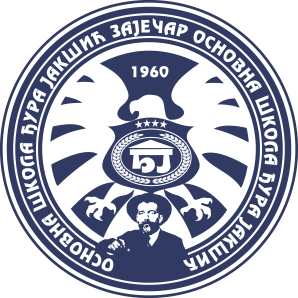 ОСНОВНА ШКОЛА „ЂУРА ЈАКШИЋ“ЗАЈЕЧАРГ О Д И Ш Њ И   И З В Е Ш Т А ЈО РЕАЛИЗАЦИЈИ  ПРОГРАМА РАДА ШКОЛЕЗА ШКОЛСКУ 2015/2016. ГОДИНУЗАЈЕЧАР, АВГУСТ 2016.САДРЖАЈ:УВОДУ циљу побољшавања услова рада у школи пажња је усмерена пре свега на реализацију пројеката које је школа урадила у ранијем периоду. Још  2013/14. године  урађена  је фасада и фасадна столарија, као и  спортски терен за кошарку, заштитна ограда , трибине на рукометним игралиштима, реновирана трпезарија и уређене су саобраћајнице око школе. Школске 2014/15. године приступило се уградњи нових, савремених котлова, и у матичној школи али и у подручном одељењу у Лубници. Школа је у току првог полугодишта 2015/16. (септембар) ушла у пројекат замене електроинсталиција чија се завршница  очекује до почетка нове школске 2016/2017. године. Поред тога постоје други проблеми: опремање школе наставним средствима и проблеми материјалне природе (водовод, канализација, хидрантска мрежа). Због тога се трудимо да учествујемо на конкурсима и пројектима различитих организација. У јуну 2016. Конкурисали смо за средства Владе Србије за реновирање санитарног чвора у једном краку школе као и за изолацију таванског простора. Колико имамо информација, пројекат је прихваћен и очекује се његова реализација у току ове или следеће /2017./ године.ОШ „Ђура Јакшић“ чланица је Средњеевропске асоцијације школа.У ОШ „Ђура Јакшић“ акценат је стављен на тимски рад кроз стручна већа, активе и тимове. Покривене су све области самовредновања посебно у сагледавању потреба које су планиране новим Школским развојним планом који се реализује од ове  школске 2015/16. године.	Школа  уредно одржава свој сајт и  летопис школе. Школа издаје часопис „Ура Ђура“ у електронском издању.	Услед  недовољног броја деце и у складу са Правилником о формирању одељења наставау Шљивару већ две  године не одвија (школа је затворена),  а ученици из овог места путују у одељења у Зајечару и за њих је обезбеђен превоз, као и за ученике из приградских насеља  и Ласова. Радници су такође распоређени у матичну школу и школу у Лубници. Школа у Лубници функционише као осморазредна и има припремну васпитну групу коју води васпитач. При матичној школи раде две припремне васпитне групе. У школи такође функционише продужени боравак. За ученике који то желе у школи је организована ужина.НАСТАВНО И НЕНАСТAВНО ОСОБЉЕОСНОВНА ОРГАНИЗАЦИЈА РАДА ШКОЛЕВАННАСТАВНООСОБЉЕУ  току школске године дошло је до неких измена у наставном кадру и ваннаставном кадру али се то није осетило у реализацији наставе јер су часови адекватно замењени.ПРОСТОРНИ И ДРУГИ УСЛОВИ (материјално-техничка средства)Школа је реализовала Годишњи програм рада у матичној школи у Зајечару и издвојеном одељењу у Лубници. У матичној школи у Зајечару школа располаже са 8 учионица за рад ученика од првог до четвртог разреда, 12 кабинета за рад ученика од петог до осмог разреда, фискултурном салом и свлачионицом, са две радне собе и пратећим просторијама за рад деце предшколског узраста, кабинетом за саобраћајно васпитање и образовање, салом за свечаности, трпезаријом, просторијама за централно грејање са складиштем за угаљ, канцеларијама за стручне сараднике, наставничком канцеларијом, канцеларијом за директора школе, малом столарском радионицом... Укупна површина затвореног простора је 3445 квадратних метара.	Слободни простор око школе је површине 19 591 квадратни метар где се налазе спортски терени, воћњак и парк.	Издвојено одељење у Лубници организовало је наставу у 7 учионица-кабинета у новој школској згради и 2 учионице у старој школској згради, уз повремено коришћење неусловне фискултурне сале. Локална самоуправа учествује у пројекту који је одобрен школи од стране Министарства просвете /кредит Европске банке за развој/, а тиче се замене електроинсталација и инсталирања противпожарног система у школи у пројектној вредности од 29 милиона динара. Локална самоуправа у обавези је да учествује у овом пројекту са 25 посто средстава. На захтев Министарства просвете прерађен је пројекат, смањена његова вредност на око 8 милиона динара. Са пројектом се кренуло у овој школској години (2015/2016.) и радови су у току.БРОЈ И ВРЕМЕ РАДА СМЕНАРад се матичној школи у Зајечару  одвија  у  две  смене које  се  мењају  седмично.Издвојено одељење у Лубници броји шест  одељења  од  I до VIII разреда и једном припремном васпитном групом. Рад се одвија у једној, преподневној смени.ОРГАНИЗАЦИЈА ИСХРАНЕ УЧЕНИКАУченици добијају оброк у ђачкој кухињи по утврђеном јеловнику у 1. и 2. смени. Исхрана је на добровољној основи. СГ регресира ужину за децу о којој брине Центар за социјални рад.Ужина се дели по следећем распореду:пре подне					по подне               9.00 – старија васп. група		              14.50 – старија васп. група               9.35 – ученици I – IVр.		                            15.05 – ученици I–IVр.               10.50 – ученици V– VIIIр	                           16.20 – ученици V– VIIIр.ГОДИШЊИ ИЗВЕШТАЈ О РАДУ ШКОЛСКОГ ОДБОРА  ШК.2015/2016. ГОД.Школски одбор чини 9 чланова –  представници родитеља, (3 )– представници локалне самуправе, (3) – представници запослених (3) а то су:1.Представници родитеља: Санела Ристић, Зоран Ђирић, Горан Вељковић.2.Представници локалне самоуправе: Јасмина Недељковић, Јасмина Стевић Јовић, Јелена Марковић;3.Представници запослених: Весна Јовановић, Надица Петковић Стојанов, Зоран Величковић.Школски одбор у овом сазиву именован је Решењем  средином јуна месеца 2014.године, а конституисан је на првој седници одржаној 08.07.2014.године.Сви чланови ову функцију  обављају волонтерски.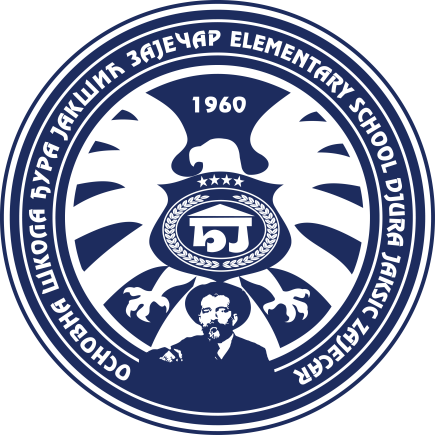 ИЗВЕШТАЈ OРАДУ ДИРЕКТОРА ШКОЛЕЗА ПЕРИОД 01. 09. 2016 – 31. 08. 2016. ЗајечарСАДРЖАЈИЗВЕШТАЈ О РАДУ ДИРЕКТОРА ШКОЛЕЗА ПЕРИОД ОД 01. 09. 2015.  ДО 31. 08. 2016. ГОДИНЕУ току школске 2015/2016. године рад директора Школе био је усмерен на:	Планирање и програмирање рада школеРеализацију и праћење целокупне активности која је дефинисана Годишњим планом рада школеОрганизовање и активно учествовање у раду стручних органа школе (Педагошки колегијум, Наставничко веће, стручна већа)Организовање и активно учествовање у раду Школског одбора и Савета родитељаИнформисање радника и ученика школеПедагошко-инструктивни рад са наставницимаАнализа успеха ученика и мере за побољшање истихАктивно учешће у раду и организацији рада свих осталих виталних сегмената рада школе (психолошко-педагошка служба, секретаријат, рачуноводство, помоћни радници школе).Све активности су реализоване на нивоу одличне конструктивне сарадње са  запосленима Школе. Све наведене активности су документоване. Поред наведених редовних послова велики број активности усмерен је ка:обезбеђењу бољих услова за радподстицању вишег нивоа квалитета наставе квалитетнијој сарадњи са ученицима и родитељимаукључивању у реформски процес образовањауспостављању квалитетне сарадње са екстерним окружењеммаркетингу Школе – промотивне активности1. ПЛАНИРАЊЕ И ОРГАНИЗОВАЊЕ ОСТВАРИВАЊА ПРОГРАМА ОБРАЗОВАЊА И ВАСПИТАЊА И СВИХ АКТИВНОСТИ УСТАНОВЕУ току школске 2015/16. године остварено је следеће:Организован је рад школе: -Подела предмета на наставнике, -Подела задужења ваннаставних и других активности на наставнике и стручне службе-Усвајање распореда часова-Урађени су годишњи планови за сваки предмет и све активности школеГодишњи план рада  школе усвојен је 15. септембра 2015. на седници Школског одбора. На истој седници је усвојен и Извештај о раду школе и Извештај о раду директора школе за школску 2014/15.Настава је одржавана по Годишњем плану рада школе, али са извесним тешкоћама у реализовању кабинетске наставе због радова на замени електро инсталација у школи.Спроведене су активности за извођење екскурзије, прописане Правилником, али због недовољног броја заинтересованих родитеља екскурзије нису реализоване у шестом, седмом и једном одељењу осмог разреда.Реализован је систематски преглед ученика осмог разреда у сарадњи са Домом здравља.Обављени су договорени за планирани стоматолошки прегледи ученика.Током школоске године стављен је акценат на имплементацију новог развојног плана школе.Ради подизања квалитета рада школе, а на основу задатака из развојног плана школе, мишљења педагошког колегијума, процес самовредновања рада школе,  приступио сам осмишљавању и писању пројекта:Израда главног пројекта реновирања фискултурне сале са грађевинском дозволом.Фондација Новак Ђоковић: Реновирање фискултурне сале у ОШ ,,Ђура Јакшић“ у Зајечару у висини од 1 783 440,00 динара од чега би фондација покривала трошкове у висини од 1 605 000,00 динара, а локална самоуправа у висини од 178 440,00 динара.Израда главног пројекта водоводне и канализационе мреже са санитарном галантеријом и туш кабинама, а на основу идејног пројекта који поседује школа.Исти је предат Влади Србије која ће реализовати део пројекта /једну вертикалу санитарног чвора/ као и таванску изолацију школе – очекује се реализација следеће школске године.Израда предмера и предрачуна радова за кречење ходника и холова школе.Сви ходници, холови су окречени, офарбана масна цокла и урађен кулир у холу школеОкречене су све канцеларије /наставничка, директора, педагога, секретара и рачуноводства/Окречене, офарбане, закрпљене масне цокле у кабинетима ликовног, грађанског и старе информатике.Ангажовањем родитеља, васпитача и учитеља окречене поједине учионице.Све активности су реализоване на нивоу одличне конструктивне сарадње са запосленима Школе. Све наведене активности су документоване.2. ОСИГУРАЊЕ КВАЛИТЕТА, САМОВРЕДНОВАЊЕ,  ОСТВАРИВАЊЕ СТАНДАРДА ПОСТИГНУЋА И УНАПРЕЂЕЊА ОБРАЗОВНО-ВАСПИТНОГ РАДАОрганизовање и активно учествовање у раду стручних органа школе (Педагошки колегијум, Наставничко веће, стручна већа, одељењска већа). Сви састанци одржани по Плану рада школе.Координиран је рад одељењских старешина – термини отворених врата и начин сарадње са родитељима, поступак правдања изостанака и сл.Информисање радника и ученика школе – обављано је стално и континуирано. Вршено путем огласне табле, сајта школе, Књиге обавештења, писаним и усменим упутствима на састанцима Педагошког колегијума, Наставничког већа и одељењских већа. Педагошко-инструктивни рад са наставницима се обављао у свакодневном контакту и раду са наставницима, као и преко психолошко-педагошке службе. Направљен је план посета часова и део је реализован, углавном у току првог полугодишта. Извешај, запажања и мере о посећеним часовима прослеђене су наставницима . Општа процена адекватности наставног часа код приправника или оних наставника који чекају полагање испита за лиценцу. Начин: упитник о вредновању часа, глобални и оперативни план наставника, припрема наставника, разговор са наставником пре и после часа, предлог мера у упитницима или посебним белешкама; циљ посете часу осталих наставника: праћење избора нових метода рада на редовним, допунским, додатним часовима наставника ПОСЕТЕ ЧАСОВИМАРеализиција плана стручног усавршавања за 2015/2016. годину се остварује тј. не остварује у складу са  финансијским могућностима школе. Наиме, школа је у блокади од октобра 2014. године, па сам, у складу са планом, потраживао средства од локалне самоуправе која би покрила трошкове стручног усавршавања наставника. Пошто блокада рачуна школе ни до писања овог извештаја није отклоњена, долазимо до закључка да организованог преноса средстава није ни било, па самим тим ни могућности да се наставници стручно усавршавају. Директор, али и наставници су се стручно усавршавали или о свом трошку, или су посећивали семинаре који су били бесплатни. Директор је био на два акредитована семинара у висини компетенција К-4: ,,Интернет насиље“ и ,,Ни црно, ни бело“, као и да је учествовао на стручном скупу ,,Нове технологије у образовању“ у организацији ,,British council“ – а.Угледни, корелацијски и огледни часови наставника нису одржани у потпуности према Годишњем плану рада школе и на томе треба порадити у току следећег полугодишта. У јануару је извршен попис имовине школе од стране именованих пописних комисија. 3. ОСТВАРИВАЊЕ РАЗВОЈНОГ ПЛАНА УСТАНОВЕ		Развојни план установе огледа се кроз активности у складу са одређеним приоритетима: настава и учење, руковођење, организација и обезбеђивање квалитета, постигнућа ученика. Из домена руковођења, организације и обезбеђивање квалитета урађено је следеће:На основу података, извршених анализа и извештаја на крају школске 2014/2015.године закључио сам да је у протеклом периоду  планирање и програмирање у школи требало на ефикаснији начин организовати јер није у  довољној мери реализовано самовредновање развојног плана кроз извештаје одговорних запослених у том процесу, као ни кроз извештаје о остварености стандарда образовних постигнућа преко стручних већа школе. Зато сам  у процес самовредновања и вредновања школе ангажовао већи број запослених. Центар свих мојих активности је био организовање несметаног одвијања наставе, постављање јасних захтева запосленима у вези са задатком/очекиваном променом у раду. Задужења запослених у школи равномерно су распоређена, а формирана стручна тела и тимови су у складу са компетенцијама запослених. Трудио сам се да информације о свим важним питањима из живота и рада школе (Наставничка већа, Педагошки колегијум, рад педагошке, психолошке службе) буду благовремене. Поставио сам јасну организациону структуру са дефинисаним процедурама и носиоцима одговорности, која се од стране свих запослених  одговорно поштује.       Анкетирањем запослених приликом последњег самовредновања дошло се до закључка да запослени мисле да нису довољно укључени у процес доношења одлука и зато сам се трудио да тај сегмент живота школе  унапредим. У сарадњи са педагогом, психологом, секретаром школе, благовремено сам предузимао одговарајуће мере за решавање свакодневних проблема свих актера у школи. У процесу доношења одлука уважавао сам предлоге Савета родитеља који унапређују рад школе.  Јавна похвала али и јавно упозорење на исправљање грешака је само један од механизама које сам користио за мотивисање запослених, које се односи на подизање одговорности према раду на виши ниво од досадашњег. Похваљени наставници су као награду добили прдужене годишње одморе.    У претходном периоду сам се суочавао са тешкоћама приликом инструктивног увида и надзора у образовно-васпитни рад целокупне школе, због ангажовања око блокаде школе /отежаног рада/, као и радова на реновирању школе и то треба унапређивати у наредном периоду.        Стручној служби је дат јасан задатак да систематски прати и анализира успех и владање ученика, посећује часове и прати васпитно-педагошки рад наставника. Дао сам акценат управо овим задацима  јер и у новом РПШ-е дат је акценат учешћу и одговорности стручне службе, а нарочито Стручних већа и актива школе.      Свакодневно се трудим да својом посвећеношћу послу, транспарентношћу, праведношћу и понашањем дам пример другима..Школа као функционална и безбедна средина: Замена електро инсталација у школи је у току у оквиру одобрених средстава ресорног министарства (радови се одвијају од септембра 2015 али ће потрајати до почетка нове школске године због проблема финансирања додатних радова); израђен је главни пројекат санације хидрантске, водоводне, канализационе мреже са санитарном галантеријом.Остварена је стална сарадња са Домом здравља  и Заводом за јавно здравље на здравственој заштити ученика и радника школе /санитарни прегледи, систематски прегледи, предавања.../Успешно се сарађивало са Полицијском управом Зајечар у вези са безбедношћу ученика /саобраћај, насиље, вандализам, штете на објекту школе.../. Активно сам учествовао у реформском процесу основног образовања кроз састанке које је организовала школска управа, семинаре и многобројне састанке актива директора и локалне самоуправе.4. КОРИШЋЕЊЕ СРЕДСТАВА УТВРЂЕНИХ ФИНАНСИЈСКИМ ПЛАНОМ 	Сва средства редовна и ванредна користе се наменски, по утврђеном финансијском плану. Намена је побољшање услова рада, а самим тим и побољшање позитивне атмосфере у школи, и запослених и ученика.      Финансијски план који је одобрен за нашу школу је за 2015. годину износио 13 436 865,00 динара. Прошле фискалне године локална самоуправа је пренела 1 547 357,87 динара и он је наменски искоришћен за принудну наплату дуга за угаљ 1 350 000,00 дин, телефонске рачуне, интернет, тв (плаћање асигнацијом) 78 560,00 дин. Набавка копир апарата (асигнација) 30 000,00 динара и трошкове материјала за поправку, хигијену код ,,Центро промета“ – асигнација 88 797,00 динара. Јасно је да је реализација буџета из фискалне 2015. само 11,51 % па и не чуди зашто је школа у блокади од октобра 2014. године. У фискалној 2016. /прва половина/ локална самоуправа је покушала да деблокира школу 08. априла 2016. па је пренела по рино рачунима 8.854.826,41 динара, али је због неблаговременог преноса пара за котлове дошло до трошкова извршитеља, судских такси, адвоката и камата у висини од  1.127.239,03  динара. За толико је велика блокада школе и у тренутку писања извештаја, а остали трошкови се гомилају: текући, као и судски процес око дугогодишњег дуговања ,,Краљевици“ који ће још више отежати положај школе. За сада дугови у рину се периодично плаћају системом ,,асигнација,, и то омогућава школи какав, такав рад. 	Сарадња са другим институцијама у виду донација нам је омогућила да неке од  трошкова безболније поднесемо ( ,,Житопромет“, ,,Дунав осигурање“, ,,Огрев“….)Према томе укупни приходи од донација су 259 089,04 динара, а расходи 212 521,82 динара. На рачуну донације у тренутку писања извештаја налази се још 46 567,22 динара.5. САРАДЊА СА ОРГАНИМА ЈЕДИНИЦЕ ЛОКАЛНЕ САМОУПРАВЕ, ОРГАНИЗАЦИЈАМА И УДРУЖЕЊИМАПостоји и реализује се сарадња, са следећим институцијама: Локална самоуправа МЗ ,,Карађорђев венац“Музеј градаЗадужбина Никола ПашићГрадска библиотекаЗавод за јавно здрављеДом здрављаЦентар за социјални рад ЗајечарЦрвени крст ЗајечараНВО  - Асоцијација за додатну подршку ,,Искрица“Позориште ,,Зоран Радмиловић“Сарадња се одвија на следећим пољима: финансијским, стручним, образовним, безбедносним, здравственим, културним итд.6. ПРОМОЦИЈА ШКОЛЕ И  САРАДЊА СА ДРУГИМ ШКОЛАМА	Сво време медији су пратили дешавања у школи тако да је медијска промоција школе била више него успешна. Рад школе је промовисан на РТВ ,,Бест“, ,,Исток“ и ,,Фира“. Учешће школе у различитим манифестацијама забележено је путем сајта школе.	Школу сам представио на округлом столу у Бору и Зајечару, а поводом  иницијативе НВО које се баве инклузијом ученика с инвалидитетом. 	Стално и редовно координишем рад и ажурирање школског сајта уз помоћ наставника информатике.	Школу је ове школске године посетило више делегација: директори основних, средњих и специјалние школе града Зајечара, али и представници школа из оба округа, представници школске управе, градоначелник града као и помоћници градоначелника, начелник за друштвене делатности и привреду, директори издавачких кућа при чему су локални и државни медији у позитивном светлу представили школу. Као председник актива директора основних школа имам најтешњу могућу сарадњу са свим школама по различитим темама и активностима.СПРОВОЂЕЊЕ ХУМАНИТАРНИХ АКТИВНОСТИ „Један пакетић, пуно љубави“ – подела пакета за све ученике слабог материјалног стања у граду у организацији Црвеног крста и школе. Сакупљање пластичних чепова за помоћ деци са инвалидношћу, за набавку инвалидских колицаСАРАДЊА СА УЧЕНИЦИМАОстваривао сам саветодавно-васпитни рад са ученицима који постижу слабији успех, имају проблема у понашању, имају теже повреде кућног реда. У том циљу покренуто је 15 васпитно-дисциплинских поступака. Укор наставничког већа добило је 7 ученика, већином због великог броја неоправданих изостанака, 4 ученика има укор директора и 4 ученика имају добро владање. Смањене оцене из владања су резултат непохађања наставе као и због непоштовања дисциплине или насиља. Проблематични ученици су били укључени у програм појачаног васпитног рада.Укључивање деце у ваннаставне активности – поводом школске славе Светог Саве иницирао сам спровођење школског конкурса за најбољи ликовни и литерарни рад са темом Светосавља, али сам активно учествовао и у организацији свечане академије за све школе у позоришту ,,Зоран Радмиловић“Пријавио сам ученике из свих школа града за Светосавску награду као и награде за најбољи литерарни и ликовни рад коју је доделила епархија и град Зајечар.САРАДЊА СА РОДИТЕЉИМАПедагошко-саветодавни рад са родитељима ученика који имају било каквих проблемаРад на јачој партиципацији родитеља у свим сегментима рада школе – један од разлога организовања предавања за родитеље и ученике и учешћа у  пружању подршке ученицима и родитељима у развијању здравих стилова живота – предавање ЗЗЈЗ о раку грлића материце –  29. јануара 2016.Редовни састанци Савета родитељаИндивидуални разговори с родитељимаОРГАНИЗАЦИЈА И ПЕДАГОШКО-ИНСТРУКТИВНИ УВИД У ПРАЋЕЊУ КВАЛИТЕТА ОБРАЗОВНО-ВАСПИТНОГ РАДА И ПЕДАГОШКЕ ПРАКСЕ И МЕРЕ ЗА УНАПРЕЂИВАЊЕ И УСАВРШАВАЊЕ РАДА НАСТАВНИКА И СТРУЧНИХ САРАДНИКА	Организацију сам вршио на састанцима:Наставничког већа Педагошког колегијума одељењских већа и тимова 	Педагошки надзор сам вршио на следећи начин: контролом педагошке документације помоћу извештаја, наставника, стручних сарадника  (усмених и писмених) помоћу анализа успеха ученика на класификационим периодима и мере за побољшање истих.	Ове послове сам обављао уз сарадњу  руководиоца тимова и стручних служби.	Предузете мере: побољшање организације рада, ради боље ефикасности,  саветодавни рад, подстицање вишег нивоа квалитета наставе, обезбеђење бољих услова за рад, стручно усавршавање наставника на семинарима и друге активности.ПЛАНИРАЊЕ И ПРАЋЕЊЕ СТРУЧНОГ УСАВРШАВАЊА И СПРОВОЂЕЊЕ ПОСТУПКА ЗА СТИЦАЊЕ ЗВАЊА НАСТАВНИКА И СТРУЧНИХ САРАДНИКА		У школи сам организовао рад приправника и ментора уз стручну подршку психолошко-педагошке службе, а за менторе одређујем искусне и цењене наставнике. Одређене су комисије за праћење рада приправника и полагање часа, у овом случају педагога Снежане Зекавице, наставника енглеског Бранке Живић. 	Наставници који су завршили приправнички стаж пријављени су служби Министарства просвете и чекају позив за даља полагања за добијање лиценце. Конкретно, очекује се позив за наставника енглеског Бранку Живић И даље је присутан проблем што Министарство просвете не позива наше запослене на полагање. Више пута је због тога упућен допис Министарству. Додатни проблем представља и пренос средстава локалне самоуправе који је намењен покривању трошкова наставника за полагање лиценце. За сада наставник сам покрива трошкове који ће бити надокнађени по одблокирању школе.	Ментори ме редовно извештавају о раду приправника. Извештавање је усмено а на крају менторског рада писмено у облику извештаја.ПРЕДУЗЕТЕ МЕРЕ У СЛУЧАЈЕВИМА ПОВРЕДЕ ЗАБРАНА ИЗ ЧЛАНА 44. ДО 46. ЗАКОНА И НЕДОЛИЧНОГ ПОНАШАЊА ЗАПОСЛЕНОГ И ЊЕГОВОГ НЕГАТИВНОГ УТИЦАЈА НА УЧЕНИКЕ 	Током године није било случајева повреда забрана из поменутог члана закона. ПРЕДУЗЕТЕ МЕРЕ РАДИ ИЗВРШАВАЊА НАЛОГА ПРОСВЕТНОГ ИНСПЕКТОРА И ПРОСВЕТНОГ САВЕТНИКА 01.12.2015. обављен је редован инспекцијски преглед просветног инспектора без наложених мера – извештај ;27.04.2016. обављен је други редовни инспекцијски преглед просветног инспектора без наложених мера;Школски одбор и Наставничко веће сам редовно и ажурно обавештавао о извршеним инспекцијским прегледима и донетим мерама, као и извршавању донетих мера.  БЛАГОВРЕМЕНОСТ И ТАЧНОСТ УНОСА И ОДРЖАВАЊА АЖУРНОСТИ БАЗЕ ПОДАТАКА О УСТАНОВИ	За унос и ажурност података о установи у задужен је педагог школе, секретар  и одељењске старешине. За унос и ажурност података у вези са спровођењем завршног испита задужен је наставник информатике и рачунарства и одељенске старешине.	Постоје интерне базе података у школи које се ажурирају редовно или по потреби.БЛАГОВРЕМЕНОСТ ОБЈАВЉИВАЊА И ОБАВЕШТАВАЊА  ЗАПОСЛЕНИХ, УЧЕНИКА И РОДИТЕЉА ОДНОСНО СТАРАТЕЉА, СТРУЧНИХ ОРГАНА И ОРГАНА УПРАВЉАЊА О СВИМ ПИТАЊИМА ОД ИНТЕРЕСА ЗА РАД УСТАНОВЕ И ОВИХ ОРГАНА	Редовно и благовремено објављивање и обавештавање је неопходно за несметан и ефикасан рад установе.  	Обавља се: на седницама Школског одбора  на седницама Наставничког већа на седницама Педагошког колегијума на седницама стручних већа на састанцима тимова који су формирани за различите потребе путем огласне табле у зборници путем сајта школе читањем обавештења по одељењима путем поштанских услугаСАЗИВАЊЕ И РУКОВОЂЕЊЕ СЕДНИЦАМА ВАСПИТНО-ОБРАЗОВНОГ НАСТАВНИЧКОГ, ОДНОСНО ПЕДАГОШКОГ ВЕЋА	Све седнице наставничког  су сазване и одржане по годишњем плану рада школе. Записници се уредно воде и по правилима административних служби заводе и архивирају. Укупно је одржано 18 седница одељењских, односно наставничких већа.СТРУЧНА ТЕЛА И ТИМОВИ, УСМЕРАВАЊЕ И УСКЛАЂИВАЊЕ РАДА СТРУЧНИХ ОРГАНА У УСТАНОВИ	У годишњем програму рада школе постоје и раде стручна тела и тимови који су предвиђени за школску 2015/16. Задужени наставници, стручни сарадници, административна служба, рачуноводствена служба и помоћно-техничко особље обавља своје послове  на основу задужења и делокруга своје надлежности.	Тимови се оснивају за одређен период и по потреби. 	Тимови који раде ове школске године су: Овом приликом напомињем да не узимају сви чланови тима подједнако учешће у раду тимова, актива и већа.- СТРУЧНИ АКТИВ ВАСПИТАЧА-СТРУЧНО ВЕЋЕ ЗА РАЗРЕДНУ НАСТАВУ-СТРУЧНО ВЕЋЕ ЗА СРПСКИ ЈЕЗИК, СТРАНЕ ЈЕЗИКЕ, ИСТОРИЈУ, ВЕРОНАУКУ И ГРАЂАНСКО ВАСПИТАЊЕ-СТРУЧНО ВЕЋЕ ПРИРОДНИХ НАУКА: ФИЗИКА, ХЕМИЈА, ГЕОГРАФИЈА И БИОЛОГИЈА-СТРУЧНО ВЕЋЕ ПРЕДМЕТА МАТЕМАТИКА, ТиИО, ИНФОРМАТИКА-СТРУЧНО ВЕЋЕ ПРЕДМЕТА ФИЗИЧКО ВАСПИТАЊЕ, ЛИКОВНА И МУЗИЧКА КУЛТУРА-СТРУЧНИ АКТИВ ЗА ШКОЛСКО РАЗВОЈНО ПЛАНИРАЊЕ-СТРУЧНИ АКТИВ ЗА РАЗВОЈ ШКОЛСКОГ ПРОГРАМА-СТРУЧНИ ТИМ ЗА ПРОФЕСИОНАЛНУ ОРЈЕНТАЦИЈУ-СТРУЧНИ ТИМ ЗА САМОВРЕДНОВАЊЕ 1: ШКОЛСКИ ПРОГРАМ И ПРОГРАМ РАДА-СТРУЧНИ ТИМ ЗА САМОВРЕДНОВАЊЕ 2: РУКОВОЂЕЊЕ, ОРГАНИЗАЦИЈА И ОБЕЗБЕЂИВАЊЕ КВАЛИТЕТА-СТРУЧНИ ТИМ ЗА САМОВРЕДНОВАЊЕ 3: ЕТОС-СТРУЧНИ ТИМ ЗА САМОВРЕДНОВАЊЕ 4: НАСТАВА И УЧЕЊЕ-СТРУЧНИ ТИМ ЗА САМОВРЕДНОВАЊЕ 5: ПОДРШКА УЧЕНИЦИМА-СТРУЧНИ ТИМ ЗА САМОВРЕДНОВАЊЕ 6: ПОСТИГНУЋА УЧЕНИКА-СТРУЧНИ ТИМ ЗА САМОВРЕДНОВАЊЕ 7: РЕСУРСИ-СТРУЧНИ ТИМ ЗА ИНКЛУЗИВНО ОБРАЗОВАЊЕ-СТРУЧНИ ТИМ ЗА ЗАШТИТУ УЧЕНИКА ОД НАСИЉА, ЗЛОСТАВЉАЊА И ЗАНЕМАРИВАЊА-СТРУЧНИ ТИМ ЗА БЕЗБЕДНОСТ-СТРУЧНИ ТИМ ЗА ЗАШТИТУ ЖИВОТНЕ СРЕДИНЕ-ЂАЧКИ ПАРЛАМЕНТ-КООРДИНАТОР САРАДЊЕ СА ЦРВЕНИМ КРСТОМ-СТРУЧНИ ТИМ ЗА ИЗДАВАЧКУ ДЕЛАТНОСТ ШКОЛЕ, ПРИРЕДБЕ, МАНИФЕСТАЦИЈЕ18. ОПШТИ АКТ О ОРГАНИЗАЦИЈИ И СИСТЕМАТИЗАЦИЈИ ПОСЛОВА  	Урађен и усвојен школски развојни план за период 2015-20.	Усвојени су и усклађени сви правилници, у складу са изменама са новим Законом о основама система образовања.	Одређени су запослени који су задужени да воде рачуна о поштовању закона: о забрани пушења, о безбедности на раду, о заштити од пожара и против злостављања и занемаривања.19. ОДЛУКЕ О ПРАВИМА, ОБАВЕЗАМА И ОДГОВОРНОСТИМА УЧЕНИКА И ЗАПОСЛЕНИХ, У СКЛАДУ СА ЗАКОНОМ О ОСНОВАМА СИСТЕМА ОБРАЗОВАЊА И ВАСПИТАЊА И ПОСЕБНИМ ЗАКОНИМА  	У овом периоду школске године изрекао сам 4 мере Укор директора школе због начињених тежих повреда.У Зајечару							        Директор школе20. 08. 2016.								         __________________________								                    Саша ВојновићИЗВЕШТАЈ О  РАДУ  ПЕДАГОГА-ПЛАНИРАЊЕ И ПРОГРАМИРАЊЕ-Педагог директно учествовао у изради:-Годишњег плана рада,- Ценуса, - Статистичког извештаја о раду школе ,- Решења о четрдесеточасовној радној недељи, - Извештаја о упису ученика у средњу школу,- Припремљеност школе и других докумената и извештаја који се траже од школе, а где се захтева пре свега прикупљање и обрада података о ученицима, одељењима, фонду часова, плановима рада и остало. Ове активности се нарочито одвијају у периоду август,септембар-октобар и  по потреби. 	-планирању рада Тима за инклузивно образовање ,-у припреми индивидуалних планова рада,	-планирању и организовању сарадње са другим институцијма (Центар за социјални рад, Интерресорна комисија, Развојно саветовалиште),	-планирању и организовању реализације програма професионалне оријентације,	-планирање рада педагога,	-формирање одељења, распоређивање новопридошлих ученика и поноваца, 	-планирању стручног усавршавања и праћења стручног усавршавања радника школе,		-рад на развијању и примени инструмената за вредновање и самовредновање стручног усавршавања, односно одређивању образаца за праћење (план стручног усавршавања, извештај о стручном усавршавању, радна биографија)-септембар 2015.С обзиром на то да је је у јуну донет нови Школски развојни план који је усклађен са Законом о основном образовању и вапитању педагог је у сарадњи са  директором и члановима Тима за школско развојно планирање припремио и учествовао  у сачињавању овог плана.Припрема материјала за изјашњавање ученика за изборне и факултативне предмете (румунски), екскурзије и слично што битно утиче на даље планирање рада школе.-ПРАЋЕЊЕ И ВРЕДНОВАЊЕ ОБРАЗОВНО ВАСПИТНОГ РАДА-	Педагог редовно обрађује податке о успеху и владању ученика и процењује потребу за додатном подршком у учењу, и даје их у виду извештаја на седницама наставничког већа и прилаже их Школском одбору и Савету родитеља	Помаже тимовима у прикупљању података за анализу реализације наставних часова, успеха и владања ученика	Помаже наставницима у планирању личног усавршавања, прикупља документацију о томеУчествује у изради полугодишњег и годишњег извештаја о раду установе у остваривању свих програма образовно-васпитног рада		Прати успех ученика у ваннаставним активностима, такмичењима, завршним и пријемним испитима за упис у средње школе		Прати вредновање примене мера индивидуализације и индивидуалног образовног плана током целе школске године		Систематско прати вредновање образовно-васпитног рада, односно наставног процеса, развој и напредовање деце, односно ученика.-РАД СА ВАСПИТАЧИМА И НАСТАВНИЦИМА-	Пружање помоћи васпитачима у усклађивању програмских захтева са специфичностима контекста (индивидуалним карактеристикама деце, породичног окружења, установе и шире средине),		Пружање стручне помоћи васпитачима и наставницима на унапређивању квалитета образовно–васпитног рада, и наставе увођењем иновација и иницирањем коришћења савремених метода  и облика рада ( уз проучавање програма и праћење стручне литературе),Пружање помоћи наставницима у проналажењу начина за имплементацију општих и посебних  стандарда,		Мотивисање васпитача и наставника на континуирано стручно усавршавање  и израду плана професионалног развоја и напредовања у струци,		Анализирање реализације праћених активности у предшколској групи, часова редовне наставе у школи и других облика активности		Праћење начина вођења педагошке документације васпитача и наставника,                                      Иницирање и пружање стручне помоћи наставницима у коришћењу различитих метода, техника и инструмената оцењивања ученика,      Пружање помоћи васпитачима  и  наставницима у осмишљавању рада са децом,односно ученицима којима је потребна додатна подршка (даровитим ученицима, односно деци односно ученицима са тешкоћама у развоју),		Оснаживање васпитача и наставника за рад са децом, односно ученицима из осетљивих друштвених група кроз развијање флексибилног става према културним разликама и развијање интеркултуралне осетљивости  и предлагање поступака који доприносе њиховом развоју,		Континуирана размена информација са васпитачима и наставницима и договор око предстојећих мера и активности везаних за промене у понашању ученика и васпитно деловање у сагласности са захтевом за променом у понашању,		Учествовање у тимском раду нарочито у области инклузије, професионалне оријентације и школског развојног плана,		Сарадња   у остваривању свих форми сарадње са породицом,		Пружање помоћи васпитачима, односно наставницима у примени различитих техника и поступака самоевалуације нарочито у области стручног усвршавања,		Педагог је првом полугодишту присуствовао настави на девет часова од који су 3 била угледна, присуствоваво је активностима васпитача у раду са припремном педагошком групом и посетио је продужени боравак. У другом полугодишту присуствовао је настави 10 предмета од којих су 6 била у издвојеном одељењу у Лубници. Педагог је у другом полугодишту посетила 2 угледна наставна часа. -РАД СА ДЕЦОМ-Тестирање детета уписаног у основну школу,Формирање одељења првог разреда и петог разреда,Према протоколу о пријему нових ђака педагог распоређује дете и први прихвата дете, а затим дете и родитеља упознаје са одељењским старешином који даље преузима обавезе,	Праћење дечјег развоја и напредовања нарочито првака, ученика петог разреда и ученика који су обухваћени неким обликом подршке,	Саветодавни рад са новим ученицима, ученицима који су поновили разред, 	Вођење евиденције о ученицима сачињавањем спискова ученика: спикови деце путника, деце која су обухваћена инклузијом, која уче језик националне мањине, спискове  за потребе Дома здравља ради њихове здравствене евиденције, учесника у радионицама и разним активностима ван школе и друге по потреби,	Води евиденцију о учествовању и постигнутим резултатима наших ученика на различитим такмичењима, и сачињава спискове ученика које треба наградити,		 Идентификовање и рад на отклањању педагошких узрока проблема у учењу и понашању,		Промовисање, предлагање мера, учешће у активностима у циљу смањивања насиља, а повећања толеранције и конструктивног решавања конфликата, популарисање здравих стилова живота,  Учествовање у изради педагошког профила детета, односно ученика за децу односно ученике којима је потребна додатна подршка-израда индивидуалног образовног плана и планирање и праћење рада са њима,  Вођење досијеа ученика и прикупљање документације о ученицима, Сарадња са интерересорном комисијом. У току првог полугодишта одржан је састанак у вези двојице ученика који су уведени у ИОП-2 (9.12.2015.), у току другог полугодишта ИРК није заседала,	         Учествовање у појачаном васпитном раду за ученика који врше повреду правила понашања у школи или се не придржавају одлука директора и органа школе, неоправдано изостају са наставе пет часова, односно који својим понашањем угрожавају друге у остваривању њихових права,Рад на професионалној оријентацији ученика и каријерном вођењу. На ову тему разговарано је пре свега са ученицима осмог разреда, али су у активности били укључени и ученици седмог разреда (посета институцијама где су им била презентована различита занимања, посета Регионалној привредној комори поводом обележавања Дана девојчица 21.04.2016., као и посета ученика осмог разреда наставним часовима у средњим школама). Ученицима осмог разреда пружене су основне информације о завршном испиту, упису у средњу школу, потребном прагу знања, као  и здравственим условима које је потребно да задовоље приликом уписа у средњу школу,Педагог  свакодневно разговара са ученицима по различитим питањима, почев од дисциплинских, преко емотивних, проблема са учењем, породичних проблема ученика и сл. При томе разговара и са родитељима ученика тако да  су ова два дела неодвојиво повезана. Сарађује пре свега са наставницима, одељењским старешинама, Тимом за вршњачко насиље, али по потреби укључује и друге институције (у првом реду Центар за социјални рад). Са одељењским старешинама прикупља документацију, саветодавно ради  и  води евиденцију о ученицима,У току првог полугодишта 62 ученика је разговарало са педагогом, док у другом тај број износи 83, неки од њих и више пута, па и свакодневно, у оквиру мера које се предузимају,О облицима интерперсоналног понашања (асертивна комуникација) разговарано је са ученицима осмог разреда (29.12.2015.), ученицима 6/2 одељења (08.03.2016), и ученицима 7/2 одељења (08.03.2016.),Сарадња са једном ученицом која у току школске 2014/2015. године није завршила основно образовање, у вези са полагањем испитиа из којих је била неоцењена (јануар 2016.), а затим и завршног испита и професионалне оријентације (мај-јун 2016.).-РАД СА РОДИТЕЉИМА, ОДНОСНО СТАРАТЕЉИМА-		 Пријем ђака првака,		Најчешће теме разговора са родитељима су дисциплина и успех ученика. Педагог координира у добијању сагласности за спровођење мера подршке ученицима у учењу и непосредно је у контакту, поред одељењског старешине и наставника, са родитељима нарочито око давања сагласности за увођење мера, координацију са комисијом за давање подршке ученицима, планирање подршке и слично,		Учествује у састанцима који се одржавају поводом већих дисциплинских и других прекршаја ученика, а које сазива и води директор школе и коме обавезно присуствују родитељи, ученици-учесници неког догађаја, учесници-сведоци, председник одељењске заједнице, одељењски старешина и секретар који сачињава званични записник на основу кога могу да се покрену одређене васпитне мере појачаног надзора ученика, а по потреби обавесте и укључе и друге надлежне институције,		Педагог координира у добијању сагласности за спровођење мера подршке ученицима у учењу и непосредно је у контакту, поред одељењског старешине и наставника, са родитељима нарочито око давања сагласности за увођење мера, планирање подршке и сл. Захтеви су послати у току полугодишта, али комисија није заседала.		Сарадња са другим институцијама које пружају помоћ породици: Развојно саветовалиште, Центар за социјални рад.		20. јуна одржан општи родитељски састанака за родитеље будућих првака на тему припреме ђака првака за полазак у школу и односа родитеља и ученика према учењу.-РАД СА ДИРЕКТОРОМ, СТРУЧНИМ САРАДНИЦИМА, ПЕДАГОШКИМ АСИСТЕНТОМ-		Сарадња са директором, на истраживању постојеће образовнo-васпитнe праксе и специфичних проблема и потреба установе и предлагање мера за унапређење,		Сарадња са директором и члановима тимова у оквиру рада стручних тимова и комисија и редовна размена информација,		Сарадња са директором на заједничком планирању активности, изради стратешких докумената установе, анализа и извештаја о раду школе,		Сарадња са директором на формирању одељења и расподели одељењских старешинстава,		Тимски рад на проналажењу најефикаснијих начина унапређивања вођења педагошке документације у установи,	Сарадња са директором на планирању активности у циљу јачања наставничких и личних компетенција,Сарадња са педагошким асистентом, на координацији активности у пружању подршке  ученицима  ромске националности. Значајна је сарадња са педагошким асистентом задуженим пре свега за ромску популацију.	Сарадња са школским полицијским позорницима из наше школе (Светлана Јанић) и из других школа, а по потреби са инспектором за малолетнчку деликвенцију.	Информисање ученика и наставника путем књиге обавештења, огласне табле, телефонске и интернет мреже.	Учешће у организацији и реализацији такмичења. У току ове школске године у нашој школи су одржана 3 такмичења: општинско из математике, општинско ТиО, и окружно такмичење из математике.	Учешће у организацији и спровођењу завршног испита одржаног 15.,16. и 17. јуна 2016. као и другим активностима везаним за упис ученика у средњу школу.-РАД У СТРУЧНИМ ОРГАНИМА И ТИМОВИМА-		Учествовање у раду образовно-васпитног, наставничког већа, односно педагошког колегијума (давањем саопштења, информисањем о резултатима обављених анализа, прегледа, Педагог је директно укључен у рад тимова:-Стручни актив за развој школског програма,-Стручни тим за професионалну оријентацију,-Стручни тим за инклузивно образовање,-Стручни тим за заштиту ученика од насиља, злостављања и занемаривања		И други тимови се повремено обраћају педагогу уколико су им потребни подаци које он има:-Стручни актив за развој школског програма-праћење новина и израда извештаја о реализацији Школског програма,-Стручни тим за професионалну оријентацију-Школа учествује у пројекту професионална оријентација на прелазу у средњу школу. Реализоваће се активности израда плаката на тему занимања-сви ученици и одељењске заједнице од првог до осмог разреда, као и гостовање представника различитих занимања. Прати реализацију, учествује у организацији појединих активности (организована посета презентацији Војне академије...). У сарадњи са Ђачким парламентом и стручном службом средњих школа организоване су посете наставни часовима средњим школама, као и презентације истих у школи,	-Стручни тим за инклузивно образовање-педагог прати напредовање ученика, учествује у давању предлога и доношењу одлука, брине о прикупљању података за досије и документацију. Директно сарађује са интерресорном комисијом успостављањем контакта, слањем документације и уговарања састанака. Води досије за ученика који, по процени тима, могу евентуално бити укључени у индивидуални образовни план. Заједно са члановима Тима и предметним наставницима састављен и верификовани тестови за завршни испит ученице која похађа наставу према ИОП-у 2,	 -Стручни тим за заштиту ученика од насиља, злостављања и занемаривања-педагог редовно доставља пријаве за насиље и релевантне информације о догађајима за потребе рада овог тима,	Сарадња са Тимом за вршњачко насиље, педагог обавио разговоре са ученицима које је овај тим препознао као ученике са проблемима у понашању.Редовно присуствује и води записнике са Педагошког колегијума.-САРАДЊА СА НАДЛЕЖНИМ УСТАНОВАМА, ОРГАНИЗАЦИЈАМА, УДРУЖЕЊИМА И ЈЕДИНИЦОМ ЛОКАЛНЕ САМОУПРАВЕ-Значајна је сарадња са Центром за социјални рад. Од школе се траже извештаји и мишљења о напредовању и понашању ученика ( на пример у случајевима развода брака њихових родитеља),	Сарадња са Центром за таленте Бор (у сарадњи са заинтересованим наставницима), тестирање ученика 17.11.2015, пријава радова 31.12.2014., Сарадња са другим школама, пре свега са школским педагозима и психолозима,	Још учестововала у организацији следећих активности:Војска Србије одржала је предавање за ученике школе на тему „Пиротехничка средства“ 22.12.2015. у више термина због обухвата броја ученика,Учестововала у организацији акције „Један пакетић пуно љубави“  чији је главни носиоц  Црвени крст, 7.-11. децембра.Сарадња са Црвеним крстом, Заводом за јавно здравље „Тимок“ Зајечар и Домом здравља, 29. јануара 2016. за родитеље ученика одржано предавање поводом обележавања десете европске недеље рака грлића материце и Светског дана борве против пушења. Сарадња са Тимочким омладинским центром и Министарством трговине, одржано предавање ученицима и родитељима на тему: „Свеобухватни приступ заштити деце од сексуалног злостављања и искоришћавања на интернету“, у другој половини марта у више термина због обухвата свих ученика и родитеља.Сарадња са Заводом за јавно здравље „Тимок“ Зајечар, одржано предавање (17.5.2016.) за ученике V и VI разреда на тему штетности сунчевог зрачења и здравља.-ВОЂЕЊЕ ДОКУМЕНТАЦИЈЕ, ПРИПРЕМА ЗА РАД И СТРУЧНО УСАВРШАВАЊЕ-	Педагог води евиденцију о сопственом раду. Исто тако прати кретање ученика, распоређује нове ученике,	Прикупља податке о деци, односно ученицима и чува  материјал  који садржи личне податке о деци односно ученицима у складу , 	Вођење евиденције о сопственом раду на дневном, месечном и годишњем нивоу,Израда, припрема и чување посебних протокола, чек листа за праћење наставе и васпитних активности  на нивоу школеПрaћење стручне  литературе, праћење информација од значаја за образовање и васпитање на интернету, похађање акредитованих семинара, учешће на конференцијама, трибинама, разменом искустава и сарадњом са другим педагозима и стручним сарадницима  у образовању,	Присуствовала предавању психотерапеута Миливојевић Зорана на тему „Васпитање деце“ у организацији Православне епархије Тимочке, епархијске канцеларије за веронауку и информисање.	14. III и 19. III 2016. – похађала обуку за примену теста ТИП-1.ЕВАЛУАЦИЈА:	-Током школске 2015/2016. године биле су појачане активности везане за припрему спровођења завршног испита за ученису која похађа наставу према ИОП-у 2. Педагог је учествовао у организацији различитих активности, сталној размени података са наставницима и другим организацајама.МЕРЕ: -Више се укључити у стручно усавршавање ван школе.-Наставити са стручним усавршавањем у школи припремањем минимум две презентације.-Наставити рад у издвојеном одељењу у Лубници.ИЗВЕШТАЈ О  РАДУ  ПСИХОЛОГАРад психолога у школи одвија се кроз девет области и то:-ПЛАНИРАЊЕ И ПРОГРАМИРАЊЕ-ПРАЋЕЊЕ И ВРЕДНОВАЊЕ  ОБРАЗОВНО ВАСПИТНОГ РАДА	-РАД СА ВАСПИТАЧИМА И НАСТАВНИЦИМА-РАД СА ДЕЦОМ-РАД СА РОДИТЕЉИМА, ОДНОСНО СТАРАТЕЉИМА-РАД СА ДИРЕКТОРОМ, СТРУЧНИМ САРАДНИЦИМА, ПЕДАГОШКИМ АСИСТЕНТОМ-РАД У СТРУЧНИМ ОРГАНИМА И ТИМОВИМА-САРАДЊА СА НАДЛЕЖНИМ УСТАНОВАМА, ОРГАНИЗАЦИЈАМА, УДРУЖЕЊИМА И ЈЕДИНИЦОМ ЛОКАЛНЕ САМОУПРАВЕ-ВОЂЕЊЕ ДОКУМЕНТАЦИЈЕ, ПРИПРЕМА ЗА РАД И СТРУЧНО УСАВРШАВАЊЕСЕПТЕМБАР 2015.Сарадња са интерресорном комисијом поводом ученика Станковић Марије, Јовановић Миљана и Голубовић СтефанаУнос података у апликацију WEB CENUSПосета продуженом боравку, увид у документацију и продукте дечјег радаПрисуствовање угледном часу који су реализовали Александра Ивковић (српски језик) и Милан Величковић (историја)Присуствовање трибини Мреже за подршку инклузивном образовањуПрисуство часу српског језика у 2/3 одељењу, учитељица Надица Петковић СтојановПосета ИО Лубница, присуство часу математике у комбинованом одељењу првог и трећег разреда, учитељ Бобан Тошић; присуство часу музичке културе у комбинованом одељењу другог и четвртог разреда, учитељица Јелена ВасилијевићРазговори са родитељима о тешкоћама ученикаРазговори са ученицима о тренутним проблемимаКонсултације са наставницимаОКТОБАР 2015.Присуство часу ликовне културе у 5/3 одељењу, наставница Марија РадоњићПредавање за родитеље у оквиру Дечје недеље «Подршка породици, најбоља подршка деци», ИО ЛубницаПредавање за ученике млађих разреда у оквиру Дечје недеље «Обавезе у породици»Посета ИО Лубница, тестирање двојице ученика тестом РЕВИСКСарадња са ОШ «Хајдук Вељко» око документације за ученицу која је прешла у нашу школуСарадња са Центром за социјални рад, поводом дописа које су слали за наше ученикеПрисуство педагошком колегијумуПрисуство семинару Превенција насиља и злостављања деце путем ИКТПрисуство трибини Саветовање за школске библиотекаре зајечарског округаРазговори са родитељима о тешкоћама ученикаРазговори са ученицима о тренутним проблемимаКонсултације са наставницимаНОВЕМБАР 2015.Увођење тројице ученика у ПВРСарадња са ЗЗЈЗ Тимок поводом регистрованих случајева шуге код неких ученика наше школеПрисуство часу одељењског старешине у 6/2, тема су били међусобни односи девојчицаКонсултације са приправником око полагања испита за лиценцу, наставница Марина Станојевић (српски језик)Сарадња са интерресорном комисијом поводом ученика Грујић Александра и Анђелковић БраниславаСарадња са школским полицајцем, приблематично понашање ученика петог разредаСарадња са Центром за социјални рад, поводом дописа које су слали за наше ученикеПрисуство семинару Ни црно, ни белоПрисуство семинару Подстицање читања код деце и младихПрисуство трибини О васпитању деце, предавач Зоран МиливојевићРазговори са родитељима о тешкоћама ученикаРазговори са ученицима о тренутним проблемимаКонсултације са наставницимаДЕЦЕМБАР 2015.Присуство часу одељењског старешине у 7/2 одељењу, на тему међусобних односаСоциометријско истраживање у 7/2 одељењуСарадња са Центром за социјални рад, поводом дописа које су слали за наше ученикеСарадња са ЗЗЈЗ Тимок поводом регистрованих случајева шуге код неких ученика наше школеТестирање ученице тестом РЕВИСКПрисуство часу одељењског старешине у 5/2 одељењу, Методе и технике успешног учењаСарадња са интерресорном комисијом поводом ученице Радуловић ЉиљеПрисуство часу одељењског старешине у 7/2 одељењу, на тему међусобних односа, анализа социометријског истраживањаПрисуство активностима у припремној предшколској групи, васпитач Бранкица ЛазаревићПрисуство наставничком већуПрисуство образовно васпитној активности Облици интерперсоналног понашања; провера савладаности програма педагога Снежане ЗекавицеПрисуство саслушању поводом сукоба ученика 7/2 одељењаРазговори са родитељима о тешкоћама ученикаРазговори са ученицима о тренутним проблемимаКонсултације са наставницимаЈАНУАР 2016.Сарадња са Центром за социјални рад, поводом дописа које су слали за наше ученикеКонсултације са секретаром, педагогом и педагошким асистентом о формирању комисије за полагање разредног испита за непохађаче у јануарском испитном рокуСарадња са ученицима 5/3 одељења, анкета у оквиру предмета Грађанско васпитањеПрисуство педагошком колегијумуУвођење ученика осмог разреда у ПВРПокретање васпитно- дисциплинско поступка против ученика осмог разредаСарадња са интерресорном комисијом поводом ученика Александра Грујућа и Бранислава Анђелковића, одобрен ИОП 2Присуство саслушању поводом сукоба ученика наше школе са учеником средње школеРазговори са родитељима о тешкоћама ученикаРазговори са ученицима о тренутним проблемимаКонсултације са наставницимаФЕБРУАР 2016.Сарадња са интерресорном комисијом поводом ученице Љиље Радуловић, одобрен ИОП 2Евидентирање пријава насилног понашањаКонсултације са педагогом и учитељицом о ситуацији у 4/2, сукоби међу дечацима, прављење плана активности да се побољша клима у одељењуСарадња са психологом из Дома здравља поводом ученице Маријане ГуњићСарадња са учитељима у ИО Лубница око рада у комбинованим одељењима, са ученицима који раде по ИОП-у 1 или 2Социометријско истраживање у 4/2ЧОС у 5/3 о односу међу девојчицамаСарадња са наставницом грађанског васпитања око анкета које праве ученициСпровођење појачаног васпитног радаСарадња саЦентром за социјални рад, поводом дописа које су слали за наше ученикеСарадња са Црвеним крстом, прикупљање новца за угрожену породицу из ВратарницеПрисуство презентацијама уџбеника издавачких кућа КЛЕТ и Нови ЛогосРазговори са родитељима о тешкоћама ученикаРазговори са ученицима о тренутним проблемимаКонсултације са наставницимаМАРТ 2016.Спровођење појачаног васпитног радаСарадња са учитељима који имају ученике који похађају наставу по ИОП-у 2Тестирање тестом РЕВИСК ученика у ИО Лубница, припрема документације за интерресорну комисијуРеаговање по пријави за електронско насиље, састанак са директором, родитељима, одељењским старешином ученице која је жртваПрисуство активности у ППГ 2Сарадња са Тимочким омладинским центром, организација и реализација предавања за ученике и родитеље о електронском насиљуРешавање случаја електронског и социјалног насиља међу ученицама осмог разредаПрипрема и реализација такмичења из математике и ТИОТестирање ученика 3/1 разреда ревидираним БЕТА тестомРазговори са родитељима о тешкоћама ученикаРазговори са ученицима о тренутним проблемимаКонсултације са наставницимаАПРИЛ 2016.Ажурирање података у апликацији веб ценусСарадња са учитељем 3/1, анализа података са групног тестирања ревидираним БЕТА тестомСарадња са Школском управом поводом ученице која завршни испит полаже по ИОП-2Састанак са родитељима 4/1 чија деца су у сукобуОбележавање светског Дана РомаСарадња са наставницима око састављања теста за пробни ЗИ по ИОП-у 2Припрема материјала и реализација пробног ЗИОбележавање Дана школеУвид у дневнике образовно васпитног рада у ИО ЛубницаПрисуство Наставничком већуРазговори са родитељима о тешкоћама ученикаРазговори са ученицима о тренутним проблемимаКонсултације са наставницимаМАЈ 2106.Ажурирање података у апликацији веб ценусУнос и анализа података са пробног ЗИСарадња са Тимом за заштиту ученика од насиља поводом реализације радионица о дигиталном насиљуСарадња са васпитачима око динамике тестирања будућих првака тестом ТИП1Тестирање будућих првака у ИО Лубница тестом ТИП1Сарадња са педагошким асистентом око образаца за афирмативне мереСарадња са градским средњим школама око презентација осмацима у оквиру професионалне оријентацијеСарадња са интерресорном комисијом поводом ученица  Јанковић Марије, Новаковић Сање и Тасић Вање, захтев за  ИОП 2Тестирање будућих првака у матичној школи тестом ТИП1Присуство активностима у ППГ у ИО ЛубницаРазговори са родитељима о тешкоћама ученикаРазговори са ученицима о тренутним проблемимаКонсултације са наставницимаЈУН 2016.Сарадња са Центром за социјални рад, поводом дописа које су слали за наше ученикеПрипрема колективног родитељског састанка за родитеље ученика осмог разреда и родитеље будућих првакаКонсултације са педагогом и директором око формирања одељења првог и петог разредаРадионица у 7/1 о дигиталном насиљуОрганизовање ученика првог и другог разреда- час са Рашом Поповим у сали Музичке школеПрипрема анкете за изборне и факултативе предметеСастанак Тима за инклузивно образовањеРеализација завршног испитаРеализација колегтивног родитењског састанка за родитеље будућих првакаПрисуство педагошком колегијумуПрисуство наставничком већуРазговори са родитељима о тешкоћама ученикаРазговори са ученицима о тренутним проблемимаКонсултације са наставницима                                                                                                                       Школски психолог                                                                                                                     Гордана МарковскиГОДИШЊИ ИЗВЕШТАЈ О РАДУ СЕКРЕТАРА ШКОЛЕ У ШК. 2015/2016. ГОД.	На  основу  члана 68. став 1. Закона  о  основама система образовања и васпитања    ( Сл. Гласник РС”, бр. 72/09, 52/11,55/13,35/15 ), секретар школе обавља управне, нормативно-правне и друге послове у установи. У члану 20. тач.11. Правилника о организацији рада и систематизацији послова у ОШ“Ђура Јакшић“ у Зајечару  прописано је да секретар:1)саставља текст нацрта и помаже при утврђивању предлога општих аката Школе2)стара се о објављивању аката и информацији органа школе3)учествује у припремању седница органа Школе (Школски одбор) и даје им правна мишљења у вези с обављањем послова из њихове надлежности4)даје правна мишљења запосленима у Школи у вези с обављањем њихових послова,5)заступа Школу пред судовима и другим органима, на основу писменог пуномоћја директора6)организује вођење евиденције о присутности запослених на радним местима 7)стара се о пријему и слању поште8)стара се о евидентирању и чувању аката Школе и аката примљених од других лица9)саставља уговоре, решења, одлуке и друге појединачне акте органа Школе и стара се о њиховом достављању10)стара се о вођењу и чувању евиденције о запосленим лицима11)стручне и административно-техничке послове код спровођења конкурса за избор директора, као и код спровођења огласа за пријем осталих радника12)стручне и административно-техничке послове у вези са престанком радног односа, распоређивањем и другим променама статуса радника13)обавља послове око пријављивања и одјављивања запослених у служби за запошљавање, републичком фонду ПИО, републичком фонду здравственог осигурања, припремање података за органе Школе и органе ван Школе14)стара се о одлагању документације у архиву Школе, издавању документације из архиве и о њеном ажурирању15)прати законске и друге прописе и друге правне акте који су у вези са Школом и запосленим лицима16)стручно се усавршава17)издаје потврде и уверења радницима и ученицима Школе18)чува и користи печат и штамбиљ Школе19)у вези с пословима које обавља сарађује са субјектима ван Школе20)обавља и друге послове у складу са законом, подзаконским актом, општим актом Школе и уговор о раду.У првом полугодишту  школске 2015/2016. године обављала сам следеће послове:                                                                     СЕПТЕМБАР- радила сам на изради свих уговора о раду, анекса уговора о раду, споразума о преузимању запослених, као и на изради свих решења и одлука о радноправном статусу запослених у установи у складу са законом и прописима донетим на основу њега;- попунила сам ЦЕНУС образац за школу и исти проследила ШУ Зајечар у електронској и штампаној форми , израђивала сам ВЕБ ЦЕНУС;- попунила сам табелу за Управу за Трезор са матичним подацима за запослене за месец септембар и исту доставила у електронској форми;- учествовала у припремању седница Савета родитеља 15.09.2015. и Школског одбора 15.09.2015.и давала правна мишљења у вези са пословима из њихове надлежности;-спровела поступка јавне набавке за ужину ученика;- старала сам се о пријему и слању поште;- старала сам се о евидентирању и чувању аката школе и аката примљених од других лица;- стручне и административно-техничке послове у вези са престанком радног односа, распоређивањем и другим променама статуса радника- обавља послове око пријављивања и одјављивања запослених у служби за запошљавање, републичком фонду ПИО, републичком фонду здравственог осигурања, припремање података за органе Школе и органе ван Школе;- издавала потврде и уверења радницима и ученицима Школе;- чувала и користила печат и штамбиљ Школе;- пратила законске и друге прописе и друге правне акте који су у вези са Школом и запосленим лицима;- у вези с пословима које сам  обављала сарађивала са субјектима ван Школе;- обављала и друге послове у складу са законом, подзаконским актом, општим актом Школе и уговор о раду.ОКТОБАР- радила сам на изради уговора о раду о раду на одређено време и  решења и одлука о радноправном статусу запослених у установи у складу са законом и прописима донетим на основу њега;-ажурирала сам податке у ВЕБ ЦЕНУС-у;- попунила сам табелу за Управу за Трезор са матичним подацима за запослене за месец октобар и исту доставила у електронској форми; - старала сам се о пријему и слању поште;- старала сам се о евидентирању и чувању аката школе и аката примљених од других лица;- стручне и административно-техничке послове у вези са престанком радног односа, распоређивањем и другим променама статуса радника- обавља послове око пријављивања и одјављивања запослених у служби за запошљавање, републичком фонду ПИО, републичком фонду здравственог осигурања, припремање података за органе Школе и органе ван Школе;- издавала потврде и уверења радницима и ученицима Школе;- чувала и користила печат и штамбиљ Школе;- пратила законске и друге прописе и друге правне акте који су у вези са Школом и запосленим лицима;- у вези с пословима које сам  обављала сарађивала са субјектима ван Школе;- обављала и друге послове у складу са законом, подзаконским актом, општим актом Школе и уговор о раду.НОВЕМБАР- радила сам на изради уговора о раду о раду на одређено време и  решења и одлука о радноправном статусу запослених у установи у складу са законом и прописима донетим на основу њега;-ажурирала податке у ВЕБ ЦЕНУС-у;-усаглашавала општа акта школе са са новим законским решењима- попунила сам табелу за Управу за Трезор са матичним подацима за запослене за месец новембар и исту доставила у електронској форми;- учествовала у припремању седница Савета родитеља и Школског одбора и давала правна мишљења у вези са пословима из њихове надлежности;-спровела поступак јавне набавке екскурзије ученика за шк.2015/2016. год.-  старала сам се о пријему и слању поште;- старала сам се о евидентирању и чувању аката школе и аката примљених од других лица;- стручне и административно-техничке послове у вези са престанком радног односа, распоређивањем и другим променама статуса радника- обавља послове око пријављивања и одјављивања запослених у служби за запошљавање, републичком фонду ПИО, републичком фонду здравственог осигурања, припремање података за органе Школе и органе ван Школе;- издавала потврде и уверења радницима и ученицима Школе;- чувала и користила печат и штамбиљ Школе;- пратила законске и друге прописе и друге правне акте који су у вези са Школом и запосленим лицима;- у вези с пословима које сам  обављала сарађивала са субјектима ван Школе;- обављала и друге послове у складу са законом, подзаконским актом, општим актом Школе и уговор о раду.ДЕЦЕМБАР-спроводила потребне правне радње везане за јавну набаку екскурзије ученика;-ажирирала податке у ВЕБ ЦЕНУС-У;- радила сам на изради уговора о раду о раду на одређено време и  решења и одлука о радноправном статусу запослених у установи у складу са законом и прописима донетим на основу њега;- учествовала у припремању седнице Школског одбора и давала правна мишљења у вези са пословима из њихове надлежности;-израђивала правну докумнтацију везану за попис имовине и средстава;- старала сам се о пријему и слању поште;- старала сам се о евидентирању и чувању аката школе и аката примљених од других лица;- даје правна мишљења запосленима у Школи у вези с обављањем њихових послова;- стручне и административно-техничке послове у вези са престанком радног односа, распоређивањем и другим променама статуса радника- обавља послове око пријављивања и одјављивања запослених у служби за запошљавање, републичком фонду ПИО, републичком фонду здравственог осигурања, припремање података за органе Школе и органе ван Школе;- издавала потврде и уверења радницима и ученицима Школе;- чувала и користила печат и штамбиљ Школе;- пратила законске и друге прописе и друге правне акте који су у вези са Школом и запосленим лицима;- у вези с пословима које сам  обављала сарађивала са субјектима ван Школе;- обављала и друге послове у складу са законом, подзаконским актом, општим актом Школе и уговор о раду.ЈАНУАР 2016:-ажирирала податке у ВЕБ ЦЕНУС-у;-спремала документацију о току васпитно-дисциплиснког поступка: - радила сам на изради уговора о раду о раду на одређено време и  решења и одлука о радноправном статусу запослених у установи у складу са законом и прописима донетим на основу њега;- учествовала у припремању седнице Школског одбора и давала правна мишљења у вези са пословима из њихове надлежности;- старала сам се о пријему и слању поште;- старала сам се о евидентирању и чувању аката школе и аката примљених од других лица;- даје правна мишљења запосленима у Школи у вези с обављањем њихових послова;- стручне и административно-техничке послове у вези са престанком радног односа, распоређивањем и другим променама статуса радника- обавља послове око пријављивања и одјављивања запослених у служби за запошљавање, републичком фонду ПИО, републичком фонду здравственог осигурања, припремање података за органе Школе и органе ван Школе;- издавала потврде и уверења радницима и ученицима Школе;- чувала и користила печат и штамбиљ Школе;- пратила законске и друге прописе и друге правне акте који су у вези са Школом и запосленим лицима;- у вези с пословима које сам  обављала сарађивала са субјектима ван Школе;- обављала и друге послове у складу са законом, подзаконским актом, општим актом Школе и уговор о раду.ФЕБРУАР-радила сам на изради уговора о раду о раду на одређено време и  решења и одлука о радноправном статусу запослених у установи у складу са законом и прописима донетим на основу њега;- учествовала у припремању седнице Школског одбора и давала правна мишљења у вези са пословима из њихове надлежности;- старала сам се о пријему и слању поште;- старала сам се о евидентирању и чувању аката школе и аката примљених од других лица;- даје правна мишљења запосленима у Школи у вези с обављањем њихових послова;- стручне и административно-техничке послове у вези са престанком радног односа, распоређивањем и другим променама статуса радника- обавља послове око пријављивања и одјављивања запослених у служби за запошљавање, републичком фонду ПИО, републичком фонду здравственог осигурања, припремање података за органе Школе и органе ван Школе;- издавала потврде и уверења радницима и ученицима Школе;- чувала и користила печат и штамбиљ Школе;- пратила законске и друге прописе и друге правне акте који су у вези са Школом и запосленим лицима;- у вези с пословима које сам  обављала сарађивала са субјектима ван Школе;- обављала и друге послове у складу са законом, подзаконским актом, општим актом Школе и уговор о раду.МАРТ- радила сам на изради уговора о раду на одређено време и  решења и одлука о радноправном статусу запослених у установи у складу са законом и прописима донетим на основу њега;-организација такмичења и израда билтена- учествовала у припремању седнице Школског одбора и давала правна мишљења у вези са пословима из њихове надлежности;- старала сам се о пријему и слању поште;- старала сам се о евидентирању и чувању аката школе и аката примљених од других лица;- давала правна мишљења запосленима у Школи у вези с обављањем њихових послова;- стручне и административно-техничке послове у вези са престанком радног односа, распоређивањем и другим променама статуса радника- обавља послове око пријављивања и одјављивања запослених у служби за запошљавање, републичком фонду ПИО, републичком фонду здравственог осигурања, припремање података за органе Школе и органе ван Школе;- издавала потврде и уверења радницима и ученицима Школе;- чувала и користила печат и штамбиљ Школе;- пратила законске и друге прописе и друге правне акте који су у вези са Школом и запосленим лицима;- у вези с пословима које сам  обављала сарађивала са субјектима ван Школе;- обављала и друге послове у складу са законом, подзаконским актом, општим актом Школе и уговор о раду.АПРИЛ-организација такмичења- радила сам на изради уговора о раду о раду на одређено време и  решења и одлука о радноправном статусу запослених у установи у складу са законом и прописима донетим на основу њега;- учествовала у припремању седнице Школског одбора и давала правна мишљења у вези са пословима из њихове надлежности;- расписала конкурс за пријем у радн однос на одређено време и спровела потребну процедуру избора кандидата; - старала сам се о пријему и слању поште;- старала сам се о евидентирању и чувању аката школе и аката примљених од других лица;- даје правна мишљења запосленима у Школи у вези с обављањем њихових послова;- стручне и административно-техничке послове у вези са престанком радног односа, распоређивањем и другим променама статуса радника- обавља послове око пријављивања и одјављивања запослених у служби за запошљавање, републичком фонду ПИО, републичком фонду здравственог осигурања, припремање података за органе Школе и органе ван Школе;- издавала потврде и уверења радницима и ученицима Школе;- чувала и користила печат и штамбиљ Школе;- пратила законске и друге прописе и друге правне акте који су у вези са Школом и запосленим лицима;- у вези с пословима које сам  обављала сарађивала са субјектима ван Школе;- обављала и друге послове у складу са законом, подзаконским актом, општим актом Школе и уговор о раду.-покренула поступак за нови сазив школског одбора-упис ученика-сачинила извештај за јавне набавке за први кварталМАЈ-припремање документације за завршетак школске године-организација такмичења-организација иницијалног тестирања ученика осмог разреда;-екскурзије ученика-радила сам на изради уговора о раду о раду на одређено време и  решења и одлука о радноправном статусу запослених у установи у складу са законом и прописима донетим на основу њега;- учествовала у припремању седнице Школског одбора и давала правна мишљења у вези са пословима из њихове надлежности;- старала сам се о пријему и слању поште;- старала сам се о евидентирању и чувању аката школе и аката примљених од других лица;- даје правна мишљења запосленима у Школи у вези с обављањем њихових послова;- стручне и административно-техничке послове у вези са престанком радног односа, распоређивањем и другим променама статуса радника- издавала потврде и уверења радницима и ученицима Школе;- чувала и користила печат и штамбиљ Школе;- пратила законске и друге прописе и друге правне акте који су у вези са Школом и запосленим лицима;- у вези с пословима које сам  обављала сарађивала са субјектима ван Школе;- обављала и друге послове у складу са законом, подзаконским актом, општим актом Школе и уговор о раду.-упис ученикаЈУН-припремање за  завршетак школске године-организација завршног испита, израда решења-екскурзије ученика-радила сам на изради уговора о раду о раду на одређено време и  решења и одлука о радноправном статусу запослених у установи у складу са законом и прописима донетим на основу њега;- учествовала у припремању седнице Школског одбора и давала правна мишљења у вези са пословима из њихове надлежности;- старала сам се о пријему и слању поште;- старала сам се о евидентирању и чувању аката школе и аката примљених од других лица;- даје правна мишљења запосленима у Школи у вези с обављањем њихових послова;- стручне и административно-техничке послове у вези са престанком радног односа, распоређивањем и другим променама статуса радника- обавља послове око пријављивања и одјављивања запослених у служби за запошљавање, републичком фонду ПИО, републичком фонду здравственог осигурања, припремање података за органе Школе и органе ван Школе;ЈУЛ- издавала потврде и уверења радницима и ученицима Школе;- чувала и користила печат и штамбиљ Школе;- пратила законске и друге прописе и друге правне акте који су у вези са Школом и запосленим лицима;- у вези с пословима које сам  обављала сарађивала са субјектима ван Школе;- обављала и друге послове у складу са законом, подзаконским актом, општим актом Школе и уговор о раду.07.07.2016. ГОД.С Е К Р Е Т А Р ОШ“ЂУРА ЈАКШИЋ“ У ЗАЈЕЧАРУ З А Ј Е Ч А РИЗВЕШТАЈ О РАДУ ПЕДАГОШКОГ АСИСТЕНТА ЗА ШКОЛСКУ 2011/2012.ЕВАЛУАЦИЈА:  Педагошки асистент је током школске 2015/16. године извршио све своје обавезе које су биле планиране.  Што се тиче осталих обавеза, које стоје у опису посла педагошког асистента, а те обавезе су: сарадња са родитељима, сарадња и рад са децом, присуствовање на часовима, су све извршене на најбољи могући начин.             Педагошки асистент Анђелика АгушевићГОДИШЊИ ИЗВЕШТАЈ СА ОДРЖАНИХ СЕДНИЦА НАСТАВНИЧКОГ ВЕЋАГ0ДИНА 2015/2016.I ОПШТИ ДЕО     Наставничко веће је највиши стручни орган школе. План и програм рада је саставни део Школског програма рада школе. Седнице припрема, заказује и руководи директор школе. На седницама се води записник којим се засведочавају радње проведене у току седнице. У току  школске 2013/2014. године није било примедби на записнике од стране директора школе, инспекцијских органа и чланова Школског одбора. На свим седницама био је заступљен кворум.         II ОПЕРАТИВНИ ДЕО  Записничар:  Марина СтанојевићГОДИШЊИ ИЗВЕШТАЈ О РАДУ САВЕТА РОДИТЕЉА У ШК.2015/2016.ГОД.Савет родитеља  ОШ“Ђура Јакшић“ у Зајечару у школској 2015/2016. године има 30. чланoвa и конституисан је у складу са чл. 58. Закона о основама система образовања и васпитања („Сл. гласник РС“ бр72/09,52/11, 55/13,35/15)ИЗВЕШТАЈ СТРУЧНОГ АКТИВА ВАСПИТАЧА ЗА ШКОЛСКУ 2015/2016. ГОДИНУТоком школске године 2015/2016., актив васпитача је одржао више састанака од планираног, такође, и више активности. Планирано је 11 сасранака а одржано 17. Планом је обухваћено 20 активности а реализоване су и 22 непланиране активности.Одржано је 8 родитељских састанака, 3 општа и 5 групна родитељска састанка. Све планиране активности које су реализоване биле су успешне. Неке од активности нису реализоване по планираном термину а само две активности које су биле планиране нису реализоване. Није реализована радионица за родитеље планирана у новембру и представљање занимања које је било планирано у мају.Успешно реализоване непланиране активности: Крос РТС-а, акција сакупљања старог папира, приредбе о занимањима, позоришне представе ,,Дугоња, Трбоња и Видоња'', ,,Време за бајку'' , Успавана лепотица'' , презентација на тему ,,Шуга'', систематски преглед кичме и стопала, снимање прилога тв Бест, учешће у приредби поводом Дана школе, учешће у приредби поводом Дана рома, представа ,,Веселе чаролије'' ,учешће у маскенбалу у Дечијем центру, посета продуженом боравку и радионица , презентација школе тениса, кречење радних соба са родитељима, конфренција нових технологија у Београду.Учешће у две акције хуманитарног карактера : ,,Један пакетић, пуно љубави'' и ,,Чепом до осмеха''.Стручно усавршавање васпиача ван установе је било оскудно. Све активности су реализоване у складу са васпитно-образовним циљевима и задацима, уз добру сарадњу са родитељима, школом и локалном заједницом.Мере:1. Посета продуженом боравку и неке заједничке активности са децом из продуженог боравка уврстити у план активности.Вођа Актива васпитача	Бранкица ЛазаревићИЗВЕШТАЈ О РАДА СТРУЧНОГ ВЕЋА ЗА РАЗРЕДНУ НАСТАВУ ЗА ПЕРИОД VIII 2015-VI 2016.Велика већина активности из Плана је реализована. Активности из плана које нису реализоване:-Планирање активности на промоцији школе-Одржавање угледних часова - Одржана су два угледна часа (реализатори: Јелена Василијевић и Горан Пејчић), а планирано је да их буде више. -Обележавање значајних датума – нису сви датуми из плана обележени на нивоу актива-СЕМИНАРИ ИЗ ПЛАНА НИСУ РЕАЛИЗОВАНИ ЈЕР НИЈЕ БИЛО ДОВОЉНО ФИНАНСИЈСКИХ СРЕДСТАВА.Активности које су реализоване, а нису биле у плану:-Посета Фестивалу науке у Нишу (2.4.2016. реализатор Зоран Величковић)- Посета вртића „Љиљан“ нашој школи и посета наших ученика вртићу „Љиљан“- Одржана 2 огледна часа у 3. разреду (Данијела Милутиновић и Зоран Величковић). - Одржана 2 огледна часа у I2и II3 ( Весна Јовановић и Надица Петковић), заједничке активности- радионица за децу и родитеље на тему „Необични кућни љубимци“.- у Лубници организовано дружење – размена искустава како би се учврстили међуљудски односи у колективу.МЕРЕ КОЈЕ ТРЕБА РЕАЛИЗОВАТИ СЛЕДЕЋЕ ШКОЛСКЕ ГОДИНЕ:Направити план и реализовати што више активности на промоцији школе (сарадња са вртићима, организација Дана отворених врата за будуће ученике и њихове родитеље, што више појављивања у медијима, више активности приказати на сајту школе...)Организовати више угледних часова (бар 5 у току школске године)Обележити све датуме из планаПобољшати размену искустава у установи  са стручних усавршавања. Убацити у план награђивање учитеља за постигнуте резултате у током школске године.Координатор: Сузана СтанчићИЗВЕШТАЈ О РАДУ СТРУЧНОГ ВЕЋА ЗА СРПСКИ ЈЕЗИК, СТРАНЕ ЈЕЗИКЕ, ИСТОРИЈУ, ВЕРСКУ НАСТАВУ И ГРАЂАНСКО ВАСПИТАЊЕ за шк. 2015/16.Евалуација: Највећи број планираних активности је и реализован, и наведен у табели. Остало је као планирано, а неурађено, планирање натавничког самовредновања и одржавање часова предметних наставника у одељењима четвртог разреда. Иако је ово веће реализатор бројних активности  образовног и културног карактера, чланови Већа морали би наћи начина да их од идуће школске године учине медијски видљивијим. Добро је за афирмацију школе укључити и што већи број родитеља онда када је то изводљиво. Такође, треба осмислити и појачати сарадњу са школском библиотеком.Мере: Све наведене тачке/активности које су планиране, а нереализоване треба уврстити у План за 2016/2017.8. 7. 2016.                                                                         		              Председник стручног већа,Милена СтојановићГОДИШЊИ ИЗВЕШТАЈ О РАДУ СТРУЧНОГ ВЕЋА ПРИРОДНИХ НАУКА(ФИЗИКА, ХЕМИЈА, ГЕОГРАФИЈА И БИОЛОГИЈА) 2015/2016.Чланови Стручног већа природних наука су:Сузана Милосављевић - наставник физикеДрагана Лазаревић - наставник хемијеГордана Андрић-Милосављевић - наставник географијеОливера Василијевић - наставник географијеСлађана Милошевић - наставник биологијеБојана Радојчић - наставник биологијe, Јован МилисављевићЕвалуација:Све активности планиране за прво полугодиште су у потпуности реализоване .                                      Посебно истичемо организацију традиционалног , трећег по реду Дана науке ОШ. „Ђура Јакшић“ који је одржан уз учешће гостију : ОШ. „Љ.Р. Нада“ , „Љуба Нешић“ , „Десанка Максимовић“ из Зајечара , ОШ. „Јеремија Илић Јегор“ из Рготине и средња техничка школа из Зајечара. Учествовали смо и у Регионалном дану науке ТОРАНАДО 21.11.2015. Све то је било медијски пропраћено а извештај и фотографије се налазе на сајту школе.                                                                            У склопу јачања мотивације ученика одржан је Географски квиз и Светосавски квиз.                                        По ИОП-у се радило са ученицима од шестог до осмог разреда из свих предмета овог стручног већа а од другог полугодишта биће укључени и ученици петог разреда.                                                    Набавку наставних средстава и стручно усавршавање ван установе нисмо остварили због недостатка материјалних средстава.                                                                                                             Организована је посета фестивалу науке у Нишу.                                                                                                                            Одржано је пет угледних часова.Такмичења:У току ове школске године из свих предмета у оквиру Стручног већа постигнути су следећи резултати на тамичењима.На општинским такмичењима освојено је: једно прво место, једно друго место, три трећа места и  једна похвала.На окружним такмичењима освојена су : једно друго место и три трћа места .На републичким такмичењима имали смо представнике из географије (једна ученица).На Регионалној смотри талената имали смо једну прву награду.На Националној еколошкој олимпијади освојили смо једно прво и једно треће место.На Републичкој смотри талената имали смо једну представницу.Настављен је  рад за ученике осмог разреда у склопу припреме за полагање мале матуре.Резултати пробног тестирања показали су добре резултате из биологије и географије, а нешто слабије из физике и хемије.Резултати комбинованог теста на завршном испиту (17.06.2016) за ученике осмог разреда показали су да су сви стандарди задовољени из биологије и географије, из физике није остварен ниједан стандард а из хемије је остварен само напредни ниво.Коментар: Стручно веће задовољно је постигнутим резултатима у раду са ученицима. Посебно истичемо резултате на такмичењима и организацију „Дана науке“, који постаје заштитни знак наше школе.У акционом плану су наведене и основне замерке у раду и мере за његово побољшање.Акциони план:Озбиљнија припрема  ученика за полагање комбинованог теста  из физике и хемије.Одржавање планираних угледних часова, и планирати више угледних  часова за прво полугодиштеПовећати корелацију наставних садржаја у оквиру предмета СВ природних наука и других Стручних већа.Радити на мотивацији родитеља  за бољу сарадњу са предметним наставницима Слађана МилошевићГОДИШЊИ ИЗВЕШТАЈ СТРУЧНОГ ВЕЋАНАСТАВНИКА МАТЕМАТИКЕ, ИНФОРМАТИКЕ И РАЧУНАРСТВАИ ТЕХНИЧКОГ И ИНФОРМАТИЧКОГ ОБРАЗОВАЊАШКОЛСКЕ 2015/2016. ГОД.     Чланови стручног већа су :Драгослав  Божиновић  -  наставник ТиИОМилош Николић  -  наставник ТиИОСаша  Николић  -  наставник ТиИОДејан  Ранђеловић  -  наставник ТиИОТијана  Јовановић  -  наставник математикеГорица  Пераић  -  наставник математике  Милијана  Ђорђевић  -  наставник математикеВладан  Милетић  -  наставник информатике и рачунарства     Анализом реализованих активности из Годишњег плана Стручног већа за школску 2015/2016. годину утврђено је:Направљен je план за 2015/2016.годину, извршена подела часова, направљени годишњи планови редовне наставе,допунске наставе и додатног рада и секција, састављени задаци за иницијалну проверу знањау свим разредима. Сваког месеца су за наредни месец бирани задаци за контролне и писмене задатке из математике.     На дописну олимпијаду је учествовало 45 ученика од 5.до 8.разреда, док за интернет олимпијаду није било заинтересоаваних. За 2.коло дописне олимпијаде се пласирало 29 ученика. Од тог броја су два ученика имала похвалу (пети и шести разред).     У оквиру додатне подршке ученицима ради се индивидуализована настава, ИОП-1 и ИОП-2 и прати се напредак ученика обухваћених овим програмом.12. 12. 2014.г одржан дан науке. Учествовала 11 ученика са 14 интересантне теме:-  Јана Миленковић, Јована Пејчић -  тема  ,, Питагорина теорема“       -Анђела Димитров  -  тема ,,Ведска математика(трикови лакшег рачунања)“- Невена Вељковић, Маријана Николов, Мирослав Јеленковић, Анђела Јевтов  -  тема ,, Оригами“- Марко Миленковић, Милан Симић, Нађа Станишић – тема „Однос страница троугла“      На крају првог класификационог периода извршена је анализа успеха који су ученици постигли. Подаци о броју недовољних оцена су приказани табеларно.     На крају првог полугодишта је уочено да је најслабији успех из математике, посматрајући средње оцене, али и број недовољних оцена.    .   5. 12. 2015.г - презентација уџбеника издавачке куће ,, - присуствовала већина чланова стручног већа.Наставници су и у првом и у другом полугодишту држали часове у четвртом разреду, како би ученицима приближили начин рада у предметној настави.     5. 10. 2015.  – Директор школе, педагог и педагог приправник Снежана Зекавица  присуствовали часу математикеу одељењу VII 2Милијане Ђорђевић - наставна јединица  ,, Примена Питагорине теореме на правоугаоник и квадрат“.Пријављени су учесници такмичења МИСЛИША 2016. разреда. Такмичење је одржано 10. 03. 2016.г у просторијама наше школе. Задаци су били из градива,мада више логичког типа. Два ученика друго разреда су освојила 2. награду и похвалу, ученица трећег разреда 3. награду  и ученик седмог разреда 2. награду. Ученица осмог разреда је освојила  похвалу.Мирчић Димитрије је освојио 56 поена – II наградаУченица Софија Николић је освојила 93 пеона – III наградаУченица Миленовић Уна је освојила 46 поена – похвалаУченик Михајло Митровић је освојио 40 поена – II наградаУченица Анђела Станков је освојила 40 поена - похвала Пријављени су учесници такмичења КЕНГУР БЕЗ ГРАНИЦА 2016 – укупно 69 ученика од првог до осмог разреда. Такмичење је одржано 17. 03. 2016. Задаци су били из градива,мада више логичког типа. Ученици се нису  ,,прославили“. Награда није било.        Одржана су такмичења у организацији Министарства просвете у сарадњи са Друштвом Математичара СрбијеШколско такмичење 25. 01. 2016.г – учествовало 83 ученика од трећег до осмог разредаОпштинско такмичење 27. 02. 2016.г – учествовало 47 ученика од трећег до осмог разреда. Окружно такмичење 28. 03. 2015.г – учествовало само 5 ученика четвртог разреда и један од њих добио трећу награду.Обзиром да су на протеклим такмичењима ученици виших разреда постизали лоше резултате, нисмо могли да саставимо екипу која би нас представљала на такмичењу АРХИМЕДЕС (нисмо хтели да се брукамо).     Пријављени су учесници регионалне смотре талената у Бору и предлози тема њихових научно – истраживачких радова :1. Анђела Станков VIII2 – Лувр2. Јана Миленковић VII2 – Како измерити висину сунца?3. Јована Пејчић VII2 – Проценти4. Доротеа Тодоровић VI3 – Негативни бројеви5. Нађа Станишић VI3 – Тајна математика на Џамијама6. Петар Здравковић VI3 – Како нам симетрија помаже да уштедимо време и снагу?7. Невена Маријановић VI3 –Бројеви у прошлости и њихово израчунавање8. Нађа Лазаревић VI3 - Геометријска апстрактна уметност9.Вања Урлановић VI1 –Однос кругова код помрачења сунца   Сви ученици су у току другог полугодишта одустали од писања истраживачких радова.          15. 04. 2016.г – одржано је побно тестирање ученика осмог разреда, које је симулација завршног испита. Циљ овога је да се ученици упознају са атмосфером и начином полагања завршног испита. Тест су полагала 77 ученика. Просечан број поена на пробном тесту је 8,40 што је слабији резултат него што је био прошле године.   Завршни испит из Математике је одржан 16. 06. 2016.г .  Тест је радило укупно 77 ученика.          Просечан број бодова је 8,00 . Ученица Кристина Ранђеловић је завршила осми разред ИОП-2. Ученица је завршни испит полагала у посебним условима: у посебној учионици, уз присуство наставника који су јој помагали и радила је прилагођен тест.Ученици је помагала Драгана Стојановић  - професор разредне наставе. Ученица је постигла сасвим задовољавајући резултат освојивши 14,00 поена.       Из урађених анализа видимо да је успех слабији у првом полугођу иако је градиво мање обимнбо, а бољи је у другом покугођу. То указује да ученици раде кампањски, а не редовно. Последица овога је мали број петица и велики број двојки. Велики број ученика учи задатке напамет и механички их ради, без разумевања. Прочитају текст, а не покушавају да схвате смисао прочитаног.      Слаби су резултати на такмичењима. Ученици су незаинтересовани за такмичења, а и ако изађу, то је углавном тек онако.      Нередовно се долази на часове ваннаставних активности (припремнанастава, допунска и доатна), а и када се дође не слуша се савет и упутство наставника, већ се ради по своме најчешће неправилно.Предлог мера за побољшање успехаОбратити пажњу на области из којих су ученици на тестовима имали најслабије резултате и помоћи им да их што боље схвате. За то је потребно развијати логичко размишљање и закључивање. Радити на анализи задатака .Инсистирати на редовно долажење на часове допунске, додатне и припремне наставе и стрго водити евиденцију  – обавезни су они са списка, а по потреби могу и остали.Обавештавати родитеље  преко одељењских старешина  о редовности долазака, залагању и напредовању ученика. Јасно истакнути термине, али и редовно подсећати ученике када су ови часовиПо потреби заказивати часове и ван редовних терминаОрганизовати узајамну помоћ ученика – да бољи помажу слабијима.ГОДИШЊИ ИЗВЕШТАЈ СТРУЧНОГ ВЕЋА ПРЕДМЕТАФИЗИЧКО ВАСПИТАЊЕ, МУЗИЧКА КУЛТУРА И ЛИКОВНА КУЛТУРАЗА ШКОЛСКУ 2015/2016. Чланови Стручног већа предметафизичко васпитање, музичка култура и ликовна култура су:Драган Ранђеловић – наставник музичке културеПредраг Брајковић – наставник физичког васпитањаДрагиша Симоновић -  наставник физичког васпитањаГраган Петковић - наставник физичког васпитањаДанијела Лилић – наставник ликовне културеМарија Радонјић – наставник ликовне културеЕвалуација:Одржано је 10 састанака.  Успешно реализована већина планираних активности. Чланови Стручног већа реализовали су активности које нису биле предвиђене планом рада.Мере: Планирање и реализација угледних часова.					Марија РадоњићРЕАЛИЗАЦИЈА: БРОЈ ПЛАНИРАНИХ И ОДРЖАНИХ ЧАСОВА ПО ПРЕДМЕТИМА У ШКОЛСКОЈ 2015/16. ГОДИНИРЕАЛИЗАЦИЈА: БРОЈ ПЛАНИРАНИХ И ОДРЖАНИХ ЧАСОВА ПО ПРЕДМЕТИМА У ШКОЛСКОЈ 2015/16. ГОДИНИРЕАЛИЗАЦИЈА: БРОЈ ПЛАНИРАНИХ И ОДРЖАНИХ ЧАСОВА ПО ПРЕДМЕТИМА У ШКОЛСКОЈ 2015/16. ГОДИНИРЕАЛИЗАЦИЈА: БРОЈ ПЛАНИРАНИХ И ОДРЖАНИХ ЧАСОВА ПО ПРЕДМЕТИМА У ШКОЛСКОЈ 2015/16. ГОДИНИРЕАЛИЗАЦИЈА: БРОЈ ПЛАНИРАНИХ И ОДРЖАНИХ ЧАСОВА ПО ПРЕДМЕТИМА У ШКОЛСКОЈ 2015/16. ГОДИНИРЕАЛИЗАЦИЈА: БРОЈ ПЛАНИРАНИХ И ОДРЖАНИХ ЧАСОВА ПО ПРЕДМЕТИМА У ШКОЛСКОЈ 2015/16. ГОДИНИРЕАЛИЗАЦИЈА: БРОЈ ПЛАНИРАНИХ И ОДРЖАНИХ ЧАСОВА ПО ПРЕДМЕТИМА У ШКОЛСКОЈ 2015/16. ГОДИНИРЕАЛИЗАЦИЈА: БРОЈ ПЛАНИРАНИХ И ОДРЖАНИХ ЧАСОВА ПО ПРЕДМЕТИМА У ШКОЛСКОЈ 2015/16. ГОДИНИРЕАЛИЗАЦИЈА: БРОЈ ПЛАНИРАНИХ И ОДРЖАНИХ ЧАСОВА ПО ПРЕДМЕТИМА У ШКОЛСКОЈ 2015/16. ГОДИНИРЕАЛИЗАЦИЈА: БРОЈ ПЛАНИРАНИХ И ОДРЖАНИХ ЧАСОВА ПО ПРЕДМЕТИМА У ШКОЛСКОЈ 2015/16. ГОДИНИРЕАЛИЗАЦИЈА: БРОЈ ПЛАНИРАНИХ И ОДРЖАНИХ ЧАСОВА ПО ПРЕДМЕТИМА У ШКОЛСКОЈ 2015/16. ГОДИНИРЕАЛИЗАЦИЈА: БРОЈ ПЛАНИРАНИХ И ОДРЖАНИХ ЧАСОВА ПО ПРЕДМЕТИМА У ШКОЛСКОЈ 2015/16. ГОДИНИРЕАЛИЗАЦИЈА: БРОЈ ПЛАНИРАНИХ И ОДРЖАНИХ ЧАСОВА ПО ПРЕДМЕТИМА У ШКОЛСКОЈ 2015/16. ГОДИНИРЕАЛИЗАЦИЈА: БРОЈ ПЛАНИРАНИХ И ОДРЖАНИХ ЧАСОВА ПО ПРЕДМЕТИМА У ШКОЛСКОЈ 2015/16. ГОДИНИРЕАЛИЗАЦИЈА: БРОЈ ПЛАНИРАНИХ И ОДРЖАНИХ ЧАСОВА ПО ПРЕДМЕТИМА У ШКОЛСКОЈ 2015/16. ГОДИНИРЕАЛИЗАЦИЈА: БРОЈ ПЛАНИРАНИХ И ОДРЖАНИХ ЧАСОВА ПО ПРЕДМЕТИМА У ШКОЛСКОЈ 2015/16. ГОДИНИРЕАЛИЗАЦИЈА: БРОЈ ПЛАНИРАНИХ И ОДРЖАНИХ ЧАСОВА ПО ПРЕДМЕТИМА У ШКОЛСКОЈ 2015/16. ГОДИНИРЕАЛИЗАЦИЈА: БРОЈ ПЛАНИРАНИХ И ОДРЖАНИХ ЧАСОВА ПО ПРЕДМЕТИМА У ШКОЛСКОЈ 2015/16. ГОДИНИРЕАЛИЗАЦИЈА: БРОЈ ПЛАНИРАНИХ И ОДРЖАНИХ ЧАСОВА ПО ПРЕДМЕТИМА У ШКОЛСКОЈ 2015/16. ГОДИНИРЕАЛИЗАЦИЈА: БРОЈ ПЛАНИРАНИХ И ОДРЖАНИХ ЧАСОВА ПО ПРЕДМЕТИМА У ШКОЛСКОЈ 2015/16. ГОДИНИРЕАЛИЗАЦИЈА: БРОЈ ПЛАНИРАНИХ И ОДРЖАНИХ ЧАСОВА ПО ПРЕДМЕТИМА У ШКОЛСКОЈ 2015/16. ГОДИНИРЕАЛИЗАЦИЈА: БРОЈ ПЛАНИРАНИХ И ОДРЖАНИХ ЧАСОВА ПО ПРЕДМЕТИМА У ШКОЛСКОЈ 2015/16. ГОДИНИРЕАЛИЗАЦИЈА: БРОЈ ПЛАНИРАНИХ И ОДРЖАНИХ ЧАСОВА ПО ПРЕДМЕТИМА У ШКОЛСКОЈ 2015/16. ГОДИНИРЕАЛИЗАЦИЈА: БРОЈ ПЛАНИРАНИХ И ОДРЖАНИХ ЧАСОВА ПО ПРЕДМЕТИМА У ШКОЛСКОЈ 2015/16. ГОДИНИРЕАЛИЗАЦИЈА: БРОЈ ПЛАНИРАНИХ И ОДРЖАНИХ ЧАСОВА ПО ПРЕДМЕТИМА У ШКОЛСКОЈ 2015/16. ГОДИНИРЕАЛИЗАЦИЈА: БРОЈ ПЛАНИРАНИХ И ОДРЖАНИХ ЧАСОВА ПО ПРЕДМЕТИМА У ШКОЛСКОЈ 2015/16. ГОДИНИРЕАЛИЗАЦИЈА: БРОЈ ПЛАНИРАНИХ И ОДРЖАНИХ ЧАСОВА ПО ПРЕДМЕТИМА У ШКОЛСКОЈ 2015/16. ГОДИНИРЕАЛИЗАЦИЈА: БРОЈ ПЛАНИРАНИХ И ОДРЖАНИХ ЧАСОВА ПО ПРЕДМЕТИМА У ШКОЛСКОЈ 2015/16. ГОДИНИРЕАЛИЗАЦИЈА: БРОЈ ПЛАНИРАНИХ И ОДРЖАНИХ ЧАСОВА ПО ПРЕДМЕТИМА У ШКОЛСКОЈ 2015/16. ГОДИНИГОДИШЊИ ИЗВЕШТАЈ ТИМА ЗА РАЗВОЈ ШКОЛСКОГ ПРОГРАМАЗАКЉУЧЦИ И МЕРЕ СТРУЧНИХ ВЕЋА И СТРУЧНИХ ТИМОВА СА ВАСПИТАЧА:ЗАКЉУЧЦИ И МЕРЕ:Све активности су реализоване у складу са васпитно-образовним циљевима и задацима, уз добру сарадњу са родитељима, школом и локалном заједницом.Стручно усавршавање васпитача ван установе је било оскудноМЕРЕ:Посета продуженом боравку и неке заједничке активности са децом из продуженог боравка уврстити у план активностиСВ ЗА РАЗРЕДНУ НАСТАВУ:ЗАКЉУЧЦИ И МЕРЕ:Направити план и реализовати што више активности на промоцији школе (сарадња са вртићима, организација Дана отворених врата за будуће ученике и њихове родитеље, што више појављивања у медијима, више активности приказати на сајту школе...)Организовати више угледних часова (бар 5 у току школске године)Обележити све датуме из планаПобољшати размену искустава у установи  са стручних усавршавања. Убацити у план награђивање учитеља за постигнуте резултате у током школске године.СВ ДРУШТВЕНИХ НАУКА:ЗАКЉУЧЦИ И МЕРЕ:Највећи број планираних активности је и реализован, и наведен у табели. Остало је као планирано, а неурађено, планирање натавничког самовредновања и одржавање часова предметних наставника у одељењима четвртог разреда. Иако је ово веће реализатор бројних активности  образовног и културног карактера, чланови Већа морали би наћи начина да их од идуће школске године учине медијски видљивијим. Добро је за афирмацију школе укључити и што већи број родитеља онда када је то изводљиво. Такође, треба осмислити и појачати сарадњу са школском библиотеком.Мере: Све наведене тачке/активности које су планиране, а нереализоване треба уврстити у План за 2016/2017.СВ ПРИРОДНИХ НАУКА:ЗАКЉУЧЦИ И МЕРЕ:Све планиране активности су у потпуности реализоване.Стручно веће задовољно је постигнутим резултатима у раду са ученицима. Посебно истичемо резултате на такмичењима и организацију „Дана науке“, који постаје заштитни знак наше школе.Основне замерке у раду и мере за његово побољшање:1. 	Озбиљнија припрема  ученика за полагање комбинованог теста  из физике и хемије.2.	Одржавање планираних угледних часова, и планирати више угледних  часова 3.	Повећати корелацију наставних садржаја у оквиру предмета СВ природних наука и других Стручних већа.4..	Радити на мотивацији родитеља  за бољу сарадњу са предметним наставницима.СВ МАТЕМАТИКЕ, ТиИО И ИНФОРМАТИКЕ:ЗАКЉУЧЦИ И МЕРЕ:Из урађених анализа уочено је да је  успех слабији у првом полугођу иако је градиво мање обимно, а бољи је у другом полугођу. Предлог мера за побољшање успеха:Обратити пажњу на области из којих су ученици на тестовима имали најслабије резултате и помоћи им да их што боље схвате. За то је потребно развијати логичко размишљање и закључивање. Радити на анализи задатака .Инсистирати на редовно долажење на часове допунске, додатне и припремне наставе и стрго водити евиденцију  – обавезни су они са списка, а по потреби могу и остали.Обавештавати родитеље  преко одељењских старешина  о редовности долазака, залагању и напредовању ученика. Јасно истакнути термине, али и редовно подсећати ученике када су ови часовиПо потреби заказивати часове и ван редовних терминаОрганизовати узајамну помоћ ученика – да бољи помажу слабијима.СВ ЗА ФИЗИЧКО, МУЗИЧКО И ЛИКОВНУ КУЛТУРУ:ЗАКЉУЧЦИ И МЕРЕ:Успешно реализована већина планираних активности. Чланови Стручног већа реализовали су активности које нису биле предвиђене планом рада.Мере: Планирање и реализација угледних часова.ПОДРШКА УЧЕНИЦИМА:ЗАКЉУЧЦИ И МЕРЕ:Одржавани су угледни часови, по плану. У школи се подстиче лични, професионални и социјални развој учениока кроз разне ваннаставне активности. Ђачки парламент је редовно организовао журке у току школске године, за ученике  старијих разреда. Проширена је сарадња и са другим школама.  Сваког месеца се организују радионице у школској библиотеци за ученике, од стране библиотекарке Споменке Субић.Промовишу се здрави стилови живота и заштита човекове околинеПРЕДЛОГ МЕРА:Успоставити сарадњу са стручним лицима изван школе (дефектолози, логопеди...).Тражити поново персоналног и патронажног учитеља.ШКОЛСКИ ПРОГРАМ И ПЛАН РАДА:ЗАКЉУЧЦИ И МЕРЕ:Евалуација: Тим је извршио анализу свих наведених докумената и уочио недостатке од којих су неки одмах исправљени (провера остварености образовних стандарда и циљева наставног предмета). Мере: Нови Школски програм је допуњен претходно уоченим недостацима и мерама предложеним од стране овог Тима. У наредном периоду биће извршена детаљана анализа Плана и биће донете мере за нови Школски развојни план као и за потребу усклађености Школског програма, Годишњег програма рада школе и других докумената. Ваннаставне активности се планирају на основу интересовања ученика и постојећих ресурса школе. Потребно је установити реална интересовања и потребе ученика за личним испољавањем себе и својих склоности у оквиру одређених секција, активности.ЕТОС:ЗАКЉУЧЦИ И МЕРЕ:Чланови тима су на почетку школске године извршили анализу акционог плана, евидентирали реализације одређених активности и направили стратешки план за даљи рад. У складу са тим, одређене су приоритетне активности тима за овај период.Активност која није реализована је израда анкете за запослене у школи на тему: ''Побољшање међусобног дружења и сарадње.'' Управо због тога што ова активност није реализована немамо податке каква је међусобна сарадња у колективу и да ли су људски односи поремећени. Стога ће приоритетна МЕРА за следећу школску годину бити управо израда горе поменуте анкете како би се стекли услови за унапређење међусобне сарадње и добрих међуљудских односа.НАСТАВА И УЧЕЊЕ:ЗАКЉУЧЦИ И МЕРЕ:Редовно испуњавти обавезе предвиђене четрдесеточасовном радном недељом (припремање за наставу, одржавање часова редовне наставе и ваннаставних активности, дежурство)Веће ангажовање наставника у мотивацији ученика за рад на часу и код кућеПобољшати дисциплину на часовима у циљу стварања пријатније атмосфере за радРеализација већег броја угледних часова у млађим разредима и у одређеним Стручним већима старијих разредаПобољшати корелацију између предмета у старијим и млађим разредимаИнтензивирати сарадњу унутар и између Стручних већаРедовно и систематично водити евиденцију о реализованим активностима ( лична докумнтација, свеске стручниих већа, сајт школе...)Промовисати активности школе медијски и на било који други начинПовећати број посета часовима ( директор и ПП служба)Оформити тим који ће радити на повезивању наше школе са другим школама у граду, Србији и иностранствуКонкурисати за међународне пројекте у вези са образовањем и васпитањем.РЕСУРСИ:ЗАКЉУЧЦИ И МЕРЕ:ЗакључакКонстатовано је да су све предвиђене активности реализоване.Анализом предходног рада констатовано је да :- повећан број ненаставног кадра у односу на предходну школску годину (са 1,1 на 3,5 радника)- извршена побољшања у школи у области инфраструктуре- организоване многобројне активности у сарадњи са државним и приватним установмама (СУП, Ватрогасна служба, Зајечарски Архив, Музеј, Црвени Крст, Житопромет...). стурчно усавршавање је највећим делом остварено у школи. - предвиђена финанскијска средства нису у потпунсоти исплаћена од стране локалне самоуправе. - недостатак просторија за припреме наставника. Предлог мера- Наставити са радом на прибављању финасијских средстава предко локалне самоуправе, наставити сарадњу и побољшати уколико је могуће са приватним донаторским предузећима и наставити са проналажењем нових облика финансирања пројеката које израћује школа. - Орагнизовати семинаре у школи чије трошкове неће сносити сами наставници. - Наставити и унапредити сарадњу са државним и приватним установмама, спотским организацијама (СУП, Ватрогасна служба, Зајечарски Архив, Музеј, Црвени Крст, Житопромет, Задужбина Николе Пашића.... ) - Стварање услова за добијање просторија за припремну наставу.ТИМ ЗА РУКОВОЂЕЊЕ:ЗАКЉУЧЦИ И МЕРЕ:Анализа података је показала да руководилац подржава стручно усавршавање наставника, али због недостатка материјалних средстава  Школа није у могућности да надокнади запосленима трошкове усавршавања. Из тих разлога нису сви запослени у могућности да иду на редовна стручна усавршавања.Закључак је да је највећи број испитаника, што се може видети и из самог графикона, позитивно оценио рад директора и да су сви параметри наведени у школском развојном плану за период 2015-2020 у највећој мери остварени.Анализа анкете показује да се у школи се спроводи самовредновање на основу утврђених критеријумима, плански и редовнои да су у процесу самовредновања укључени су скоро сви запослени и на основу тога се редовно процењује квалитет рада школе.Мере и приоритети: Потребно је и врло је важно да се критеријуми за похваљивање и награђивање запослених примењују и ако је то могуће детаљније уреде. То би дало још већу мотивацију запосленима и повећало би њихову ефикасност у раду. Радити на отклањању утврђених недостатака пре свега оних који се тиче организације рада запослених у школи и њихових задужења и свега што из тога проистиче.ЗАШТИТА УЧЕНИКА:ЗАКЉУЧЦИ И МЕРЕ:Предлог мера: Саветодавни рад са родитељима Умрежавање свих кључних носиоца превенције насиља. Поред Одељењског, Наставничког већа и Ученичког  парламента, акценат ставити на Савет родитеља и Школски одбор. Подршка деци која трпе насиље, наставити рад са децом која врше насиље и оснаживати децу која су посматрачи насиља за конструктивно реаговање.ТИМ ЗА БЕЗБЕДНОСТ:ЗАКЉУЧЦИ И МЕРЕ:Нису све активности  урађене у периоду када су биле предвиђене, са њиховом реализацијом се каснило, али већина активности је реализована током школске године..Оно што није урађено и што би требало испланирати и за следећу школску годину је да се што више људи упозна са документом о безбедности наше школе (родитељи преко Савета родитеља, ученици преко Ђачког парламента и одељенских заједница, месна заједница ...)Све ове интерсне групе треба такође укључити у што више активности везаних за безбедност школе следеће школске године.ПРОФЕСИОНАЛНА ОРЈЕНТАЦИЈА:ЗАКЉУЧЦИ И МЕРЕ:ЕВАЛУАЦИЈАСтручни тим за Професионалну орјентацију  је реализовао план за школску  2015.-2016 .Представљају се занимања људи , посећују радне организације и установе , ученици осмих разреда присуствују промоцијама средњих школа ,ученици млађих разреда пишу и цртају на тему „Кад порастем бићу ...“Раде радионице на часовима ЧО.са ,информатике.МЕРЕ  за  наредну школску годинуПо могућности остварити већи број посета радним организацијам  , установама, као и представљања занимања људи на часовима ЧО-са.ЗАШТИТА ЖИВОТНЕ СРЕДИНЕ:ЗАКЉУЧЦИ И МЕРЕ:Од планираних активности за школску 2015./2016.год. једна акција је одложена ( куповина канти за отпад), а једна је делимично реализована ( трајни годишњи задатак-чишћење школског дворишта ).Није реализована презентација“ Бука“ –носиоци презентације ученици осмог разреда и наставница физике.Постоје и реализоване непланиране акције.	Мере:	У оквиру акције Трајни годишњи задатак чишћење школског дворишта  радити на подизању свести ученика о значају заштите животне средине, уз веће ангажовање одељенских старешина.  Наставити сарадњу са Ђачким парламентом.УЧЕНИЧКИ ПАРЛАМЕНТ:ЗАКЉУЧЦИ И МЕРЕ:Оформљен је тим који ће бринути о спровођењу  Правилника о хигијени у школи и очувању школске имовине.Уређење школског дворишта текао по плану који је дао Тим за заштиту животне средине За уређење школског дворишта била је задужена и Еко -  патролаИзрађена је кутија поверења и била је истакнута на огласној табли Ђачког парламентаМеђународни дан елиминације расне дискриминације обележен је приредбом. Састављена је анкета о квалитету наставе. Анкета је била спроведена у одељењима од 5. до 8. разреда. Чланови парламента су упознати са резултатима анкете које су пренели својим одељењима и донели мере за побољшања квалитета наставе Одржана је журка добродошлице петацима, као и друге журке на предлог ученика.МЕРА:Да се побољша сарадња са парламентима других школа. Ученици треба да се више ангажују око рада парламента.ТИМ ЗА ИНКЛУЗИЈУ:ЗАКЉУЧЦИ И МЕРЕ:У току школске године број ученика којима је пружен неки вид подршке у учењу је 54,и то:1.На индивидуализацији је 22 ученика (18 у млађим и 4 у старијим разредима)2.По ИОП-1 ради 20 ученика (7 у млађим и 13 у старијим разредима)3.По ИОП-2 ради 12 ученика ( 5 у млађим и 7 у старијим разредима)Мере за даљи рад:1. Наставити континуиран рад и праћење ученика укључени у неки вид инклузивног образовања. 2.Подстицати даровите ученике на рад по ИОП-3.ТИМА ЗА ИЗДАВАЧКУ ДЕЛАТНОСТ,ПРИРЕДБЕ И МАНИФЕСТАЦИЈЕ:ЗАКЉУЧЦИ И МЕРЕ:Све планиране активности су реализоване, осим израде школског летописа . Летопис ће бити завршен након што сви тимови предају своје извештаје, што ће бити уједно и садржај летописа, а све то се из техничких разлога може завршити најкасније до  31.08.2016.МЕРЕ:-Школски фестивал науке убацити у план за децембар за следећу школску годину .-Планирати спортске манифестације за Дан школе (турнире,смотре или спортска дружења)ТИМ ЗА РАЗВОЈ ШКОЛСКОГ ПРОГРАМА:ЗАКЉУЧЦИ :Увидом у годишње извештаје стручних већа и стручних тимова уочени су и издвојени закључци о реализованим активностима и предлози мера за активности које нису реализоване  или су започете. Посебан осврт је извршен на реализацију задатака из ШРП-а:Школски програм и годишњи план рада школе су усмерени на задовољавање различитих потреба ученика.Ваннаставне активности су планиране и реализоване  на основу интересовања ученика и постојећих ресурса школе. Потребно је установити реална интересовања и потребе ученика за личним испољавањем себе и својих склоности у оквиру одређених секција, активности.Оформљен је тим који ће бринути о спровођењу  Правилника о хигијени у школи и очувању школске имовине.Израђена је кутија поверења и била је истакнута на огласној табли Ђачког парламентаСастављена је анкета о квалитету наставе. Чланови парламента су упознати са резултатима анкете које су пренели својим одељењима и донели мере за побољшања квалитета наставе Потребно је инсистирати на редовном  долажењу на часове допунске, додатне и припремне наставе и строго водити евиденцију  – обавезни су они са списка, а по потреби могу и остали.Реализација различитих облика стручног усавршавања наставникаСтручно усавршавање наставника у установи и ван ње није реализовано у довољној мери и у односу на потребе наставника  (из финансијских разлога).Потребно је побољшати размену искустава након  стручних усавршавања између наставника у установи. Потребно је планирати и реализовати више угледних часова.Повећати корелацију наставних садржаја у оквиру предмета СВ природних наука и других Стручних већа.ГОДИШЊИ ИЗВЕШТАЈ ТИМА ЗА ПОДРШКУ УЧЕНИЦИМА ЗА ШКОЛСКУ 2015./2016. ГОДИНУЧланови тима су:Драгана Лазаревић, председник тимаДрагана СтојановићМилан ВеличковићПредраг БрајковићТијана Јовановић	ЕВАЛУАЦИЈА:	У току школске 2015./2016. год. одржано је једанаест састанка тима.	У циљу подршке ученицима 27.-29.  11. 2015. чланови Тима за подршку ученика заједно са директором школе учествовали су на семинару „Ни црно ни бело“ који се одржавао у ОШ „Љуба Нешић“- Зајечар.	Одржавани су угледни часови, по плану.У школи се подстиче лични, професионални и социјални развој учениока кроз разне ваннаставне активности:	25.09.2015. обележен Европски дан језика у холу школе.	25.09.2015. ученици наше школе посетили ОШ“Десанку Максимовић“- Зајечар у којој је одржана „Ноћ истраживача“.	06.10.2015. ученици млађих разреди посетили „Житопромет“ и упознали се са погоном за прераду сланих штапића „Зека“ (од процеса израде теста до паковања штапића).	07.10.2015. учешће ученика млађих разреда и предшколаца на маскенбалу који је организовала Матична библиотека, на тему „Страшни змајеви и доброћудне вештице“.	30.10.2015. у медијатеци школе је одржан фестивал поводом „Ноћи вештица“  у организацији актива енглеског језика.	28.11.2015. у ОШ „Десанка Максимовић“- Зајечар, одржан је фестивал науке „Тимочки научни торнадо- ТНТ“ на коме су учествовали и ученици са својим наставницима из наше школе.	Последње недеље у новембру нижи разреду заједно са предшколцима одржали приредбе на тему „Занимања“.12.12.2015. одржан је традиционални трећи по реду Дан науке у ОШ „Ђура Јакшић“- Зајечар.	17.03.2016. одржано такмичење из математике „Кенгур“.	02.04.2016. наставници из Стручног већа природних наука водили ученике у Ниш на фестивал науке.	04.04.2016. ученици 8. разреда су у школи „Љуба Нешић“- Зајечар присуствовали презентацији Ваздухопловне академије. 	04., 05., 06., 08. и 11. априла 2016. ученици 7. и 8. разреда су посетили Полицијску управу- Зајечар.  	05.04.2016. школу посетили предшколци из вртића „Љиљан“ у Зајечару, при чему су разгледали учионице, кабинете и гледали приредбу коју су припремили  ученици са учитељима.	07.04.2016. ученици од 1.-4. разреда су посетили позориште „Зоран Радмиловић“ у Зајечару и гледали представу „Успавана лепотица“.08.04.2016. поводом обележавања Међународног дана Рома, одржана је приредба  у трпезарији школе.12. и 13. 04.2016. ученици 7. и 8. разреда су посетили Одељење за ванредне ситуације (Ватрогасце)- Зајечар.  14.04.2016. у оквиру професионалне  орјентације, наставница хемије Драгана Лазаревић је водила ученике 7. и 8. разреда у Народни музеј.  21.04.2016. ученице 7. и 8. разреда наше школе поводом обележавања Дана девојчица посетиле су Регионалну привредну комору и Удружење пословних жена Тимочке крајине и упознале се са различитим занимањима којима могу да се баве у будућности било као примарно занимање или као додатна делатност.21.04.2016. и 22.04.2016. поводом обележавања Дана школе изведена је приредба  за ученике млађих и старијих разреда.12.05.2016. одржана је презентација Техничке школе, у медијатеци школе, за ученике 8. разреда.14.05.2016. у оквиру Дана отворених врата организована је посета  Медицинској школи, Техничкој школи, Гимназији и Економско-трговинској школи у Зајечару за ученике 8. разреда и родитеље.   23.05.2016. одржана је презентација Техничке школе из Бора , у медијатеци школе, за ученике 8. разреда. 24.05.2016. одржана је презентација Економско- трговинске школе , у медијатеци школе, за ученике 8. разреда. 06.06.2016. у позоришту „Зоран Радмиловић“ у Зајечару одржана је премијера мјузикла  „Алтернатива“ у извођењу музичко- драмске екипе „MUSIC AND DRAMA LAB“, заједно са хором и оркестром музичке школе и „MEDICINE“ бендом.  Ученици наше школе су учествовали у овом мјузиклу и гледали.10.06.2016. у позоришту „Зоран Радмиловић“  драмска дружина ученика  ОШ „Десанка Максимовић“ одржала је представу „Неписмен“  коју су погледали и ученици наше школе.Ђачки парламент је редовно организовао журке у току школске године, за ученике  старијих разреда. Проширена је сарадња и са другим школама, тако да смо на журци која је била одржана 27.04.2016. имали посету ученика и из других школа. Сваког месеца се организују радионице у школској библиотеци за ученике, од стране библиотекарке Споменке Субић.Организоване су екскурзије за ученике наше школе.	Промовишу се здрави стилови живота и заштита човекове околине:	21.09.2015. почиње да ради Еко- патрола у школи која је формирана као посебна радна група на иницијативу ученика у оквиру Ђачког парламента. Циљ њеног формирања је развијање еколошке свести ученика и што ефикаснијег спровођења Правилника о понашању ученика у школи (Правилник о раду Еко-патроле ОШ „Ђура Јакшић“ у Зајечару налази се на огласним таблама у наставничкој канцеларији и Ђачког парламента).	Стручни тим за заштиту животне средине организује акцију сакупљања лименки на крају сваког месеца.	23.09.2015. промовисан је тенис  као здрав спорт за ученике од 1.-4. разреда од стране тениског клуба „Ас“.	30.09.2015. у медијатеци школе, Стручни тим за заштиту животне средине организовао предавање на тему „Животна средина у опасности“ за ученике 7. и 8. разреда и по два ученика  од 2.- 6. разреда.	09.10.2015. учешће ученика на кросу РТС-а.	16.10.2015. обележен је Дан здраве хране.	16.-27. 11.2015. наставник физичког васпитања Драгиша Симоновић одржао је предавање на тему „Здраво растимо“.	19.11.2015. Стручни тим за заштиту животне средине организовао је у школској трпезарији акцију откупа старог папира.29.01.2016. у медијатеци школе, Црвени крст из Зајечара у сарадњи са Заводом за јавно здравље „Тимок“ из Зајечара и Домом здравља, је организовао предавање поводом десете европске недеље рака грлића материце и Светског дана борбе против  пушења.21.03.2016. до 25.03.2016. одржано је школско такмичење у шаху за ученике од 1.-8. разреда.13.03.2016. одржан је пролећни крос.17.05.2016. у медијатеци школе Тим за заштиту животне средине у сарадњи  са Заводом за јавно здравље „Тимок“, одржано је предавање за ученике 5. и 6. разреда о Сунчевом зрачењу и здрављу. 13.06.2016. у дворишту школе организовано је свечано отварање „Спортских игара“.  Отварању су присуствовали ученици наше школе и гости спортисти из других школа.Посвећује се пажња безбедности ученика:		07.09.2015. Црвени крст за ученике 1. разреда одржано је предавање „Безбедност у саобраћају“.	16.12 2015. председник Ђачког парламента Милијана Ђорђевић заједно са Сузаном Милосављевић и Драганом Лазаревић учествовале на семинару „Интернет- одличан слуга, лош господар“ у ОШ „Љуба Нешић“- Зајечар.	17 12.2015. ученици из Ђачког парламента су учествовали на предавању „Интернет- одличан слуга, лош господар“ у ОШ „Љуба Нешић“- Зајечар.	18.02.2016. одржана је представа „Друг није мета“ у извођењу чланова драмског студија Дечијег центра у позоришту „Зоран Радмиловић“, коју су видели и ученици наше школе. Представа је урађена као подршка кампање за усвајање Алексиног закона.	15.03.2016. и 17.03.2016. одржано је предавање у организацији Тимочког Омладинског центра у сарадњи са Министарством трговине на тему „Свеобухватни приступ заштити деце од сексуалног злостављања и искоришћавања на интернету“.	Негују се хумане вредности:	23.09.2015. Стручни тим за заштиту животне средине у холу школе поставио је кутију за сакупљање пластичних затварача. Њиховом рециклажом обезбедиће се средства за куповину инвалидских колица.	18.02.2016. Црвени крст Зајечар је организовао хуманитарну акцију, прикупљање новца  за помоћ социјално угроженој породици из Вратарнице, на коју су се одазвали и ученици  наше школе.	03.04.2016. наставнице Драгана Лазаревић и Милијана Ђорђевић водиле ученице Наталију Симоновић и Анђелу Станков (председник и подпредседник Ђачког парламента) у Регионални центар- Књажевац, где је одржан семинар за ученике и наставнике, у организацији  КАРИТАС- Београд. Тема: „Корак по корак, активизам и волонтеризам“.ПРЕДЛОГ МЕРА:Успоставити сарадњу са стручним лицима изван школе (дефектолози, логопеди...).Тражити поново персоналног и патронажног учитеља.Председник:							Драгана ЛазаревићГОДИШЊИ ИЗВЕШТАЈ СТРУЧНОГ ТИМА ЗА САМОВРЕДНОВАЊЕ:ОБЛАСТ: ШКОЛСКИ ПРОГРАМ И ПЛАН РАДА ЗА 2015/2016. ГОД. (школски програм и наставни план и пограм, годишњи план рада и школски развојни план)Евалуација: Тим је извршио анализу свих наведених докумената и уочио недостатке од којих су неки одмах исправљени (провера остварености образовних стандарда и циљева наставног предмета). Мере: Нови Школски програм је допуњен претходно уоченим недостацима и мерама предложеним од стране овог Тима. У наредном периоду биће извршена детаљана анализа Плана и биће донете мере за нови Школски развојни план као и за потребу усклађености Школског програма, Годишњег програма рада школе и других докумената. Ваннаставне активности се планирају на основу интересовања ученика и постојећих ресурса школе. Потребно је установити реална интересовања и потребе ученика за личним испољавањем себе и својих склоности у оквиру одређених секција, активности.Област: ЕТОСГодишњи извештај школска 2015/16. годинаВођа тима: Драгана ТодоровићЧланови тима: Валентина Миленовић , Горан Пејчић, Гордана Андрић-Милосављевић и Нина Јанковић.Развојни циљ:Јачање сарадње на свим нивоима у циљу промоције рада школе и стварања безбедне средине за свеЕВАЛУАЦИЈА :У току ове школске године одржано је осам састанка.Чланови тима су на почетку школске године извршили анализу акционог плана, евидентирали реализације одређених активности и направили стратешки план за даљи рад. У складу са тим, одређене су приоритетне активности тима за овај период.Активност која није реализована је израда анкете за запослене у школи на тему: ''Побољшање међусобног дружења и сарадње.''Управо због тога што ова активност није реализована немамо податке каква је међусобна сарадња у колективу и да ли су људски односи поремећени. Стога ће приоритетна МЕРА за следећу школску годину бити управо израда горе поменуте анкете како би се стекли услови за унапређење међусобне сарадње и добрих међуљудских односа.Вођа тима:Драгана ТодоровићГОДИШЊИ ИЗВЕШТАЈ ТИМА ЗА НАСТАВУ И УЧЕЊЕШКОЛСКА 2015/ 2016. ГОДИНАУ школској 2015/ 2016. години Тим за наставу и учење чине: Оливера ВасилијевићСлађана МилошевићДанијела МилутиновићНадица Петковић- СтојановЈелена Василијевић ( координатор)Од почетка школске године Тим се састао дванаест пута: 	25. 8. 2015.	26. 8. 2015.	30. 9. 2015.	13. 10. 2015.	18. 11. 2015.	21. 1. 2016.1. 2. 2016.	9. 3. 2016.	17. 3. 2106.	11. 5. 2016.	6. 6. 2016.	29. 6. 2016.Координатор Тима редовно је присуствовао седницама Педагошког колегијума и директора и чланове колегијума обавештавао о активностима Тима.Тим за наставу и учење радио је континуирано у току целе школске године. У току године Тим је предао четири периодична извештаја о раду: октобра 2015, након првог класификационог периода, полугодишњи извештај, марта 2016.Све активности предвиђене Планом рада Тима за наставу и учење за школску 2015/ 2016. годину су реализоване.Наша школа ове године није учествовала ни у једном националном или међународном тестирању ученика. Реализована је само проба завршног испита, као и сам завршни испит.Тим је реализовао и активност која није била предвиђена Планом рада, а то је идентификација резултата рада секција које се реализују у нашој школи у овој школској години. (ПРИЛОГ 6)У скоро свим активностима које је Тим реализовао учествовао је велики број наставника.С обзиром на комплексност области настава и учење, није било могуће у табели детаљно представити резултате наших активности и анализа, па се зато они налазе у прилозима.ТАБЕЛАРНИ ПРЕГЛЕД РЕАЛИЗОВАНИХ АКТИВНОСТИУ овој школској години Планом је предвиђена реализација 5 угледних часова у млађим и 5 угледних часова у старијим разредима. У следећој табели биће приказани сви угледни часови одржани у овој школској години.ПРЕДЛОГ МЕРАРедовно испуњавти обавезе предвиђене четрдесеточасовном радном недељом (припремање за наставу, одржавање часова редовне наставе и ваннаставних активности, дежурство)Веће ангажовање наставника у мотивацији ученика за рад на часу и код кућеПобољшати дисциплину на часовима у циљу стварања пријатније атмосфере за радРеализација већег броја угледних часова у млађим разредима и у одређеним Стручним већима старијих разредаПобољшати корелацију између предмета у старијим и млађим разредимаИнтензивирати сарадњу унутар и између Стручних већаРедовно и систематично водити евиденцију о реализованим активностима ( лична докумнтација, свеске стручниих већа, сајт школе...)Промовисати активности школе медијски и на било који други начинПовећати број посета часовима ( директор и ПП служба)Оформити тим који ће радити на повезивању наше школе са другим школама у граду, Србији и иностранствуКонкурисати за међународне пројекте у вези са образовањем и васпитањемТима за наставу и учење радио је ефикасно и у пријатној атмосфери. Тим је остварио одличну сарадњу са управом школе, ПП службом, као и са самим наставницима. Извештај сачинио Тим за наставу и учењеУ Зајечару,8. 7. 2016. годинеПРИЛОГ 11. Лични планови професионалног развојаЗакључно са 12. 10. 2015. године, лични план професионалног развоја предало је 18 наставника предметне наставе, 10 учитеља, 2 васпитача и 1 библиотекар. Лични план професионалног развоја нису предали:2. Прегледане су све свеске Стучних већа, осим Стручног већа друштвених наука, која није била доступна.Стручно веће за разредну наставуНе постоје подаци о корелацији међу предметима.Постоји усаглашавање критеријума оцењивања у оквиру актива другог и трећег разреда из предмета српски језик и математика.Планирано је да план угледних часова буде направљен до краја октобра.Стручно веће за математику, информатику и ТиИОНема података о корелацији међу предметима.Постоји усаглашавање критеријума оцењивања ( заједничке провере знања, анализа постигнутог успеха на проверама, на завршном испиту)- на основу прошлогодишњих података.Стручно веће природних наукаПостоји корелација у оквиру наставних садржаја.Постоји план угледних часова.Реализован је један угледни час-  хемија.Не постоји усаглашавање критеријума оцењивања.Стручно веће друштвених наукаРеализован је један угледни час, корелација српског језика и историје у VI2, А. Ивковић и М. ВеликовићСтручно веће за ликовну културу, музичку културу и физичко васпитањеНема података о корелацији међу предметима.Нема плана угледних часова.Нема усаглашавања критеријума оцењивања.Напомена: Последњи запис у свесци је од 30. 1. 2013. године.3. Употреба савремених наставних средставаУ медијатеци је одржана радионица „Правила понашања“, у одељењу II3, Н. Петковић СтојановЕлектронска табла-III3Електронска табла-VI2 ( угледни час)4. Ученици у ИО ( ИОП1 и ИОП2)У инклузивном образовању има укупно 23 ученика на нивоима ИОП1 и ИОП2.ИОП1	13 ученика ( 9 у матичној школи, 4 у Лубници)ИОП2	10 ученика ( 10 у матичној школи)План директорових посета часовима видно је и на време истакнут на огласној табли.Установљено је да у кабинетима за српски језик и географију не раде пројектори, тако да је онемогућена употреба електронске табле.Недостатак интернета наставницима отежава примену савремених метода рада и савремених наставних средстава.ПРИЛОГ 21. Реализација угледних часова2. Извештаји са директорових посета часовима наставника предметне наставеДиректор је обишао 15 часова.Издвојени су индикатори који нису присутни на часовима наставника предметне наставе.Потребно је радити на остваривању свих наведених индкатора у што већој мери.ПРИЛОГ 3Усаглашавање критеријума оцењивања и корелација у оквиру и међу предметима.Наставници су у току првог полугодишта остварили следећи број бодова/сати стручног усавршавања у установи и ван ње:ПРИЛОГ 4Извештај педагогаПосећени наставни часови у другом полугодишту школске 2015/2016.Датум: 24. фебруар 2016.Наставник: Јелена ВасилијевићОдељење: комбиновано одељење II и IV разреда у ЛубнициНаставни предмет:српски језикТип наставног часа: ВежбањеУводни део часа:	Наставник разредне наставе након обнове (заједно са ученицима) шта су претходно обрађивали, пише на табли:за други разред-Главни делови реченице;за четврти разред-Глаголски додаци (објекат, прилошке одредбе за место, време и начин);заједно са постављеним задацима.Главни део часа:	Ученици преписују задатке са табле и решавају их у свесци. Ученици раде у тишини, дисциплиновани су. Има ученика који спорије извршавају постављене задатке (потребно им је доста времена да препишу задатак и одговоре на постављени захтев). Ученици се радо јављају да изађу испред табле и ураде задатак. Педагог је стекао увид у рад ученика другог разреда Александра Грујића који похађа наставу по измењеном наставном програму (ИОП-2). Наставник разредне наставе индивидуално и корективно приступа сваком ученику.Завршни део часа:	Наставник разредне наставе задаје домаће задатке и упутства за рад код куће.Датум: 24. фебруар 2016.Васпитач: Слађана ЂокићОдељење: припремна предшколска група у ЛубнициАктивност: Моје тело к’о машина-пут крви	Васпитач обнавља са децом које делове тела човека су до сада научили, и уводи их у данашњу активност кроз причу коју деци презентује уз помоћ игре и лутке. Након одигране приче, васпитач, поштујући принцип очигледности, презентује деци пут крви на дводимензионалном моделу тела човека. Напослетку, деца илуструју на свом дводимензионалном телу човека пут крви, заједно са осталим деловима које су претходно научили. Деца се слободно изражавају, сарадљива су, дисциплинована.Датум: 24. фебруар 2016.Наставник: Бобан ТошићОдељење: комбиновано одељење I и III разреда у ЛубнициНаставни предмет:ликовна култураТип наставног часа: обрадаУводни део часа:	Наставник разредне наставе уводи децу у рад разговором о предстојећем празнику (Дан жена). Ученици учествују у разговору.Главни део часа:	Наставник разредне наставе даје упутства ученицима у вези са техником рада. Ученици првог разреда цртају цртеж који након тога боје дрвеним бојама или фломастером, док ученици трећег разреда након нацртане скице сенче воденим бојама. Наставник разредне наставе даје упутства и које елементе треба да садржи ликовни рад ученика. Ученици су дисциплиновани, раде у тишини уз индивидуалан и корективан приступ наставника.Завршни део часа:	Наставник разредне наставе даје информације ученицима о томе шта је потребно донети и припремити за рад на наредном часу ликовне културе.Датум: 24. фебруар 2016.Наставник: Тијана ЈовановићОдељење: V разред у ЛубнициНаставни предмет:математикаТип наставног часа: вежбањеУводни део часа:	Наставник прегледа домаће задатке. Након тога на табли истиче наслов: Вежбање рачунања позитивних и негативних мешовитих бројева. Ученици Марији Јанковић која наставу похађа по прилагођеном наставном програму (ИОП-1) наставник даје задатак за рад-множење бројем 8.Главни део часа:	Наставник задаје ученицима задатке. Ученици решавају задатке испред табле. Рад ученика је у споријем ритму, доста времена ученици троше на извршавање основних рачунских операција. Ученици уважавају и користе смернице које наставник даје за рад. Наставник индивидуално приступа ученици Марији Јанковић и проверава њен рад.Завршни део часа:Наставник задаје домаће задатке ученицима, и даје упутства за рад ученици Марији Јанковић за рад код куће.Датум: 9. март 2016.Наставник: Марина СтанојевићОдељење: V разред у ЛубнициНаставни предмет:српски језикТип наставног часа: вежбањеУводни део часа:	Наставник обнавља постављајући питања ученицима о претходном обрађеном тексту Милована Глишића „Прва бразда“.Главни део часа:	Након уводног разговора о прочитаном и обрађеном тексту, ученици су упућени на рад у радним свескама. Ученици задатке решавају индивидуално уз индивидуалан и корективан приступ наставника. Педагог је стекао увид у рад ученица Сање Новаковић и Марије Јанковић које похађају наставу према прилагођеном наставном програму (ИОП-1).Завршни део часа:	Наставник сумира данашњи рад на часу и информише ученике о потребној припреми за следећи час српског језика.Датум: 9. март 2016.Наставник: Драгана ЛазаревићОдељење: VII разред у ЛубнициНаставни предмет:хемијаТип наставног часа: вежбањеУводни део часа:	Наставник је након прегледног домаћег задатка истакао циљ часа: Релативна молекулска маса-вежбање. Наставник поставља питања ученицима и обнавља основне појмове и формуле на основу којих се рачуна релативна молекулска маса.Главни део часа:	Наставник задаје задатке ученицима. Ученици извршавају задатке индивидуално. Након решених задатака, ученици једни другима прегледају решене задатке и врше корекције. Затим ученик излази испред табле и записује решење задатка уз образложење. Корективан приступ наставника уз додатно објашњења.Завршни део часа:	Наставник задаје домаћи задатак.Датум: 6. април 2016.Наставник: Слађана МилошевићОдељење: VII/2Наставни предмет:биологијаТип наставног часа: вежба (угледни час)Уводни део часа:	Активност наставника. Истицање циља часа: Микроскопско посматрање крви, мерење пулса и крвног притиска. Упознавање ученика са деловима часа и начином рада.Главни део часа:	Наставни час састоји се из 3 дела. Први део часа представља микроскопско посматрање крви. Активност траје 10 минута. Испрва наставник заједно са ученицима обнавља поступак руковања микроскопом. Ученици су подељени у три групе. На сваком микроскопу ученици могу да виде различите састојке крви. Након посматрања ученици су упућени да илуструју оно што су перципирали. Наставник индивидуално и корективно приступа ученицима.Други део часа представља мерење пулса. Активност траје 10 минута. Постављањем питања наставник обнавља са ученицима основне појмове и карактеристике пулса. Испрва ученици мере пулс када је тело у стању мировања и бележе у свесци. Након тога, наставник упућује захтев ученицима да ураде 10 чучњева и да након физичке активности измере себи пулс. Компарацијом ове две вредности пулса ученици увиђају везу између тога како крв протиче кроз тело у стању мировања, а како непосредно после физичке активности. Корелација са свакодневним животом.Трећи део часа представља мерење крвног притиска. Активност траје 15 минута. Након реализоване обнове, наставник допушта ученицима да измере притисак. Корелација са свакодневним животом.Завршни део часа:	Наставник сумира шта су ученици имали прилике да виде и практикују на часу.Напомена:	Одељење похађа 3 ученика који наставу похађају према измењеном наставном програму (ИОП-2). Ови ученици су активно учествовали у раду на часу у заједничким активностима.Датум: 14. април 2016.Наставник: Оливера ВасилијевићОдељење: VI/1Наставни предмет:географијаТип наставног часа: обрадаУводни део часа:	Припрема за час извршена је на претходном часу географије. Наставник је поделио ученике у 6 група од којих је свака група имала своје радне задатке. На школској табли истакнут је циљ часа: Република Француска заједно са сликама, неколико текстова и француским речима. Учионица је преуређена у куткове који су опремљени у складу са задатком који је група добила. Активност на часу прати француска музика.Главни део часа:	Једна група ученика представља туристе који путују Француском. Испред географске карте друга група ученика даје основне податке о Републици Француској-географском положају,  геоморфолошким, хидрографским, демографским, економским карактеристикама.	Група туриста затим одлази код треће групе ученика који их упознају са знаменитостима и културом Француске.	Четврта група ученика представља занимљивности Француске-Дизниленд.	Пета група ученика упознаје туристе са Француском кухињом, храном и пићем.	Шеста група ученика презентује моду Француске и светски познате личности, а који су Французи.Завршни део часа:	Наставник сумира излагања ученика и још једном истиче основне податке које ученици треба да усвоје. Наставник је истакао да су ученици потпуно самостално припремали своја излагања, скоро и без интервенције наставника.Датум: 20. април 2016.Наставник: Марија СтанојловићОдељење: VIII разред у ЛубнициНаставни предмет:српски језикТип наставног часа: обрадаУводни део часа:	Наставник обнавља шта су радили прошлог наставног часа постављајући питања ученицима. Уводи ученике у рад на часу и истиче циљ часа: „Мост на Жепи“ Иве Андрића, што записује и на школској табли.Главни део часа:	Наставник чита ученицима текст, након чега следи разговор о истом. Ученици су дисциплиновани на наставном часу, али нерадо учествују у разговору (наставник их прозива). Присутна вертикална корелација наставног садржаја у сврху обнове и припреме за полагање завршног испита. Разговор о прочитаном тексту уз постављање питања од стране наставника. Одређивање књижевног рода, књижевне врсте. Наставник даје повратну информацију ученицима о датом одговору. У оквиру рада наставник скреће пажњу ученицима шта би могло да буде постављено као питање на завршном испиту.Завршни део часа:	Пружање информација ученицима о припреми за рад на следећем часу српског језика.Датум: 4. мај 2016.Наставник: Драгана ТодоровићОдељење: V разред у ЛубнициНаставни предмет:француски језикТип наставног часа: обрадаУводни део часа:	Наставник истиче циљ часа: Un monde extra. На школској табли исписане су непознате речи са преводом.Главни део часа:	Наставник користи аудио наставно средство. Ученици слушају песму. Након слушања ученици читају текст који преводе служећи се преводом речи исписаних на школској табли. Ученице које наставу похађају према прилагођеном наставном програму (ИОП-1) имају задатак да нацртају три животиње које се појављују у песми и да напишу како се која од њих зове на француском језику. Након читања и превода песме, ученици раде задатке у радним свескама уз индивидуалан и корективан приступ наставника.Завршни део часа:	Наставник задао ученицима задатке за домаћи рад.САМОКРИТИЧКИ ОСВРТ:	Педагог није тражио од наставника на увид припрему за наставни час, те није могуће закључити да ли наставник чији су наставни часови били посећени има припрему за наставни час, као и у којој мери су планиране активности реализоване.ПРИЛОГ 5РЕЗУЛТАТИ АНКЕТЕ, ЈУН 2016. ГОДИНЕ5, 6, 7. РАЗРЕДТим за наставу и учење спровео је и ове школске године анкету међу ученицима петог, шестог и седмог разреда. Ученици су у анкети оцењивали различите сегменте рада наставника: предавање, дисциплину, однос према ученицима, мотивацију, праведност и објективност у оцењивању и слично. Упутили су конкретне критике на рад појединих наставника, али су и похвалили рад наставника. Предлога за побољшање процеса наставе и учења ове године било је врло мало.Анкетирано је:ПЕТИ РАЗРЕДАнкетирана су 62 ученика петог разреда.Ученици петог разреда наставнике и наставни процес оценили су оценом 4,05.Ученици петог разреда сваке године дају врло високе оцене, што резултира високом средњом оценом. У односу на прошлу школску годину, средња оцена је већа. Била је 3, 80, а сада је 4,05.Посебно се истичу ученици петог разреда из Лубнице, који су осим првог питања, сва остала оценили оценом већом од 4,00.Ученици петог разреда као најчешћи проблем у раду наводе лошу дисциплину на часовима, што резултира атмосфером која није радна и пријатна за учење. Треба узети у обзир састав одељења и то да ли у одељењу има ученика који континуирано ометају наставу и ученике и наставнике у раду. Нарочито је то случај са одељењем V1. Такође, ученици петог разреда као проблем виде и неадекватан однос наставника према ученицима, неправедно оцењивање, напетост и тензију приликом усменог одговарања. Није чудно да ученици петог разреда наводе ово као проблем, јер треба имати у виду да је ово њима прва година предметне наставе и да им је потребан одређени период адаптације на нове услове и начине рада бројних наставика, као и на недостатак времена (мало часова поједних предмета). У разредној настави је то било доста другачије, па су овакви одговори очекивани.ШЕСТИ РАЗРЕДАнкетирано је 60 ученика VI разреда.Ученици шестог разреда наставнике и наставни процес оценили су оценом 3,81.Ученици шестог разреда прошле школске године дали су средњу оцену 3,39, док је ове године она већа, 3,81.Садашњи ученици шестог разреда су у прошлој школској години, као ученици петог разреда дали средњу оцену 3,80 ( а сада 3,81), тако да остају доследни својим прошлогодишњим оценама.Иако је средња оцена коју је дао шести разред нижа од оцене петог, овде се у више наврата срећу конкретне похвале на рад наставника. Ученици неретко наводе да наставници добро објашњавају лекције, да лепо предају и да добро раде. Међутим, и у шестом разреду поједини ученици ремете рад читавих одељења, што ученици опет наводе као највећи проблем. Као пробелм виде и мањак мотивације ученика за рад, понекад неумесне коментаре наставника и неправедно оцењивање.Ученици шестог разреда у Лубници немају веће примедбе на рад наставника, што је разумљиво јер је њих мало и наставници су у могућности да се свакоме од њих посвете на одговарајући начин.Оно што се први пут појављује у анкети, коју радимо већ неколико година, је именовање појединих наставника и проблема које ученици имају са њима. За разлику од петог разреда, шести разред најбољом оценом оцењује баш смањивање тензије и напетости приликом усменог одговарања, што показује да су ученици шестог разреда већ навикли на рад наставника и све раније наведене услове у предметној настави.СЕДМИ РАЗРЕДАнкетирано је 48 ученика VII разреда.Ученици седмог разреда наставнике и наставни процес оценили су оценом 3,33.Ученици седмог разреда прошле школске године дали су средњу оцену 3,25, док је ове године она мало већа, 3,33.Садашњи ученици седмог разреда су у прошлој школској години, као ученици шестог разреда дали средњу оцену 3,39 ( а сада 3,33), тако да остају доследни својим прошлогодишњим оценама.Средња оцена коју су дали ученици седмог разреда нижа је од оцене коју су дали ученици шестог разреда.У седмом разреду оцене су различите у различитим одељењима. И овде велику улогу у оцењивању има састав одељења и присуство ученика који ометају рад на часовима. Карактеристично је у VII1 да и одличи ученици често ометају рад наставника и ученика. Посебно се у овом одељењу истиче одсуство дисциплине и радне атмосфере.Одељење VII2 ниједно питање није оценило оценом 4,00 и већом, док је шест питања оценило оценом мањом од 3,00. Прошле године дали су средњу оцену 3,88, док је сада само 3,13.Њима највише смета непријатна атмосфера за рад на часу, напетост код усменог испитивања, одсуство мотивације од стране наставника, као и спорадично дрско понашање наставника.Ученици седмог разреда из Лубнице су као проблем истакли нередовно одржавање часова допунске наставе.ЗАКЉУЧАК:Укупна средња оцена је повећана, али су и даље присутни слични проблеми као у претходној школској години.Након детаљног увида у резултате анкете и опсежне анализе од стране чланова тима, Тим за наставу и учење предлаже да приоритет у раду у нареденој школској години буде побољшање дисциплине у одељењима. Када проблем недисциплине буде смањен, атмосфера за рад ће одмах бити пријатнија. Ипак, да би радна атмосфера била на задовољавајућем нивоу, потребно је ученике више ангажовати на самим часовима, али и након часова. Потребно је задавати занимљиве, истраживачке задатке у вези са темама које се обрађују, како би се избегла монотоност, досада и ремећење рада. Потребно је да наставници пронађу начин да мотивишу и заинтересују све ученике за рад, посебно ученике који праве проблеме на часовима. Потребно је да наставници потраже помоћ од ПП службе, директора, колега, уколико не могу сами да се изборе са проблемима.ПРИЛОГ 6СЕКЦИЈЕ У ШКОЛСКОЈ 2015/ 2016. ГОДИНИИЗВОР ПОДАТАКА:	Дневници ВО рада			Лична евиденција наставника			РЕАЛИЗАЦИЈАВЕСНА В. МИЛАДИНОВИЋ- ЛИКОВНА И ЛИТЕРАРНА СЕКЦИЈАДатум и време реализације унети су у Дневник ВО радаУченички радови достављани на конкурсе: Ђурине школске чалорије- Јована Марјановић, 1. награда; Свети Сава- Ања Живић, 2. награда; МОј војник, Ватрогасац, Мој полицајацИзложбе у холу школе на теме: Нова година, Осми март, Пролеће16 ученика добило Читалачку повељуЈЕЛЕНА ВАСИЛИЈЕВИЋ- ЛИКОВНА СЕКЦИЈАКонтинуирано- израда ликовних радова- пано у учионици, у ходнику школе, школски сајтОбележавање празника ( Нова година, 8. март, Ускрс)- израда радова, честитики, поклона-пано у учионици, хол школе, школски сајтЈун 2016. – учешће на 7. градској смотри дечијег ликовног и књижевног стваралаштва- каталог мотре, школски сајт ( Млађа категорија- 2. и 3. награда,  старија категорија- 1. и 2. награда)НАДИЦА ПЕТКОВИЋ- СТОЈАНОВ- ДРАМСКА СЕКЦИЈАКонтинуирани рад на часовимаПриредба за родитеље на крају првог полугодишта, 3. 2. 2016.Учешће на школском такмичењу рецитатораОбележавање празника: Нова годинаПриредба за предшколце из вртића Љиљан, 5. 4. 2016.- сајт школе, заједничке активностиЕколошка секција- континуирано израда паноа- у учионици и холу школе Обележавање важних датума- Дан животиња (пано у холу школе), Дан станишта (пано у холу школе), Дан здраве хране (израда предмета, конзумирање здравих производа), Дан еколошког покрета (читање текстова)Израда еколошких порука- пано у учионициЕколошка представа за ученике II3Ликовни радови на тему екологијаУређење учионице, садња и заливање цвећаЧас са необичним кућним љубимцима- сајт школеСакупљање секундарних сировина- лименкеГОРАН ПЕЈЧИЋ- ЛИКОВНА СЕКЦИЈАУчешће на ликовним конкурсима- Дани хлеба, пекари Алексинац, септембар 2015; Дани науке, Нацртај увеличано, октобар 2015; Дан коле „Љуба Нешић“, децембар 2015; Удружење пријатеља деце општине Вождовац, Причали ми бака и дека, јануар 2016; Породица, Светосавско звонце, Патријаршија српске православне цркве, мар 2016; Крв живот значи, Црвени крстНаграде: Постер здраве хране, Удружење Хоризонтико, 1. награда; Мој војник, 2. награда; Дан наше школе, 2. награда; ЦЕКИТ- 1. НаградаДАНИЈЕЛА МИЛУТИНОВИЋ- ЛИТЕРАРНА И МАТЕМАТИЧКА СЕКЦИЈАКонтинуирано на часовима секције1. награда на литерарном конкурсу поводом Дана наше школе2. награда на Општинском такмичењу из математикеДРАГАНА СТОЈАНОВИЋ- ФОЛКЛОРНА СЕКЦИЈАУчешће на приредбама ( Дан школе, пријем првака и приредба за родитеље)Сарадња са наставницом енглеског језика НИном Јанковић- идеја, кореографија, костимМИЛАНКА МИЛОШЕВИЋ- РЕЦИТАТОРСКА СЕКЦИЈАУчешће на приредбама ( Дан школе, пријем првака и приредба за родитеље)СНЕЖАНА СТОЈКОВИЋ- РЕЦИТАТОРСКА СЕКЦИЈАКонтинуирано на редовним часовимаУчешће на оељњским риредбама и поводом Дана школеЗОРАН ВЕЛИЧКОВИЋ- МАЛИ ФУДБАЛУчешће на турниру поводом дочека олимпијског пламенау Спортској хали у организацији Спортског савезаШколски турнир у малом фудбалу за млађе разреде- сајт школе и фејсбук страница одељења II3ДАНИЈЕЛА ЛИЛИЋ- ЛИКОВНА СЕКЦИЈАУчешће на ликовним секцијама: 10. Пекарски дани, Алексинац; 9. Фестивал науке Чуда под лупом, Београд; Само се срцем добро види, ОШ „Љуба Нешић“, Зајечар; Светосавље у мом крају, Зајечар; Свети Сава ОШ „Ђура Јакшић“, Зајечар; 44. Интераниционална изложба лепих уметности Лидице 2016, Република Чешка; 20. Међународно бијенале графичке уметности деце и омладине Торун, Пољска; Крв живот значи, Црвени крст; Ђурине школске чаролије, ОШ „Ђура Јакшић“, Зајечар; Осмехни се здраво, Институт за јавно здравље Србије, 7. градска смотра дечијег ликовног и књижевног стваралаштва града Зајечара.Награде: Светосавље у мом крају- 2. награда; Свети Сава- 3. награда; Крв живот значи- похвала; Осмехни се здраво- 3. наградаУчешће на 3. Дану науке ОШ „Ђура Јакшић“Поставка изложби ликовних радова ученика од 5. до 8. рареда (новембар, март) и поводом прославе Светог Саве, Дана школе, Ускрса, Нове године, Светског дана уметности.МАРИЈА РАДОЊИЋ- ЛИКОВНА СЕКЦИЈАУчешће на ликовним секцијама: 10. Пекарски дани, Алексинац; 9. Фестивал науке Чуда под лупом, Београд; Само се срцем добро види, ОШ „Љуба Нешић“, Зајечар; Светосавље у мом крају, Зајечар; Свети Сава ОШ „Ђура Јакшић“, Зајечар; 44. Интераниционална изложба лепих уметности Лидице 2016, Република Чешка; 20. Међународно бијенале графичке уметности деце и омладине Торун, Пољска; Крв живот значи, Црвени крст; Ђурине школске чаролије, ОШ „Ђура Јакшић“, Зајечар; Осмехни се здраво, Институт за јавно здравље Србије, 7. градска смотра дечијег ликовног и књижевног стваралаштва града Зајечара, Ђурине школске чаролије, ОШ „Ђура Јакшић“,ЗајечарНаграде: Свети Сава, ОШ „Ђура Јакшић“, 1. и 2. награда; Ђурине школске чаролије, ОШ „Ђура Јакшић“, 1, 2. и 3. награда; 7. градска смотра дечијег ликовног и књижевног стваралаштва града Зајечара, 1. и 2. Награда Учешће на 3. Дану науке ОШ „Ђура Јакшић“Поставка изложби ликовних радова ученика од 5. до 8. рареда (новембар, март) у матичној и школи у Лубници и поводом прославе Светог Саве, Дана школе, Ускрса, Нове године, Светског дана уметности.ДРАГАН РАНЂЕЛОВИЋ- МУЗИЧКА СЕКЦИЈАПрипрема школског хора за Дан Светог СавеНаступ на Међународном дану РомаНаступ на Дану школеБРАНКА ЖИВИЋ- СЕКЦИЈА ИЗ ЕНГЛЕСКОГ ЈЕЗИКАПрипрема представе The Reason, која је изведена поводом обележавања Ноћи вештицаТакмичење за ученике 7. разреда у друштвеној игри ScrabbleМИЛЕНА СТОЈАНОВИЋ- НОВИНАРСАК И ДРАМСКО- РЕЦИТАТОРСКА СЕКЦИЈАУ току целе школске године чланови ове секције пратили су догађаје у вези са нашом школом и нашим ученицима. О њима су писали и лекторисали новинарске чланке. Од тих чланака приређен је школски часопис „Ура Ђура“, објављен поводом Дана школеОрганизација и реализација литерарног конкурса у вези са Светим Савом и светосављем. Првонаграђени радови читани су на светосавској свечаности.Орагизација и релаизација литерарог конкурса за Дан школе. Радови су објављени у школском часопису.Учешће на школском такмичењу рецитатораИзвођење игроказа „Ах тај април“ на приредби поводом Дана школе- сајт школеОЛИВЕРА ВАСИЛИЈЕВИЋ- ГЕОГРАФСКА СЕКЦИЈАПрипрема експеримената за Дан науке- сајт школе, слике, продукти рада у учионициИзрада паноа на различите теме- у учионициСветосавски квиз- сајт школеГеографски квиз- сајт школеИзрада модела глобуса и вулкана- учионицаПрипреме за Тимочки научни торнадо- сајт школеРад са талентованим ученицима: Национална олимпијада, 3. место регионално и 2. место републичко; Смотра талената, 2. место и учешће на Републичкој смотри талената ПРЕДРАГ ЦОКИЋ- СЕКЦИЈА ИЗ ЕНГЛЕСКОГ ЈЕЗИКАПрипрема школског бенда. Наступио на фестивалу поводом обележавања Ноћи вештицаСнимање кратких филмова. Пројектовани на поменутом фестивалу- сајт школеТакмичење за ученике 7. разреда у друштвеној игри ScrabbleЗАДУЖЕЊА   НАСТАВНИКА  ЗА  СЕКЦИЈЕ РЕАЛИЗАЦИЈА ПРОГРАМА СТРУЧНОГ УСАВРШАВАЊАСтручно усавршавање спроводи се кроз два вида:-унутар установе кроз угледне часове, предавања, презентације и друге активности на основу Документа о стручном усавршавању основних школа Зајечара , донетог  јануара 2013. године,-изван установе учешћем на скуповима, семинарима и осталим облицима стручног усавршавања.УНУТАР  УСТАНОВЕ  стручно усавршавање се спроводи кроз:-РАД СТРУЧНИХ  ВЕЋА И ТИМОВА
Сви активи и стручна већа су планирали и спроводе неки облик стручног усавршавања. Рад стручних органа може се пратити кроз њихове извештаје и евиденције, а прати га и тим за школско развојно планирање. У оквиру Стручних органа организују се предавања, размене искустава, угледни часови.2.РАД НАСТАВНИЧКОГ ВЕЋА3.02.2016.1. ПРЕЗЕНТАЦИЈА ИНТЕРНЕТ-ДОБАР СЛУГА, ЛОШ ГОСПОДАР, ЂАЧКИ ПАРЛАМЕНТ, МИЛИЈАНА ЂОРЂЕВИЋ, ДРАГАНА ЛАЗАРЕВИЋ, СУЗАНА МИЛОСАВЉЕВИЋ4.02.2016.2.ПРЕЗЕНТАЦИЈА ВОЂЕЊЕ ДОКУМЕНТАЦИЈЕ И ПРАВИЛНИК О ОЦЕЊИВАЊУ, ПСИХОЛОГ ШКОЛЕ, ГОРДАНА МАРКОВСКИ3.ПРЕЗЕНТАЦИЈА НАСТАВНА СРЕДСТВА, ДИРЕКТОР ШКОЛЕ, САША ВОЈНОВИЋ11.05.2016.4.ПРЕДАВАЊЕ КАКО СТВОРИТИ ПРИЈАТНУ АТМИСФЕРУ ЗА УЧЕЊЕ, АНДРИЈАНА МИЈАЈЛОВИЋ24.06.2016.5.ПРЕЗЕНТАЦИЈА НОВЕ ТЕХНОЛОГИЈЕ, ЗОРАН ВЕЛИЧКОВИЋСТРУЧНО УСАВРШАВАЊЕ НА СЕМИНАРИМА, СТРУЧНИМ СКУПОВИМА
	 Током извештајног периода наставници су присуствовали свим доступним семинарима за које се не плаћа котизација. Наставнички кадар је заинтересован за овај вид стручног усавршавања, али због проблема у обезбеђивању средстава за плаћање котизације учешће наставника на семинарима препуштено је њиховом избору.НАСТАВНИЦИ ПРЕДАЈУ ГОДИШЊЕ ИЗВЕШТАЈЕ О СОПСТВЕНОМ СТРУЧНОМ УСАВРШАВАЊУ,  АЛИ И РЕДОВНО АЖУРИРАЈУ  СВОЈЕ  РАДНЕ  БИОГРАФИЈЕ У ИЗВЕШТАЈИМА СТРУЧНИХ ВЕЋА ПРИКАЗАНО ЈЕ  СТРУЧНО УСАВРШАВАЊЕ НА НИВОУ ВЕЋА.САРАДЊА  СА ДРУШТВЕНОМ СРЕДИНОМ И ШКОЛСКИ МАРКЕТИНГНапомена: Сарадња са локалном средином остварује се путем активности Тима за професионалну оријентацију. Ученици се упознају са различитим занимањима у оквиру презентација реализованих у школи, али и приликом организованих посета радним организацијама у локалној средини. У другом полугодишту посебно је стављен нагласак на промоцији средњих школа чији представниви реализују презентацију у школи, али је и ученицима осмог разреда омогућено је да посете наставне часове у средњим школама. У годишњем извештају поменутог тима налазе се остварени видови сарадње.ГОДИШЊИ ИЗВЕШТАЈ ТИМА ЗА ЗАШТИТУ УЧЕНИКА ОД НАСИЉА, ЗЛОСТАВЉАЊА И ЗАНЕМАРИВАЊАЗА ШКОЛСКУ 2015/ 2016.год.Чланови тима:Драгослав Божиновић, председник           4.   Бобан ТошићДрагана Стојановић                		5.   Директор                                  		 3.   Милијана Ђорђевић                          		6.   ПП службаУ школској 2015 / 2016 години повећан је број насилног понашања у школи што се види из дате табеле.НАСИЛНО ПОНАШАЊЕ 	Предлог мера: Саветодавни рад са родитељима Умрежавање свих кључних носиоца превенције насиља. Поред Одељењског, Наставничког већа и Ученичког  парламента, акценат ставити на Савет родитеља и Школски одбор. Подршка деци која трпе насиље, наставити рад са децом која врше насиље и оснаживати децу која су посматрачи насиља за конструктивно реаговање.ТИМ ЗА БЕЗБЕДНОСТИЗВЕШТАЈ ЗА ШКОЛСКУ 2015-16.Одржано је пет састанака тима (31.8.2015., 21.12.2015., 20.1.2016., 5.7.2016. и 7.7.2016.)РЕАЛИЗАЦИЈА АКТИВНОСТИНису све активности  урађене у периоду када су биле предвиђене, са њиховом реализацијом се каснило, али већина активности је реализована током школске године..Оно што није урађено и што би требало испланирати и за следећу школску годину је да се што више људи упозна са документом о безбедности наше школе (родитељи преко Савета родитеља, ученици преко Ђачког парламента и одељенских заједница, месна заједница ...)Све ове интерсне групе треба такође укључити у што више активности везаних за безбедност школе следеће школске године.Тим за безбедностЗоран ВеличковићГОДИШЊИ ИЗВЕШТАЈ ТИМА ЗА ИНКЛУЗИЈУ ШКОЛСКЕ 2015/2016. ГОДИНЕТим за инклузију чине:Саша Војновић, директор школеМилан Величковић, наставник историјеМилена Ђорђевић, педагог школе-Снежана Зекавица,педагог на замениЈелена Василијевић, наставник разредне наставеСлађана Грубишић, васпитачВесна Миладиновић, наставник разредне наставе, координатор тимаТеме и активности назначене у Годишњем плану рада Тима за инклузију, а у периоду од августа 2015. до краја јануара 2016. године реализоване су у потпуности.Дана 31.8.2015. године усвојен је План рда за текућу школску годину. Подељена су задужења чланова тима у смислу подршке и праћења инклузивног образовања:Милан Величковић-предметна настава и таленти,Јелена Василијевић-одељења у Лубници,Слађана Грубишић-предшколска група,Весна Миладиновић-разредна настава.Дана 1.10.2015. године релизована је идентификација и ревизија ученика укључених у ИОП:-Сви ученици који су у претходној школској години били укључени у процес инклузивног образовања нису показали напредак и са њима се наставља рад по примереним програмима. Идентификовани су нови ученици: у нижим разредима 11 ученика и 1 ученик у вишим разредима.-ОД VI до VIII разреда идентификовано је 26 талентованих ученика. Списак је послат Центру за таленте у Бору.-У периоду од 1.10.2015. до 27.10.2015. завршена је процедура за ученике Анђелковић Бранислава (IV разред из Лубнице) и Грујић Александра (II разред из Лубнице) за реализацију ИОП-а 2 по одлуци ИРК од 9.12.2015. године.Послат захтев ИРК за ученицу одељења II/2 Радуловић Љиљу.Тест општих способности прошло је 14 ученика из VI разреда.Након класификационог периода укупан број ученика укључен је у неки вид инклузије (индивидуализација, ИОП-1 и ИОП-2) је: припремна група-2 полазника, нижи разреди-21 ученика, виши разреди-26 ученика.Дана 18.1.2016. године на састанку Тима за инклузију наставник разредне наставе Јелена Василијевић поднела је детаљан усмени извештај о раду и напредовању ученика укључених у процес инклузије. Педагог на замени Снежана Зекавица поднела је такође усмени извештај о ученику Јовановић Миљану (одељење III/2, ИОП-2) који напредује. На састанку је договорено да наставник разредне наставе Јелена Василијевић упозна наставнике са НТЦ-учењем у току зимског распуста, на једном од наставничких већа.Дана 22.1.2016. године стигло је мишљење ИРК за ученике Анђелковић Бранислава (IV разред из Лубнице) и Грујић Александар (II разред из Лубнице) да се крене са реализацијом ИОП-а 2.Наставници ученика укључених у инклузију предају писане извештаје о њиховом учењу и напредовању педагошко-психолошкој служби. Дикументација се уредно архивира и ажурира.У протеклом периоду нису идентификовани ученици који би радили по ИОП-у 3.Дана 29.1.2016. године достављени су подаци да је број ученика којима је пружен неки вид подршке у учењу 53 и то: на индивидуализацији је 24 ученика (17 ученика у млађим разредима, 7 у старијим), по ИОП-у 1 ради 17 ученика (7 ученика у млађим, 10 у таријим разредима) и по ИОП-у 2 ради 12 ученика (5 ученика у млађим разредима, 7 у старијим).Дана 04. 02.2016. ШУ Зајечар организовала дискусију о инклузивном образованју у ОШ ,,Десанка Максимовић“. Просветни саветник Славко Николић је детаљно изнео Законске оквирео иклузивном образовању. Сазваном скупу присуствовали су сви чланови нашег тима ; Директорје узео учешће у дискусији.Дана17.03.2016.на састанку тима реализовано је: 1.Праћење рада ученика укључених у неки вид инклузивног образовања.. 2.Рад са талентованим ученицима .Учитељи и наставници уредно прате рад ових ученика и писане извештаје о њиховом учењу и напредовању предају педагошко-психолошкој служби.Учитељица Јелена Василијевић је истакла да је ученик Александар Тошић остварио напредак из српског језика, те више није на индивидуализацији из овог предмета .Тешкоће у раду са учеником Марком Младеновић изнела је васпитачица Слађана Грубјешић.Нови предлози за ИОП-1 су. 1.Анастасија Павловић V/12. Клаудија Павловић V/13.Наташа Радуловић V/2За ИОП-2 1.Милица Ђигов IV/2Са ученицима од 6 до 8 разреда који пишу научно истраживачке радове за смотру талената у Бору(24.04.2016.) раде наставници (менторски рад).Дана 11.04.2016.извршено усвајање питања за пробни завршни испит за ученицу VIII/2Кристину Ранђеловић која ради по ИОП-2. Усвојена су питања за тест из српског језика, тест изматематике и комбиновани тест. Чланови тима сагласни су да ова ученица ради у посебној учионици,у присуству учитељице Драгане Стојановић.На састанку тима 08.06.2016. верификовани су тестови за завршни испит за ученицу Кристину Ранђеловић.Учитељица Јелена Василијевић пријавила је нову ученицу Сузану Грујић 4.разред(индивидуализација).Резултати такмичења талената: Окружно такмичење Национална еколошка олимпијада одржано 24.04.2016.године1.Ана Жикић VII разред, 2.место2.Христина Милкић VI разред,2. место3.Катарина Бабовић VIIразред,3. местоРепубличко такмичење Национална еколошка олимпијада одржано 22.05.20161.Ана Жикић VII разред, 2.местоРегионално такмичење талената1.Дејан Јовановић VIII историја 3. место2.Душан Михајловић VI историја 2. место3.Јована Урошевић VI историја 1. место4.Миа Ђорђевић VI историја 1. место5.Милош Радуловић VI историја 2. место6.Наталија Танић VI историја 1. место7.Урош Погарчић VI историја 1. место8.Ива Комар VIII географија 2.местоРепубличко такмичење талената одржано 28.05.2016. у Београду1.Дејан Јовановић VIII историја 3.место-пласман, 2.место-специјална дипломаУ току школске године број ученика којима је пружен неки вид подршке у учењу је 54,и то:1.На индивидуализацији је 22 ученика (18 у млађим и 4 у старијим разредима)2.По ИОП-1 ради 20 ученика (7 у млађим и 13 у старијим разредима)3.По ИОП-2 ради 12 ученика ( 5 у млађим и 7 у старијим разредима)Мере за даљи рад:1. Наставити континуиран рад и праћење ученика укључени у неки вид инклузивног образовања. 2.Подстицати даровите ученике на рад по ИОП-3.Координатор тима,Весна МиладиновићИЗВЕШТАЈ О РАДУ  СТРУЧНОГ   ТИМА ЗА ПРОФЕСИОНАЛНУ ОРИЈЕНТАЦИЈУШК.2015-2016.             Стручни тим за професионалну оријентацију је реализовао  план за  школску годину 2015-2016.годину.    Реализоване активности су:     1. Израђени панои на тему Занимање људи.Сва одељења, од 1.до 6.разреда, прикупила  су материјал и са одељенским старешинама израдили паное.    2. Ученицима, од припремне групе до 6.разреда, представљена су нека занимања.(у даљем извештају дат је табеларни преглед).     3. У оквиру Дечје недеље организоване посете радним организацијама и установама културе. 4. Радионице за професионалну орјентацију раде се у оквиру ЧО-са,грађанског васпитања, информатике. 5. Сви ученици од III до VIII разреда су имали прилику да присуствују или учествују на Дану Науке 12.12.2015.-наставници-Слађана Милошевић,Оливера Василијевић,Гордана Андрић-Милосављевић,Драгана Лазаревић.  6.Са свим ученицима осмог разреда урађен је on line тест професионалних интресовања са сајта „Водич за основце „ Националне службе за запошљавање . ( Владан Милетић ).  7.Ликовни и литерални радови на тему „Кад порастем бићу ...“, за ученике млађих разреда крајем новембра и почетком децембра месеца.(Весна миладиновић ,Надица Петковић-Стојанов ) 8.На иницијативу и органитацију Ђачког парламента и тима за професионалну оријентацију а уз помоћ педагошко психолошке службе у периоду од 5.V.2016-13.V.2016.године ученици осмог разреда наше школе су посетили средње школе у Зајечару и гостовали на часовима . 9.Промоција Ваздухопловне академије 04.4.2016.године у школи Љуба Нешић за ученике 8.разреда.  10.Предавање војске Србије за ученике VIII разреда одржано је у нашој школи 26.2.2016.године  11.Посета ПУ Зајечар за ученике VII и VIII разреда од 04.4. до 08.4.2016. године  12.Посете Одељењу за ванредне ситуације(ватрогасци) за ученике VII и VIII разреда 12. И 13.4.2016. године13.Посета музеја за ученике VII и VIII разреда 14.4.2016.године  14.“Дан девојчица „ 21.4.2016. ученице осмог разреда присуствовале промоцији“Пословне жене Тимочке Крајне“,одржано у ОШ. „Љуба Нешић „.15. За ученике VIII разреда организована је ппредавање техничке школе из Бора 23.5.2016.год.  16. Промоција економске школе из Зајечара за ученике VIII разреда 24.5.2016.год.  17. За ученике VIII разреда одржана је промоција техничке школе из Бора у просторијама наше школе 23.5.2016.год  18.  За ученике VIII разреда одржана је презентација економске школеу просторијама наше школе 24.5.2016.год  ЕВАЛУАЦИЈАСтручни тим за Професионалну орјентацију  је реализовао план за школску  2015.-2016 .Представљају се занимања људи , посећују радне организације и установе , ученици осмих разреда присуствују промоцијама средњих школа ,ученици млађих разреда пишу и цртају на тему „Кад порастем бићу ...“Раде радионице на часовима ЧО.са ,информатике.МЕРЕ за  наредну школску годинуПо могућности остварити већи број посета радним организацијам  , установама, као и представљања занимања људи на часовима ЧО-са. Чланови тима:    1.Слађана Грубишић , председник тима    2.Снежана Зекавица,педагог    3.Весна В. Миладиновић,учитељица    4.Марија Радоњић ,професор ликовне културe    5.Надица Петковић-Стојанов,учитељицаПРЕДСТАВЉАЊЕ ЗАНИМАЊА У ОКВИРУ ПРОФЕСИОНАЛНЕ ОРИЈЕНТАЦИЈЕ(гост родитељ,представник неке професије ,ЧО-с,иформатика )ПОСЕТЕ  РАДНИМ ОРГАНИЗАЦИЈАМА  И УСТАНОВАМАРАСПОРЕД УЕЧЕНИКА ПРОМОЦИЈАМА СРЕДЊИХ ШКОЛА-Од  09.5.до 13.5.2016.-медицинска школа-Од  05.5.до 10.5.2016.-техничка школа-10.5.и 11.5.2016.год-економска школа-23.5. 24.5 25.5 27.52016-гимназија-23.5.2016.-техничка школа-Бор у нашој школи-24.5.2016.-економска школа у нашој школиПредседник тима:Слађана ГрубишићИЗВЕШТАЈ О РАДУ СТРУЧНОГ ТИМА  ЗА  ЗАШТИТУ ЖИВОТНЕ  СРЕДИНЕ ЗА  ШК.2015/2016.ГОД. Школске 2015./2016.год.одржаноје једанаест састанака на којима су договарани начин и време реализовања планираних активности.У августу је одржан први састанак где је израђен план Стручног тима за заштиту животне средине.Планиране активности за септембар месец - Трајни годишњи задатак,чишћење школског дворишта. Израђен је план чишћења по месецима и разредима  за школску 2015 /2016.и уједно истакнут на огласној табли школе.Ученици VII2 разреда,са својом разредном Оливером Василијевић, имали су акцију чишћења у новембру.Трајни годишњи задатак- садња цвећа за учионице и ходник школе и одржавање истог, започет у септембру, реализован је у потпуноти.                                          Затим, било је и додатних активности овог тима:1.-„ Чепом до осмеха ", хуманитарна акција сакупљања пластичних затварача (  акција је трајног карактера ), са циљем прикупљања средстава за помоћ деци са инвалидитетом;2.-30.09.2015., одржано је предавање на тему“Животна средина у опасности“, за ученике 7. и 8. разреда, као и за по два ученика од 2. до 6.разреда. Предавање је реализовано у сарадњи са Ђачким парламентом школе,  предавач - Слађана Милошевић, професор биологије.3.-акција сакупљања и једном месечног мерења лименки,за шк.2015/2016.год., које ученици сакупе и донесу у школу, а у сарадњи са RECAN-фондом за повраћај и рециклажу лименки.Акција је била веома успешна.У пројекту“ Лименка по Лименка“-сакупљање отпадних лименки у образовним објектима, школска 2015-2016., од 250 регистрованих школа у пројекту, наша школа је заузела  5. место (сакупљено је укупно 550 кг. лименки )и награђена  учествовањем два најбоља тј. најактивнија ученика и једног учитеља или наставника/ координатора програма у Кампу младих чувара природе 2016. у Националном парку Тара од 14. до 21.августа 2016. године.У месецу октобру, 16.10.2015., обележен је Дан здраве хране, изложбом занимљивих радова од јесењих плодова ( воћа и поврћа ), у холу школе, коју су приредили васпитачи и деца из забавишта, као и учитељи и ученици од 1. - 4. разреда.Уједно, дегустацијом воћа и поврћа, као и припремањем компота, ученицима је на овај занимљив начин скренута пажња о значају правилне и разноврсне исхране.У новембру-и то 19.11.2015., организована је акција сакупљања старог папира, при чему је сакупљено близу 300 кг. ове секундарне сировине. Одзив ученика је био слабији у односу на прошлу годину.Похваљујемо одељења I1, III1, III2, III3, IV2,V1 I V2, као и децу из забавишта, на учешћу у акцији, и њиховој жељи да својим ангажовањем  учествују у оплемењивању животног простора школе( прикупљени новац уложиће се у куповину канти за отпад ).У децембру месецу, у холу школе, постављена је пластична јелка и окићена новогодишњим  украсима, која су деца из забавишта, као и ученици од 1.- 4. разреда сами направила од разноврсног материјала за рециклажу.Планирана активност је реализована у потпуности.У јануару, чланови Стручног тима за заштиту животне средине извршили су анализу остварених резултатаУ фебруару,25.02.2016., планирану активност  „Вода – значај и угроженост“   реализовала  је наставница хемије Драгана Лазаревић са ученицима VII разреда( оба одељења ). Урађене су постер презентације, и ученици су у оквиру својих одељења одржали предавања.У марту планирана куповина канти за отпад није реализована, због недостатка финансија (зарада од сакупљеног старог папира износи  1000,00 дин.,што је апсолутно недовољно за реализацију ове активности).У априлу  планирану активност  „Правилапонашања у природи“  реализовале су васпитачице Бранкица Лазареви и  Слађана Грубишић са децом из забавишта, путем постер презентације. У мају,17.05.2016., запланирано предавање“ Живети са Сунцем“  реализовано је  у медијатеци школе, у сарадњи са Заводом за јавно здравље „Тимок“.Предавање је одржала Др Снежана Лазаревић, дипломирани инжењер заштите животне средине, за ученикеV и VI разреда.У јуну  је била планирана активност  „Обележавање Дана заштите животне средине“. Реализовано је тако што су 05.06.2016.  васпитачице са децом из забавишта, као и учитељи и ученици од 1.-4. разреда, подсетили све нас преко разних порука да је човек, као део природе, дужан да штити природу, околину и богатства нашег краја. 	Од планираних активности за школску 2015./2016.год. једна акција је одложена ( куповина канти за отпад), а једна је делимично реализована ( трајни годишњи задатак-чишћење школског дворишта ).Није реализована презентација“ Бука“ –носиоци презентације ученици осмог разреда и наставница физике.Постоје и реализоване непланиране акције.Мере:	У оквиру акције Трајни годишњи задатак чишћење школског дворишта  радити на подизању свести ученика о значају заштите животне средине, уз веће ангажовање одељенских старешина.  Наставити сарадњу са Ђачким парламентом.				     Председник:	Снежана Стојковић, проф.разр.наставеИЗВЕШТАЈ О РАДУ ЂАЧКОГ ПАРЛАМЕНТА  ЗА ШКОЛСКУ 2015/2016. ГОДИНУРеализатори свих доле наведених активности су:                                 -Милијана Ђорђевић - координатор Ђачког парламента,                               - Драгана Лазаревић – члан тима,                               - Сузана Милосављевић – члан тима, као и руководство Парламента  и посланици уПарламенту. Посланици парламента су ученици седмог и осмог разреда и то:                                 Јања Ницуловић             VII1                                Никола Љупковић           VII1                                Христина Милкић            VII2                                Јана Миленковић            VIl2                                Ванеса Радуловић           VII L                                  Дејан Јовановић               VIII1                                Катарина Ђоровић           VIII1                                Милош Рошевић              VIII2                                Анђела Станков                VIII2                                Наталија Симоновић       VIII3                                Ђорђе Миленовић           VIII3                                Јована Селимовић           VIII L .ЕВАЛУАЦИЈА:           14.09.2015.  За председника Ђачког парламента изабрана је Наталија Симоновић једноглсно, за потпредседника предлози су били Анђела Станков ( 3 гласа), Јана Миленковић ( 3 гласа) и Катарина Ђоровић ( 5 гласова ), што значи да је Катарина Ђоровић потпредседник, а за секретара били су предложени Јања Ницуловић ( 10 гласова ) и Јана Миленковић ( 1 глас), што значи да је Јања Ницуловић секретар.          30.09.2015. године представник, Слађана Милошевић, наставница биологије, Стручног тима за заштиту животне средине и координатор, Милијана Ђорђевић, Ђачког парламента одржале предавање на тему: Животна средина у опасности и упознати су ученици са члановима пословника о раду еколошке патроле.02.10.2015. године организовала се журка добродошлице петацима у времену  од 19:00 до 22:00 сати. Улазница је била 50,00 динара, а цена чаше сока била је 20,00 динара и укупно је сакупљено 6163,00 динара. Дежурни наставници су: Сузана Милосављевић, Драгана Лазаревић и Милијана Ђорђевић, а дежурни ученици су: Данијел Вучковић, Никола Банковић, Стефан Станојев, Алекса Николић, Ђорђе Миленовић, Катарина Ђоровић, Наталија Симоновић и Никола Љупковић. За музику су били задужени: Милош Рошевић, Дејан Јовановић и Анђела Станков. Новчана средства сакупљана од журке још увек нису утрошена али је догорвор да се утроше за кречење учионица после радова на електро-инсталацијии за набавку каблова за интернет.                    17.12.2015.године у ОШ“Љуба Нешић“ у Зајечару одржано је предавање за чланове парламента свих основних школа на тему Интернет – одличан слуга, лош господар. Представници нашег Ђачког парламента били су: Никола Љупковић, Дејан Јовановић, Милош Рошевић и Наталија Симоновић. Као задатак добили су 5 хамера и прибор помоћу којих су направили постере на ову тему и окачили на ходнике школе. Ђачки парламенти других школа нису се одазвали позиву за сарадњу.           25.12.2015. године организовала се Новогодишња журка у времену  од 19:00 до 22:00 сати. Журка је протекла у најбољем реду осми што је обијен футер на кабини вецеа код фискултурне сале. Штету је направио ученик осмог разреда Кевин Серјановић коју је надокнадио тако што је купио маетријал да се санира. Улазница је била 50,00 динара, а цена чаше сока била је 20,00 динара и укупно је сакупљено 5252,00 динара. Новчана средства сакупљана од журке још увек нису утрошена али је догорвор да се утроше за кречење учионица после радова на електро-инсталацијии за набавку каблова за интернет. Дежурни наставници били су: Сузана Милосављевић, Драгана Лазаревић и Милијана Ђорђевић, а дежурни ученици били су: Данијел Вучковић, Никола Банковић, Стефан Станојев, Алекса Николић, Ђорђе Миленовић, Катарина Ђоровић, Наталија Симоновић и Никола Љупковић. За музику су били задужени: Милош Рошевић, Дејан Јовановић и Анђела Станков. Новчана средства сакупљана од журке још увек нису утрошена али је догорвор да се утроше за кречење учионица после радова на електро-инсталацији.          29.01.2016. године организовала се журка поводом краја полугодишта у времену  од 19:00 до 22:00 сати. Улазница је била 50,00 динара, а цена чаше сока била је 20,00 динара и укупно је сакупљено 5862,00 динара. Дежурни наставници били су : Сузана Милосављевић, Драгана Лазаревић и Милијана Ђорђевић, а дежурни ученици били су: Данијел Вучковић, Никола Банковић, Стефан Станојев, Алекса Николић, Ђорђе Миленовић, Катарина Ђоровић, Наталија Симоновић и Никола Љупковић. За музику су били задужени: Милош Рошевић, Дејан Јовановић и Анђела Станков. Новчана средства сакупљана од журке још увек нису утрошена али је догорвор да се утроше за кречење учионица после радова на електро-инсталацији и за набавку каблова за интернет.           11.03.2016. године организовала се журка због заинтересованости ученика у времену  од 19:00 до 22:00 сати. Журка је протекла у реду осим што се око 22 h испред школе скупила групица момака који су претили ученику школе Постолов Немањи због чега је дежурни наставник одреаговала и проблем отклоњен. Улазница је била 50,00 динара, а цена чаше сока била је 20,00 динара и укупно је сакупљено 4470,00 динара. Дежурни наставници су били: Сузана Милосављевић, Драгана Лазаревић и Милијана Ђорђевић, а дежурни ученици су били: Данијел Вучковић, Никола Банковић, Стефан Станојев, Алекса Николић, Ђорђе Миленовић, Катарина Ђоровић, Наталија Симоновић и Никола Љупковић. За музику су били задужени: Милош Рошевић, Дејан Јовановић и Анђела Станков. Новчана средства сакупљана од журке још увек нису утрошена али је догорвор да се утроше за кречење учионица после радова на електро-инсталацији и за набавку каблова за интернет.           25.03.2016. године организовала се журка поводом Међународног дана елиминације расне дискриминације у времену  од 19:00 до 22:00 сати. Улазница је била 50,00 динара, а цена чаше сока била је 20,00 динара и укупно је сакупљено 4867,00 динара. Журка је протекла у реду осим што је ученик 7 – 1, Младен Миљковић, поломио столицу и на састанку парламента је одлучено да ученик надокнади штету. Ученик је купио столицу. Дежурни наставници били су : Сузана Милосављевић, Драгана Лазаревић и Милијана Ђорђевић, а дежурни ученици били су: Данијел Вучковић, Никола Банковић, Стефан Станојев, Алекса Николић, Ђорђе Миленовић, Катарина Ђоровић, Наталија Симоновић и Никола Љупковић. За музику су били задужени: Милош Рошевић, Дејан Јовановић и Анђела Станков. Новчана средства сакупљана од журке још увек нису утрошена али је догорвор да се утроше за кречење учионица после радова на електро-инсталацији и за набавку каблова за интернет.          Мишљење Ђачког парламета о употреби понуђених уџбеника од петог до осмог разреда:Српски језик: Сви разреди користе све понуђене уџбенике.Математика: Сви разреди користе све понуђене уџбенике.Историја: Уџбеник користи се стално за све разреде, Историјски атлас се повремено користи а  Радна свеска се не употребљава.          ТиИО: Сви разреди користе Материјал за обликовање,а уџбеник и радна свеска се не употребљава.Географија: Сви разреди користе све понуђене уџбенике.Музичка култура: Уџбеник употребљавају сви разреди а радна свеска се не употребљава.Биологија: Сви разреди користе понуђени уџбенике.Физика: Сви разреди користе све понуђене уџбенике.Ликовна култура: Не употребљава  се понуђени уџбеник ни у једном разреду.         Информатика и рачунарство: Не употребљава  се понуђени уџбеник ни у једном разреду.         Енглески језик: Сви разреди користе понуђени уџбенике.Нрмачки, Француски језик: Уџбеник се употребљава у свим разредима, а радна свеска се повремено употребљава у свим разредима.Хемија: Сви разреди користе понуђене уџбенике.Грађанско васпитање: Сви разреди не употребљавају понуђени уђбеник.Верска настава: У петом и шестом разреду се употребљава уђбеник а у седмом и осмом разреду се не употребљава понуђени уђбеник.          27.04.2016. године организовала се журка поводом Дана школе у времену  од 19:00 до 22:00 сати. Улазница је била 50,00 динара, а цена чаше сока била је 20,00 динара и укупно је сакупљено 7605,00 динара. Журци су присуствовали ученици осмих разреда из ОШ“Десанка Максимовић“, ОШ“Љуба Нешић“ са наставником и ОШ“Хајдук Вељко“. Дежурни наставници били су : Сузана Милосављевић, Драгана Лазаревић и Милијана Ђорђевић, а дежурни ученици били су: Данијел Вучковић, Никола Банковић, Стефан Станојев, Алекса Николић, Ђорђе Миленовић, Катарина Ђоровић, Наталија Симоновић и Никола Љупковић. За музику су били задужени: Милош Рошевић, Дејан Јовановић и Анђела Станков. Новчана средства сакупљана од журке још увек нису утрошена али је догорвор да се утроше за кречење учионица после радова на електро-инсталацији и за набавку каблова за интернет.МЕРЕ: Да се побољша сарадња са парламентима других школа. Ученици треба да се више ангажују око рада парламента. 20.06.2016. године                                                                                                       Ђачки парламентИЗВЕШТАЈ О РАДУ ПРОДУЖЕНОГ БОРАВКА ШКОЛСКЕ 2015/ 2016. ГОДИНЕНа родитељским састанцима одељења I1,I2, II1, II2и II3 родитељи су се изјашњавали о томе да ли ће њихово дете да похађа продужени боравак. Родитељима сам укратко представила начин рада и садржаје које ћемо обрађивати у продуженом боравку (у сваком одељењу посебно).Након изјашњавања родитеља, 10. 9. 2015. године одржала сам родитељски састанак за родитеље чија ће деца похађати продужени боравак. На састанку су родитељи детаљно упознати са радним временом продуженог боравка (11⁰⁰- 17⁰⁰), циљевима, задацима, активностима и прибором који је потребан за продужени боравак. У продужени боравак се уписало 31 ученика првог и другог разреда. Због специфичности наше школе, продужени боравак похађају и ученици путници из Шљивара и Ласова, њих десеторо. Један  ученик из припремене предшколске групе,четири из првог, један из другог, два из трећег и два ученика из четвртог разреда.1. разред:I1 – 9 (6 девојчице, 3 дечака)I2 – 6 (6 девојчица)2. разред:II1 – 7 (5 девојчица, 2 дечак)II2 – 6 ( 4 девојчице, 2 дечака)II3 – 3 ( 3 дечака)ППГ:11( 1 дечак )III1 (2 девојчице)III2 (1 дечак)III3 (3 девојчице, 1 дечак)IV1 (1 девојчица, 1 дечак)По одобрењу директора продужени боравак похађају и ученици трећег разреда, њих петоро.Укупно, продужени боравак похађа 41 ученик.Све активности предвиђене програмом и планом рада продуженог боравка су реализоване. Ученицима првог разреда на почетку је било потребно одређено време да се навикну на школске обавезе и домаће задатке, па им је била потребна константна помоћ. Ученици другог разреда од почетка су самостални у изради домаћих задатака, уз повремену помоћ коју су добијали од мене. Сви ученици били су расположени за додатно увежбавање школских садржаја, што је резултирало побољшањем успеха у школи. Посебно бих истакла ученице II1 Уну Миленовић, Теу Митић, II2 Анђелу Стојановић и Уну Милошевић, које су показале највеће интересовање за садржаје и биле најактивније у досадашњем раду.У продужени боравак долазе ученици Марија Станковић III1  и Теодора Станковић IV1, који захтевају посебну пажњу и додатну мотивацију за рад. И онe су показалe напредак у односу према раду, као и у односу према вршњацима.У свим организованим активностима ученици су радо учествовали. Након обраде различитих тема радили смо заједничке ликовне радове, којима смо оплеменили простор у коме ученици бораве.22. 12. 2015. године у продуженом боравку одржана је Радионица за децу и родитеље- Израда новогодишњих украса од теста. Велики број родитеља се одазвао и заједно са децом, у пријатној атмосфери направио разноврсне украсе за јелку. Украсе су деца касније обојила и украсила радни простор.Одржана су два родитељска састанка, на почетку школске године и након првог класификационог периода.О раду продуженог боравка редовно обавештавам директора школе на седницама Одељењског већа.Индивидуалне посете већине родитеља су биле честе. Родитељи су ми се обраћали за помоћ у вези са начином вежбања са децом код куће. Успостављена је одлична сарадња.У току првог полугодишта остварила сам успешну сарадњу и са колегама, учитељима ученика који долазе у продужени боравак. Редовно смо се консултовали о раду и напретку појединих ученика. Сарадња са педагогом и управом школе је на завидном нивоу.Редовно сам водила педагошку документацију. Редовно сам присуствовала седницама Одељењског већа млађих разреда и Наставничког већа. О присуству седницама Одељњког већа постоје записници у Дневнику. Директора, педагога и остале колеге обавештавала сам о раду продуженог боравка.У току другог полугодишта школске 2015/ 2016. Године није дошло је до промене броја  ученика у продуженом боравку. Сви ученици редовно долазе у продужени боравак.Све активности предвиђене програмом и планом рада продуженог боравка су реализоване. Велики број ученика био је расположен за додатно увежбавање школских садржаја. Ученици којима је била потребна додатна помоћ у изради домаћих задатака правовремено су је добијали. Изузетно је важна вршњачка едукација која је у продуженом боравку присутна у великој мери. Ученици су сами иницирали велики број тема из разних области које смо обрађивали у продуженом боравку. На тај начин ширили смо општу културу ученика. Различите књиге које ученици код куће читају, доносили су у продужени боравак, о њима смо разговарали и једни другима препоручивали.У свим организованим активностима ученици су радо учествовали. Након обраде различитих тема радили смо заједничке ликовне радове, којима смо оплеменили простор у коме ученици бораве.Сарадња са родитељим и је и у другом полугодишту била на завидном нивоу. Одржана су два родитељска састанка.4. 3. 2016. године ученици продуженог боравка су израдили честитке, поводом 8. Марта „Декупаж“ техником.10. 3. 2016. године  одржана је радионица за маме и децу.Друге  недеље  марта израђен  је пано на тему „ Весници пролећа“.  24. 3. 2016. године посета ППГ са васпитачицом Бранкицом  Лазаревић.5. 4. 2016. године посета ППГ из вртића „ Љиљан“, где су провели угодно пре подне у боравку. 8. 4.  2016. године гледан је приредба поводом Дана Рома.20. 4. 2016. године ученици продуженог боравка и ученици ППГ радили су ускршња јаја  „Декупаж“ техником.1.  6. 2016. године још једна посета друге групе ППГ са васпитачицом Слађаном Грубишић.6. 6. 2016. године ученици су радили ликовне  радове на тему рециклажа „Асамблаж“ техником и радовима украсили радни простор.Индивидуалне посете родитеља су биле честе и садржајне. Успостављена одлична сарадња.Успешна сарадња са колегама, учитељима ученика који долазе у продужени боравак, настављена је и до краја школске године. Редовно смо се консултовали о раду и напретку појединих ученика. Сарадња са педагогом и управом школе је на завидном нивоу.Редовно сам водила педагошку документацију. Редовно сам присуствовала седницама Одељењског већа млађих разреда и Наставничког већа. О присуству седницама Одељњког већа постоје записници у Дневнику. Директора, педагога и остале колеге обавештавала сам о раду продуженог боравка. Родитељи су изразили жељу да им деца бораве у боравку и наредне школске године.У Зајечару,							Наставник разредне наставе24. 6. 2016. године						Сузана СтанчићГОДИШЊИ ИЗВЕШТАЈ РАДА ШКОЛСКОГ БИБЛИОТЕКАРА У ОШ,,ЂУРА ЈАКШЋ''ШКОЛСКА 2015/16. ГОДИНАПланирање и програмирање образовно-васпитног радаУрађени су месечни планови за школску 2015/16. годину.  Редовно се планирају активности са ученицима које су реализоване у школској библиотеци. На крају сваког месеца урађена је месечна статистика рада школске библиотеке:Број изнајмљених књига/уџбеника у првом полугодишту:Септембар:  9Октобар:  188Новембар:  495Децембар: 186Јануар:  228Фебруар: 14Март: 11Април:86Мај:55Јун:21Највреднија одељења:Нижи разреди:  II3и IV1Виши разреди:  V1 и V3Реализовано је десет активности са ученицима.Праћење и вредновање образовно-васпитног радаФонд школске библиотеке је доступан за све ученике и наставнике који су могли да га користе у свим образовно-васпитним активностима.Кроз реализоване активности са децом и у сарадњи са наставницима остварени су углавном постављени циљеви и задаци школске библиотеке.Пошто школска библиотека почела са радом од септембра, сматрамо да је доста урађено, једино ученике виших разреда треба више укључити у активности у школској библиотеци.Рад са наставницимаОставарена је сарадња са наставницима српског језика и учитељима око организовања акције ,,Читање је забава''. Циљ акције је био развијање читалачких навика ученика и навикавање ученика да редовно долазе у школску библиотеку. Остварена је  одлична сарадња са учитељима око реализације активности са ученицима у школској библиотеци.            Прикупљање и сређивање наруџбеница за уџбенике за наредну школску годину.            Прикупљање и сређивање података за набавку лектире за ученике за наредну                  школску годину.Сарадња са ученицимаСа ученицима се радило на развијању навике доласка у библиотеку, као и на развијању позитивног односа према читању; развијању навике  чувања библиотечке грађе и учешћа у организованим активностима у школској библиотеци. Посебно се радило на развијању информационе и медијске писмености. У библиотеци су реализоване следеће активности:Правила понашања у школској библиотеци ( II разред)Акција ,,Читање је забава''(нижи и виши разреди)Упознавање првака са школском библиотекомРазличити извори информација и различите врсте медија ( III  и IV разред)Обележен је Међународни дан толеранције и Међународни дан дечијих права Одржан је квиз ( ,,Бајковити квизић'', II разред)Припремљен је материјал за обележавање Светог СавеСарадња са Ученичким парламентом школе (радионица ,, Препоручујем књигу'').Рад са родитељима односно старатељимаРодитељи су могли на  огласној табли видети  обавештење о раду школске библиотеке. Рад са директором, стручним сарадницима, педагошким асистентом  За сада је остварена добра сарадња са директором, стручним сарадницима и педагошким асистентом.Сарадња са Анђеликом Агушевић ( обележавање Међународног дана Рома, израда презентације ,, Културна обележја Рома'').Рад у стручним органима и тимовимаБиблиотекар Марина Станојевић учествује у раду  тимова школе као и у стручним органима у школи.Сарадња са недлежним установама, организацијама, удружењима и локалном самоуправомОстварена је добра сарадња са другим школским библиотекама око израде планова рада школских библиотекара. Градска библиотека је одржала саветвање за школске библиотекаре Зајечарског округа ( 22. октобра 2015. године).Организована је регионална изложба одобрених уџбеника, различитих издавачких кућа, за наредну школску годину. На изложби су дежурали и школски библиотекари из других основних школа. Изложба је трајала од 15. марта до 15. априла. Вођење документације, припрема за рад и стручно усавршавањеШколска библиотека нема књигу инвентара, тако да се не зна тачан фонд књижне грађе. Урађено је инвентарисање некњижне грађе. Сваког месеца се уради статистика коришћења литературе од стране наставника и ученика.Израђени су полугодишњи и годишњи извештаји рада школског библиотекара.Редовно се пишу припреме за активности у школској библиотеци и редовно се води летопис школске библиотеке. Напомена: Поводом Међународног дана матерњег језика запланирана је радионица ,, Српске народне умотворине'', али она  није реализована због регионалне изложбе уџбеника и радова у ходнику према библиотеци.Школски библиотекари:Марина СтанојевићСпоменка Субић ИлићИЗВЕШТАЈ О РАДУ ПОДМЛАТКА ЦРВЕНОГ КРСТА ОШ“ ЂУРА ЈАКШИЋ“ У  ЗАЈЕЧАРУУ септембру месецу у сарадњи са Црвеним крстом, МУПО-ом, ауто кућама, и Агенцијом за безбедност у саобраћају , са ученицима 1-4 разреда организована је акцјија недеља безбедности деце у саобраћају.Такође прикиплјена је помоћ  за децу са слабијим матријалним стањем.У октобру месецу ученици 5 и 6 разреда учествавали су на дечију олимпијаду где су постигли солидан успех. У оквиру „Светског дана борбе против трговине људима“  извршеена је кроз раионице презентација.У новембру месецу ученици Медицинске школе  извршили су кроз радионице презентацију                 „Борба против болести зависности „.У децембру месецу спроведена је акција „Један пакетић Много љубави“ где су прикупљни слаткиши и играчке за најугроженију децу Зајечара. У оквиру часова одељенских старешина  обележен је“ Светски дан борбе против АИДС-а“. За ученике првог и другог разреда  у јануара месецу, одржано је предавање о лочној хигијени  и правилној исхрани. Крајем месеца обележен је дан борбе против пушења.У фебруару медсецу формирана је екипа за квиз такмичење „Шта знаш о здрављу, шта знаш о црвеном крсту“.У марту и априлу учествовалосе на литералном и ликовном конкурсу „Крв живот значи“. Светски дан здравља обележен је изложбом ликовних радова  посвеченом здравом начину живота.Умају месецу на градском тргу ученици наше школе присуствивали су Неделји црвеног крста где су добили поклон у облику комплета за прву помоћ.На општинском такмичењу за ученике 5 и 6 разреда нисмо учествовали јер су ученици били на екскурзију-                                                                             КООРДИНТОР                                                                           Драгиша СимоновићИЗВЕШТАЈ ТИМА ЗА ИЗДАВАЧКУ ДЕЛАТНОСТ,ПРИРЕДБЕ И МАНИФЕСТАЦИЈЕЗА ШКОЛСКУ 2015/2016. ГОДИНУНАПОМЕНА:     Све планиране активности су реализоване, осим израде школског летописа . Летопис ће бити завршен након што сви тимови предају своје извештаје, што ће бити уједно и садржај летописа, а све то се из техничких разлога може завршити најкасније до  31.08.2016.МЕРЕ:-Школски фестивал науке убацити у план за децембар за следећу школску годину .-Планирати спортске манифестације за Дан школе (турнире,смотре или спортска дружења)Александра Ивковић, координатор Тима                                                                                                                                                    29.06.2016.УСПЕХ И ВЛАДАЊЕ УЧЕНИКА НА КРАЈУ ДРУГОГ ПОЛУГОДИШТА ШКОЛСКЕ 2015/2016. ГОД.ЈУН 2016Први разред укупно 53 ученика. Сви ученици су описно оцењени. Наставни садржај изнад очекиваног нивоа савладало је 17% ученика (9 ученика), 65% савладало је на очекиваном нивоу (34 ученика), 9 ученика (16%) савладало је наставни садржај на очекиваном нивоу али спорије, док је 1 ученик (2%) савладао наставни садржај на нивоу мањем од очекиваног.Укупно је похваљено 18 ученика првог разреда.ДРУГИ  РАЗРЕДНа крају другог полугодишта један ученик је неоцењен и упућен на полагање разредног испита услед непохађања. Овај ученик се по Закону преводи у наредни разред  уз примену индивидуализације као облика додатне подршке у учењу.Од укупно 76 ученика другог разреда, 56 ученика (72,37%) је завршило разред са одличним успехом, 10 ученика (13,18%) са врло добрим, 9 ученика (11,84%) са добрим и 1 ученик (1,32%) са довољним успехом.Посебно је похваљено 33 ученика другог разреда.ТРЕЋИ РАЗРЕД	Трећи разред похађа укупно 80 ученика. Сви ученици су оцењени, од којих 76 позитивно (95%), а 4 је са недовољним успехом (5%).  Са једном недовољном је троје ученика (двоје ученика има недовољну оцену из математике, један ученик има недовољну оцену из српског језика), а један ученик има две недовољне оцене (из српског језика и математике). Од 76 ученика са позитивним успехом, 50 ученика је одлично (62,50%), 19 ученика је врло добро (23,75%), 7 ученика је са добрим успехом (8,75%).	Посебно је похваљено 34 ученика трећег разреда.ЧЕТВРТИ  РАЗРЕДОд укупно 64 ученика, 63 ученика је оцењено. Један ученик непохађач упућен је на полагање разредних испита. Уколико се ученик не буде појавио или не буде положио испите понавља разред (четврти разред може да се понавља). Са одличним успехом завршило је 35 ученика (54,69%), са врло добрим 18 ученика (28,13%), са добрим успехом 10 ученика (15,63%).Посебно је похваљено 18 ученика четвртог разреда.ПЕТИ  РАЗРЕД	Од укупно 81 ученика петог разреда, 80 ученика је завршило разред позитивним успехом. од њих 80 одлично је 29 ученика (35,80%), врло добар је 31 ученик (38,27%), добрих је 16 ученика (19,75), а 3 ученика је довољно (3,70%). Једна ученица која је непохађач је неоцењена. Један ученик има пет недовољних оцена и он понавља пети разред.	Посебно је похваљено 25 ученика петог разреда.ШЕСТИ  РАЗРЕД	Од укупно 67 ученика, 66 ученика је оцењено. Сви оцењени ученици су позитивног успеха. Одлично је 29 ученика (43,28%), врло добро је 25 ученика (37,31%), добро је 12 ученика (17,91%). Једна ученица је неоцењена јер се на крају школске године вратила из иностранства. За њу ће бити организовано полагање разредних испита из свих наставних предмета. Ученица је завршила разред са добрим успехом, тако да је сада укупно 13 ученика (19,40%).	Посебно је похваљено 14 ученика шестог разреда.СЕДМИ  РАЗРЕД 	Свих 62 ученика седмог разреда је оцењено и сви ученици су са позитивних успехом. Са одличним успехом седми разред је завршио 21 ученик (33,87%), са врло добрим 26 ученика (41,94%), са добрим успехом 15 ученика (24,19%).	Посебно је похваљено 15 ученика седмог разреда.ОСМИ  РАЗРЕД	Свих 77 ученика осмог разреда завршило је осми разред са позитивним успехом, од којих је 35 ученика одлично (45,45%), 37 ученика врло добро (48,05%), и 5 ученика је доброг успеха (6,49%). Посебно је похваљено 17 ученика. Вукову диплому понело је 9 ученика.УКУПНО  ДРУГИ   ДО  ОСМИ РАЗРЕД 	Укупно има 507 ученика од II до VIII разреда који са 53 ученика првог разреда броје 560 ученика. С обзиром да се ученици првог разреда оцењују описно, обрачун је вршен на број од 507 ученика.	Укупно се преводи 1 ученик нижих разреда. Школа има непотврђене информације да се породица преселила у иностранство без документације. Поред овог ученика из исте породице су још 2 ученика која су такође непохађачи и који ће понављати разред. Уколико се ти ученици буду вратили, наредне школске године мораће да се примени индивидуализација како би лакше савладали наставни садржај. 	Укупно понавља 3 ученика и то: један ученик IV разред, и два ученика V разред.	Од I до VIII разреда похваљено је 174 ученика због постигнутог изузетног успеха (одличан успех 5.00) као и постигнутих резултата на такмичењима. Млађи разреди (I – IV) посебно су се истакли освајањем „Читалачке повеље 3“, укупно 86 ученика.Владање ученика:-4 ученика има добро владање-4 ученика има задовољавајуће владање (укор директора)-7 ученика има незадовољавајуће владање (укор наставничког већа).Овакве оцене из владања углавном су резултат непохађања наставе, нерегулисања документације при одласку у иностранство, али и услед непоштовања дисциплине и проблема понашању који су се појавили код појединих ученика. Ученици са проблемима у понашању укључени су у програм појачаног васпитног рада.Ученици су направили 24.478 оправданих изостанака, што износи 48.28 изостанака по ученику. Ученици су направили 3.312 неоправданих изостанака (6.53 изостанка по ученику) у другом полугодишту школске 2015/2016. године. Овако велики број неоправданих изостанака сачинила је неколицина ученика који више месеци нису похађали наставу (углавном због нерегулисања документације при одласку у иностранство).На републичким такмичењима награђено је 7 ученика који се налазе у табели испод.Табела награђених ученика на републичким такмичењима школске 2015/2016. годинеИЗОСТАНЦИ НА КРАЈУ ШКОЛСКЕ 2015/2016. ГОДИНЕНОСИОЦИ ВУКОВЕ ДИПЛОМЕ:Јована Гајић 8/1Катарина Ђоровић 8/1Дејан Јовановић 8/1Ива Комар 8/2Анђела Станков 8/2Петра Милановић 8/2Милан Станковић 8/3Анђела Димитров 8/3Душан Милутиновић 8/3УЧЕНИК ГЕНЕРАЦИЈЕ: Анђела Станков 8/2СПОРТИСТА ГЕНЕРАЦИЈЕ:Теодора Јовановић 8/1Р.БРОЈСТРАНА1УВОД42НАСТАВНО ОСОБЉЕУ ШКОЛСКОЈ 2015/2016. ГОДИНИ63ВАННАСТАВНО ОСОБЉЕ У ШКОЛСКОЈ 2015/2016. ГОДИНИ144ПРОСТОРНИ И ДРУГИ УСЛОВИ (материјално-техничка средства)155ИЗВЕШТАЈ О РАДУ ШКОЛСКОГ ОДБОРА176ИЗВЕШТАЈ О РАДУ ДИРЕКТОРА ШКОЛЕ197ИЗВЕШТАЈ О РАДУ ПЕДАГОГА ШКОЛЕ358ИЗВЕШТАЈ О РАДУ ПСИХОЛОГА ШКОЛЕ409ИЗВЕШТАЈ О РАДУ СЕКРЕТАРА ШКОЛЕ4410ИЗВЕШТАЈ О РАДУ ПЕДАГОШКОГ АСИСТЕНТА5011ИЗВЕШТАЈ О РАДУ НАСТАВНИЧКОГ ВЕЋА5112ИЗВЕШТАЈ О РАДУ САВЕТА РОДИТЕЉА5313ИЗВЕШТАЈ О РАДУ СТРУЧНОГ АКТИВА  ВАСПИТАЧА5414ИЗВЕШТАЈ О РАДУ СТРУЧНОГ ВЕЋА ЗА РАЗРЕДНУ НАСТАВУ5815ИЗВЕШТАЈ О РАДУ СТРУЧНОГ ВЕЋА ПРЕДМЕТА: СРПСКИ ЈЕЗИК, СТРАНЕ ЈЕЗИКЕ, ИСТОРИЈУ, ВЕРСКУ НАСТАВУ И ГРАЂАНСКО ВАСПИТАЊЕ6016ИЗВЕШТАЈ О  РАДУ СТРУЧНОГ ВЕЋА ПРЕДМЕТА ПРИРОДНИХ НАУКА: ФИЗИКА, ХЕМИЈА, ГЕОГРАФИЈА И БИОЛОГИЈА6417ИЗВЕШТАЈ О  РАДУ СТРУЧНОГ ВЕЋА  ПРЕДМЕТА: МАТЕМАТИКА, ТЕХНИЧКО И ИНФОРМАТИЧКО ОБРАЗОВАЊЕ И ИНФОРМАТИКА7118ИЗВЕШТАЈ О  РАДУ СТРУЧНОГ ВЕЋА  ПРЕДМЕТА: ФИЗИЧКО ВАСПИТАЊЕ, ЛИКОВНА КУЛТУРА И МУЗИЧКА КУЛТУРА7719ИЗВЕШТАЈ О РЕАЛИЗАЦИЈИ  НАСТАВНИХ ПРОГРАМА8420ИЗВЕШТАЈ О РАДУ СТРУЧНОГ АКТИВА ЗА РАЗВОЈ ШКОЛСКОГ ПРОГРАМА10021ИЗВЕШТАЈ СТРУЧНОГ  ТИМА ЗА ОБЛАСТ САМОВРЕДНОВАЊА „ ПОДРШКА УЧЕНИЦИМА „10622ИЗВЕШТАЈ СТРУЧНОГ  ТИМА ЗА ОБЛАСТ САМОВРЕДНОВАЊА „ ШКОЛСКИ ПРОГРАМ И ПЛАН РАДА„11323ИЗВЕШТАЈ СТРУЧНОГ  ТИМА ЗА ОБЛАСТ САМОВРЕДНОВАЊА „ ЕТОС„11524ИЗВЕШТАЈ СТРУЧНОГ  ТИМА ЗА ОБЛАСТ САМОВРЕДНОВАЊА „ НАСТАВА И УЧЕЊЕ„11825ИЗВЕШТАЈ СТРУЧНОГ  ТИМА ЗА ОБЛАСТ САМОВРЕДНОВАЊА „ РЕСУРСИ „13526ИЗВЕШТАЈ СТРУЧНОГ  ТИМА ЗА ОБЛАСТ САМОВРЕДНОВАЊА „ РУКОВОЂЕЊЕ „14027ИЗВЕШТАЈ СТРУЧНОГ  ТИМА ЗА ОБЛАСТ САМОВРЕДНОВАЊА „ ПОСТИГНУЋА УЧЕНИКА„14528ИЗВЕШТАЈ ТИМА ЗА ШКОЛСКИ РАЗВОЈНИ ПЛАН О РЕАЛИЗАЦИЈИ ШКОЛСКОГ РАЗВОЈНОГ ПЛАНА ЗА 2015/2016. ГОДИНУ15229ОСТВАРИВАЊЕ ВАННАСТАВНИХ АКТИВНОСТИ15630РЕАЛИЗАЦИЈА ПРОГРАМА СТРУЧНОГ УСАВРШАВАЊА16131ИЗВЕШТАЈ СТРУЧНОГ ТИМА ЗА ЗАШТИТУ УЧЕНИКА ОД НАСИЉА, ЗЛОСТАВЉАЊА И ЗАНЕМАРИВАЊА16332ИЗВЕШТАЈ СТРУЧНОГ ТИМА ЗА БЕЗБЕДНОСТ16633ИЗВЕШТАЈ  О  РАДУ  ТИМА   ЗА  ПОДРШКУ УЧЕНИЦИМА /ИНКЛУЗИЈУ/16735ИЗВЕШТАЈ  ТИМА   ЗА ПРОФЕСИОНАЛНУ ОРИЈЕНТАЦИЈУ16936ИЗВЕШТАЈ О РАДУ ТИМА  ЗА  ЗАШТИТУ ЖИВОТНЕ СРЕДИНЕ17237ИЗВЕШТАЈ О РАДУ УЧЕНИЧКОГ ПАРЛАМЕНТА17738ИЗВЕШТАЈ О РАДУ ПРОДУЖЕНОГ БОРАВКА18339ИЗВЕШТАЈ О РАДУ МЕДИЈАТЕКЕ-БИБЛИОТЕКЕ 18640ИЗВЕШТАЈ О САРАДЊИ ШКОЛЕ СА ЦРВЕНИМ КРСТОМ18841ИЗДАВАЧКА ДЕЛАТНОСТ ШКОЛЕ18942ИЗВЕШТАЈ О УСПЕХУ УЧЕНИКА НА КРАЈУ ШКОЛСКЕ ГОДИНЕ193Редни бројПрезиме и име наставникаНаставни предмет који предајеНаставни предмет који предајеНаставни предмет који предајеОдељења ученика у којима предајеНедељни број часова обавезне наставеДруги наставни предмет који предајеОдељења ученика у којима предајеНедељни број часова обавезне наставеЗавршена школа/факултетСтепен стручностиОдељенско старешинство Да=1 Не=0Радни стаж у годинамаГодине старости12444564a5a6a789101ЖИВИЋ БРАНКАЕНГЛЕСКИ ЈЕЗИКЕНГЛЕСКИ ЈЕЗИКЕНГЛЕСКИ ЈЕЗИК3-3,4-2,5-3,6-2,6-3,7-2,8-2,8-316ПРОФЕСОР ЕНГЛЕСКОГ ЈЕЗИКАVII03272ЦОКИЋ ПРЕДРАГЕНГЛЕСКИ ЈЕЗИКЕНГЛЕСКИ ЈЕЗИКЕНГЛЕСКИ ЈЕЗИК5-1,5-2,5 Лубница,6-1, 6 Лубница, 7-1,7 Лубница, 8-1, 8 Лубница18ПРОФЕСОР ЕНГЛЕСКОГ ЈЕЗИКАVII110343ЈАНКОВИЋ НИНАЕНГЛЕСКИ ЈЕЗИК I - IV РАЗРЕДЕНГЛЕСКИ ЈЕЗИК I - IV РАЗРЕДЕНГЛЕСКИ ЈЕЗИК I - IV РАЗРЕД1-1,1-2,2-1,2-2,2-3,3-1,3-2,4-1,(1 и 3 Лубница), (2 и 4 Лубница)20ПРОФЕСОР РАЗРЕДНЕ НАСТАВЕVII011404ТОДОРОВИЋ ДРАГАНАФРАНЦУСКИ ЈЕЗИКФРАНЦУСКИ ЈЕЗИКФРАНЦУСКИ ЈЕЗИК5-3,5 Лубница, 6-1, 6-2,6-3,7 Лубница, 8/1,8/2,8/3, 8 Лубница20ПРОФЕСОР ФРАНЦУСКОГ ЈЕЗИКАVII119435МИТРОВИЋ МАЈАНЕМАЧКИ  ЈЕЗИКНЕМАЧКИ  ЈЕЗИКНЕМАЧКИ  ЈЕЗИК5-1,5-2,6 Лубница, 7-1,7-210ПРОФЕСОР НЕМАЧКОГ ЈЕЗИКАVII013406ИВКОВИЋ АЛЕКСАНДРАСРПСКИ ЈЕЗИКСРПСКИ ЈЕЗИКСРПСКИ ЈЕЗИК5-3,6-2,7-2,8-2,8-321НАСТАВНИК СРПСКОГ ЈЕЗИКАVI118457СТАНОЈЕВИЋ МАРИНАСРПСКИ ЈЕЗИКСРПСКИ ЈЕЗИКСРПСКИ ЈЕЗИК5 Лубница5ПРОФЕСОР СРПСКОГ ЈЕЗИКАVII08358СТАНОЈЛОВИЋ МАРИЈАСРПСКИ ЈЕЗИКСРПСКИ ЈЕЗИКСРПСКИ ЈЕЗИК6-3,6 Лубница,7-1,7 Лубница, 8 Лубница20ПРОФЕСОР СРПСКОГ ЈЕЗИКАVII16369СТОЈАНОВИЋ МИЛЕНАСТОЈАНОВИЋ МИЛЕНАСРПСКИ ЈЕЗИК5-1,5-2,6-1,8-15-1,5-2,6-1,8-118ПРОФЕСОР СРПСКОГ ЈЕЗИКАVII1103610ПЕРАИЋ ГОРИЦАПЕРАИЋ ГОРИЦАМАТЕМАТИКА5-1,5-2,6-1,7-1,8-15-1,5-2,6-1,7-1,8-120ПРОФЕСИР МАТЕМАТИКЕVII1225711ЂОРЂЕВИЋ МИЛИЈАНАЂОРЂЕВИЋ МИЛИЈАНАМАТЕМАТИКА5-3,6-2,6-3,7-2,8-25-3,6-2,6-3,7-2,8-220ПРОФЕСОР МАТЕМАТИКЕVII0103712ЈОВАНОВИЋ ТИЈАНАЈОВАНОВИЋ ТИЈАНАМАТЕМАТИКА5 Лубница, 6 Лубница, 7 Лубница,8 Лубница,8-35 Лубница, 6 Лубница, 7 Лубница,8 Лубница,8-320ПРОФЕСОР МАТЕМАТИКЕVII173613БОЖИНОВИЋ ДРАГОСЛАВБОЖИНОВИЋ ДРАГОСЛАВТЕХНИЧКО ОБРАЗОВАЊЕ5-1,5-2,5-3,6-1,6-2,6-3,7-1,7-2,8-1,8-25-1,5-2,5-3,6-1,6-2,6-3,7-1,7-2,8-1,8-220ПРОФЕСОР ТЕХНИЧКОГ ОБРАЗОВАЊАVII1125814РАНЂЕЛОВИЋ ДЕЈАНРАНЂЕЛОВИЋ ДЕЈАНТЕХНИЧКО ОБРАЗОВАЊЕ6 Лубница, 7 Лубница, 8 Лубница6 Лубница, 7 Лубница, 8 Лубница6ПРОФЕСОР ТЕХНИЧКОГ ОБРАЗОВАЊАVII0114015НИКОЛИЋ МИЛОШНИКОЛИЋ МИЛОШТЕХНИЧКО ОБРАЗОВАЊЕ8-38-32ФИЗИКА6 Лубница2ЕЛЕКТРОИНЖИЊЕРVI043416МИЛЕТИЋ ВЛАДАНМИЛЕТИЋ ВЛАДАНОСНОВИ ИНФОРМАТИКЕ И РАЧУНАРСТВА(4-1,4-2), 5-1,5-2,(5-3)-2 Група, 5 Лубница, (6-1) 2 групе, 6-2,6-3,6 Лубница, (7-1)2 групе, 7-2,7 Лубница, (8-1) 2 групе, 8-2,8-3,8 Лубница(4-1,4-2), 5-1,5-2,(5-3)-2 Група, 5 Лубница, (6-1) 2 групе, 6-2,6-3,6 Лубница, (7-1)2 групе, 7-2,7 Лубница, (8-1) 2 групе, 8-2,8-3,8 Лубница20ЕЛЕКТРОИНЖИЊЕРVII094217ЛАЗАРЕВИЋ ДРАГАНАЛАЗАРЕВИЋ ДРАГАНАХЕМИЈА7 Лубница,8 Лубница,7-1,7-2,8-1,8-2,8-37 Лубница,8 Лубница,7-1,7-2,8-1,8-2,8-314ПРОФЕСОР ХЕМИЈЕVII0164618МИЛОСАВЉЕВИЋ СУЗАНАМИЛОСАВЉЕВИЋ СУЗАНАФИЗИКА6-1,6-2,6-3,7-1,7-2,Лубница,8-1,8-2,8-3,8 Лубница6-1,6-2,6-3,7-1,7-2,Лубница,8-1,8-2,8-3,8 Лубница20ПРОФЕСОР ФИЗИКЕVII0175119ВАСИЛИЈЕВИЋ ОЛИВЕРАВАСИЛИЈЕВИЋ ОЛИВЕРАГЕОГРАФИЈА5-1,5-2,5-3,6-1,6-2,6-3,7-1,7-2,8-1,8-2,8-3,5-1,5-2,5-3,6-1,6-2,6-3,7-1,7-2,8-1,8-2,8-3,19ГРАЂАНСКО ВАСПИТАЊЕ7-21ПРОФЕСОР ГЕОГРАФИЈЕVII1174220АНДРИЋ МИЛОСАВЉЕВИЋ ГОРДАНААНДРИЋ МИЛОСАВЉЕВИЋ ГОРДАНАГЕОГРАФИЈА5 Лубница, 6 Лубница, 7 Лубница, 8 Лубница5 Лубница, 6 Лубница, 7 Лубница, 8 Лубница7ПРОФЕСОР ГЕОГРАФИЈЕVII0214821МИЛОШЕВИЋ СЛАЂАНАМИЛОШЕВИЋ СЛАЂАНАБИОЛОГИЈА5-2,5-3,6-1,6-2,6-3,7-1,7-2,8-1,8-2,8-35-2,5-3,6-1,6-2,6-3,7-1,7-2,8-1,8-2,8-320ПРОФЕСОР БИОЛОГИЈЕVII1255422МИЛИСАВЉЕВИЋ ЈОВАНМИЛИСАВЉЕВИЋ ЈОВАНБИОЛОГИЈА5 Лубница, 6 Лубница, 7 Лубница, 8 Лубница,5-15 Лубница, 6 Лубница, 7 Лубница, 8 Лубница,5-110ПРОФЕСОР БИОЛОГИЈЕVII053123ВЕЛИЧКОВИЋ МИЛАНВЕЛИЧКОВИЋ МИЛАНИСТОРИЈА5-1,5-2,5-3,6-1,6-2,6-3,7-1,7-2,8-1,8-2,8-35-1,5-2,5-3,6-1,6-2,6-3,7-1,7-2,8-1,8-2,8-319ГРАЂАНСКО ВАСПИТАЊЕ6-21ПРОФЕСОР ИСТОРИЈЕVII1133924ЖИВАНОВИЋ ДЕЈАНЖИВАНОВИЋ ДЕЈАНИСТОРИЈА5 Лубница, 6 Лубница,7 Лубница и 8 Лубница5 Лубница, 6 Лубница,7 Лубница и 8 Лубница7ГРАЂАНСКО ВАСПИТАЊЕ(5,6,7,8 Лубница)1ПРОФЕСОР ИСТОРИЈЕVII073525РАНЂЕЛОВИЋ ДРАГАНРАНЂЕЛОВИЋ ДРАГАНМУЗИЧКА КУЛТУРА5-1,5-2,5-3,5 Лубница,6-1,6-2,6-3, 6 Лубница,7-1,7-2,7 Лубница, 8-1,8-2,8-3, 8 Лубница5-1,5-2,5-3,5 Лубница,6-1,6-2,6-3, 6 Лубница,7-1,7-2,7 Лубница, 8-1,8-2,8-3, 8 Лубница19НАСТАВНИК МУЗИЧКЕ КУЛТУРЕVI0376326МИЈАЈЛОВИЋ АНДРИЈАНАМИЈАЈЛОВИЋ АНДРИЈАНАГРАЂАНСКО ВАСПИТАЊЕ5-1,5-2,5-3,6-1,6-3,7-1,(7-1,7-2),8-1,8-2,(8-2,8-3),8-35-1,5-2,5-3,6-1,6-3,7-1,(7-1,7-2),8-1,8-2,(8-2,8-3),8-311ПРОФЕСОР ИСТОРИЈЕVII073227БРАЈКОВИЋ ПРЕДРАГБРАЈКОВИЋ ПРЕДРАГФИЗИЧКО ВАСПИТАЊЕ5-1,5-2,6-1,7-1,8-15-1,5-2,6-1,7-1,8-110ИЗБОРНИ СПОРТ5-1, 5-2, (5-1,5-2),6-1,(6-1,6-2,6-3),7-1,8-1,5.Лубница, 6-Лубница,7-Лубница10ПРОФЕСОР ФИЗИЧКЕ КУЛТУРЕVII1315928СИМОНОВИЋ ДРАГИШАСИМОНОВИЋ ДРАГИШАФИЗИЧКО ВАСПИТАЊЕ5-3,6-2,6-3,7-2,8-2,8-35-3,6-2,6-3,7-2,8-2,8-312ИЗБОРНИ СПОРТ5-3,6-2,6-3,(7-1,7-2),7-2,(8-2,8-3),8-2,8-38ПРОФЕСОР ФИЗИЧКЕ КУЛТУРЕVII1336229ПЕТКОВИЋ ДРАГАНПЕТКОВИЋ ДРАГАНФИЗИЧКО ВАСПИТАЊЕ5 Лубница, 6 Лубница, 7 Лубница, 8 Лубница5 Лубница, 6 Лубница, 7 Лубница, 8 Лубница8ИЗБОРНИ СПОРТ8. Лубница1ПРОФЕСОР ФИЗИЧКЕ КУЛТУРЕVII1134530ПЕЈЧИЋ ГОРАНПЕЈЧИЋ ГОРАНРАЗРЕДНА НАСТАВА I - IV2/12/120УЧИТЕЉVI1244931ПЕТРУЦИЋ МАЈАПЕТРУЦИЋ МАЈАРАЗРЕДНА НАСТАВА I - IV2/22/220УЧИТЕЉVI1204332НАДИЦА ПЕТКОВИЋ СТОЈАНОВНАДИЦА ПЕТКОВИЋ СТОЈАНОВРАЗРЕДНА НАСТАВА I - IV2/32/320УЧИТЕЉVI1285133СТОЈКОВИЋ СНЕЖАНАСТОЈКОВИЋ СНЕЖАНАРАЗРЕДНА НАСТАВА I - IV3/13/120ПРОФЕСОР РАЗРЕДНЕ НАСТАВЕVII1254834МИЛУТИНОВИЋ ДАНИЈЕЛАМИЛУТИНОВИЋ ДАНИЈЕЛАРАЗРЕДНА НАСТАВА I - IV3-23-220ПРОФЕСОР РАЗРЕДНЕ НАСТАВЕVII1224735ВЕЛИЧКОВИЋ ЗОРАНВЕЛИЧКОВИЋ ЗОРАНРАЗРЕДНА НАСТАВА I - IV3-33-320УЧИТЕЉVI119454536ДРАГАНА СТОЈАНОВИЋДРАГАНА СТОЈАНОВИЋРАЗРЕДНА НАСТАВА I - IV4-14-120ПРОФЕСОР РАЗРЕДНЕ НАСТАВЕVII126525237МИЛАНКА МИЛОШЕВИЋМИЛАНКА МИЛОШЕВИЋРАЗРЕДНА НАСТАВА I - IV4-24-220УЧИТЕЉVI135575738СТАНЧИЋ СУЗАНАСТАНЧИЋ СУЗАНАПРОДУЖЕНИ БОРАВАК I - II20УЧИТЕЉVI018484839РАДИЧЕВИЋ МИЛИЈАНАРАДИЧЕВИЋ МИЛИЈАНАРАЗРЕДНА НАСТАВА I - IV1-11-120ПРОФЕСОР РАЗРЕДНЕ НАСТАВЕVII125474740МИЛАДИНОВИЋ ВЕСНАМИЛАДИНОВИЋ ВЕСНАРАЗРЕДНА НАСТАВА I - IV1-21-220ПРОФЕСОР РАЗРЕДНЕ НАСТАВЕVII126484841ТОШИЋ БОБАНТОШИЋ БОБАНРАЗРЕДНА НАСТАВА I - IV (1 и 3) Лубница (1 и 3) Лубница20УЧИТЕЉVI115505042ГРУБИШИЋ СЛАЂАНАГРУБИШИЋ СЛАЂАНАПРИПРЕМНА НАСТАВАДРУГА ВАСПИТНА ГРУПАДРУГА ВАСПИТНА ГРУПА20ВАСПИТАЧVII022505043ЈЕЛЕНА ВАСИЛИЈЕВИЋЈЕЛЕНА ВАСИЛИЈЕВИЋРАЗРЕДНА НАСТАВА I - IV(2 и 4) Лубница(2 и 4) Лубница20ПРОФЕСОР РАЗРЕДНЕ НАСТАВЕVII116414144НИКОЛИЋ САШАНИКОЛИЋ САШАТЕХНИЧКО ОБРАЗОВАЊЕ5 Лубница5 Лубница2ПРОФЕСОР ТЕХНИЧКОГ ОБРАЗОВАЊАVII08434345ЛАЗАРЕВИЋ БРАНКИЦА ЛАЗАРЕВИЋ БРАНКИЦА ПРИПРЕМНА НАСТАВАПРВА ВАПИТНА ГРУПАПРВА ВАПИТНА ГРУПА20ВАСПИТАЧVII022474746ЛИЛИЋ ДАНИЈЕЛАЛИЛИЋ ДАНИЈЕЛАЛИКОВНА КУЛТУРА6-2,6-3,7-2,8-2,8-36-2,6-3,7-2,8-2,8-35ПРОФЕСОР ЛИКОВНИХ УМЕТНОСТИVII-2013454547РАДОЊИЋ МАРИЈАРАДОЊИЋ МАРИЈАЛИКОВНА КУЛТУРА5-1,5-2,5-3, 5 Лубница, 6-1,6 Лубница, 7-1,7 Лубница, 8-1,8 Лубница5-1,5-2,5-3, 5 Лубница, 6-1,6 Лубница, 7-1,7 Лубница, 8-1,8 Лубница14ПРОФЕСОР ЛИКОВНИХ УМЕТНОСТИVII07333348МИТИЋ МИЛЕНА МИТИЋ МИЛЕНА ВЕРОНАУКА - СРПСКО ПРАВОСЛАВНА(2и3и4 Лубница),  (5и6 Лубница), (7и8 Лубница),(1-1,2-1,3-1),(2-2,4-1),(1-2,2-3,3-2,3-3,4-2),(5-1,5-2,6-1,5-3,6-3),(7-1,7-2,8-1,8-2)(2и3и4 Лубница),  (5и6 Лубница), (7и8 Лубница),(1-1,2-1,3-1),(2-2,4-1),(1-2,2-3,3-2,3-3,4-2),(5-1,5-2,6-1,5-3,6-3),(7-1,7-2,8-1,8-2)8ПРОФЕСОР ГЕОГРАФИЈЕVII15343449МИЛЕНОВИЋ ВАЛЕНТИНАМИЛЕНОВИЋ ВАЛЕНТИНАПРИПРЕМНА НАСТАВАПРИПРЕМНА ВАСПИТНА ГРУПА ЛУБНИЦАПРИПРЕМНА ВАСПИТНА ГРУПА ЛУБНИЦА20ВАСПИТАЧVII0265050ВАННАСТАВНО ОСОБЉЕВАННАСТАВНО ОСОБЉЕВАННАСТАВНО ОСОБЉЕВАННАСТАВНО ОСОБЉЕВАННАСТАВНО ОСОБЉЕВАННАСТАВНО ОСОБЉЕВАННАСТАВНО ОСОБЉЕВАННАСТАВНО ОСОБЉЕВАННАСТАВНО ОСОБЉЕИМЕ И ПРЕЗИМЕ РАДНИКАРАДНО МЕСТООБИМ РАДНОГ ВРЕМЕНАЗАВРШЕНА ШКОЛА/ФАКУЛТЕТСТЕПЕН СТРУЧНОСТИРАДНИ СТАЖРАДНИ СТАЖГОДИНЕ СТАРОСТИГОДИНЕ СТАРОСТИВОЈНОВИЋ САШАДиректор школе100.00%ПРОФЕСОР ЛИКОВНЕ КУЛТУРЕVII26265151ТАТЈАНА ЖИВКОВИЋСекретар школе100.00%ДИПЛ.ПРАВНИКVIIVII131336МИЛЕНА ЂОРЂЕВИЋПедагог100.00%ПЕДАГОГVIIVII212149СТАВРИЋ ТАТЈАНАРуководилац рачуноводства100.00%ПРАВНИКVIVI222251АГУШЕВИЋ АНЂЕЛИКАПедагошки асистент100.00%ТЕХНИЧАР ДРУМСКОГ САОБРАЋАЈАIVIV1125СТАНОЈЕВИЋ МАРИНАБиблиотекар50.00%ДИПЛ.ФОЛОЛОГVIIVII9936СТЕВЧИЋ МИЛИВОЈЕЛожач100.00%ПКВ-РАДНИКIIII313161РАДОМИР НИКОДИЈЕВИЋЛожач100.00%ПКВ-РАДНИКIIII171754ВАСИЉЕВИЋ ЉУБИСАВЛожач100.00%ПКВ-РАДНИКIIII272755ТОДОРОВИЋ ЕНВЕРДомар школе100.00%КВ-РАДНИКIVIV7741ЋИРИЋ МИЛИНКАСервирка у школској кухињи100.00%НКВ-РАДНИК0, I0, I282850СТАНКОВИЋ СНЕЖАНАСпремачица100.00%НКВ-РАДНИК0, I0, I232354НИКОЛОВ ГОРИЦАСпремачица100.00%НКВ-РАДНИК0, I0, I151543ТОШИЋ БИЉАНАСпремачица100.00%НКВ-РАДНИК0, I0, I9953ИВКОВИЋ ДАНИЈЕЛАСпремачица100.00%НКВ-РАДНИК0, I0, I131343ВАСИЉЕВИЋ МИЛАНКАСпремачица100.00%НКВ-РАДНИК0, I0, I252557ЦВЕТКОВИЋ МАЈАСпремачица100.00%НКВ-РАДНИК0, I0, I111137ПРВУЛОВИЋ СВЕТЛАНАСпремачица100.00%НКВ-РАДНИК0, I0, I282862МАРКОВСКИ ГОРДАНАПсихолог50.00%ДИПЛ.ПСИХОЛОГVIIVII7733СУБИЋ ИЛИЋ СПОМЕНКАБиблиотекар50.00%ПРОФ.РАЗРЕД.НАСТАВЕVIIVII151545разредПРВА СМЕНАПРВА СМЕНАДРУГА СМЕНАДРУГА СМЕНАпредшкол.1група2 група1. разред1/11/22. разред2/12/22/33. разред3/13/23/34. разред4/14/25. разред5/15/25/36. разред6/16/26/37. разред7/17/28. разред8/18/28/3БР. СЕДНИЦАДАТУМ  ОДРЖАВАЊАТЕМЕ1.15.09.2015. ГОД.1.УСВАЈАЊЕ ЗАПИСНИКА СА ПРЕТХОДНЕ СЕДНИЦЕ ШКОЛСКОГ  ОДБОРА2.УСВАЈАЊЕ ИЗВЕШТАЈА О РАДУ ШКОЛЕ У ШКОЛСКОЈ 2014/2015. ГОДИНИ3.УСВАЈАЊЕ ГОДИШЊЕГ ПЛАНА РАДА ШКОЛЕ ЗА ШКОЛСКУ 2015/2016. ГОДИНУ4.ТЕКУЋА ПИТАЊА2.19.11.2015. ГОД.1. УСВАЈАЊЕ ЗАПИСНИКА СА ПРЕТХОДНЕ  СЕДНИЦЕ ШКОЛСКОГ ОДБОРА2. УСВАЈАЊЕ ИЗВЕШТАЈА О УСПЕХУ И ДИСЦИПЛИНИ УЧЕНИКА НА КРАЈУ ПРВОГ КЛАСИФИКАЦИОНОГ ПЕРИОДА3.ИЗМЕНА ФИНАНСИЈСКОГ ПЛАНА ЗА 2015. ГОДИНУ4.ИЗМЕНА ПЛАНА ЈАВНИХ НАБАВАКИ ЗА 2015. ГОДИНУ5.УСВАЈАЊЕ ПРАВИЛНИКА О ПОСТУПКУ УНУТРАШЊЕГ УЗБУЊИВАЊА6.ЗАХТЕВ МЕСНЕ ЗАЈЕДНИЦЕ ЛУБНИЦА7.ПОПИС ИМОВИНЕ И СРЕДСТАВА НА КРАЈУ 2015. ГОДИНЕ8.ИЗМЕНА ПЛАНА ЕКСКУРЗИЈЕ УЧЕНИКА ПЕТОГ РАЗРЕДА9.ЗАХТЕВ КАРАТЕ КЛУБА ЗАЈЕЧАР10.ТЕКУЋА ПИТАЊА3.29.01.2016..1. УСВАЈАЊЕ ЗАПИСНИКА СА ПРЕТХОДНЕ  СЕДНИЦЕ ШКОЛСКОГ ОДБОРА2.УСВАЈАЊЕ ИЗВЕШТАЈА О ПОПИСУ ИМОВИНЕ И СРЕДСТАВА 3. ИЗМЕНА ФИНАНСИЈСКОГ ПЛАНА ЗА 2016. ГОДИНУ4.УПОЗНАВАЊЕ СА ПЛАНОМ ЈАВНИХ НАБАВКИ ЗА 2016. ГОДИНУ5.УСВАЈАЊЕ ПРАВИЛНИКА О ПОСТУПКУ ЈАВНИХ НАБАВКИ УНУТАР ОШ“ЂУРА ЈАКШИЋ“ У ЗАЈЕЧАРУ6.УСВАЈАЊЕ ИЗМЕНА И ДОПУНА  ПРАВИЛНИКА О СИСТЕМАТИЗАЦИЈИ О ОРГАНИЗАЦИЈИ ПОСЛОВА У ОШ“ЂУРА ЈАКШИЋ“ У ЗАЈЕЧАРУ7.УПОЗНАВАЊЕ ШКОЛСКОГ ОДБОРА СА САДРЖИНОМ ЗАПИСНИКА О ИНСПЕКЦИЈСКОМ НАДЗОРУ ИНЕСПЕКТОРА СЛАЂАНЕ КАРАН8.ТЕКУЋА ПИТАЊА4.29.02.2016.1. УСВАЈАЊЕ ЗАПИСНИКА СА ПРЕТХОДНЕ СЕДНИЦЕ ШКОЛСКОГ ОДБОРА2.УСВАЈАЊЕ  ЗАВРШНОГ РАЧУНА ОШ“ЂУРА ЈАКШИЋ“ У ЗАЈЕЧАРУ ЗА 2015. ГОДИНУ3. УСВАЈАЊЕ ПОЛУГОДИШЊЕГ ИЗВЕШТАЈА О РАДУ ШКОЛЕ4. УСВАЈАЊЕ ПОЛУГОДИШЊЕГ ИЗВЕШТАЈА О РАДУ ДИРЕКТОРА ШКОЛЕ5. УСВАЈАЊЕ ИЗВЕШТАЈА О УСПЕХУ И ДИСЦИПЛИНИ УЧЕНИКА НА КРАЈУ ПРВОГ ПОЛУГОДИШТА5.07.04.2016. 1. УСВАЈАЊЕ ЗАПИСНИКА СА ПРЕТХОДНЕ СЕДНИЦЕ ШКОЛСКОГ ОДБОРА2. УСВАЈАЊЕ ЛИСТЕ УЏБЕНИКА ЗА ШКОЛСКУ 2016/2017. ГОДИНУ3. ТЕКУЋА ПИТАЊА6. 20.04.2016.1. УСВАЈАЊЕ ЗАПИСНИКА СА ПРЕТХОДНЕ СЕДНИЦЕ ШКОЛСКОГ ОДБОРА2.УСПЕХ И ДИСЦИПЛИНА УЧЕНИКА НА КРАЈУ ДРУГОГ КЛАСИФИКАЦИОНОГ ПЕРИОДА3.ТЕКУЋА ПИТАЊАУВОД31. ПЛАНИРАЊЕ И ОРГАНИЗОВАЊЕ ОСТВАРИВАЊА ПРОГРАМА ОБРАЗОВАЊА И ВАСПИТАЊА И СВИХ АКТИВНОСТИ УСТАНОВЕ32. ОСИГУРАЊЕ КВАЛИТЕТА, САМОВРЕДНОВАЊЕ,  ОСТВАРИВАЊЕ СТАНДАРДА ПОСТИГНУЋА И УНАПРЕЂЕЊА ОБРАЗОВНО - ВАСПИТНОГ РАДА43. ОСТВАРИВАЊЕ РАЗВОЈНОГ ПЛАНА УСТАНОВЕ54. КОРИШЋЕЊЕ СРЕДСТАВА УТВРЂЕНИХ ФИНАНСИЈСКИМ ПЛАНОM65. САРАДЊА СА ОРГАНИМА ЈЕДИНИЦЕ ЛОКАЛНЕ САМОУПРАВЕ, ОРГАНИЗАЦИЈАМА И УДРУЖЕЊИМА86. ПРОМОЦИЈА ШКОЛЕ И САРАДЊА СА ДРУГИМ ШКОЛАМА87. СПРОВОЂЕЊЕ ХУМАНИТАРНИХ АКТИВНОСТИ98. САРАДЊА СА УЧЕНИЦИМА99. САРАДЊА С РОДИТЕЉИМА910. ОРГАНИЗАЦИЈА И ПЕДАГОШКО-ИНСТРУКТИВНИ УВИД У ПРАЋЕЊУ КВАЛИТЕТА ОБРАЗОВНО-ВАСПИТНОГ РАДА И ПЕДАГОШКЕ ПРАКСЕ И МЕРЕ ЗА УНАПРЕЂИВАЊЕ И УСАВРШАВАЊЕ РАДА НАСТАВНИКА И СТРУЧНИХ САРАДНИКА911.  ПЛАНИРАЊЕ И ПРАЋЕЊЕ СТРУЧНОГ УСАВРШАВАЊА И СПРОВОЂЕЊЕ ПОСТУПКА ЗА СТИЦАЊЕ ЗВАЊА НАСТАВНИКА И СТРУЧНИХ САРАДНИКА1012. ПРЕДУЗЕТЕ МЕРЕ У СЛУЧАЈЕВИМА ПОВРЕДЕ ЗАБРАНА ИЗ ЧЛАНА 44. ДО 46. ЗАКОНА И НЕДОЛИЧНОГ ПОНАШАЊА ЗАПОСЛЕНОГ И ЊЕГОВОГ НЕГАТИВНОГ УТИЦАЈА НА УЧЕНИКЕ 1013. ПРЕДУЗЕТЕ МЕРЕ РАДИ ИЗВРШАВАЊА НАЛОГА ПРОСВЕТНОГ ИНСПЕКТОРА И ПРОСВЕТНОГ САВЕТНИКА, КАО И ДРУГИХ ИНСПЕКЦИЈСКИХ СЛУЖБИ1014. БЛАГОВРЕМЕНОСТ И ТАЧНОСТ УНОСА И ОДРЖАВАЊА АЖУРНОСТИ БАЗЕ ПОДАТАКА О УСТАНОВИ У ОКВИРУ ЈЕДИНСТВЕНОГ ИНФОРМАЦИОНОГ СИСТЕМА1015. БЛАГОВРЕМЕНОСТ ОБЈАВЉИВАЊА И ОБАВЕШТАВАЊА ЗАПОСЛЕНИХ, УЧЕНИКА И РОДИТЕЉА ОДНОСНО СТАРАТЕЉА, СТРУЧНИХ ОРГАНА И ОРГАНА УПРАВЉАЊА О СВИМ ПИТАЊИМА ОД ИНТЕРЕСА ЗА РАД УСТАНОВЕ И ОВИХ ОРГАНА1016. САЗИВАЊЕ И РУКОВОЂЕЊЕ СЕДНИЦАМА ВАСПИТНО-ОБРАЗОВНОГ НАСТАВНИЧКОГ, ОДНОСНО ПЕДАГОШКОГ ВЕЋА1117. СТРУЧНИ ТЕЛА И ТИМОВИ, УСМЕРАВАЊЕ И УСКЛАЂИВАЊЕ РАДА СТРУЧНИХ ОРГАНА У УСТАНОВИ1118. ОПШТИ АКТ О ОРГАНИЗАЦИЈИ И СИСТЕМАТИЗАЦИЈИ ПОСЛОВА  1119. ОДЛУКЕ О ПРАВИМА, ОБАВЕЗАМА И ОДГОВОРНОСТИМА УЧЕНИКА И ЗАПОСЛЕНИХ, У СКЛАДУ СА ЗАКОНОМ О ОСНОВАМА СИСТЕМА ОБРАЗОВАЊА И ВАСПИТАЊА И ПОСЕБНИМ ЗАКОНИМА12ИМЕ И ПРЕЗИМЕ НАСТАВНИКАНАСТАВНИ ПРЕДМЕТДАТУМ ПОСЕТЕОДЕЉЕЊЕРЕДНИ БРОЈ ЧАСАНАСТАВНА ЈЕДИНИЦАМилијана ЂорђевићМатематика05.10.2015.VII-220.Примена Питагорине теореме на квадрат и правоугаоникДанијела ЛилићЛиковна култура05.10.2015.VIII-25.Слободно компоновање /геометризација/Марија РадоњићЛиковна култура06.10.2015.V-312.Слободно ритмичко компоновање /мост, река, планина/Александра ИвковићСрпски језик06.10.2015.VI-221.Граматика – грађење речи, атрибутска и предикатска функција именица и придеваСлађана МилошевићБиологија07.10.2015.V-311.Једноћелијски и вишећелијски организми – ткива, органи, систем органа, организамМилан ВеличковићИсторија07.10.2015.VIII-212.Црна Гора од Берлинског конгреса до Балканских ратова 1878-1912.Драган РанђеловићМузичка култура08.10.2015.VIII-26.Музика кроз векове - романтизамДрагана ТодоровићФранцуски језик08.10.2015.VIII-312.Здравље на уста улазиМаја МитровићНемачки језик13.10.2015.V-113.Лекција 2 - обнављањеДрагослав БожиновићТехничко и информатичко образовање14.10.2015.V-213/14.Моделовање: од идеје до реализације /прибор за тех. Цртање и врсте линија у тех. цртањуМилена СтојановићСрпски језик14.10.2015.V-132.Душан Васиљев - домовинаЈован МилисављевићБиологија15.10.2015.V-114.Класификација живих бића - вирусиСузана МилосављевићФизика16.10.2015.VI-114.Средња брзина - утврђивањеДејан РанђеловићТехничко и информатичко образовање23.10.2015.VI-L15/16.Технологија грађевинских материјалаДраган ПетковићФизичко васпитање23.10.2015.VIII-L16.Спортска игра - одбојкаСлађана МилошевићБиологија – угледни час06.04.2016.VII-256.Вежба: микроскопско посматрање крвиДОНАЦИЈЕ /стање од 01.09.2015. до 11.08.2016./ДОНАЦИЈЕ /стање од 01.09.2015. до 11.08.2016./Стање до 01.09.2015.28.654,34 динараАД ЖИТОПРОМЕТ117.523,70 динараДУНАВ ОСИГУРАЊЕ75.911,00 динараФАКУЛТЕТ ЗА МЕНАЏМЕНТ 10.000,00 динараОГРЕВ СТАМЕНКОВИЋ8.000,00 динараНАДИЦА ПЕТКОВИЋ-СТОЈАНОВ(новац прикупљен од ученика за клима уређај и уградњу исте)10.000,00 ди654.нараУКУПНО 259 089,04 динараУТРОШЕНО од донација до 04.08.2016.УТРОШЕНО од донација до 04.08.2016.УТРОШЕНО од донација до 04.08.2016.Уџбеник за ученицу Никодијевић АњуА.Д.  Нота Књажевац3.158,30 динараЧепУниверзал Зајечар2.250,00 динараРадијатор – улаз за ученикеТермоконвој Зајечар11.916,00 динараКлима и уградња климе – учионица учитељице НадицеАлти Д.О.О. Чачак31.990,00 динараИзвршење радова, цев, колено...Термоконвој Плус Д.О.О.Зајечар6.786,97 динараНапајање – видео надзорДНК Компјутерс Зајечар1.850,00 динараАдаптер за видео надзор, снимачОрион Експрес2.500,00 динараУслуга продужења регисрације домена / - сајт школеWEB IZLOG D.O.O. BEOGRAD1.500,00 динараУсисивач и продужни USB каблМеркатор С НОви Сад7.748,99 динараБоја за кречење учионицаБоја Д.О.О. Зајечар1.620,00 динараHDMI кабл – учионица учитељ ЗоранМеркатор С Нови Сад1.099,98 динараПрехрамбена роба за фестивал науке (Милан Величковић)СТР Сања Зајечар2.534,00 динараШтафнаОктопод Зајечар2.376,00 динараМатеријал за кречењеБоја Д.О.О. Зајечар3.751,20 динараИнвентар за хигијену (метле,кесе)Боми М Зајечар2.585,00 динараЕлзет браваПласто промет Д.О.О. Зајечар351,00 динараСвеске А4Миленијум  Д.О.О. Зајечар1.457,00 динараПреводницеПросветни преглед Београд840,00 динараБренер и плинска боца – за котларницуИскра трговина Зајечар1.570,00 динараРис папира, ковертеМиленијум Д.О.О. Зајечар2.462,00 динараУслуга коричењаСЗГТР Каирос Зајечар1.440,00 динараМатеријал за кречењеБоја Д.О.О. Зајечар10.346,40 динараСвеске, хемијске оловкеМиленијум Д.О.О. Зајечар656,00 динараКовертеМиленијум Д.О.О.Зајечар300,00 динараШтафнеД.О.О.Октопод Зајечар2.376,00 динараГипсане плочеLS TRADE Зајечар3.320,00 динараМатеријал за кречењеВин Ђорђевић Зајечар7.814,00 динараUTP каблElektro shop Зајечар600,00 динараТелекомуникационе услугеТелеком Београд4.586,32 динараТелекомуникационе услугеТелеком Београд1.529,93 динараТелекомуникационе услугеТелеком Београд4.355,80 динараТелекомуникационе услугеТелеком Београд5.885,72 динараLCD носач за тв у холу школеWin Win Зајечар6.154,00 динараЗа издавање прегледа блокадеНАРОДНА БАНКА СРБИЈЕ900,00 динараДипломеПросветни преглед Београд2.160,00 динараКњиге за  награђивање ученика – вуковци, спортисти генерације СЗГТР Калиграф Зајечар6.619,90 динараЛаминат, лајсне – стара информатикаLS TRADE Зајечар31.330,00 динараУслуге коричења ШРПСЗГТР Калиграф Зајечар600,00 динараАлуминијумски рукохват - степеништеТермопласт Зајечар19.998,20 динараКамера – улаз за ученикеОрион експрес4.000,00 динараИзрада грба за холСЗТР Штампарија Поповић4.000,00 динараУКУПНО:УКУПНО:212.521,82 динараВреме трајањаАктивностиРеализација05.10.2015. – 14.06.2016.Сарадња са родитељима - посета породицаПедагошки асистент је обилазио породице чија деца похађају школу „ Ђура Јакшић “. Посетио  је породице од припремне предшколске групе до осмог разреда. Сагледавао је  социјалну ситуацију породица, учествовао у разговору са родитељима, обавештавао родитеље о успеху, као и о понашању њихове деце у школи. Такође, педагошки асистент је  анимирао родитеље да децу шаљу редовно у школу. Поједине породице су  обилажене више пута у зависности од потреба.05.10.2015. – 14.06.2016.Сарадња са децом (рад са децом)Успостављена је добра сарадња са децом. Педагошки асистент је од октобра 2015. године, помагао деци око писања домаћих задатака, као и у учењу појединих лекција из појединих предмета. Такође, педагошки асистент је сагледавао проблеме деце и покушавао је у сарадњи са родитељима, педагогом, психологом као и директором да их реши на најбољи могући начин.Педагошки асистент је учествовао у уписивању деце у средње школе преко афирмативних мера.05.10.2015. – 14.06.2016.Сарадња са надлежним установама, организацијама, удружењима и јединицом локалне самоуправеСарадња са Центром за социјални радСарадња са Црвеним крстомСарадња са МПНТР РССарадња са Заводом за јавно здравље „Тимок05.10.2015. – 14.06.2016.Присуствовање на часовимаПедагошки асистент је присуствовао на часовима уз дозволу учитеља/наставника. На часовима се пратила активност и пажња деце. 05.10.2015. – 14.06.2016.Сарадња са колективом школе Педагошки асистент има добро сарадњу са колективом школе. Није било никаквих проблема у сарадњи са учитељима/наставницима. Успостављена је добра сарадња са свим наставницима, одељенским старешинама, као и наставницима резредне наставе.  Педагошки асистент је био у свакодневном контакту са њима,  консултовао се и договарао за предвиђени рад са децом.БР. СЕДНИЦАДАТУМ  ОДРЖАВАЊАТЕМЕ1.14.09.2015. ГОД.1. РАЗМАТРАЊЕ И УСВАЈАЊЕ ГОДИШЊЕГ  ПЛАНА РАДА ШКОЛЕ ЗА 2015/16. ГОДИНУ2. НОВА СИСТЕМАТИЗАЦИЈА РАДНИХ МЕСТА У ШКОЛИ3. ИЗВЕШТАЈ О ОСТВАРИБАЊУ ГОДИШЊЕГ ПЛАНА ЗА 2014/15. ГОДИНУ 4. ТЕКУЋА ПИТАЊА2.13.11.2015. ГОД.1. УСПЕХ УЧЕНИКА НА КРАЈУ ПРВОГ КВАЛИФИКАЦИОНОГ ПЕРИОДА2. ДОГОВОРИ У ВЕЗИ СА ОДРЖАВАЊЕМ РОДИТЕЉСКИХ САСТАНАКА3. ДОДОВОРИ У ВЕЗИ СА ЕКСКУРЗИЈОМ 8. РАЗРЕДА4. АЖУРИРАЊЕ САЈТА ШКОЛЕ5. СИНДИКАЛНА ПИТАЊА6. ТЕКУЋА ПИТАЊА3.23.12.2015. ГОД.1. РАЗМАТРАЊЕ И МОЛБА РОДИТЕЉА ЉИЉАНЕ ЈОВАНОВИЋ2. ОБАВЕШТЕЊЕ ИЗ ШКОЛСКЕ УПРАВЕ3. НАЈАВА ПРЕДАВАЊА О ПИРОТЕХНИЧКИМ СРЕДСТВИМА4. ТЕКУЋА ПИТАЊА4.2.2 .2016. ГОД.1. УСПЕХ И ВЛАДАЊЕ УЧЕНИКА НА КРАЈУ ПРВОГ ПОЛУГОЂА2. УПОЗНАВАЊЕ СА ЗАПИСНИКОМ ПРОСВЕТНОГ ИСПЕКТОРА3. УВОЂЕЊЕ ДИСЦИПЛИНСКЕ СВЕСКЕ4. ТЕКУЋА ПИТАЊА5.3. 2. 2016.6.4. 2. 2016.1. USMENI IZVESTAJ STRUCNIH VECA I TIMOVA2. TEKUCA PITANJA7.5. 2. 2016.1. IZVESTAJ O RADU DIREKTORA SKOLE 2. PRAVILNIK O OCENJIVANJU I USPEH NASIH BIVSIH UCENIKA U SREDNJOJ SKOLI (GORDANA MARKOVSKI)3. NASTAVNA SREDSTVA I POMAGALA (SASA VOJNOVIC) 4. PREZENTACIJA IZNENADJENJA (OLIVERA VASILIJEVIC)5. TEKUCA PITANJA8.13. 4. 2016.1. USPEH I VLADANJE UCENIKA NA KRAJU PRVOG KLASIFIKACIONOG PERIODA2. TEKUCA PITANJA9.11. 5. 2016.1. PREDAVANJE ANDRIJANE MIJAJLOVIC: KAKO STVORITI PRIJATNU ATMOSFERU ZA UCENJE2.NABAVKA UCENIKA ZA NOVU SKOLSKU GODINU3.KROS I NASTAVNA SUBOTA4.INFORMACIJE VEZANE ZA IOP 25. IZVESTAJ O IZVEDENIM EKSKURZIJAMA6. TEKUCA PITANJA10.6. 6. 2016.1. USPEH I VLADANJE UCENIKA 8. RAZREDA NA KRAJU DRUGOG POLUGODJA2. IZVESTAJ PROSVETNOG INSPEKTORA3. ANKETA NASTAVNIKA (GODISNJI ODMOR)4.TEKUCA PITANJA11.22. 6. 2016. 1. USPEH I VLADANJE UCENIKA NA KRAJU DRUGOG POLUGODJA2. USPEH I VLADANJE UCENIKA IZ ROMSKIH PORODICA3.DOGOVOR U VEZI SA ODRZAVANJEM SLEDECIH SEDNICA4. IZVESTAJI SA IZVEDENIH EKSKURZIJA5. TEKUCA PITANJA12.24. 6 2016.1. ANKETA/IZBORNI I FAKULTATIVNI PREDMETI2 .RASPRAVA U VEZI SA NOVIM RITMOM RADA SKOLE/RAD U JEDNOJ SMENI3.PREZENTACIJA ZORANA VELICKOVICA: NOVE TEHNOLOGIJE U OBRAZOVANJU/MOZAIK EDUCATION4. TEKUCA PITANJA13.30. 6. 2016.1.MISLJENJE SAVETA RODITELJA  U VEZI SA RADOM SKOLE U JEDNOJ SMENI2. PODELA LISTICA/NORMA CASOVA3. DOGOVOR U VEZI SA ODRZAVANJEM SLEDECE SEDNICE4. TEKUCA PITANJA14.5. 7. 2016.1. ИЗВЕШТАЈИ НАСТАВНИКА О ЗАВРШНИМ ИСПИТИМА      2. НАГРАЂИВАЊЕ НАСТАВНИКА3. ПОДСЕЋАЊЕ НА ОБАВЕЗЕ4. РЕЗУЛАТАТИ - ОЦЕЊИВАЊА НАСТАВНИКА ОД СТРАНЕ УЧЕНИКА  5.ТЕКУЋА ПИТАЊА                                                                                                                                    БР. СЕДНИЦАДАТУМ  ОДРЖАВАЊАТЕМЕ1.15.09.2015. ГОД.1.КОНСТИТУИСАЊЕ САВЕТА РОДИТЕЉА2. РАЗМАТРАЊЕ: ИЗВЕШТАЈА О РАДУ ШКОЛЕ  ЗА ШК.2015/2016. ГОД.3.РАЗМАТРАЊЕ ИЗВЕШТАЈА О РАДУ ДИРЕКТОРА ЗА ШК.2014/2015.4.РАЗМАТРАЊЕ ПРЕДЛОГА ГОДИШЊЕГ ПЛАНА РАДА ШКОЛЕ ЗА ШКОЛСКУ 2015/2016.ГОД.5. УСВАЈАЊЕ РЕЛАЦИЈА ЗА ЕКЕКУРЗИЈЕ УЧЕНИКА ОД ПРИПРЕМНЕ ПРЕДШКОЛСКЕ ГРУПЕ ДО ОСМОГ РАЗРЕДА, ИЗЛЕТИ 6.ОСИГУРАЊЕ УЧЕНИКА7. ТЕКУЋА ПИТАЊА2.19.11.2015. ГОД.1.УСПЕХ И ДИСЦИПЛИНА УЧЕНИКА НА КРАЈУ ПРВОГ КЛАСИФИКАЦИОНОГ  ПЕРИОДА2.НАДОКНАДА НАСТАВНИЦИМА ЗА ПОСЕБНУ БРИГУ О ДЕЦИ ТОКОМ ЕКЕКУРЗИЈА3.ИЗМЕНА ПЛАНА ЕКСКУРЗИЈЕ УЧЕНИКА ПЕТОГ РАЗРЕДА4.ТЕКУЋА ПИТАЊА3.29.02.2016.1.УСПЕХ И ДИСЦИПЛИНА УЧЕНИКА НА КРАЈУ ПРВОГ ПОЛУГОДИШТА2.РАЗМАТРАЊЕ ПОЛУГОДИШЊЕГ ИЗВЕШТАЈА О РАДУ ШКОЛЕ З АШКОЛСКУ 2015/2016. ГОДИНУ3.УСВАЈАЊЕ ПОЛУГОДИШЊЕГ ИЗВЕШТАЈА О РАДУ ДИРЕКТОРА ШКОЛЕ4.ДОНОШЕЊЕ ОДЛУКЕ ПО ДОПИСУ МИНИСТАРТВА ПРОСВЕТЕ У ВЕЗИ СА САОБРАЋАЈНИМ ПОЛИГОНИМА5. ТЕКУЋА ПИТАЊА4. 21.03.2016.1. УПОЗНАВАЊЕ РОДИТЕЉА СА ПОСТУПКОМ ИЗБОРА УЏБЕНИКА2.ТЕКУЋА ПИТАЊА5.07.04.2016. 1. УСВАЈАЊЕ ЛИСТЕ УЏБЕНИКА ЗА ШКОЛСКУ 2016/2017. ГОДИНУ2.ТЕКУЋА ПИТАЊА6.20.04.2016. 1. УСВАЈАЊЕ ИЗВЕШТАЈА О УСПЕХУ И ДИСЦИПЛИНИ УЧЕНИКА НА КРАЈУ ДРУГОГ КЛАСИФИКАЦИОНОГ ПЕРИОДА2. ТЕКУЋА ПИТАЊА7.08.06.2016.1. ДОНОШЕЊЕ ОДЛУКЕ О УЧЕШЋУ РОДИТЕЉА НА ЗАВРШНОМ ИСПИТУ2. УСВАЈАЊЕ ИЗВЕШТАЈА О РЕЛИЗОВАНИМ ЕКЕКУРЗИЈАМА3. ТЕКУЋА ПИТАЊА8.29.06.2016.1. УСВАЈАЊЕ ИЗВЕШТАЈА О РЕАЛИЗОВАНИМ ЕКСКУРЗИЈАМА2. УСПЕХ И ДИСЦИПЛИНА УЧЕНИКА НА КРАЈУ ДРУГОГ ПОЛУГОДИШТА3. ДАВАЊЕ САГЛАСНОСТИ НА РАД У ЈЕДНОЈ СМЕНИ4.ТЕКУЋА ПИТАЊАВреме реализацијеАктивности/темеНачин реализацијеНосиоци реализацијеIX1. Крај VIII (18-29.8)2.  01.9.2015.3.  03.9.2015.4.  09.9.2015.5.  16.9.2015.6.  29.9.2015. 1.   Састанци Актива васпитача2.   Пријем деце и  род.  (општи родит.састанак)3.   Групни род. састанак  (избор представника за савет род.)4.     Састанак Актива васпитача5.   Групни род. састанак  6.   Састанак Стручног већа раз. наст. и Актива васпит. наше школе1.    Припреме и договори за почетак шк. године2.   Прозивка и давање информација3.     Избор кандидата и гласање4.     Израда плана за једнодневни излет;   Припрема и договор за други родит. Састанак5.      Предавање, разговор6.      Договор око реализације актив. у току предстојеће Дечије недеље1.   Васпитачи2.   Васпитачи3. Васпитачи,  родитељи4.     Васпитачи5.      Васпитачи6.    Васпитачи и учитељиX1. 30.09.2015.2.  5.10.2015.3.  Од 5. до 9.10.2015.4.   9.10.2015.5. 16.10.2015. 6. 20.10.2015.1.    Састанак Актива васпитача2.  ,,Спортска почетница''3.     Обележавање Дечије недеље4.      Крос РТС-а5.    Дан здраве хране6.     Израда прилога за сајт школе1.      Израда плана активности за Дечију недељу по данима2.      Почетак програма3.     - Израда плаката на задату тему- Посета ''Житопромет''Зајечар -Маскенбал, посета Радул-беговог конака, библиотеке и позоришта;-Одлазак на град.хиподром и у коњички клуб ;- Такмичарске игре;4.      Учешће5.     -Припрема и дегустација компота,   - изложба радова: фигурице од јесењих плодова6.       Прикупљање 1.     Васпитачи2.       Тренери, васпит.и  деца3.     Васпитачи, учитељи, деца, родитељи4.       Деца и васпитачи5.    Васпитачи,деца и родитељи  6.   ВаспитачиXI1. 19.11.2015.2. 25.11.2015.3. 27.11.2015.1.      Акција сакупљања старог папира2.      Састанак Актива васпитача3.       Приредба  о занимањима1.    Учешће2.Договор о реализ. приредби 3.     Учешће1.      Деца, родит.,васп. и тим за зашт. живот. сред.2.    Васпитачи3. Васпитач и деца 2. групе ППП.XII1.  3.12.2015.2.  4.12.2015.3.   7.12.2015.4.      3. и 10.12.2015.5.   9.12.2015.6.   од 9. до 11.12.2015.7. 15. - 16. - 18. 12.2015.8. 16. и 23.12.2015.9. 16.12.2015.10.  22.и 28.12.2015.11. 24. и 25.12.2015.1.    Угледна акивност:2.       Приредба  о занимањима3.       Позоришна представа ,,Дугоња, Трбоња и Видоња'' НП из Ужица4.   Групни родитељски састанци5.     Презентација на тему ,,Шуга''6.     Хуманитарна акција ,,Један пакетић, пуно љубави''7. Састанак Актива васпитача8.     Систематски преглед кичме и стопала9.       ТВ Бест10.Радионица за родитеље и децу11.     Новогодишње приредбе 1. и 2. ППГ-е1.    Вођење, присуство2.    Учешће3.   Одлазак у позориште и гледање представе4.     Договор  о предстојећим  актив.5.      Присуство6.      Учешће7.      Израда сценографије и костимографије за приредбе, договор око предст. радион. и припрема прилога за сајт школе8.       Преглед9.        Прављење прилога о систематком прег.10.        Израда новогодњих украса од материјала за рециклажу11.      Сценски приказВасп. - Вођ. акти. С.Грубишић 2.   Васпит. и деца 1. групе ППП.3.  Васпитачи и деца4.   Васпитачи и родитељи5. Завод за јавно здрав. Зајечар, васпит.и  деца6.  Црвени крст, васпит., родит. и деца7.  Васпитачи8. Др Биљана Марушић, деца9.Доктор, васпитач, деца и тв екипа10. Васпитачи,  деца, родит.11. Деца, васпит. и родит.I1. 22.01.2016.2. 27.01.2015.1.Састанак Актива васпит.  2. Школска слава Свети Сава1. Договор о обележ.  школске славе 2.  Присуство приредби,изложба1.   Васпитачи2.  Деца нижих разр.,учит.,васп.,деца п.п.група   II1. 22.02.2016.2. 24.02.2016.3. 26. И 27. 02. 2016.1. Дан кућних љубимаца2. Луткарска позоришна представа ,,Време за бајку'' позориште Бубамара из Београда у позоришту Зоран Радмиловић Зајечар3. Конфранција и сајам о новим технологијама у образовању у Београду1.  Родитељи су довели дечије кућне љубимце-дружење, цртање и изложба2. Одлазак у позориште и гледање представе3.Присуство1. родитељи, деца, васпитачи2. Васпитачи и деца3.Бранкица Лазаревић и Слађана ГрубишићIII1. 4.03.2016.2.24.04.2016.1.Угледна акивност:2. Посета продуженом боравку1.Вођење, присуство2. Посета и дружење1.Васпит.   -вођење активности  Б. Лазаревић2. Васпит., деца 2. групе, учитељ и деца из про. борав.IV1. 5.04.2016.2. 21. И 22. 04.2016.3.20.04.2016.4. 26.04.2016.1. Позоришна представа ,,Успавана лепотица'' у позоришту Зоран Радмиловић2. приредбе поводом Дана школе3. Посета продуженом боравку4. Изложба ускршњих јаја1. Одлазак у позориште и гледање представе2.  Учешће3. Радионица – Ускршња јаја од картона, декупаж4. Фарбање јаја и излагање1. Васпитачи и деца2.  Деца  и васпитачи 3. Васпит., деца 1. групе, учитељ и деца из про. борав.4. Деца и васпитачиV1.13.05.2016.2. 19.05.2016.3. 27.05.2016.1. Одржан крос РТС-а у школском дворишту2. Представа ,,Веселе чаролије'' Мића и Зоки у школској медијатеци3. Састанак актива васпитача градских и сеоских основних школа1. Учешће2. Гледање представе3. Договор око завршне манифестације ,,Мали дипломци''1. Деца и васпитачи2. Деца и васпитачи3. ВаспитачиVI1.2.06.2016.г.2.6.06.2016.3.7.06.2016.4.8.06.2016.5. 9.06.2016.6.13.06.2016.7.13.06.2016.8.20.06.2016.9.4. и 5. И 6. 06. 2016.1. Посета продуженом боравку2. Радионица за родитеље3. Завршна маниф. ,,Мали дипломци'' на центру4. Једнодневни излет: Зајечар-Јагодина-Зајечар5. Маскенбал у Дечијем центру6. Презен. тениског клуба ,,АС ТИМОК,, и Спортског савеза града Зајечара7. Завршна маниф. Спортске почетнице у школском дворишту 8. Израда прилога за сајт9. Састанци актива1.  Посета и дружење2. Израда капа за завршну манифестацију3. Учешће 4. Обилазак Аква парка, зооврта и Ђурђевог брда у Јагодини5. Учешће6. Учешће 7. Учешће8.Израда9. Предавања1. Васп., деца 2. гр., учитељ и деца из про. борав.2. Васпитачи, родитељи, деца3. Деца и васпитачи4. Васпитачи и деца5. Васпитачи и деца6. Тренери, деца и васпитачи7. Тренери, деца и васпитачи8. Васпитачи и информатичар9. ВаспитачиМесецРЕАЛИЗОВАНЕ АКТИВНОСТИНосиоци активностиVIIIОдржана су два састанка (24. и  26. 8. 2015.)-Усвојен је план и програм рада за школску 2015-16.-Подељена су задужења у оквиру обавезне наставе, изборних предмета и секција-Усвојен је Предлог наставника о стручном усавршавању- Подељена су задужења свим члановима СВ по областима рада- Враћени су стари уџбеници и остављени у школску библиотекуЧланови Стручног већаЧланови Стручног већа иНаставници Веронауке и Енглеског језика Чланови Стручног већаIXОдржанјеједан састанак ( 29. 9.2015.)-Организован је свечани пријем ђака првака-Усвојен је План посета и обиласка- Усвојен је план и динамика сакупљања лименки у сарадњи са тимом за заштиту животне средине-Усвојен је План обележавања Дечје недељеУчитељи 1. и 4. разредаЧланови Стручног већаЧланови Стручног већаXОдржанаје један састанак ( 22. 10. 2015.)-Реализоване активности поводом Дечје недеље-Усвојен је извештај о раду деце по ИОП-УЧланови Стручног већаЧланови тима за инклузијуXI-Извршена анализа успеха на крају 1.клас.периода-Анализирана су прва запажања о ђацима првацима-Усвојен извештај о реализацији Дечје недеље - Одржан угледни час из Физичког васпитањаЧланови Стручног већа,директор и педагогУчитељи 1. разредаГоран ПејчићXIIОдржана су два састанка (8. и 25. 12. 2015.)- Одржане су приредбе са темом професионалне оријентације- Учешће на Дану науке у нашој школи-Реализоване активности поводом прославе Нове годинеЧланови Стручног већаУчитељи 3. РазредаЧланови Стручног већаI -Реализоване активности поводом прославе Дана Светог СаваЧланови Стручног већаIIОдржан састанак 1.2.2016.- Извршена анализа успеха на крају 1.полугођа- Усвојен је извештај о раду деце по ИОП-У- Одржана размена искустава у коришћењу друштвених мрежа у настави-Припрема и организација школског такмичења из математикеДиректор, педагог ичланови Стручног већаЧланови тима за инклузијуЗоран ВеличковићУчитељи 3. и 4. разредаIIIОдржан састанак 16.3.2016.- Одржан угледни час- Усвојен листа уџбеника за следећу школску годину-Усвојен план активности за обележавање Дана школеЈелена ВасилијевићЧланови Стручног већаIVОдржан састанак 12.4.2016.-Извршена анализа успеха на крају 3. клас. периода-Реализоване активности поводом Дана школе-Одржан јеогледни час са ученицима продуженог боравка и ППГ где су ученици одрадили ускршња јаја „Декупаж“ техникомДиректор, педагог ичланови Стручног већаСузана Станчић и Бранкица ЛазаревићVОдржан састанак 19.5.2016.- Усвојен је извештај о раду деце по ИОП-У-Извршена анализа успеха на такмичењимаЧланови тима за инклузијуУчитељи 4. разредаVIОдржана су три састанка ( 21., 23. и 30. 6. 2016.)-Извршена анализа успеха на крају 2. полугођа-Усвојени су извештаји о реализацији екскурзија-Извршена размена искустава о знањима која су стечена ове школске године -Извршена анализа рада Стручног већа и донет предлог мера за следећу школску годинуЧланови Стручног већа,директор и педагогЧланови Стручног већаЧланови Стручног већаЧланови Стручног већаВремереализ.Активности/темеАктивности/темеВреме и начин реализације/закључциНосиоциреализацијеVIII1. Усвајањегодишњегпланарада Стручногвећа;2. Израда годишњих планова рада у складу са програмским садржајима наведених предмета;3. Усклађивање планова и корелација предмета;4. Планирање примене  разноврсних иновативних облика наставног рада и примене иновативнијих наставних метода ради превазилажења традиционалних облика рада и метода која доприносе пасивности ученика у току наставе; 5. Планирање начина наставничког самовредновања (скале процене за ученике, мишљења директора и стручних сарадника са посећених часова у вези са стандардима квалитета рада); 1. Усвајањегодишњегпланарада Стручногвећа;2. Израда годишњих планова рада у складу са програмским садржајима наведених предмета;3. Усклађивање планова и корелација предмета;4. Планирање примене  разноврсних иновативних облика наставног рада и примене иновативнијих наставних метода ради превазилажења традиционалних облика рада и метода која доприносе пасивности ученика у току наставе; 5. Планирање начина наставничког самовредновања (скале процене за ученике, мишљења директора и стручних сарадника са посећених часова у вези са стандардима квалитета рада); 28. 8. 2015.Обављена су сва наведена планирања у настави, осим усклађивања предметне корелације са наставним плановима планирања натавничког самовредновања.Чланови Стручног већаIX1. Новине у уџбеницима за српски језик, стране језике и историју;2. Договор о усклађивању рада секција и адекватног коришћења наставних средстава;3. Планирање термина за одржавање писмених вежби и писмених задатака;4. Планирање угледних часова (отворени, јавни, компаративни, замењени часови, час као симулација/ снимак, презентације, предавања, трибине, радионице, интегративна настава);5. Планирање  часова који ће се одржати у четвртом разреду и усклађивање са плановима за тај разред;6. Организовање иницијалних тестирања;7. Договор о избору члана овог стручног већа који ће у сврхе интерног стручног усавршавања обрадити тему „ Како створити пријатну атмосферу за учење'“  одредити термин излагања;8. План и начин реализовања припремне наставе за завршни испит;1. Новине у уџбеницима за српски језик, стране језике и историју;2. Договор о усклађивању рада секција и адекватног коришћења наставних средстава;3. Планирање термина за одржавање писмених вежби и писмених задатака;4. Планирање угледних часова (отворени, јавни, компаративни, замењени часови, час као симулација/ снимак, презентације, предавања, трибине, радионице, интегративна настава);5. Планирање  часова који ће се одржати у четвртом разреду и усклађивање са плановима за тај разред;6. Организовање иницијалних тестирања;7. Договор о избору члана овог стручног већа који ће у сврхе интерног стручног усавршавања обрадити тему „ Како створити пријатну атмосферу за учење'“  одредити термин излагања;8. План и начин реализовања припремне наставе за завршни испит;30.9.2016.Од планираних активности за септембар остао је нереализован договор о предавачу који ће, у оквиру интерног стручног усавршавања, обрадити и презентовати тему „Како створити пријатну атмосферу на часу“. Чланови Стручног већаX1.  Договор о писменим задацима (области, теме);2. Размена искустава наставника у вези са  применом  метода активног учења;3. Размена мишљења о степену усвојености обрађеног  наставног градива;4. Организовање посете Сајму књига у Београду;5. Припрема и одабир ученика за учешће на Дану науке;5. Расписивање литерарног конкурса са тематиком везаном за Св. Саву и светосавску традицију;1.  Договор о писменим задацима (области, теме);2. Размена искустава наставника у вези са  применом  метода активног учења;3. Размена мишљења о степену усвојености обрађеног  наставног градива;4. Организовање посете Сајму књига у Београду;5. Припрема и одабир ученика за учешће на Дану науке;5. Расписивање литерарног конкурса са тематиком везаном за Св. Саву и светосавску традицију;26.10.2016.Све наведене активности су реализоване.Чланови Стручног већаЧланови Актива наставника Српског језикаXII1. Коришћење мултимедијалних средстава у настави језика и историје;2. Рад на даљој корелацији међу предметима;3. Анализа одржаних угледних часова у току првог полугодишта;4. Организационе припреме и селекција ученика по разредима за школска такмичења;5. Додатна подршка и рад са даровитим ученицима (менторски рад, рад у секцијама, потенцијално укључивање у ИОП);6. Учешће на Дану науке (у организацији наше школе);1. Коришћење мултимедијалних средстава у настави језика и историје;2. Рад на даљој корелацији међу предметима;3. Анализа одржаних угледних часова у току првог полугодишта;4. Организационе припреме и селекција ученика по разредима за школска такмичења;5. Додатна подршка и рад са даровитим ученицима (менторски рад, рад у секцијама, потенцијално укључивање у ИОП);6. Учешће на Дану науке (у организацији наше школе);17.12.2015. Од активности планираних за децембар нису реализоване прве три (даљи рад на унапређивању предметне корелације); успешно су се на школском Дану науке представили ученици компаративне лингвистике и историје (до сада се за ову прилику нису припремали саджаји из филолошко-хуманистичке групе предмета).Чланови Стручног већаI1.Припрема и реализација школске приредбе поводом Светог Саве;2. Литерарни конкурс на тему о светосављу (селекција најбољих радова и награђивање)3. Припремање за такмичења;4. Припремна настава за полагање Завршног испита;5. Расписивање литерарног конкурса са тематиком везаном за нашу школу, школски живот и сл.;1.Припрема и реализација школске приредбе поводом Светог Саве;2. Литерарни конкурс на тему о светосављу (селекција најбољих радова и награђивање)3. Припремање за такмичења;4. Припремна настава за полагање Завршног испита;5. Расписивање литерарног конкурса са тематиком везаном за нашу школу, школски живот и сл.;16.1.2016.Успешно су реализоване све планиране активности. Радње везане за расписивање литерарног и ликовног конкурса поводом Дана школе су у току.Чланови Стручног већаЧланови Актива аставника Српског језикаЧланови Актива наставника Српског језикаIIОрганизовање школских такмичења Договор о општинским такмичењима са члановима осталих стручних већа.2.2.2016.Предметни наставници овог Већа, поштујући Календар такмичењсМПН, одржаће такмичења школског ранга до краја фебруара.С обзиром на то да су такмичења из појединих предмета заказана истог дана, овај детаљ треба благовремено саопштити ученицима како би се исправно одлучили на која ће такмичења ићи.2.2.2016.Предметни наставници овог Већа, поштујући Календар такмичењсМПН, одржаће такмичења школског ранга до краја фебруара.С обзиром на то да су такмичења из појединих предмета заказана истог дана, овај детаљ треба благовремено саопштити ученицима како би се исправно одлучили на која ће такмичења ићи.Чланови Стручног већа из чијих се предмета организују такмичења (МПН)III1. Размена искусатва у раду секција2. Припреме за прославу Дана школе3. Избор уџбеника на период од  три године31.3.2016.Све наведене активности успешно су реализоване; стручни активи су приложили детаљна образложења о избору уџбеника по којима ће радити у наредне три школске године.31.3.2016.Све наведене активности успешно су реализоване; стручни активи су приложили детаљна образложења о избору уџбеника по којима ће радити у наредне три школске године.Чланови Стручног већаIVОбележавање Дана школеЛитерарни конкурс „Ђурине школске чаролије“29.4.2016. 1. Дан школе је свечано обележен приредбом коју су припремили школски хор, чланови драмско-рецитаторских и ритмичких секција млађих и старијих разреда. Чланови новинарске секције приредили су и објавили (у електронскох форми) часопис „Ураа Ђура“.2. Успешно је спроведен и литерарни конкурс „Ђурине школске чаролије“. Награђено је шест ученика, по троје из млђих и старијих разреда.29.4.2016. 1. Дан школе је свечано обележен приредбом коју су припремили школски хор, чланови драмско-рецитаторских и ритмичких секција млађих и старијих разреда. Чланови новинарске секције приредили су и објавили (у електронскох форми) часопис „Ураа Ђура“.2. Успешно је спроведен и литерарни конкурс „Ђурине школске чаролије“. Награђено је шест ученика, по троје из млђих и старијих разреда.Чланови Актива наставника Српског језикаVРадионичарски начин рада и размена искуставаКорелација предмета ради полагања Завршног испита31.5.2016.1. Иако је ова тачка била планирана, изостала је дискусија. Разговарало се на тему других иновативних часова који су одржани.2. Предметну корелацију треба примењивати увек када се зато указује прилика на часовима, јер то обезбеђује квалитет знања ученика и корисно је за полагање Завршног испита.31.5.2016.1. Иако је ова тачка била планирана, изостала је дискусија. Разговарало се на тему других иновативних часова који су одржани.2. Предметну корелацију треба примењивати увек када се зато указује прилика на часовима, јер то обезбеђује квалитет знања ученика и корисно је за полагање Завршног испита.Чланови Већа чији су предмети заступљени на Завршном испитуVIАнализа угледних часова2. Реализација Плана стручног већаПредлози за дораду Плана овог већа за идућу школску годинуРеализација завршног испитаАнализа успеха завршног испитаУ току ове шк. годибе одржано је пет угледних часова. Сви часови били су корелативног карактера, а предметна корелација је остваена са историјом, верском наставом и француским језиком.План рада овог стручног  већа у највећем делу је реализован (в. евалуацију).План ће задржати досадашњу „матрицу“, а биће појачане активности које су у овој шк. години недовољно добро реализоване.Завршни испит успешно је реализован.Тестове из српског  језика и историје са Завршног теста солидно је урадила знатан број ученика, али се анализом резултата показало да постоје конкретне области из којих су резултати били критични.У току ове шк. годибе одржано је пет угледних часова. Сви часови били су корелативног карактера, а предметна корелација је остваена са историјом, верском наставом и француским језиком.План рада овог стручног  већа у највећем делу је реализован (в. евалуацију).План ће задржати досадашњу „матрицу“, а биће појачане активности које су у овој шк. години недовољно добро реализоване.Завршни испит успешно је реализован.Тестове из српског  језика и историје са Завршног теста солидно је урадила знатан број ученика, али се анализом резултата показало да постоје конкретне области из којих су резултати били критични.Чланови Стручног већаВремереализ.Активности/темеНачинреализације/време реализацијеНосиоциреализацијеVIIIУсвајање плана рада за школску 2015./2016.год. Подела часова физике, хемије, биологије и географијеИзрада годишњих планова редовне наставе, додатног, допунског рада, секцијa, припремне наставе за полагање завршног испитаПредлог стручног усавршавања наставника за школску 2015/2016. год. – Прилог 1 уз план у свесци записникаСастанак Стручног већа 24.08.2015.РЕАЛИЗАЦИЈА:-све активности су се одвијале по плану Стручног већа и све су реализоване.Сви чланови Стручног већаIXНабавка нових учила (стручне литературе, часописа…) –Прилог 2 уз план у свесци записникаКорелација наставних садржаја у оквиру Стручног већа и других стручних већаОдржавање часа применом методе активног учења, савремених наставних средстава - угледни час. Размена искустава.Посета наставника географије часовима природе и друштва четвртог разреда.Анализа иницијалног тестаСастанак Стручног већа 30.09.2015. РЕАЛИЗАЦИЈА:-Корелација се евидентира у оперативним плановима за наставне јединице у којима се остварују како са градивом истог предмета у различитим разредима  тако и иѕмеђу предмета у оквиру овог Стручног већа као и у оквиру других Стручних већа-Одржавање  угледног часа из хемије:-Испитивање физичких и хемијских промена супстанци–вежба (VII1 разред) – 01.10.2015. –Драгана Лазаревић, ученици,  наст. Слађана Милошевић и педагог Снежана Зекавица-Часови природе и друштва у четвртом разреду:Оливера Василијевић је на боловању а часове географије  је држала Милина Вукадиновић-Рељеф Србије4/1 24.09.2015, 4/2 22.09.2015.- Иницијални тестови су рађени по критеријумима комбинованог теста ѕа матуру из свих предмета овог стручног већа. Утврђено је да је мало ученика са недовољним оценама што значи да је остварен основни ниво постигнућа , а такође и средњи ниво. Мали је број ученика са одличним оценама што поставља питање остварености напредног нивоа постигнућа.Сви чланови стручног већаX1.Анализа успеха ученика и усклађивање критеријума и начина вредновања знања2.Одабир ученика за рад на научно-истраживачким радовима за Регионалну смотру талената3. Анализа потребе за увођењем индивидуализације или ИОП-а4. Посета наставника биологије часовима природе и друштва четвртог разреда.-Састанак Стручног већа 30.10.2015. РЕАЛИЗАЦИЈА:-Начини вредновања знања на усменим и писменим проверама су усклађени са стандардима постигнућа за предмете овог стручног већа. - Велики број ученика ангажован је за учешће у „Дану науке“, па је постигнута значаја мотивација, а значајно је и интересовање за учешће на изради научно-истраживачких радова-Дванаест ученика шестог разреда је пријављено за тестирање за Регионалну смотру талената а са осталим ученицима који су раније тестирани у току су договори око избора предмета .-Ученици од шестог до осмог зареда су укључени у ИОП и то шест ученика ИОП1 и осам ученика ИОП2. Након индивидуализација ји остварених резлутата на полугодишту треба укључити ученика петог разреда у ИОП где је то потребно .-Часове биологије у четвртом разреду реализовала је наставница  Слађана Милошевић у IV1 i IV2 15.102015. год- Природне појаве и прилагођавање .Сви чланови стручног већаXIИзрада питања и задатака за контролне задатке и уједначавање критеријумаОрганизовање „Дана науке“Сарадња чланова актива са родитељимаПосета наставника биологије часовима природе и друштва четвртог разреда-Састанак Стручног већа 27.11.2015.РЕАЛИЗАЦИЈА:-Усаглашени су критеријуми по стандардима за сваки премдет у складу са раније утврђеним распоредом контролних задатака.-Дан науке одложен за 12.12.2015.-Успостављен је распоред када су наставници доступни за индивидуалне разговоре са родитељима,истакнут је у холу школе али интересовања родитеља није било. -Часови природе и друштва у четвртом разреду:Слађана Милошевић-Упознајемо царства живих бића.4/1 и 4/2 12.11.2015.Чланови Стручног већаXIIОдржавање Дана науке у ОШ. „Ђура Јакшић“Припрема ученика за школска такмичењаРеализација географског квизаУчешће на Регионалном фестивалу науке-Састанак Стручног већа 30.12.2015.РЕАЛИЗАЦИЈА:-Трећи традиционални Дан науке ОШ. „Ђура Јакћић“ одржан је 12.12.2015. Сем наставника и ученика из овог стручног већа учешће су узели и наставници и ученици наше школе из математике , историје , српског језика , немачког језика , ликовне културе . Школе гости са својим ученицима су биле ОШ. „ЉР Нада“ , „Љуба Нешић“ , „Десанка Максимовић“ из Зајечара , ОШ. „Јеремија Илић Јегор“ из Рготине и средња техничка школа из Зајечара. Извештај и фотографије су на сајту школе . -Договорено је да се интензивирају приопреме за школска такмичења и ако је потребно одржи и неки час више додатне наставе с обзиром да је иницијални тест показао лошије резлутате на напредном нивоу.-Квиз „Заштићена природна добра“ из географије за ученике VII и VIII разреда  одржан је 15.12.2015. Извештај и фотографије налазе се на сајту школе.-Регионални фестивал науке – ТОРАНДО је оджан у ОШ. „Десанка Максимовић“ 28.11.2015. Наставница географије Оливера Василијевић и наставница биологије Слађана Милошевић су са ученицима учествовале у регионалном фестивалу. Извештај и фотографије су на сајту школе. Чланови Стручног већаЧланови Стручног већаIПрипрема тестова за школска такмичењаУсклађивање термина одржавања школских такмичењаРеализација Светосавског квизаАнализа постигнутог успеха ученика на крају првог полугодишта Анализа реализације плана за прво полугодиште -Састанак Стручног већа 29.01.2016.РЕАЛИЗАЦИЈА:-Сваки актив овог стручног већа је саставио тестове за школска такмичења која су одржана : хемија 21.01.2016. , биологија 28.01.2016. ,  географија  26.01.2016. и физика у фебруару.-Реализован је Светосавски квиз.-Чланови стручног већа су се сложили да идаље треба радити на побољњању успеха ученика из природних наука .-План рада за прво полугоште је у потпуности реализован .Чланови Стручног већаIIДоговор око избора ученика за такмичењаСпровођење школских такмичења Одржавање часа применом методе активног учења, савремених наставних средстава -угледни час. Размена искустава.-Састанак стручног већа одржан 26.02.2016.- реализоване су све активности- Одложен  угледни   час из географије за април зато што ученици седмог разреда уче немачки, а не француски језик  Чланови стручног већа и стручног већа друштвених наукаIIIДоговор око набавке уџбеника за наредне три  школске годинеУчешће на Општинским такмичењимаПосета наставника географије часовима природе и друштва четвртог разредаСарадња чланова актива са родитељимаОдржавање часа применом методе активног учења, савремених наставних средстава -угледни час. Размена искустава.Организовање посете Фестивалу науке у Нишу-Састанак стручног већа природних наука 30.03.2016.- реализоване су следеће активности: - Договор око уџбеника изабрана су,  по три издавача за сваки предмет и дато образложење за уџбенички  комплет који је на првом месту, за сваки предмет-Општинско такмичење из биологије је одржано -06.03.2016.- Општинско такмичење из географије-13.03.2016.- Општински  такмичења из физике-13.03.2016.- Општинско  такмичење из хемије-05.03.2016.-Часови природе и друштва у четвртом разреду:Оливера Василијевић-Делатности људи у брдско- палнинским крајевима-Сарадња чланова актива није остварена кроз дане отворених врата али је остварена кроз индивидуалне посете родитеља наставницима-Угледни час из биологије је одржан 6.4.2016 у 7/2  наставна јединица Микроскопско посматрање крви,  мерење пулса  и крвног притиска, вежба, наставница Слађана Милошевић- Одржан угледни   час из географије– 22.03.2016. наставна јединица Мексико – час реализовала Гордана Андрић- Посета фестивалу науке у Нишу изведена је 2.4.2016. -Сви чланови већаНаставници овог стручног већа и учитељи Зоран величковић и Снежана СтојчићIVАнализа успеха на Општинским такмичењима и припрема за ОкружнаМеђусобна корелација и корелација са другим предметима-анализаУчешће на окружним такмичењимаОдржавање часа применом методе активног учења, савремених наставних средстава -угледни час. Размена искустава.5. Анализа пробног матурског комбинованог теста-Састанак стручног већа природних наука 27.04.2016.-Све активности реализоване су по плану -Окружно  такмичења из географије-02.04.2016.-Окружно  такмичења из биологије-09.04.2016.- Окружно такмичење из хемије 03.04.2016-Угледни час из биологије одржао је  Јован Милисављевић 21.04.2016. у 5/1, Основне карактеристике скривеносеменица-Одржан је угледни час из географије 14.04.2016 године у 6/1 Република Француска применом самосталног истраживачког  учења-Анализирани су резултати ученика са пробног комбинованог теста одржаног 16.04.2016.-Сви чланови већаVАнализа успеха  на такмичењима и припрема за републичка такмичењаРазмена знања и искустава са семинара и других облика стручног усавршавања наставникаАнализа доласка ученика на припремну наставу за полагање завршног испитаАнализа садржаја  којима се промовишу природне науке присутних на сајту школе-Састанак стручног већа природних наука 30.05.2016.- Све активности реализоване су по плану - Републичка смотра талената је одржана  28.05.2016.-Републичко такмичење из географије је одржано 21.05.2016.- Национална еколошка олимпијада је одржана 22.05.2016. - Размењена су искуства са семинара и других облика стручног усавршавања наставника.-Анализиран је долазак ученика осмог разреда на припремну наставу.-Анализиран су  садржаји  којима се промовишу природне науке присутни на сајту школе.-Сви чланови већаVI Анализа постигнутих резултата на такмичењимаАнализа постигнутог успеха ученика на крају другог полугодиштаАнализа постигнутог успеха ученика на завршном тестуОдржавање часа применом методе активног учења, савремених наставних средстава -угледни час. Размена искустава.-Састанак стручног већа природних наука 29.06.2016.- Већина активности реализована је по плану -Чланови већа прошли су обуку и били ангажовани на прегледу комбинованог теста мале матуре или као чланови комисија за жалбе.- Све анализе које су планиране су и реализоване и налазе се у записнику са састанка, а мере и акциони план су саставни део овог извештаја.-Угледни час из физикеније реализован.-Сви чланови већа-Због писања годишњег извештаја, састанци за јун и јул су обједињени и све активности су спроведенеДАТУМ САСТАНКАПРИСУТНИ ЧЛАНОВИАКТИВНОСТИНАЧИН РЕАЛИЗАЦИЈЕНОСИОЦИ РЕАЛИЗАЦИЈЕ27.08.2015.Присуство-вали су сви чланови Стручног  већа- Прављење плана за школску 201/201.год. -Подела часова по предметима- Израда годишњих планова редовне и допунске наставе, додатног рада и секција- Израда задатака за кионтролне задатке у наредном месецу  - Направљен план рада за 201/201.г.-  Подељени часова по предметима- Урађени годишњи планови редовне и допунске наставе, додатног рада и секција- Изабрани задаци за контролне задатке у наредном месецу Чланови Стручног већаНаставници математике30.09.2015.Присуство-вали су сви чланови Стручног  већа- Распоред писмених и контролних задатака- Иницијална провера знања- Договор о учешћу ученика на Архимедес дописну иинтернет олимпијаду из математике - Договор о учешћу ученика на Дану науке- Направљен распоред писмених и контролних задатака из математике - Урађена иницијална провера знања  - Предложено је ученицима да учествују на Архимедес дописну и интернет олимпијаду- Предложено је ученицима да учествују на Дану науке Наставници математикеДАТУМ САСТАНКАПРИСУТНИ ЧЛАНОВИАКТИВНОСТИНАЧИН РЕАЛИЗАЦИЈЕНОСИОЦИ РЕАЛИЗАЦИЈЕ- Израда питања и задатака за контролне задатке и уједначавање критеријума  - Изабрани задаци за контролне задатке у наредном месецу   Наставници математике и   Чланови стручног већа   Наставници математике28.10.2015.Присутни сви чланови стручног већа-Консултације у вези примене програма и настали проблеми у реализацији истих- Израда питања и задатака за контролне задатке и уједначавање критеријума- Одржавање угледног часа из ТИО- План и програм се реализује без проблема - Изабрани задаци за контролне задатке у наредном месецу - Угледни час није одржан - 5. 10. 2016. – Посета директора часу математике   Сви чланови Стручног већа   Наставници математике   Сви чланови Стручног већа25.11.2015.Присутни сви чланови стручног већа- Анализа успеха по разредима и оељењима на крају првог класификационог периода- Израда питања и задатака за писмене и контролне задатке и уједначавање критеријума- Одржавање угледног часа из математике- Дан науке- Текућа питања- Корелација међу предметима- Анализиран успех по разредима и одеље-њима на крају 1. кла-сификационог периода - Изабрани задаци за контролне задатке у наредном месецу- Угледни час није одржан- Дан науке је одложен за 12. 12. 2016.- Резултати Дописне олимпијхаде   Сви чланови Стручног већа   Наставници математике     Милијана Ђорђевић и ученици  Сви чланови стручног већаДАТУМ САСТАНКАПРИСУТНИ ЧЛАНОВИАКТИВНОСТИНАЧИН РЕАЛИЗАЦИЈЕНОСИОЦИ РЕАЛИЗАЦИЈЕ24.12.2015.Присуство-вали су сви чланови Стручног  већа - Анализа постигнутог успеха у децембру и на крају првог полугодишта- Израда питања и задатака за контролне задатке и уједначавање критеријума - Договор о учешћу ученика на такмичењима- Одржавање угледног часа из математике- Час математике у 4. разреду- Текућа питања - Анализиран успех на контролним и писменим задацима и током 1. полугодишта - Изабрана су питања и задаци и усклађен критеријум оцењивања- Предложени ученици за учешће на школским такмичењима -Пријављени ученици и теме научно – истраживачких радова за Регоналну смоптру талената - Угледни час није одржан- Организована припремна настава за полагање разредног испита ученице која није завршила 8. разред школске 2014/2015.г    Сви чланови Стручног већа   Наставници математике Сви чланови Стручног већа   Наставници математикеСви чланови Стручног већа4.02.2016.- Анализа успеха на крају првог полугодишта- Резултати школског такмичења из математике-Текућа питања- Анализиран успех- посматрана средња оцена и нивои постигнућа.  - 25.01.02016. – Школско такмичење из математике14.01.2016. –одржан час ТиИО у 4118.01.2016. – одржан час ТиИО у 41   Сви чланови Стручног већа    Наставници Математике и учитељи 3. и 4. разредаНаставник ТиИО Драгослав БожиновиДАТУМ САСТАНКАПРИСУТНИ ЧЛАНОВИАКТИВНОСТИНАЧИН РЕАЛИЗАЦИЈЕНОСИОЦИ РЕАЛИЗАЦИЈЕ10.03.2016.Присуство-вали су сви чланови Стручног  већа-Избор уџбеника за наредну школску годину  - Извршено је рангирање уџбеничких комплета за школску 2015/2016. годину  - Сви чланови Стручног већа25.03.2015.Присуство-вали су сви чланови Стручног  већа- Општинско такмичење- ,,Мислиша 2015”- ,,Кенгур без граница” - Угледни час- Израда питања и задатака за контролне и писмене задатке и уједначавање критеријума27.02.2016. - Општинско такмичење из Математике17.03.2016.г- такмичење  ,,Мислиша 2015”10.03.2016.г- такмичење ,,Кенгур без граница” -  Час нје одржан- Састављени задаци за контролне и писмене задатке из Математике - Сви чланови Стручног већа  - Наставници Математике и учитељи  - Наставници Математике  ДАТУМ САСТАНКАПРИСУТНИ ЧЛАНОВИАКТИВНОСТИНАЧИН РЕАЛИЗАЦИЈЕНОСИОЦИ РЕАЛИЗАЦИЈЕ26.04.2016.Присуство-вали су сви чланови Стручног  већа- Анализа успеха на кра-ју трећег класификаци-оног периода- Резултати такмичења „Кенгур без граница“ и „Мислиша“- Часови у 4. разреду- Пробно тестирање ученика 8. разреда - Анализа пробног тесата- Израда питања и задатака за контролне и писмене задатке и уједначавање критеријума- Анализиран успех на крају трећег класифи-кационог периода- Анализа резултата на такмичењима5.04.2015.г – одржан час у 4л18.04.2016.г. – одржан час у 4326.04.2016.г. – одржан час у 4л15.04.2016.г - пробно тестирање 8. разреда  - Анализирани резултати пробног теста- Састављени задаци за контролне и писмене задатке из Математике  - Сви чланови Стручног већа- Ученици 8. разреда и наставници-Наставници Математике и -Наставници Математике Владан Милетић- Наставници математике27.05.2015.Присуство-вали су сви чланови Стручног  већа-Такмичење ,,Архимедес”- екипно -Регионална смотра талената- Нисмо учествовали- Нисмо учествовалиНаставници Математике и ДАТУМ САСТАНКАПРИСУТНИ ЧЛАНОВИАКТИВНОСТИНАЧИН РЕАЛИЗАЦИЈЕНОСИОЦИ РЕАЛИЗАЦИЈЕ-Државно такмичење- Часови у 4. разреду- Израда питања и задатака за контролне и писмене задатке и уједначавање критеријума- Нисмо учествовали20.05.2016.г – одржан час у 4124.05.2016.г – одржан час у 41 - Урађено претходног месеца- Горица Пераић-Наставници Математике19.06.2015.Присуство-вали су сви чланови Стручног  већа- Анализа успеха по разредима и одељењима - Анализа резултата завршног испита- Урађена анализа успеха- Урађена анализа завршног испита- Сви чланови Стручног већа-Наставници Математике и Информатике и рачунарства-Наставници Математике, учитењи и наставник Информатике и рачунарствВремереализ.Активности/темеНосиоциреализацијеРеализацијаIXУсвајање плана и програма рада стручног већаУтврђивање листе спортова за изабрани спорт и спровођење опредељења ученикаФормирање спортских секција, хора и ликовне секцијеПланирање и реализација јесењег кросаЧланови Стручног већаСастанак Стручног већа: 18.9.2015.Усвојен је план и програм рада стручног већа.Утврђена је листа спортова за предмет ''изабрани спорт'' и спроведено је опредељење ученика. Ученицима су понуђени следећи спортови: фудбал, одбојка, кошарка, стони тенис. Формиране су спортске секције, ликовна секција и хор. Зависно од броја заинтересованих ученика биће формиране групе.У оквиру редовне наставе и спортских секција врше се припреме за јесењи крос.XУсвајање програма такмичења, наступа хора и ликовних изложби за предстојећу школску годинуAнализа односа ученика према настави Корелација наставних садржаја у охвиру већа и други Стручних већаУсаглашавање критеријумаЧланови Стручног већаСастанак Стручног већа: 30.10.2015.Испланирана је корелација предмета музичка култура, ликовна култура, српски језик и биће остварена кроз припрему светосавске свечаности.Усаглашавањекритеријума оцењивања наоснову образовних стандарда прописаних од стране Министарства просвете и Завода за вредновање квалитета образовања и васпитањаУчешће на спортским такмичењима:- Крос РТС-а- Општинско такмичење у малом фудбалупласмани:  девојчице – III местодечаци -  II место- Окружно такмичење у малом фудбали- Општинско такмичење у стоном тенисуПласмани: екипно III местопојединачно I место Лазар ВасиљевићVI1-Окружно такмичење у стоном тенисуПласман: у појединачном такмичењу:II местоЛазар ВасиљевићVI1Наставници физичког васпитања посетили су семинар „ ЗДРАВО РАСТИМО“Учешће на ликовном конкурсу:„X ПЕКАРСКИ ДАНИ“АлексинацXIПланирање активности у вези зимских спортова, програма за  Нову годину и Дан Светог Саве Учешће на спортским такмичењима и ликовним конкурсимаЧланови Стручног већаСастанак Стручног већа: 26.11.2015. Ски секција је носиоц активности везаних за зимске спортове. Ски секција окупља око 30 ученика од I до VIII разреда. Од почетка школске године одвијају се физичке припреме чланова секције. Поводом обележавања Савиндана актив наставника српског језика и ликовне културе расписали су литерарни и ликовни конкурс на тему везану за светосавље. На Светосавској свечаности наступиће хор и у току су припреме наступа. Учешће на ликовном конкурсу:„ЧУДА ПОД ЛУПОМ“Фестивал науке 2015.Постављање изложбе радова ученика од V до VIIIразреда у холу школеПостављање изложбе радова ученика од V до VIIIразреда у Лубници- Учешће на спортским такмичењима: - Градскотакмичењеуодбојцизапиониреипионирке, уфискултурнојсалиОШ"Љубица Радосављевић Нада" од 3. до 4. 11. 2015.пласмани:пиониркеIместопионириIIIместо- Окружнотакмичењеуодбојцизапиоирке, 20.11.2015.одржанојеуКњажевцу, девојчицеизнаше школепобедилесусвојевршњакињеизКњажевцаиСокобањеиостварилепласманнамеђуокружнотакмичењекоје ћесеодржатиуфебруару 2016.год. Усклопурадаодбојкашкесекцијеиприпремазапредстојећетакмичење, дана 17.12.2015. учениценаше школеодигралесупријатељскуутакмицупротиввршњакињаизОШ"3.октобар" изБора. Томприликом, пореднадметањауодбојкашкојвештини, девојчиценаше школесуималеприликудасеупознајуидружесавршњакињамапоменуте школе.XIIАнализа стања по питању активног упражњавања разних облика физичког вежбања ученика од петог до осмог разреда.Анализа резултата у редовној настави физичког васпитања, ликовне и музичке културеАнализа рада секцијаАнализа резултата на такмичењимаЧланови Стручног већаСастанак Стручног већа: 29.12.2015.Организована је размена ски опреме.Учешће на ликовним конкурсима:- „САМО СЕ СРЦЕМ ДОБРО ВИДИ“ОШ „Љуба Нешић“- Међународно такмичење „СВЕТОСАВЉЕ И НАШЕ ДОБА“V калиграфски конкурс на тему ПОРОДИЦАПостављање изложбе новогодишњих украса ученика V разреда у ЛубнициНаставнице ликовне културе присуствовали промоцији уџбеника издавачке куће „БИГЗ“.Наставнице ликовне културе заједно са члановима ликовне секције учествовали су на 3. ДАНУ НАУКЕ у нашој школи. Приказан цео  процес израде линореза.Наставнице ликовне културе израдиле су плакат за 3. ДАН НАУКЕIПрограм и организација за Дан Светог СавеРеализација планираних активности за зимски периодУчешће на ликовним конкурсима и наступ хораЧланови Стручног већаСастанак Стручног већа: 29.1.2016.Реализована обука почетника (4. 5. 7. и 8. Јануара 2016.) на скијалишту „Краљевица“ од 16.00-17.30Дана 9.1.2016. организован једнодневни ски тренинг на Бабином ЗубуДана 23.1.2016. реализован једнодневни ски тренинг на Бабином Зубу. У току реализације тренинга остварена је максимална сарадња са родитељима и то помоћ око превоза и брига о деци.Учешће на општинском ликовном конкурсу:- „СВЕТОСАВЉЕ У МОМ КРАЈУ“Награда:Милош Радуловић VI2, II награда у категорији ученика од V - VIII разредаНаставнице ликовне културе учествовале су у жирирању радова и постављању изложбе у Позоришту Тимочке Крајине „Зоран Радмиловић“- Учешће на ликовном конкурсу поводом обележавања Савиндана који је расписан на нивоу наше школе:Награђени радови укатегорији ученика од V – VIII разреда: I награда – Катариа Петковић V2II наград – Дејан Јовановић VIII1III награда – Мирослав Јеленковић VIII2Наставнице ликовне културе учествовале су у жирирању радова и постављању изложбе у холу школе Школски хор је наступао три пута на прослави Светог Саве: наступ на приредби за ученике нижих разреда,  наступ на приредби за ученике виших разреда и приликом сечења славског колача у присуству свештеника.На Светосавској академији у Позоришту Тимочке Крајине „Зоран Радмиловић“ наступале су ученице наше школе, чланице хора у зајеничком хору. IIРеализација планираних активности за зимски периодПрипрема за предстојећа такмичења, наступе и изложбеЧланови Стручног већаСастанак Стручног већа: 29.2.2016.Припреме школског хора који ће наступати на приредби поводом „Светског дана Рома“.У току су припреме за предстојећа школска такмичења.Учешће на ликовном конкурсу:44. Међународна дечија изложба лепих уметности „Лидице 2016.“На тему „ШКОЛА? ОБРАЗОВАЊЕ!“АмбасадаРепубликеЧешкеIIIПланирање и организација прославе Дана школе: наступ хора, поставка ликовне изложбе и спортских такмичењаАктуелна такмичењаЧланови Стручног већаСастанак Стручног већа: 30.3.2016.У току су припреме хора који ће учествовати на прослави поводом Дана школе. Стручни актив наставника српског језика и ликовне културе расписали су литерарни и ликовни конкурс поводом обележавања Дана школе. Тема конкурса: „Ђурине школске чаролије“ и отворен је до 30.3.2016. а жирирање ликовних радова биће обављено 1.4.2016.Постављање изложбе радова ученика од V – VIIIразреда холу школеПостављање изложбе радова ученика од V – VIIIразреда у ЛубнициУчешће на спортским такмичењима:- Међуокружно такмичење у одбојци за пионирке.  У конкуренцији школа из Ниша, Куршумлије и Александровца, пионирке наше школе заузеле су IV место.- Oпштинскo такмичење у рукомету за пионире и пионирке Пласмани:  пионири  I место, пионирке IV место- Општинско такмичење у гимнастициПласман: I местоНемања Сибиновић II3IVПрограм и организација за Дан школеСпортска такмичења, наступи хора и учешће на ликовним конкурсимаЧланови Стручног већаСастанак Стручног већа: 27.4.2016.22.4.2016. обележен је Дан школе. На приредби, коју су припремили ученици са наставницима, наступио је школски хор који води наставник музичке културе Драган Ранђеловић.У холу школе постављена је изложба ликовних радова ученика од V до VIII разреда. Ученици од V до VIII разреда учествовали су на ликовном монкурсу који је расписан поводом обележавања Дана школе на тему «Ђурине школске чаролије» Награде:Милена Арлов V2- прва наградаТамара Ђоровић V2 – друга наградаНаталија Танић VI1 – трећа награда8. априла у нашој школи обележен је „Светски дан Рома“. На приредби учествовао је школски хор, који води наставник  музичке културе Драган Ранђеловић. 15.4.2016. обележен „ Светски дан уметности“Актив наставника ликовне културе учествовао је у припреми приредбе израдом сценографије и у поставци изложбе у холу школе.Учешће  на ликовном конкурсу:„XX  МЕЂУНАРОДНО БИЈЕНАЛЕ ГРАФИЧКЕ УМЕТНОСТИ ДЕЦЕ И ОМЛАДИНЕ“ Торун, ПољскаПостављање изложбе радова ученика од V до VIII разреда поводом УскрсаУчешће на спортским такмичењима:- Окружно такмичење у рукомету за пиониреУченици наше школе, у конкуренцији вршњака из Књажевца и Бољевца освојили су I место. Такмичење је одржано у Бољевцу.- Међуокружно такмичење у рукомету за пионире одржано је у Нишу. Ученици наче школе, у конкуренцији вршњака из Блаца, Крушевца и Ниша освојили су III место.- Општинско и окружно такмичење у стрељаштву за пионире на којима су ученици наше школе освојили I место.- Општинско такмичење у атлетиципласман: I место у екипном такмичењуОкружно такмичење у атлетиципласман: I место у екипном такмичењуМеђуокружно такмичење у атлетиципласман: III место у екипном такмичењуНикола Банковић VIII2 и Милош Рошевић VIII2 у појединачном такмичењу пласирали се на републичко такмичењеVАктуелна такмичењаЧланови Стручног већаСастанак Стручног већа: 30.5.2016.Учешће на ликовним конкурсима:„КРВ ЖИВОТ ЗНАЧИ“Црвени крстПохвала - Кристина Алексић VI2„ОСМЕХНИ СЕ ЗДРАВО“ИНСТИТУТ ЗА ЈАВНО ЗДРАВЉЕ СРБИЈЕ«ДР МИЛАН ЈОВАНОВИЋ БАТУТ«Награде: III награда - Кристина Алексић VI2„7. СМОТРА ДЕЧЈЕГ ЛИКОВНОГ СТВАРАЛАШТВА“ЦЕКИТ ЗајечарНаграде: I награда у III категотији - Бојан Васиљевић VI ЛубницаII награда у III категотији -Марија Андрић V1Учешће на спортским такмичењима:- Општинско  такмичење у малом фудбалуПласмани: пионири I место- Републичко такмичење у стрељаштвуПласман: IX местоЂорђе Траиловић VII2 -Окружно такмичење у гимнастициПласман: I место Немања Сибиновић II3 Међуокружно такмичење у гимнастици:Пласман: III местоНемања Сибиновић II3VIАнализа резултата у настави физичког васпитања,музичке и ликовне културеПредлог и изјашњавање ученика по питању изабраног спорта за наредну школску годинуЧланови Стручног већаСастанак Стручног већа: 30.6.2016.Анализиран рад Стручног већа. Ученици су постигли добре резултате на спортским такмичењима, ликовним конкурсима. Школски хор је учествовао на приредбама поводом обележавања Светог Саве, Дана школе, Светског дана Рома.Наставници физичког васпитања су предложили листу спортова за предмет изабрани спорт. ПРЕГЛЕД ПЛАНИРАНИХ И ОСТВАРЕНИХ АКТИВНОСТИ НА КРАЈУ II ПОЛУГОДИШТА  2015-16.ПРЕГЛЕД ПЛАНИРАНИХ И ОСТВАРЕНИХ АКТИВНОСТИ НА КРАЈУ II ПОЛУГОДИШТА  2015-16.ПРЕГЛЕД ПЛАНИРАНИХ И ОСТВАРЕНИХ АКТИВНОСТИ НА КРАЈУ II ПОЛУГОДИШТА  2015-16.ПРЕГЛЕД ПЛАНИРАНИХ И ОСТВАРЕНИХ АКТИВНОСТИ НА КРАЈУ II ПОЛУГОДИШТА  2015-16.ПРЕГЛЕД ПЛАНИРАНИХ И ОСТВАРЕНИХ АКТИВНОСТИ НА КРАЈУ II ПОЛУГОДИШТА  2015-16.ПРЕГЛЕД ПЛАНИРАНИХ И ОСТВАРЕНИХ АКТИВНОСТИ НА КРАЈУ II ПОЛУГОДИШТА  2015-16.ПРЕГЛЕД ПЛАНИРАНИХ И ОСТВАРЕНИХ АКТИВНОСТИ НА КРАЈУ II ПОЛУГОДИШТА  2015-16.ПРЕГЛЕД ПЛАНИРАНИХ И ОСТВАРЕНИХ АКТИВНОСТИ НА КРАЈУ II ПОЛУГОДИШТА  2015-16.РЕДОВНА НАСТАВАРЕДОВНА НАСТАВАРЕДОВНА НАСТАВАБр. наставних данаБр. наставних данаБр. наставних данаБр. наставних часоваБр. наставних часоваБр. наставних часоваПланираноОстварено%ПланираноОстварено%1801801002308423084100ДОПУНСКА НАСТАВАДОПУНСКА НАСТАВАДОПУНСКА НАСТАВАДОПУНСКА НАСТАВАДОПУНСКА НАСТАВАДОПУНСКА НАСТАВА11391139100ДОДАТНА НАСТАВАДОДАТНА НАСТАВАДОДАТНА НАСТАВАДОДАТНА НАСТАВАДОДАТНА НАСТАВАДОДАТНА НАСТАВА671671100________________________________________________________________________________________________________________________________________________________________________________________________________________________________________________________________________________________________________________________________________________________________________________________________________________________________________________________________________________________________________________________________________________________________________________________________________________________________________________________________________________________________________________________________________________________________________________________________________________________________________________________________ОБАВЕЗНА ИЗБОРНА НАСТАВАОБАВЕЗНА ИЗБОРНА НАСТАВАОБАВЕЗНА ИЗБОРНА НАСТАВАПредметБр.ученикаБр. групаПланираноОстварено%Веронаука1698498498100Грађ. васп.33927972972100лепо писање653108108100чувари природе773104104100народна традиција813108108100од играчке до рачунара745180180100информатика25720674674100изборни јеѕик48415928928100У к у п н о15468435723572100Одељење1/1Српски језикЕнглески језикМатематикаСвет око насПрирода  и дрштвоЛиковна култураМузичка култураФизичко васпитањеВерска наставаГрађанско васпитањеИзборни предмет: Лепо писањеПланирано18072180723636108363636Одржано18072180723636108363636Одељење1/2Српски језикЕнглески језикМатематикаСвет око насПрирода  и дрштвоЛиковна култураМузичка култураФизичко васпитањеВерска наставаГрађанско васпитањеИзборни предмет: Лепо писањеПланирано18072180723636108363636Одржано18072180723636108363636Одељење1 ЛубницаСрпски језикЕнглески језикМатематикаСвет око насПрирода  и дрштвоЛиковна култураМузичка култураФизичко васпитањеВерска наставаГрађанско васпитањеИзборни предмет: Од играчке до рачунараПланирано18072180723636108363636Одржано18072180723636108363636Одељење2/1Српски језикЕнглески језикМатематикаСвет око насПрирода  и дрштвоЛиковна култураМузичка култураФизичко васпитањеВерска наставаГрађанско васпитањеИзборни предмет: Чувари природеПланирано18072180727236108363636Одржано18072180727236108363636Одељење2/2Српски језикЕнглески језикМатематикаСвет око насПрирода  и дрштвоЛиковна култураМузичка култураФизичко васпитањеВерска наставаГрађанско васпитањеИзборни предмет: Чувари природеПланирано18072180727236108363636Одржано18072180727236108363636Одељење2/3Српски језикЕнглески језикМатематикаСвет око насПрирода  и дрштвоЛиковна култураМузичка култураФизичко васпитањеВерска наставаГрађанско васпитањеИзборни предмет: Чувари природеПланирано18072180727236108363636Одржано18072180727236108363636Одељење2 ЛубницаСрпски језикЕнглески језикМатематикаСвет око насПрирода  и дрштвоЛиковна култураМузичка култураФизичко васпитањеВерска наставаГрађанско васпитањеИзборни предмет: Од играчке до рачунараПланирано18072180727236108363636Одржано18072180727236108363636Одељење3/1Српски језикЕнглески језикМатематикаСвет око насПрирода  и дрштвоЛиковна култураМузичка култураФизичко васпитањеВерска наставаГрађанско васпитањеИзборни предмет: Народна традицијаПланирано18072180727236108363636Одржано18072180727236108363636Одељење3/2Српски језикЕнглески језикМатематикаСвет око насПрирода  и дрштвоЛиковна култураМузичка култураФизичко васпитањеВерска наставаГрађанско васпитањеИзборни предмет: Народна традицијаПланирано18072180727236108363636Одржано18072180727236108363636Одељење3/3Српски језикЕнглески језикМатематикаСвет око насПрирода  и дрштвоЛиковна култураМузичка култураФизичко васпитањеВерска наставаГрађанско васпитањеИзборни предмет: Народна традицијаПланирано18072180727236108363636Одржано18072180727236108363636Одељење3 ЛубницаСрпски језикЕнглески језикМатематикаСвет око насПрирода  и дрштвоЛиковна култураМузичка култураФизичко васпитањеВерска наставаГрађанско васпитањеИзборни предмет: Од играчке до рачунараПланирано18072180727236108363636Одржано18072180727236108363636Одељење4/1Српски језикЕнглески језикМатематикаСвет око насПрирода  и дрштвоЛиковна култураМузичка култураФизичко васпитањеВерска наставаГрађанско васпитањеИзборни предмет: Од играчке до рачунараПланирано18072180727236108363636Одржано18072180727236108363636Одељење4/2Српски језикЕнглески језикМатематикаСвет око насПрирода  и дрштвоЛиковна култураМузичка култураФизичко васпитањеВерска наставаГрађанско васпитањеИзборни предмет: Од играчке до рачунараПланирано18072180727236108363636Одржано18072180727236108363636Одељење4 ЛубницаСрпски језикЕнглески језикМатематикаСвет око насПрирода  и дрштвоЛиковна култураМузичка култураФизичко васпитањеВерска наставаГрађанско васпитањеИзборни предмет: Од играчке до рачунараПланирано18072180727236108363636Одржано18072180727236108363636Одељење5/1Српски језикЕнглески језикЛиковна култураМузичка култураИсторијаГеографијаФизикаМатематикаБиологијаХемијаТехничко и информатичко.Физичко васпитањеВерска наставаГрађанско васпитањеНемачки језикИзабрани спорткошаркаИзабрани спортодбојкаИнформатика и рачунарствоПланирано1807272723636144727272363672363636Одржано1807272723636144727272363672363636Одељење5/2Српски језикЕнглески језикЛиковна култураМузичка култураИсторијаГеографијаФизикаМатематикаБиологијаХемијаТехничко и информатичко.Физичко васпитањеВерска наставаГрађанско васпитањеНемачки језикИзабрани спорткошаркаИзабрани спортодбојкаИнформатика и рачунарствоПланирано1807272723636144727272363672363636Одржано1807272723636144727272363672363636Одељење5/3Српски језикЕнглески језикЛиковна култураМузичка култураИсторијаГеографијаФизикаМатематикаБиологијаХемијаТехничко и информатичко.Физичко васпитањеВерска наставаГрађанско васпитањеНемачки језикИзабрани спорткошаркаИзабрани спортодбојкаИнформатика и рачунарствоПланирано1807272723636144727272363672363636Одржано1807272723636144727272363672363636Одељење5 ЛубницаСрпски језикЕнглески језикЛиковна култураМузичка култураИсторијаГеографијаФизикаМатематикаБиологијаХемијаТехничко и информатичко.Физичко васпитањеВерска наставаГрађанско васпитањеНемачки језикИзабрани спортСтони тенисИзабрани спортИнформатика и рачунарствоПланирано18072727236361447272723636723636Одржано18072727236361447272723636723636Одељење6/1Српски језикЕнглески језикЛиковна култураМузичка култураИсторијаГеографијаФизикаМатематикаБиологијаХемијаТехничко и информатичко.Физичко васпитањеВерска наставаГрађанско васпитањеФранцуски језикИзабрани спортрукометИзабрани спортодбојкаИнформатика и рачунарствоПланирано144723636727272144727272363672363636Одржано144723636727272144727272363672363636Одељење6/2Српски језикЕнглески језикЛиковна култураМузичка култураИсторијаГеографијаФизикаМатематикаБиологијаХемијаТехничко и информатичко.Физичко васпитањеВерска наставаГрађанско васпитањеФранцуски језикИзабрани спортрукометИзабрани спортфудбалИнформатика и рачунарствоПланирано144723636727272144727272363672363636Одржано144723636727272144727272363672363636Одељење6/3Српски језикЕнглески језикЛиковна култураМузичка култураИсторијаГеографијаФизикаМатематикаБиологијаХемијаТехничко и информатичко.Физичко васпитањеВерска наставаГрађанско васпитањеФранцуски језикИзабрани спортрукометИзабрани спортфудбалИнформатика и рачунарствоПланирано144723636727272144727272363672363636Одржано144723636727272144727272363672363636Одељење6 ЛубницаСрпски језикЕнглески језикЛиковна култураМузичка култураИсторијаГеографијаФизикаМатематикаБиологијаХемијаТехничко и информатичко.Физичко васпитањеВерска наставаГрађанско васпитањеФранцуски језикИзабрани спортСтони тенисИзабрани спортИнформатика и рачунарствоПланирано1447236367272721447272723636723636Одржано1447236367272721447272723636723636Одељење7/1Српски језикЕнглески језикЛиковна култураМузичка култураИсторијаГеографијаФизикаМатематикаБиологијаХемијаТехничко и информатичко.Физичко васпитањеВерска наставаГрађанско васпитањеНемачки језикИзабрани спортрукометИзабрани спорткошаркаИнформатика и рачунарствоПланирано14472363672727214472727272363672363636Одржано14472363672727214472727272363672363636Одељење7/2Српски језикЕнглески језикЛиковна култураМузичка култураИсторијаГеографијаФизикаМатематикаБиологијаХемијаТехничко и информатичко.Физичко васпитањеВерска наставаГрађанско васпитањеНемачки језикИзабрани спортрукометИзабрани спорткошаркаИнформатика и рачунарствоПланирано14472363672727214472727272363672363636Одржано14472363672727214472727272363672363636Одељење7 ЛубницаСрпски језикЕнглески језикЛиковна култураМузичка култураИсторијаГеографијаФизикаМатематикаБиологијаХемијаТехничко и информатичко.Физичко васпитањеВерска наставаГрађанско васпитањеФранцуски језикИзабрани спортСтони тенисИзабрани спортИнформатика и рачунарствоПланирано1447236367272721447272727236723636Одржано1447236367272721447272727236723636Одељење8/1Српски језикЕнглески језикЛиковна култураМузичка култураИсторијаГеографијаФизикаМатематикаБиологијаХемијаТехничко и информатичко.Физичко васпитањеВерска наставаГрађанско васпитањеФранцуски језикИзабрани спорткошркаИзабрани спортИнформатика и рачунарствоПланирано136683434686868136686868683434683434Одржано136683434686868136686868683434683434Одељење8/2Српски језикЕнглески језикЛиковна култураМузичка култураИсторијаГеографијаФизикаМатематикаБиологијаХемијаТехничко и информатичко.Физичко васпитањеВерска наставаГрађанско васпитањеФранцуски језикИзабрани спорткошркаИзабрани спортфудбалИнформатика и рачунарствоПланирано136683434686868136686868683468343434Одржано136683434686868136686868683468343434Одељење8/3Српски језикЕнглески језикЛиковна култураМузичка култураИсторијаГеографијаФизикаМатематикаБиологијаХемијаТехничко и информатичко.Физичко васпитањеВерска наставаГрађанско васпитањеФранцуски језикИзабрани спортодбојкаИзабрани спортфудбалИнформатика и рачунарствоПланирано136683434686868136686868683468343434Одржано136683434686868136686868683468343434Одељење8 ЛубницаСрпски језикЕнглески језикЛиковна култураМузичка култураИсторијаГеографијаФизикаМатематикаБиологијаХемијаТехничко и информатичко.Физичко васпитањеВерска наставаГрађанско васпитањеФранцуски језикИзабрани спортСтони тенисИзабрани спортИнформатика и рачунарствоПланирано136683434686868136686868683434683434Одржано136683434686868136686868683434683434Време реализацијеАктивности и темеНачин реализацијеНосиоци реализацијеСЕПТЕМБАР1.Идентификација и рад са ученицима из осетљивих група и обезбеђивање услова за редовно школовање (ужина, уџбеници, екскурзија)2.Упознавање интересовања и укључивање ученика у разноврсне школске и ваннаставне активности3.Укључивање ученика VII и VIII р. у програм професионалне орјентације1. Идентификовани су ученици из осетљивих група. Већина ученика је добила бесплатне уџбенике преко Министарства просвете. Обезбеђена је бесплатна ужина, бесплатне екскурзије. Црвени крст је обезбедио школски прибор за ученике који су корисници народне кухиње.  Ученици ромске националности (51 ученик, од 1.-8. раз. и припремна предшколска  група ) похађају допунске часове са педагошким асистентом Анђеликом Агушевић. Након процене Интересовне комисије идентификована су још два ученика за ИОП-2.2. Наставници су евидентирали ученике за допунску, додатну, припремну наставу и ваннаставне активности (Дневник осталих  облика образовно- васпитног рада)3.Разредне старешине VII и VIII разреда су упознати са програмом професионалне орјентације.-Тим за подршку ученицима-Тим за професионалну орјентацију-Одељенске старешине и задужени наставнициОКТОБАР1.Испитивање безбедности и сигурности ученика2.Идентификација ученика за индивидуализацију,  ИОП-1, ИОП-2 и ИОП-31.Закључци са прошлогодишње спроведене анкете Тима за безбедност су пренети одељенским старешинама. Тим за безбедност је сачинио предлог мера за ову школску годину.2.Идентификовани су ученици за индивидуализацију, ИОП-1,   ИОП-2 и ИОП-3.На индивидуализацији је тренутно 24 ученика (са Лубницом од 1.-8. раз.);    ИОП-1 укупно 17 ученика  (са Лубницом од 1.-8. раз.);    ИОП-2 укупно 12 ученика  (са Лубницом од 1.-8. раз.)-Тим за подршку ученицима-Тим за безбедност ученика-педагог школе-предметни наставници-ученициНОВЕМБАР1.Организовање вршњачких група, укључивање ученика старијих разреда као и педагошког асистента1. Ученици ромске националности од 1.-8. разреда су обухваћени допунским радом који држи педагошки асистент Анђелика Агушевић. Обухваћене су обе смене наизменично пре подне. У IV1 бољи ученици помажу слабије ученике у учењу из појединих предмета.-Тим за подршку ученицима-педагог школе-предметни наставнициДЕЦЕМБАР1.Праћење физичког и емоционалног развоја ученика и њихових социјалних потреба1.-Организовани су систематски прегледи и вакцинација за ученике наше школе, у оквиру школе и  у Дому здравља (01.12.2015. за ученике 7.р.;  23.02.2016. за ученике од 1.-3.р.; 10.и12.05.2016. за ученике 6.р. 18.05.2016. за предшколце и за ученике од 1.-7.р. у Лубници;  10.06.2016. за ученике 8.р.).   -Црвени крст Зајечар је спровео акцију „Један пакетић пуно љубави“ чији је циљ прикупљање сланих и слатких кондиторских производа за пакетиће које су за новогодишње празнике добила деца корисници народне кухиње. Акција је трајала од 09.-11. 12. 2015.-У медијатеци 09.12.2015. за ученике млађих разреда и 10.12.2015. за ученике старијих разреда, Завод за јавно здравље је одржао предавање из области епидемиологије на тему „Предлог мера за спречавање појаве и ширења шуге у колективима“.-У медијатеци 25.12.2015. и 28.12.2015. представници Војске одржали су ученицима од 5.-8. разреда предавање о коришћењу пиротехничких средстава.-Тим за подршку ученицима-Одељенске старешине-лекари Дома здравља-стоматолошка служба-предметни наставници и учитељиЈАНУАР1.Квалитет понуђених програма за подршку ученицима у процесу учења2.Ангажовање персоналног и патронажног учитеља, дефектолога1.На основу анализе успеха предузимају се мере подршке ученицима у учењу кроз комуникацију са породицом, затим и кроз допунску и додатну наставу. Учитељи и наставници воде портфолио ученика, а такође и стручна служба (педагог, психолог и педагошки асистент) за ученике којима је потребна подршка у учењу и за ученике који имају проблеме у понашању. Појачан је рад на индивидуализованом начину рада са ученицима који имају слабе оцене. Сви ученици нижих разреда који имају слабији успех су укључени у неки вид подршке. Школа предузима мере за редовно похађање наставе ученика из осетљивих група. Педагошки асистент Анђелика Агушевић је предала захтев за додатну образовно- васпитну подршку педагошког асистента свим одељенским старешинама. Ученици добијају помоћ око израде домаћих задатака и помоћ при учењу. Ученици млађих разреда су обавезни да похађају допунске часове, а ученици старијих разреда по потреби.2.Због тренутне ситуације, школа нема дефектолога, персоналног и патронажног учитеља.-Тим за подршку ученицима-педагог школе-Одељенске старешине, предметни наставници и учитељи-патронажни учитељФЕБРУАР1.Анализа успеха и рада нашег тима1.Остварено је све што је планирано акционим планом. Реализоване су и активности које нису биле предвиђене акционим планом.-Тим за подршку ученицимаМАРТ1.Идентификација и рад са ученицима који нередовно похађају наставу и имају проблем у учењу и понашању1.На основу броја неоправданих  изостанака Наставничко веће предузима мере у виду смањења оцена из владања. Што се тиче рада са родитељима, родитељима се у првом реду усмено упућује опомена, а затим и писмена. Ученици се упућују на часове допунске наставе, часове педагошког асистента, уколико је ученик ромске националности и ученик обухваћен неким од видова подршке (инклузија).  Индивидуални разговори како са ученицима тако и са родитељима у стручној служби школе.-Тим за подршку ученицима-педагог школе-Тим за инклузијуАПРИЛ1.Напредовање и успех ученика2.Спортско дружење ученика, родитеља и наставника наше школе- промоција, здрави стилови живота3.Пружање помоћи ученицима да унапреде свој успех1.Стање је узето на Одељенском већу одржаном 12.04.2016.год. Од 507 ученика од 2.-8. разреда,  9 (1,77%) ученика је неоцењено,  400 (78,90%) ученика има позитиван успех, а 99 (19,53%) ученика је са недовољним успехом. У односу на крај трећег класификационог периода  прошле школске 2014./2015. год. број ученика са недовољним успехом је смањен (тај број је износио 106 (20,82%) ученика). Проценат позитивног успеха се побољшао у односу на прошлу школску годину када је износио 77,60%. Наставничко веће похваљује 61 ученика због одличног успеха и примереног владања.2.У циљу промоције здравих стилова живота, спортско дружење ученика, родитеља и наставника наше школе било је организовано у оквиру Дечије недеље као спортски дан.3.Ученици који спорије напредују похађају часове допунске наставе, пружа се подршка у виду укључивања у процес  инклузије (индивидуализације, ИОП-1, ИОП-2) и тај процес треба да омогући да они постижу резултате макар на основном нивоу и добијању позитивне оцене. За ученике који боље напредују организују се часови  додатне наставе и они се укључују у такмичења. Талентовани ученици од 6.-8. разреда укључују се у истраживачки рад и у такмичење младих талената у организацији Регионалног центра за таленте у Бору.  -Тим за подршку ученицима-учитељиМАЈ1.Професионална орјентација2.Подстицање позитивних ставова и развој социјалних вештина1.У оквиру професионалне орјентације, у априлу су ученици 7. и 8. разреда посетили установе за које су се изјаснили да желе да посете (Ватрогасце, Полицијску управу и Народни музеј).2.У циљу подстицања позитивних ставова и развој социјалних вештина, обављају се разговори са ученицима у оквиру одељенске заједнице као и индивидуални разговори са психологом, педагогом и педагошким асистентом. 11.05.2016. у оквиру Наставничког већа, наставница историје Андријана Мијајловић је одржала предавање „Како створити пријатну атмосферу за учење“.  -Тим за подршку ученицима-педагог школе-Одељенске старешине-Тим за професионалну орјентацијуЈУН1.Анализа рада и извештај Тима за подршку ученицима1.Реализоване су све предвиђене активности као и активности које нису обухваћене акционим планом.-Тим за подршку ученицимаВреме реализацијеАктивностиНачин реализацијеЗакључциНосиоци реализацијеIXИзрада плана рада Тима за област школски програм и годишњи план рада-разматрање, планирање и утврђивање циљева рада Тима-планирање месечних активностиТим за самовредновање извршио је анализу Школског програма и Годишњег плана рада увидом у Правилник о стандардима квалитета. Тим је установио да су сви стандарди остварени, осим стандарда под бројем 1.3.3 који гласи „У Годишњем плану је предвиђена провера остварености образовних стандарда и циљева наставног предмета“, тако да је предложена мера Тима у Годишњем плану рада додати распоред провера  оквиру свог предмета (за предметну наставу), односно разреда (за разредну наставу). Такође, провером усклађености Школског програма са новим законом о основама система образовања и васпитања, утврђено је да је у септембру урађен Анекс Школског програма који садржи Програм здравствене заштите, Програм школског спорта и спортских актвности, Програм социјалне заштите, Програм сарадње са породицом, Програм сарадње са локалном самоуправом итд. У другом полугодишту треба наставити са детаљнијом провером ове усклађености. Све планиране активности за прво полугодиште су реализоване. Чланови тимаXАнализа Школског програма-увид у Школски програм према ставкама из чек листе и провера усклађености са одговарајућим актимаТим за самовредновање извршио је анализу Школског програма и Годишњег плана рада увидом у Правилник о стандардима квалитета. Тим је установио да су сви стандарди остварени, осим стандарда под бројем 1.3.3 који гласи „У Годишњем плану је предвиђена провера остварености образовних стандарда и циљева наставног предмета“, тако да је предложена мера Тима у Годишњем плану рада додати распоред провера  оквиру свог предмета (за предметну наставу), односно разреда (за разредну наставу). Такође, провером усклађености Школског програма са новим законом о основама система образовања и васпитања, утврђено је да је у септембру урађен Анекс Школског програма који садржи Програм здравствене заштите, Програм школског спорта и спортских актвности, Програм социјалне заштите, Програм сарадње са породицом, Програм сарадње са локалном самоуправом итд. У другом полугодишту треба наставити са детаљнијом провером ове усклађености. Све планиране активности за прво полугодиште су реализоване. Маја ПетруцићЗоран ВеличковићСнежана СтојковићXIАнализа Школског програма-утврђивање битних компоненти за развој Школског програмаТим за самовредновање извршио је анализу Школског програма и Годишњег плана рада увидом у Правилник о стандардима квалитета. Тим је установио да су сви стандарди остварени, осим стандарда под бројем 1.3.3 који гласи „У Годишњем плану је предвиђена провера остварености образовних стандарда и циљева наставног предмета“, тако да је предложена мера Тима у Годишњем плану рада додати распоред провера  оквиру свог предмета (за предметну наставу), односно разреда (за разредну наставу). Такође, провером усклађености Школског програма са новим законом о основама система образовања и васпитања, утврђено је да је у септембру урађен Анекс Школског програма који садржи Програм здравствене заштите, Програм школског спорта и спортских актвности, Програм социјалне заштите, Програм сарадње са породицом, Програм сарадње са локалном самоуправом итд. У другом полугодишту треба наставити са детаљнијом провером ове усклађености. Све планиране активности за прво полугодиште су реализоване. Чланови тимаXIIАнализа годишњег плана рада-увид у Годишњи план рада према ставкама из чек листе и провера усклађености са одговарајућим актимаТим за самовредновање извршио је анализу Школског програма и Годишњег плана рада увидом у Правилник о стандардима квалитета. Тим је установио да су сви стандарди остварени, осим стандарда под бројем 1.3.3 који гласи „У Годишњем плану је предвиђена провера остварености образовних стандарда и циљева наставног предмета“, тако да је предложена мера Тима у Годишњем плану рада додати распоред провера  оквиру свог предмета (за предметну наставу), односно разреда (за разредну наставу). Такође, провером усклађености Школског програма са новим законом о основама система образовања и васпитања, утврђено је да је у септембру урађен Анекс Школског програма који садржи Програм здравствене заштите, Програм школског спорта и спортских актвности, Програм социјалне заштите, Програм сарадње са породицом, Програм сарадње са локалном самоуправом итд. У другом полугодишту треба наставити са детаљнијом провером ове усклађености. Све планиране активности за прво полугодиште су реализоване. Чланови тимаIАнализа наставних планова и програма-утврђивање битних компоненти за развој наставних планова и програмаНаставни планови се редовно допуњују објављеним изменама и у њих се уносе циљеви учења и планирања и планирани образовни стандарди. По препоруци Тима у Годишњим плановима наставних предмета додат је распоред писмених провера. Чланови тимаIIАнализа Годишњег плана рада-увид у Годишњи план рада према ставкама из чек листа и провера усклађености са одговарајућим актимаГодишњи план рада школе омогућује остваривање циљева и стандарда образовања и васпитања. Годишњи план садржи посебне програме васпитног рада и у њега је уграђен Акциони план на основу ШРП-а са приоритетима из области настава и учење, подршка ученицима и ресурси. Ваннаставне активности се планирају на основу интересовање ученика и постојећих ресурса школе. Потребно је установити реална интересовања и потребе ученика за личним испољавањем себе и својих околности у оквиру одређених секција и активности. Чланови тимаIIIАнализа Годишњег плана рада-утврђивање битних компоненти за развој Годишњег плана радаГодишњи план рада школе омогућује остваривање циљева и стандарда образовања и васпитања. Годишњи план садржи посебне програме васпитног рада и у њега је уграђен Акциони план на основу ШРП-а са приоритетима из области настава и учење, подршка ученицима и ресурси. Ваннаставне активности се планирају на основу интересовање ученика и постојећих ресурса школе. Потребно је установити реална интересовања и потребе ученика за личним испољавањем себе и својих околности у оквиру одређених секција и активности. Чланови тимаIVАнализа Школског развојног плана-увид у Школски развојни план према ставкама из чек листа и провера усклађености са одговарајућим актима и плановима рада школеУвидом у Школски развојни план утврђено је да се активности реализују и да постоји међусобна повезаност и услађеност са другим документима школе. У будућем раду треба инсистирати на повезаности докумената и активности, на реализацији планираног. Чланови тимаVАнализа Школског развојног плана-утврђивање битних компоненти за развој Школског развојног планаУвидом у Школски развојни план утврђено је да се активности реализују и да постоји међусобна повезаност и услађеност са другим документима школе. У будућем раду треба инсистирати на повезаности докумената и активности, на реализацији планираног. Чланови тимаVIИзрада акционог плана-сумирање резултата, анализе и израда акционог планаСачињен је акциони план за школску 2016/2017. год. у коме је примарни задатак анализа новог Развојног плана школе који ће бити донет школеске 2016/2017. год. Чланови тимаАКТИВНОСТИНОСИОЦИ АКТИВНОСТИВРЕМЕ РЕАЛИЗАЦИЈЕРЕАЛИЗАЦИЈАИзрада акционог плана за школску 2015/2016.годинуСви чланови тимаАвгуст 2015.28.август 2015.Утврђен је план за ову школску годинуУређивање улазног простора школе тако да показује добродошлицу и оплемењивање школског амбијента-Отварање простора „Изгубљено-нађено“Ученици, сви запослениСептембар 2015.15.септембар 2015.У холу школе је исписана добродошлица првацима. Постављен је ормарић за изгубљене и пронађене ствари у школи.Формирање комисије за праћење адаптације новопридошлих ученика и наставникаСви чланови тимаОктобар 2015.21.октобар 2015.Комисију чине чланови тима ЕТОС и она је утрдила да су новопридошли ученици и запослени у школи добро прихваћени.Увид у вођење евиденције о примени Правила понашања у ОШ'' Ђура Јакшић''Сви запослениКрај сваког класификационог периода17.новембар2015.Извршен је увид у Дневнике рада и Књигу дежурства и утврђено је да се евиденција уредно води. Сви записници о вођењу васпитно-дисциплинских поступака су заведени и стоје у школској документацији.Израда анкете за родитеље на тему: Укључивање родитеља у рад школеСви чланови тимаДецембар 2015.15.децембар 2015.Сачињена је анкета за родитеље. Учитељи и одељенске старешине су поделиле анкетне листиће. Извештај анкете се може видети на сајту школе.Увид у вођење евиденције о  примени Правила понашања у ОШ ''Ђура Јакшић''Сви запослениКрај сваког класификационог периода23.фебруар 2015.Утврђено је да сви учитељи и одељенске старешине воде уредну евиденцију у Дневницима рада. Такође, Тим за заштиту ученика од злостављања има своју уредну евиденцију. Педагошко-психолошка служба има записнике свих обављених разговора.Формирање критеријума за посебно похваљивање и награђивање ученика са посебним потребамаСви чланови тима, Тим за инклузијуМарт 2016.22.март 2015.Установљено је да се не може направити посебан критеријум за похваљивање и награђивање ученика са посебним потребама већ да се њихов напредак прати на седницама Одељенских већа, на крају сваког класификационог периода. Већина ученика са посебним потребама је напредовала у савлађивању градива, што је за сваку похвалу, али појединци се лоше понашају те се тако, ипак не могу похвалити за примерно владање.Израда годишњег извештајаСви чланови тимаЈун 2016.21.јун 2015.На овом састанку је сумиран годишњи рад Тима ЕТОС. Сачињен је годишњи извештај.Време реализацијеАктивности/ темеНачин реализације/ време реализацијеНосиоци реализацијеVIII1. Израда Плана рада Тима за наставу и учењеСастанака Тима за наставу и учење 25. 8. 2015. Усаглашавање Плана рада тима са ШРП-омЧланови тимаIX1. Прикупљање података потребних за анализуСастанак Тима за наставу и учење 30. 9. 2015.Подељена су задужења члановима тима за наредни периодЧланови тимаX1. Корелација међу предметима и заједничко планирање наставе и ваннаставних активности2. Угледни часови3. Идентификација ученика са посебним васпитно- образовним потребама4.Сарадња стручних већа и унутар Стручних на усаглашавању критеријума оцењивања и изради тестова за проверу знања5. Стручно усавршавање наставника у установи6. Примена савременх метода и облика рада на часуСастанак Тима за наставу и учење 13. 10. 2015.Анализирани су прикупљени подаци из наведених области (ПРИЛОГ 1)Сачињен је извештај о резултатима анализе са предлогом мера. Извештај је предат директору.Чланови тимаXI1. Угледни часови2. Примена наставних метода и облика рада у складу са васпитно- обрразовним потребама ученика3. Наставник ефикасно управља процесом рада на часу4. Наставик ставара подстицајну атмосферу за рад на часу5. Употреба различитих техника учења на часу6. Примена процедура, поступака и образаца за оцењивање ученика (поштовање Правилника)Састанак Тима за наставу и учење 18. 11. 2015.Анализирани су прикупљени подаци из наведених области(ПРИЛОГ 2)Сачињен је извештај о резултатима анализе. Извештај је предат директору.Чланови тимаI1. Преглед реализованих активности у првом полугодишту2. Прикупљање података потребних за анализуСастанак Тима за наставу и учење 21. 1. 2016.Подељена су задужења члановима тима за наредни периодЧланови тимаII1. Сарадња стручних већа и унутар Стручних на усаглашавању критеријума оцењивања и изради тестова за проверу знања2. Стручно усавршавање наставника у установи3. Самовредовање рада наставника 4. Семинар Примена „Правилника о оцењивању у основном образовању и вапитању“Састанак Тима за наставу и учење 1. 2. 2016.Анализирани су прикупљени подаци из наведених области(ПРИЛОГ 3)Припремљена је чек листа за самоевалуацију рада наставникаСачињен је полугодишњи извештај. Извештај је предат директору.Психолошкиња школе одржала семинар на Наставничком већу  5. 2. 2016.Чланови тимаЧланови Наставничког већа и ПП службеIII1. Самовредовање рада наставникаСастанак Тима за наставу и учење 9. 3. 2016.Евидентирани су наставници који су урадили самоевалуацију.Сачињен је извештај о резултатима анализе. Извештај је предат директору.Чланови тимаV1. Анкета за ученике старијих разреда2. Предавање на тему „Како створити пријатну атмосферу за учење“Састанак Тима за наставу и учење 11. 5. 2016.Подељена су задужења члановима тима за наредни периодПрипремљена је анкета за ученике старијих разедаОдржано је предавање на тему „Како створити пријатну атмосферу за учење“ 11. 5. 2016.Чланови тимаЧланови Наставничког већа и предавач Андријана МијајловићVI1. Преглед реализованих активности у другом полугодишту2. Анкета за ученике старијих разредаСастанак Тима за наставу и учење 6. 6. 2016.Анализиран је досадашњи рад тима Анализиран је извештај педагога о посети часовима (ПРИЛОГ 4)Састанак Тима за наставу и учење 29. 6. 2016.Анализирани су резултати анкете за ученике старијих разреда (ПРИЛОГ 5)Анализирани су прикупљени подаци из области свих досадашњих областиЧланови тимаЧланови тимаДАТУМНАСТАВНИ ПРЕДМЕТРАЗРЕД И ОДЕЉЕЊЕ22. 9. 2015.Српски језик и ИсторијаVI 21. 10. 2015.Хемија VII 122. 10. 2015.ТИ и ОVII 218. 11. 2015.Физичко васпитањеII 125. 2. 2016.Српски језикV1, V226. 2. 2016.Српски језикV322. 3. 2016.Природа и друштво/ Свет око насII, IV Лубница22. 3. 2016.Географија VII Лубница5. 4. 2016.Српски језикVI36. 4. 2016.БиологијаVII214. 4. 2016.ГеографијаVI121. 4. 2016.Биологија V112. 5. 2016.Српски и француски језикVI2ЈУН 2016. Одржана су 2 огледна часа у одељењима III2 и III3                   Корелација у одељењима I2 и II3ЈУН 2016. Одржана су 2 огледна часа у одељењима III2 и III3                   Корелација у одељењима I2 и II3ЈУН 2016. Одржана су 2 огледна часа у одељењима III2 и III3                   Корелација у одељењима I2 и II3Напомена:Проблем са интернетом у већем делу године ометао је наставнике у примени савремених наставних средстава на часовима.Напомена:Проблем са интернетом у већем делу године ометао је наставнике у примени савремених наставних средстава на часовима.Напомена:Проблем са интернетом у већем делу године ометао је наставнике у примени савремених наставних средстава на часовима.предметна наставаразредна настававаспитачибиблиотекариМарија СтанојловићГоран ПејчићСлађана ГрубишићМарина станојевићДраган РанђеловићЗоран ВеличковићСузана МилосављевићБобан ТошићПредраг БрајковићМаја МитровићВладан МилетићАндријана МијајловићМилена МитићМилош НиколићДрагиша СимоновићСаша НиколићДраган ПетковићДАТУМНАСТАВНИ ПРЕДМЕТРАЗРЕД И ОДЕЉЕЊЕ22. 9. 2015.Српски језик и ИсторијаVI 21. 10. 2015.Хемија VII 122. 10. 2015.ТИ и ОVII 218. 11. 2015.Физичко васпитањеII 1ИНДИКАТОРБРОЈ2.1.1.Јасно истакнути циљ часа12.1.5.Поступно постављати ученицима све сложеније задатке22.2.1.Наставник учи ученике како да користе различите начине- приступе за решавање проблема и задатака12.2.4.Научити ученике како да у процесу учења повезују садржаје из различитих области32.2.5.Научити ученике да себи постављају циљеве у учењу82.3.3.Прилагодити наставни материјал индивидуалним потребама ученика22.4.5.Дати ученицима повратну информацију како би унапредили учење32.4.6.Дати ученицима могућност да процењују тачност одговора42.4.7.Оспособити ученике да образлажу како су дошли до решења52.5.5.Усмеравати интеракцију међу ученицима тако да је она у функцији учења на часу ( користити питања, идеје, коментаре ученика за рад на часу)32.5.6.У завршном делу часа проверити да ли су постигнути циљеви часа62.6.3.Похвалити напредак ученика42.6.4.Дати повратну и разумљиву информацију о ученицима и њиховом раду42.6.5.Научити ученике како да процењују свој напредак102.7.4.Користити различите поступке за мотивисање ученика12.7.5.Дати могућност ученицима да постављају питања, дискутују и коментаришу у вези са предметом учења на часу2СТРУЧНО ВЕЋЕУСАГЛАШАВАЊЕ КРИТЕРИЈУМА ОЦЕЊИВАЊАКОРЕЛАЦИЈАСрпски језик, страни језици, историја, верска насатва и грађанско васпитањеНема податакаУгледни час- Историја и српски језик, 22. 9. 2015, VI 2Физичко васпитање, ликовна и музичка култураНа нивоу образовних стандардаМузичка култура, ликовна лултура и српски језик кроз припрему светосавске прославеБиологија, физика, хемија и географијаНа основу стандарда постигнућа, као и по активима предмета биологија и географијаНаведена у оперативним плановима за сваки месец. Постоји хоризонтална и вертикална корелација ( са градивом истог предмета по разредима и другим предметима)ТИиО, математика и информатикаЗаједничка израда питања и задатака за контролне и писмене задаткеНема податакаРазредна наставаУ другом, трећем и четвртом разреду кроз заједничку припрему провера знањаII3 и Наставница енглеског језика Нина Јанковић ( Ча-ча-ча)II1 и II3 корелација света око нас и ликовне културеНАСТАВНИКУ УСТАНОВИВАН УСТАНОВЕ1.Милијана Ђорђевић4202.Нина Јанковић293.Драгослав Божиновић28244.Слађана Милошевић2005.Оливера Василијевић2006.Милена Стојановић1407.Александра Ивковић2808.Драгана Тодоровић1909.Драгана лазаревић422410.Бранка Живић18011.Предраг Цокић25012.Милан Величковић182413.Сузана Милосављевић25014.Тијана Јовановић132415.Данијела Лилић6016.Марија Радоњић6017.Марија Станојловић18018.Јован Милисављевић12019.Гордана Андрић- Милосављевић12020.Драган Петковић14021.Надица Петковић- Стојанов21022.Весна В. Миладиновић22023.Горан Пејчић18024.Маја Петруцић19025.Данијела Милутиновић22026.Зоран Величковић24027.Сузана Станчић18028.Милијана Радичевић8029.Драгана Стојановић202430.Јелена Василијевић28031.Бранкица Лазаревић558УКУПНО637137Напомена: Нису сви наставници предали податке о стручном усавршавању.Потребно је на Наставничком већу поново анализирати документ о вредновању   стручног усавршавања, како би подаци били меродавни.Напомена: Нису сви наставници предали податке о стручном усавршавању.Потребно је на Наставничком већу поново анализирати документ о вредновању   стручног усавршавања, како би подаци били меродавни.Напомена: Нису сви наставници предали податке о стручном усавршавању.Потребно је на Наставничком већу поново анализирати документ о вредновању   стручног усавршавања, како би подаци били меродавни.Напомена: Нису сви наставници предали податке о стручном усавршавању.Потребно је на Наставничком већу поново анализирати документ о вредновању   стручног усавршавања, како би подаци били меродавни.РазредОдељењеБрој ученикаУкупноVV11762VV21962VV31962VVЛ762VIVI11760VIVI22260VIVI31760VIVIЛ460VIIVII11848VIIVII22248VIIVIIЛ848170РАЗРЕДШКОЛСКА ГОДИНАШКОЛСКА ГОДИНАРАЗРЕД2014/2015.2015/2016.V3,804,05VI3,393,81VII3,253,33СРЕДЊА ОЦЕНА3,483,73РАЗРЕДНА НАСТАВАРАЗРЕДНА НАСТАВАРАЗРЕДНА НАСТАВАНадица петковић- СтојановНадица петковић- СтојановДрамска секцијаНадица петковић- СтојановНадица петковић- СтојановЕколошка секцијаДрагана СтојановићДрагана СтојановићФолклорна секцијаГоран ПејчићГоран ПејчићЛиковна секцијаЗоран ВеличковићЗоран ВеличковићМали фудбалДанијела МилутиновићДанијела МилутиновићМатематичка секцијаДанијела МилутиновићДанијела МилутиновићЛитерарна секцијаМиланка МилошевићМиланка МилошевићРецитаторска секцијаВесна МиладиновићВесна МиладиновићЛиковна секцијаВесна МиладиновићВесна МиладиновићЛитерарна секцијаСнежана СтојковићСнежана СтојковићРецитаторска секцијаМаја ПетруцићМаја ПетруцићЕколошка секцијаМаја ПетруцићМаја ПетруцићДрамска секцијаБобан ТошићБобан ТошићДрамска секцијаБобан ТошићБобан ТошићРецитаторска секцијаЈелена ВасилијевићЈелена ВасилијевићЛиковна секцијаМилијана РадичевићМилијана РадичевићДрамска секцијаПРЕДМЕТНА НАСТАВАПРЕДМЕТНА НАСТАВАПРЕДМЕТНА НАСТАВАОливера ВасилијевићГеографска секцијаГеографска секцијаМилена СтојановићДрамско- рецитаторкса секцијаДрамско- рецитаторкса секцијаМилена СтојановићНовинарска секцијаНовинарска секцијаМилан ВеличковићИсторијска секцијаИсторијска секцијаМарија РадоњићЛиковна секцијаЛиковна секцијаДанијела ЛилићЛиковна секцијаЛиковна секцијаПредраг БрајковићСтони тенисСтони тенисПредраг БрајковићСкијање Скијање Драгослав БожиновићСаобраћајна секцијаСаобраћајна секцијаБранка ЖивићСекција из енглеског језика Секција из енглеског језика Предраг ЦокићСекција из енглеског језикаСекција из енглеског језикаДраган РанђеловићМузичка секцијаМузичка секцијаГОДИШЊИ ИЗВЕШТАЈ СТРУЧНОГ АКТИВА ЗА САМОВРЕДНОВАЊЕ  И  ВРЕДНОВАЊЕ РАДА ШКОЛЕ ( РЕСУРСИ )ШКОЛСКА 2015/2016. ГОДИНАОБЛАСТ: РЕСУРСИТим за ресурсе чини 4 чланова: Дејан Живановић - председник тима, Милијана Радичевић,  Марина Станојевић и  Горица Пераић. Тим је у току првог полугођа имао 4 састанка, на њима је направљен и усвојен Акциони план за ову годину, подељене су  дужности по областима и месецима и направљен је програм за пријем нових наставника у школу. Касније су спроведене  одговарајуће анкете и прикупљени су и обрађивани потребни подаци.Акциони план за прво полугође је реализован.ПОДРУЧЈЕ ВРЕДНОВАЊА: ЉУДСКИ РЕСУРСИНАСТАВНИ КАДАР Увидом у Годишњи план рада школе и досије запослених, утврђено је да је у школи број запослених 73, укупно са 3 технолошка вишка, од тога 69 на неодређено време и 4 запослених на одређено време.  Запослено је укупно 50 наставника од тога 45 на неодређено и 4 на одређено време. Од тога 38 наставника има 7. степен стручне спреме, 6. тепен стурчне спреме поседује 10 наставника и 1 наставник са магистарским звањем. Лиценцу за рад има 47 наставника , а приправина има 3. Највећи борј наставника има радни сстаж од 10 -20 година. НЕНАСТАВНИ КАДАРУвидом у Годишњи план рада школе и досије запослених, утврђено је да је, осим директора школе, школа има 3,5 стручна сарадника: педагога, психолога и 2 библиотекара. и педагошког асистента, 3 административна радника. На одржавању и обезбеђењу школског простора ради укупно 13 запослених.ПОДРУЧЈЕ ВРЕДНОВАЊА: МАТЕРИЈАЛНО-ТЕХНИЧКИ РЕСУРСИШКОЛСКИ ПРОСТОР И ОПРЕМАУвидом у Годишњи рад школе и другу документацију, утврђено је да просторни услови, опрема и намештај не одговарају у потпуности нормативима и потребама. Школски простор пружа неодговарајуће могућности за реализацију наставних и ваннаставних активности, и просторије у школи се адекватно не одржавају.  Наставници и ученици су укључени у уређивање школског простора. Настава се реализује у кабинетима. Наставници имају приступ интернету.Школа располаже просторијама за коришћење савремене информационе технологије : 2 кабинета за информатику и добро опремљена медијатека. У школи не постоји просторија за дружење и окупљање ученика. Школи недостају многе ствари. Школске просторије нису добро осветљене, намештај није функционалан, као ни наставна средства. Неки кабинети нису опремљени одговарајућим наставним средствима. Наставници немају просторије за припремање наставе, не постоји ни просторија за пријем родитеља. Школска библиотека не располаже одговарајућом литературом и довољним фондом књига за потреба наставника и ученика. Исто тако, она се не допуњује и осавремењује редовно новим издањима, осим донација ученика и радника школе.Школака медијатека је добро опремљена и наставницу увек могу да је користе.Школа нема фискултурну салу, али зато су спортски терени добро уређени. Ученици и наставници могу да користе спортске терене и после наставе.Материјал за потребе наставе се не обезбеђује у довољној мери. НАСТАВНА СРЕДСТВАШкола поседује углавном основна наставна средства, али нису сви кабинети опремљени на одговарајући начин, и у складу са потребама савремене наставе. У разговору са наставницима и учитељима закључено је да они не располажу чак ни основним/класичним наставним средствима у довољној  мери.Основна/класична наставна средства која су потребна, и неопходна су:- Беле табле (више комада),  фломастери за беле табле- Зидне слике, географске карте (Карта Србије 4.ком)- Компаси (неколико), карте појединачних континената - за наставу географије-Модели атома и молекула са опругама (неколико модела) - за наставу хемије- Речник енглеског језика (за обе школе)- Клупице, табле за цртање, сталци за вајање, жичани геометријски елементи - за наставу ликовног- Конструктори ( метални, 5 комплета) - за наставу техничког- Стеге (металне, 5 комада) - за наставу техничког- Вратило, козлић, шведски сандук, разбој ( мушки и женски), карике, струњаче ( 10 комада), одскочне даске, стартни блокови, кугле за бацање, штоперице, лопте ( све врсте), вијаче, ниске и високе греде - за наставу физичког- Собни ормарићи ( полице), столови и столице, справе за играње ( тобоган, чуњеви, лопте, греде...), играчке ( лутке...), дидактичке играчке (коцке дрвене, лего коцке, шах, карте, пузле...)- Микроскоп (кабинет биологије)- Библиотека , нове књиге- Компијутер, ТВ, табле са папиром (кабинет грађанског)- Ист. карте(стари, средњи, нови век, савремено доба)КОРИШЋЕЊЕ РАСПОЛОЖИВИХ МАТЕРИЈАЛНО-ТЕХНИЧКИХ РЕСУРСАНа основу прикупљених података о додступности и коришћењу материјално техничких ресурса школе, добијени су подаци да су сви расположиви ресурси доступни свим наставницима и ученицима и користе се у наставним и ваннаставним активностима.Савремени ресурси у медијатеци се мање користе, јер неколико учионица за предметну наставу (српски језик, географија, историја, математика) имају сопствена савремена наставна средства. Учитељима и ученицима млађих разреда су на располагању медијатека, кабинет за информатику и учионице за предметну наставу, које по потреби користе.СЕМИНАРИ И СТРУЧНО УСАВРШАВАЊЕ ПО АКТИВИМА	Прикупљање података о стручном усавршавању унутар установе , ван установе, планираним и реализованим семинарима у првом полугодишту школске 2015-2016. год. Ова активност није укључена у годишњем плану тима за ресурсе  већ је накнадно извршена на захтев  директора школе. Подаци су збирни по активима.Актив природних наука- плнанирано 4 семинара која нису реализована , семинари који нису планирани а похађани укупно (24 сата), укупан број сати на основу стручног усавршавања у установи је 18 бода (угледни часови, Дан науке, Регионални дан науке). Наставници нису имали прилике да учествују у семинарима који су бесплатни нити похађали оне који се плаћају.Актив учитеља - планирано 3 семинара, ниједан није реализован. Семинари који нису планирани, а похађани на нивоу актива су укупно 24 сата. Укупан број сати за цео актив за стручно усавршавање у школи је 231 сат (активности: Дан науке, обилазак Житопромета, радионице, библиотеке, одељенске приредбе, квиз). Наставници овог актива нису ишли на семинаре који се плаћају и присуствовали су једном бесплатном семинару. Актив друштвених наука - Број планираних семинара 14 од тога реализовано 6, семинари који нису планирани а похађани укупно 3. Усавршавање унутар установе 80 сати, нису похађали семинаре који се плаћају, учествовали у тродневном семинару (укупно 20 сати)Актив  ликовне , музичке културе и физичког васпитањаПланирани семинари 13, реализованих 2, Стручно усавршавање у установи 6 сати. Нису похађали семинаре који се самостално плаћају, похађали 2 бесплатна семинара (2 дана, 2 бода)	Неки од планираних активности су предвиђене за реализацију у другом полугодишту, наставници углавном не похађају семинре јер општина не врши уплату за њихово похађање, највише посећених семинара односи се на оне који су бесплатни. ПРЕДЛОГ МЕРА:	У наредном периоду потребно је обезбедити најпре основна наставна средства. Треба наставити са опремањем школског простора савременим наставним средствима и другом опремом, у циљу квалитетнијег извођења наставе. Потребно је да свака учионица добије ТВ, компијутер, интернет. Исто тако потребно пронаћи решење за финансирање активности које се односе на стручно усавршавање наставника ван установе. 	У циљу осавремењивања наставе треба у већој мери искористити савремена наставна средства у кабинету за информатику и у медијатеци.II ПОЛУГОДИШТЕ КОРИШЋЕЊЕ РАСПОЛОЖИВИХ МАТЕРИЈАЛНО-ТЕХНИЧКИХ РЕСУРСА ШКОЛЕСпроведена анкета је показала да је већина материјално техничкких ресурса школе доступна наставницим и ученицима школе, међутим такође је указала на средства која су слабије доступна у школи. Кабинети нису у потпунуости опремљени одогварајућим наставаним сресдствима, недостатак учионица за припремање наставе, недостатак просторија за дружење ученика, пријем родитеља, приступ интернету, недостатак материјала за извођење наставе, бибилиотека се не располаже довољним (савременим) фондом литературе, нека наставна средства нису у функцији. Ово су одговори које су у анкети навели   преко 70 % испитаних. Највећи део испитаних је потврдило да је школа добро осветљена, урђен школски простор, средства доступна наставницима и ученицима, доступна медијатека, фискултурна сала и терени добро опремљени и уређени и да је за исте омогућено наставницима и ученицима  да се користе и после наставе. ПРЕДЛОГ МЕРА:	У наредном периоду потребно је обезбедити најпре основна наставна средства, прибавити преко донација и или на други начин финансијкса средства како би се побољшало извођење настава, обновили материјално технички ресурси и неки постали више доступнији. Извештај тима за ресурсе, месец- април/мај 2016. год.Структура и намена расположивих финансијских ресурса	Школа располаже буџетским средствима и средствима од донатора, нема сопствене изворе прихода. Увидом у Годишњи план рада школе, Школски програм и финанскијки план школе утврђено је да је расподела средстава у складу са приоритетима школе. Школа учествује на конкурсима са пројектима. Коришћење расположивих финансијских ресурса	Расположиви финансијска средства се користе плански и наменски у складу са финансијским планом школе, Годишњим планом и Школским програмом, развојним планом уз консултације са Школским одбором. Са расподелом су упознати сви запослени , као и Савет родитеља школе. У школској 2015-2016 од општине је на захтев школе од 22.000.000 динара, а  одобрена су средства у износу од 15.320.000 динара.  До маја месеца 2016. године исплаћено је 69,23%  одобрених средстава у износу од 10.607.639,96 динара (табела 1).  Средства од донација добијена од локалних предузећа износе 45.780,75 динара. (табела 2)Табела 1Табела 2Ресурси локалне средине	Расположиви ресурси локалне средине се користе за потребе наставних и ваннаставних активности. Оджавају се везе са научним институцијама, културним и спотрсиким ораганизацијама.Предлог мера	У наредној школској години треба организовати семинаре у школи чије трошкове неће сносити сами наставници. Покушати да се од локалне самоуправе добију планрирана финансијска средства. Наставити са сарадњом и тражити нове донаторе за пројекте које израђује школа. ЗакључакКонстатовано је да су све предвиђене активности реализоване.Анализом предходног рада констатовано је да :- повећан број ненаставног кадра у односу на предходну школску годину (са 1,1 на 3,5 радника)- извршена побољшања у школи у области инфраструктуре- организоване многобројне активности у сарадњи са државним и приватним установмама (СУП, Ватрогасна служба, Зајечарски Архив, Музеј, Црвени Крст, Житопромет...). стурчно усавршавање је највећим делом остварено у школи. - предвиђена финанскијска средства нису у потпунсоти исплаћена од стране локалне самоуправе. - недостатак просторија за припреме наставника. Предлог мера- Наставити са радом на прибављању финасијских средстава предко локалне самоуправе, наставити сарадњу и побољшати уколико је могуће са приватним донаторским предузећима и наставити са проналажењем нових облика финансирања пројеката које израћује школа. - Орагнизовати семинаре у школи чије трошкове неће сносити сами наставници. - Наставити и унапредити сарадњу са државним и приватним установмама, спотским организацијама (СУП, Ватрогасна служба, Зајечарски Архив, Музеј, Црвени Крст, Житопромет, Задужбина Николе Пашића.... ) - Стварање услова за добијање просторија за припремну наставу.                                                                                            Дејан ЖивановићГОДИШЊИ ИЗВЕШТАЈ О РАДУ ТИМА ЗА РУКОВОЂЕЊЕ, ОРГАНИЗАЦИЈУ И ОБЕЗБЕЂИВАЊЕ 					КВАЛИТЕТА ЗА ШКОЛСКУ 2015/2016. ГОДИНУКоординатор тима: Мијајловић АндријанаЧланови тима: Предраг Цокић, Марија Николић, Драгиша Симоновић, Драгослав Божиновић и Андријана МијајловићТим је одржао 10 састанка у току школске 2015/2016. године.Први састанак је одржан 9.9.2015.  На састанку је закључено да су све планиране активности из предходне школске године реализоване. Чланови тима су се подсетили шта су задаци овог тима. Како је донет нови петогодишњи развојни план школе, било је потребно ускладити годишњи план рада овог тима са школским развојним планом за период 2015-2020. Управо је овим новим школским развојним планом предвиђено да једна од приоритетних области буде руковођење, организација и обезбеђивање квалитета рада установе. У скласу са тим је извршено усклађивање годишњег плана рада. Акценат је стављен на континуирано праћење рада органа стручне службе и директора уз анализу остварености постављених циљева и задатака . Другисастанак је одржана 21.10. 2015 године. Закључено је да су стручне службе у предходном периоду пре свега биле заокупљене сређивањем школске документације за предходну школску годину, спроведене су редовне активности везане за инклузију, сарадња са центром за социјални рад, локалном самоуправом. Врло битна новина јесте да је школа од септембра месеца добила школског психолога  чиме је значајно побољшан и унапређен рад стручних служби у школи. Директор је у предходном периоду био ангажован око ангажовања технолошких вишкова, материјалног положаја школе, око радова везаних за промену електричних инсталација. Средином септембра је одржана седница наставничког већа.  Припреме за сповођење анкете.Трећи састанак је одржан 24.11.2015. године. Стручне службе су у предходном периоду реализовале часове подршке ученицима у учењу, сарадња са институцијама од јавног значаја у граду, појачан васпитни рад са ученицима, сарадња са наставницима и одељенским старешинама,редовно вођење педагошке документације, дректор и педагог су присуствовали угледним часовима, редовне активности око инклузије, директор је обилазио часове у складу са већ утврђеним планом обилазака. Редовно присуство седницама одељенског већа, наставничког већа, педагошког колегијума. Анкетирање запослених и чланова школског одбора.Четврти састанак је одржан 29.12.2015. године.  До краја месеца је завршено анкетирање. Укупно је анкетирано 35 особа. Са члановима тима је договорена подела посла око анализе. Утврђено је да су стручне службе и директор присуствовали одржаним семинарима и трибинама одржаним у граду и школи.  Утврђено је да се редовно сарађује са локалном самоуправом, наставницима.Пети састанак је одржан 28.1.2016. године. На њој су изнесени добијени подаци из анализе и закључци поводом тога.  Разматрано је шта је урађено током првог полугодишта и закључак је да су чланови тима добро међусобно сарађивали и да је све планирано и остварено. 				Анализа анкете			Подручје вредновања: РУКОВОЂЕЊЕПроцењује се руковођење (рад директора школе и његова способност руковођења и организовања рада школе и наставе).У анкети су учествовали запослени у школи ичланови Школског одбора. Анкета је рађена на репрезентативном узорку од тридесет  пет испитаника. (тридесет двоје  запослених и  три члана Школског одбора).Анкета је преузета из Приручника за самовредновање.	Графикон добијених података из области руковођењаАнализа података:Руководилац поседује професионална знања и организационе способности и испуњава све услове прописане Законом. Усавршава се у области организације и руковођења, а а о његовом стручном усавршавању у школи постоји план као и извештај о реализацији. Својим радом и понашањем служи за пример свима у школи и у великој мери доприноси угледу школе. Анализа података је показала да руководилац подржава стручно усавршавање наставника, али због недостатка материјалних средстава  Школа није у могућности да надокнади запосленима трошкове усавршавања. Из тих разлога нису сви запослени у могућности да иду на редовна стручна усавршавања. Испитаници су мишљења да руководилац захтева одговорност и радну дисциплину и спреман је да предузмеодговорност када треба самостално да донесе одлуку. Конфликтне ситуације успешно превазилази самостално или са сарадницима. Правовремено информише запослене о свим новинама које се тичу унапређења рада школе. Има добру сарадњу са родитељима, локалном заједницом и са другим организацијама и школама. Често обезбеђује презентацију Школе  у медијима.  Једине нешто  слабије области директоровог рада у односу на остале су по оцени анкетираних су  промоција и подстицање тимског рада, спремност на мотивацију запослених на професионалан однос према раду. Најбоље су оцењени сарадња са родитељима, другим организацијама,  Анкетирани сматрају да су све наведене области које су предмет анализе резултата рада директора битне. Закључак је да је највећи број испитаника, што се може видети и из самог графикона, позитивно оценио рад директора и да су сви параметри наведени у школском развојном плану за период 2015-2020 у највећој мери остварени.  Подручје вредновања: ОБЕЗБЕЂИВАЊЕ КВАЛИТЕТААнкетама се сагледава самовредновање и ефикасност и ефективност рада установе.У анкети су учествовали запослени у школи и рађена је на репрезентативном узорку од 32 испитаника.Анкета је преузета из Приручника за самовредновањеАнализа података:Графикон добијених података из области руковођењаАнализа анкете показује да се у школи се спроводи самовредновање на основу утврђених критеријумима, плански и редовнои да суу процесу самовредновања укључени су скоро сви запослени и на основу тога се редовно процењује квалитет рада школе. Слабије стране обезбеђивања квалитета рада установе су то да се обавезе и задужења не распоређују запосленима на основу стручности, способности и знања , да запослени не воде евиденцију о свом самовредновања, да не израђују свој акциони план за превазилажење уочених слабости,  да се не прате ефекти преузетих корака у оквиру свог акционог плана, да обавезе и задужења нису прецизна, правовремена и слично, да се тимови не формирају на основу стручности, знања и способности,  да не постоји правилан распоред задужења ради веће ефикасности, да се не прати ефикасност сваког запосленог, да не постоје прецизни критеријуми за похвалу и награђивање запослених. Треба напоменути да то нису најлошије стране ове области самовредновања али да ту постоје одређени недостаци које треба у будућем периоду отклонити или у доброј мери смањити ради бољег функционисања школе јер је у просеку трећина испитаника то означила као слабију страну. Испитаници као најлошији део ове области сматрају то што се не мотивишу и не стимулишу ефикасност и ефективност рада ( преко 50% испитаних) и што се прописани критеријуми за похваљивање и награђивање запослених не примењују (50% испитаних). Испитаници су као  најбоље оценили то што се у школи спроводи самовредновање на основу утврђених критеријума ( преко 80% испитаних) , затим да у школи постоји добра координација рада стручних и других органа ( 80% испитаних) и да у школи постоји добра координација рада одељенских старешина и стручне службе ( преко 90%). Анкетирани сматрају да су све наведене области обезбеђивања квалитета рада установе битне ( просек око 80% анкетираних). Мере и приоритети: Потребно је и врло је важно да се критеријуми за похваљивање и награђивање запослених примењују и ако је то могуће детаљније уреде. То би дало још већу мотивацију запосленима и повећало би њихову ефикасност у раду. Радити на отклањању утврђених недостатака пре свега оних који се тиче организације рада запослених у школи и њихових задужења и свега што из тога проистиче.Шести састанак је одржан 25.2 .2016. године. На сатанку је анализиран извештај о раду директора за прво полугодиште. Закључак је да је директор извршавао обавезе које су у његовој надлежности а одређене су као приоритети школским развојним планом.  Такође је извршена анализа анкете која је показала да је директор утадио све што је у његовој надлежности . једине слабије стране су промоција и подстицање тимског рада, спремсност да се запослени мотивишу на професионални однос према раду. Све активности предвиђене школским развојним планом се највећим делом спроводе. Анкета која се тиче обезбеђивања квалитета показаје да је као слабија страна уочено то да се послови не распоређују у складу стручношћу, способностима и знањима, не спроводи се правилник о награђивању и похваљивању.  Чланови тима су дошли до закључка да се уочене слабстти могу исправити појачаним радом директора и његовом бољом контролом .Тимови треба да се формирају на основу стручности у зависности од подручја самовредновања, да се обавезе распоређују према стручности, способностима и знањима, да критеријуми о похваљивању и награђивању колико је могуће буду прецизнији и да се постојећи спроводе у дело ради повећања мотивације запослених.Седми састанак је одржан 30.3.2016. године.  Анализиране су активности педагога и психолога у предходном периоду. Закључак је да су они радили у складу са својим годишњим планом рада и школским развојним планом.Осми састанак је одржан 27. 4. 2016. године. Анализиране су активности педагога и психолога у предходном периоду. Закључак је да су они радили у складу са својим годишњим планом рада и школским развојним планом. Предложене су активности ради исправљања анкетом утврђених недостатака( скретање пажње органима руковођења на примедбе запослених око правилника за награђивање и похваљивање, мотивисаност да се подстакне кроз разне активносоти попут чешћих дружења, приредбе, књиге обавештења, истицање на сајту школе, холу школе итд.). Девети састанак је одржан 31. 5. 2016 године. Анализиране су активности педагога и психолога у предходном периоду. Закључак је да су они радили у складу са својим годишњим планом рада и школским развојним планом. Анализиране су и активности директора у предходном периоду ( промоција школе, сарадња са локалном самоуправом, учествовање у раду стручних органа, рад на побољшању техничких услова рада, провођење годишњег плана рада школе). Десети састанак је одржан 29.6. 2016. године. На састанку су анализирани извештаји стручних органа, органа управњања за друго полугодиште школске 2015/16. године. На састанку је утврђено да су стручни органи школе радили у складу са постављеним задацима и циљевима школског развојног плана. 	Извештај сачинио тим за самовредновање и вредновање рада школе: „Руковођење организација и обезбеђивање  квалитета “	Координатор тима:                                                                                                      7.7.2016.Андријана МијајловићГОДИШЊИ ИЗВЕШТАЈ О РАДУ TИМА ЗА ПОСТИГНУЋА УЧЕНИКАШКОЛСКЕ 2015/2016.Чланови Тима за постигнућа ученикасу:Горица Пераић - наставник математикеСузана Станчић – наставник разредне наставеТијана Јовановић–наставник математикеНина Јанковић - наставник енглеског језикаДанијела Милутиновић - наставник разредне наставе (координатор тима)Евалуација и закључакактивностиТима „Постигнућаученика“Од септембра 2015.годинедо1.фебруара  2016.године,одржано јепетсастанакаТима „Постигнућаученика“. СастанакТима „Постигнућаученика“ усептембру24. 09. 2015.год.: свеактивностисуреализоване- Направљенје и усвојенакционипланзашколску 2015/2016.годину- ПодељенасузадужењачлановиматимаСастанакТима „Постигнућаученика“ уоктобру22. 10. 2015.: свеактивностисуреализоване- Евидентиран је списак ученика који похађају ваннаставне активности,додатну и допунску наставу.Закључак је да су часови тих активности били солидно посећени а према распореду који је усклађен међу наставницима и ученицима.-На дописној олимпијади из математике,учествовали су ученици од 5. до 8. разреда,у други круг су се пласирала 24 ученика.3. Састанак Тима у новембру,12.11.2015.:све активности су реализоване-Евидентирани су ученици који су се одселили или прешли у другу школу.Прилог постоји у свесци евиденције Тима за постигнућаТим  и даље наставља да прати посећеност часова ваннаставних активности4.Састанак Тима 26.11.2016.:анализиран је успех ученика на крају првог класификационог периода-Подаци су прикупљени и приказани табеларно(евиденција постоји у свесци Тима)-Пролазност ученика у нижим разредима је већа него у вишим разредима-Уодносу на школску 2014/2015.год.,на крају првог класификационог периода,успех у нижим разредима је нешто нижи(2014/2015.год-98.06%,2015/2016.-95.07%)У вишим разредима је ове године успех бољи у односу на прошлу годину(2014/2015.год.-64.05%,2015/2016.год.-68.75%)-Предлог тима је:Појачати рад на часовима допунске наставе са ученицима 6.разреда јер је овде постигнут најслабији успех-У наредном периоду извршити анализу ефикасности доласка на часове допунске наставе5.Састанак Тима 29.12.2015.:-Спроведена је анкета у којој је подручје вредновања био Квалитет школских постигнућа.Анкетирани су ученици виших разреда-Анализа резултата анкете и закључци се налазе у записнику и представљени су дијаграмима-Предлог Тима је:.да се води евиденција о укључивању ученика у непосредно друштвено окружење.да се више пажње посвети програму упознавања ученика с Повељом дечјих права УН-У разговору са наставницима који су у току првог полугодишта кренули са припремном наставом(мисли се пре свега на српски језик и математику),уочено је да се приметно смањује број ученика који похађају ове часове.Претпоставља се да је разлог томе чињеница да исти нису обавезни,али је томе допринело и ангажовање око поправљања лоших оцена пред завршетак првог полугођа-Анализиран је успех ученика наше школе који су учествовали на Школском такмичењу из математике.На општинско такмичење се пласирало 49 ученика6.Састанак Тима у фебруару  4.2.2016. год.;све предвиђене активности су реализоване.Анализиран је успех ученика на крају 1.полугодишта.Закључено је да ученици нижих разреда имају бољи успех од ученика виших разреда.Предлог Тима:-Приближити начин предавања и испитивања наставника виших разреда ученицима нижих разреда,како би се ученици благовремено и успешно прилагодили.7.Састанак Тима у марту, 22.3.2016.год.;од планираних активности извршена је анализа успеха ученика на школским и општинским такмичењима по предметима:-прикупљени подаци су приказани табеларно(у прилогу свеске  и у оквиру записника).Евидентно је да је велики број ученика учествовао и даље се пласирао.Предлог Тима:-на основу мишљења наставника,много деце је успешно учествовало у такмичењима.Наставити са радом и на даље мотивисати ученике да самостално стичу знања из различитих области.8.Састанак Тима у априлу,21.4.2016.год.;све предвиђене активности  су реализоиване.-Анализа успеха ученика на крају трећег класификационог периода је показала да је пролазност ученика нижих разреда већа од пролазности ученика виших разреда.Забрињава то што су ученици 8.разреда остварили слаб успех,па је затоПредлог Тима:-Инсистирати на редовном долажењу на часове допунске наставе и укључити и саветодавни рад са родитељима.Овим ученицима предстоји полагање завршних испита и упис у жељене средње школе.9.Састанак Тима у јуну,14.6.2016. год.;све предвиђене активности реализоване:-Прикупљени су подаци о успеху ученика на републичким такмичењима(табел. Приказ у прилогу свеске).Анализа је показала да је,у поређењу са претходном годином учествовао један ученик више(укупно седам ученика).Свих седам ученика су освојили неко од прва три места а један ученик петог разреда,Младен Николић, освојио је две награде,1.место на такм. из немачког језика и 3.место на такмичењу из српског језика.На спортским такмичењима,ученици наше школе су такође имали запажене резултате.Предлог мера:-Развијати такмичарски дух код ученика.10.Састанак Тима у јуну,22.6.2016. год.;све предвиђене активности реализоване:-Прикупљени су и анализирани подаци о успеху ученика на крају школске године.Прикупљени подаци су приказани табеларно.-Најбољи успех остварили су ученици 3.разреда(4.35) а најслабији ученици 6.разреда(3,88).Предлог мера:-Током сарадње са родитељима,указати на редовну  контролу рада деце као и на благовременост  интересовања за рад и успех истих.-Одељенске старешине и наставници треба да разговарају са ученицима о важности континуираног рада за постизање бољег успеха.11.Састанак Тима у јулу,7.7.2016.;планиране активности реализоване.-Прикупљени су и анализирани подаци о ученичким постигнућима на завршним испитима.ПРЕДЛОГ МЕРА: Мотивисати ученике да редовно долазе на часове припремне наставе. Скренути ученицима пажњу да пажљивије и више пута читају задатке.   У Зајечару, 8.07.2016.годПРИЛОГ:Извештај о резултатима завршног испита на крају основног образовања и васпитања у школској 2015/2016. годиниЗавршни испит на крају основног образовања у Основној школи „Ђура Јакшић“ У Зајечару обављен је у среду,15.6.2015.(9,00 сати) српски језик,у четвртак 16.6.2016.,математика и 17.6.2016.,комбиновани тест.За испит је пријављено 73 ученика и сви ученици су полагали испит.По ИОП-у 2,радила је ученица Кристина Ранђеловић.Ученица је завршни испит полагала у посебним условима у посебној учионици,уз присуство наставника који су ученици помагали око читања задатака и правилног записивања одговора..Дежурни наставник била је Драгана Стојановић,учитељица.Анализа 1Приказ постигнућа ученика на нивоу области стандарда и нивоу задатакаСрпски језикРезултати завршног испита из јуна 2016.године показују да су се овогодишњи осмаци боље  сналазили из задатака из области Вештине читања и разумевања прочитаног и Писаног изражавања,нешто слабије у области Књижевности,док у области Граматике има задатака са критичним резултатом.Из области Вештина читања и разумевања,резултат тачних одговора креће се у распону од 80% до 100%.Из области Писаног изражавања1.задатак тачно решило 46%2.задатак је тачно решило 60%3.задатак је тачно решило 80% ученикаИз области Граматике,здатак из подобласти извођења речи тачно је решило 70% ученика,из познавања падежних облика 59%,из лексикологије 55%.Критични су резултати у вези са глаголским облицима34%,са гласовним променама 32% и синтагмама 29%.Из области Књижевности :Задатак у вези вештина одређивања песничких слика,тачно је урадило 91%,са вештином аргументовања 53% ученика,књижевне мотиве 53%,ккњижевни род уме да одреди 76% ученика,а књижевну врсту 33% ученика.Критичан је задатак везан за познавање аутора где је резултат 33%.ЗАКЉУЧАК:С обзиром на слабији скор од очекиваног код задатака на основном нивоу треба додатно обратити пажњу на најједноставније задатке код којих су грешили не само слабији ученици већ и они који су имали бољи успех из српског језика. То указује на олако решавање од стране ученика што је резултирало грешењем на простим незахтевним стварима. ПРЕДЛОГ МЕРА:Наставити са добром праксом везаном за припремну наставу за полагање завршног испита. Појачати рад из области Књижевност на напредном нивоу везано за карактеризацију књижевних  ликова (с обзиром на слаб скор 20.задатка)   Математика-Од 7 задатакакојима се испитује оствареност стандарда на основном нивоу, решава 55,81% ученика;- Од 7 задатака којима се испитује оствареност стандарда на средњем нивоу, решава 39,1% ученика;- Проценат тачно решених задатака којима се испитује оствареност стандарда на напредном нивоу (3 задатка) је 16,23% .ЗАКЉУЧАК: Резултати показују да су ученици задовољили средњи и основни ниво постигнућа, док је ниво постигнућа на напредном нивоу испод критеријума постављених од стране Завода за вредновање квалитета образовања и васпитања. На основу урађене анализе, најслабије су урађени задаци из области Геометрија(19. и 20. задатак на напредном нивоу). ПРЕДЛОГ МЕРА: Наставити са часовима припремне наставе, истакнути јасно термине за припремну наставу и водити строгу евиденцију о доласку ученика. Обавештавати одељенске старешине о доласку и залагању ученика. Утицати на ученике да самостално обнављају градиво и консултују предметне наставнике уколико им нешто није јасно.  Комбиновани тестБИОЛОГИЈА- Три задатка од 5 из биологије на основном нивоу решило је 80,97% ученика.- Један задатак којима се испитује оставареност стандарда на средњем нивоу је решило 73% ученика.- Један задатак којима се испитује оствареност стандарда на напредном нивоу решило је 23% ученика. ИСТОРИЈА- Један задатак од 4 из историје на основном нивоу решило је 76% ученика.-Два задатка којима се испитује оставареност стандарда на средњем нивоу је решило 53% ученика.- Један задатак којима се испитује оствареност стандарда на напредном нивоу решило је 9%ученика. ГЕОГРАФИЈА- Један задатак од 4 из географије на основном нивоу решило је 83% ученика.- Два задатка којима се испитује оставареност стандарда на средњем нивоу је решило 65% ученика.- Један задатак којим се испитује оствареност стандарда на напредном нивоу решило је 23% ученика. ХЕМИЈА- Прво питање је на основном нивоу из области  органске хемије решило 68% ученика.- Друго питање је било на средњем нивоу из области oрганске хемије решило тачно 18%.- Треће питање је на напредном нивоу из области неорганске хемије решило 44%. ФИЗИКА- Један задатак од укупно 4 којим се испитује оствареност стандарда на основном нивоу решило је 25% ученика.- Два задатка којима се испитује оствареност стандарда на средњем нивоу, од тога 2. задатак није решио ниједан ученик, а 3. задатак 50% ученика.- Један задатак којим се испитује оствареност стандарда на напредном нивоу решило је 18%.ЗАКЉУЧАК:- Из биологије су остварени сви стандарди на основном и средњем нивоу у потпуностиа а за напредни ниво недостају 2%.- Резултати из географије показују да су остварени стандарди за основни и средњи ниво постигнућа у потпуности, а за напредни су близу остварења (23%).- Резултати из хемије показују да је остварен само средњи ниво постигнућа док су постигнућа на основном и напредном нивоу испод просека.- Резултати из историје оуказују да су задовољени стандарди постигнућа на основном и средњем нивоу , али напредни ниво није задовољен.-  Резултати из физике указују да нису задовољени стандарди постигнућа.ПРЕДЛОГ МЕРА:- Појачати рад на средњем и напредном нивоу.Вежбати пажљиво читање питања и захтева, јер се грешке јављају код питања са вишеструким избором, када су понуђени одговори слични. Обратити пажњу на разумевање прочитаних задатака. Развијати код ученика логичког мишљења и закључивања. Поређење резултата завршног испита 2015/16.  са резултатима завршног испита 2014/15.1) Просечан број поена ученика наше школе из српског језика је  11,99, што је бољи резултат  од резултата 11,18 поена постигнутог на завршном испиту 2014/15. године .Просечан број поена ученика наше школе из математике је 8,00, што је слабији резултат  од резултата 9,34 поена постигнутог на завршном испиту 2014/15. године .Просечан број поена ученика наше школе на комбинованом тесту је  11,66, што је мало бољи резултат  од резултата  11,06  поена постигнутог на завршном испиту 2014/15. године .ЗакључакЗавршни испит у 2015/16. години  у Основној школи „Ђура Јакшић“ у Зајечару протекао је у складу са инструкцијама Министарства просвете, науке и технолошког развоја и Завода за вредновање квалитета образовања и васпитања.ГОДИШЊИ ИЗВЕШТАЈ О РАДУ ТИМА ЗА ШКОЛСКО РАЗВОЈНО ПЛАНИРАЊЕЗА ШКОЛСКУ 2015/2016. ГОДИНУЧланови тима: Александра Ивковић, Драгана Тодоровић, Милена Стојановић, Маја Петруцић,  Горан Пејчић, Андријана Мијајловић и Предраг Цокић (координатор тима)Тим је одржао 5 састанка у току школске године. Први састанак је одржан 7.9.2015. Чланови тима су се упознали са новим петогодишњим развојним планом  школе за период 2015-2020. Израђен је акциони план у оквиру кога је договорено да ће тим пратити реализацију планираних активности из појединих области. Планирано је да тим у току школске године одржи пет састанка (после сваког класификационог периода) и прати реализацију следећих области:Други састанак је одржан 20. 11. 2015.Извршена је анализа планираних активности из следећих области: Школски програм и годишњи програм радаНастава и учењеПодршка ученицима1) Школски програм и годишњи програм рада–Нема нереализованих активности; Све активности се одвијају како је планирано.- Стручна већа и активи редовно  достављају извештаје педагошком колегијуму.                          - Стручна већа по областима не сарађују у изради тематског плана, па се сугерише да пронађу везе између својих садржаја за корелацију.- У школи се практикују интерна стручна усавршавања о чему постоји документација у педагошкој служби и записницима стручних већа.- У школи нису испитане потребе и интересовања ученика за наставне и ваннаставне активности. Ученицима се нуде на избор одређени број секција које су устаљене.- Не постоји дидактички досије за наставне и ваннаставне активности, осим евентуално у личној педагошкој документацији наставника.- Током првог класификационог периода, мањи број планираних семинара је реализован услед недостатка материјалних средстава. Углавном су реализовани неки непланирани семинари и промоције уџбеника.- Постоји евиденција о анализи напредовања ученика по ИОП-у.2) Настава и учење – Тим за наставу и учење је извршио анализу планираних активности за I класификациони период, што је евидентирано у Записнику њиховог актива (Унапређивање наставног плана; Планови стручног усавршавања;  Обиласци часова од стране директора; Још увек није регистрован ниједан поступак самопроцењивања наставника).         3) Подршка ученицима– На основу Записника актива за подршку ученицима, све планиране активности су реализоване или је реализација у току.     - Ученици су укључени у рад школских секција. У школи постоје: драмско-рецитаторска секција, новинарска секција, секција из енглеског језика, ликовна секција, саобраћајна секција, секција из историје, географска секција, скијашка секција и хор и оркестар. Продукти рада могу се видети на приредбама, школском сајту, школском часопису, изложбама и спортским такмичењима.- У школи се примељују ИОП-1 и ИОП-2. Евиденција о ученицима обухваћеним ИОП-ом налази се у педагошкој служби.-Већина Ученика ромске популације не похађа редовно школу. Није извршена анализа ове и  претходне године. Упадљиви ученици се пријављују педагошкој служби и секретару школе. Обављају се разговори са родитељима ученика.- У школи постоје активности које доприносе личном и развоју социјалних вештина (културне манифестације, програми професионалне оријентације, предавања о здравственом васпитању и екологији, трибине...)- На основу увида у дневник посебних активности закључено је да ученици у солидној мери посећују допунску и додатну наставу.- Педагошки асистент је у великој мери ангажован у учењу, васпитању и процесу социјализације деце.Трећи састанак је одржан 3. 2. 2016.Извршена је анализа планираних активности из следећих области: 1)   Руковођење, организација и обезбеђивање квалитета2)   Настава и учење3)   Постигнућа ученика4)   Етос1) )   Руковођење, организација и обезбеђивање квалитетаУвидом у анализу анкетакојима се процењује руковођење и обезбеђивање квалитета, спроведених од стране тима, закључено је да су сви параметри наведени у школском развојном плану за период 2015-2020 у највећој мери остварени.  2)  Настава и учењеТим за наставу и учење је извршио анализу планираних активности за IIкласификациони период, што је евидентирано у Записнику њиховог актива.3)  Постигнућа ученикаТим за постигнућа ученика је током другог класфикационог периода анализирао успех ученика на крају другог полугодишта и спровео анкету у којој је подручје вредновања био Квалитет школских постигнућа.4) ЕтосTим ,,Етос’’ је реализовао планиране анкете што се може видети у њиховој евиденцији.Четврти састанак је одржан 28. 4. 2016.Извршена је анализа планираних активности из следећих области: 1)   Етос2)   Школоски програм и годишњи програм рада3)   Ресурси4)   Настава и учење1) ЕтосУвидом у евиденцију тима установљено је да планирану активност ,,Формирање критеријума за посебно похваљивање и награђивање ученика са посебним потребама’’ није било могућеостварити, те ће се напредак тих ученика  пратити на седницама Одељенских већа, на крају сваког класификационог периода.2)   Школоски програм и годишњи програм рада Тим је реализовао све планиране активности.3)   РесурсиАнализом података установљено је да је тим мишљења да је у наредном периоду неопходно обезбедити основна наставна средства која недостају, као и неопходна финансијска средтвау циљу побољшања извођења наставе.4)   Настава и учењеТим је извршио евиденцију наставника који су урадили самоевалуацију и проследио извештај директору школе.Пети састанак је одржан 24. 6. 2016.Извршена је анализа планираних активности из следећих области: 1)   Постигнуће ученика2)   Руковођење, организација и обезбеђивање квалитета  3)   Настава и учење1)   Постигнуће ученикаТим за постигнуће ученика је извршио анализу успеха ученика по класификационим периодима, анализу успеха ученика на окружним и републичким такмичењима и анализу завршног испита осмог разреда. Тим је реализовао све планиране активности.2)   Руковођење, организација и обезбеђивање квалитетаТим је извршио анализу недостатака које су показале претходно спроведене анкете и указао на мере како би се ти недостаци отклонили( скретање пажње органима руковођења на примедбе запослених око правилника за награђивање и похваљивање, мотивисаност да се подстакне кроз разне активносоти попут чешћих дружења, приредбе, књиге обавештења, истицање на сајту школе, холу школе итд.).3)   Настава и учењеТим је извршио анкетирање ученика старијих разреда и тиме реализовао све планиране активности.Шести састанак је одржан 6. 7. 2016.Тим је донео предлог мера за бољу реализацију:1) Обезбедити основна наставна средства која недостају.2) Тежити ка реализацији већег броја планираних семинара.3) Испитати потребе и интересовања ученика за наставне и ваннаставне активности.4) Радити на увођењу програма ИОП-3.5) Утицати на родитеље и старатеље ученика ромске популације да редовно похађају  школу.6) Промовисати активности школе медијски.7) Тежити реализацији већег броја  угледних часова.Извештај сачиниоТим зa школско развојно планирањеУ Зајечару,8. 7. 2016. годинеИМЕ И ПРЕЗИМЕПРЕДМЕТ КОЈИ ПРЕДАЈЕСЕКЦИЈАМЕСТОБРОЈ ЧАСОВАВЕСНА  МИЛАДИНОВИЋРазредна наставаЛИКОВНА СЕКЦИЈАЗајечар1ВЕСНА  МИЛАДИНОВИЋРазредна наставаЛИЕРАРНА СЕКЦИЈАЗајечар2ДАНИЈЕЛА МИЛУТИНОВИЋРазредна наставаМАТЕМАТИЧКА  СЕКЦИЈАЗајечар 2НАДИЦА ПЕТКОВИЋ-СТОЈАНОВРазредна наставаДРАМСКА СЕКЦИЈАЗајечар1НАДИЦА ПЕТКОВИЋ-СТОЈАНОВРазредна наставаЕколошка секцијаЗајечар1МАЈА  ПЕТРУЦИЋРазредна наставаДРАМСКА СЕКЦИЈА Зајечар 1МАЈА  ПЕТРУЦИЋРазредна наставаЕКОЛОШКА СЕКЦИЈАЗајечар 1ГОРАН ПЕЈЧИЋРазредна наставаЛИКОВНА СЕКЦИЈА Зајечар2БОБАН ТОШИЋРазредна наставаДРАМСКА СЕКЦИЈАЛубница 1БОБАН ТОШИЋРазредна наставаРЕЦИТАТОРСКА СЕКЦИЈАЛубница 1ДРАГАНА СТОЈАНОВИЋРазредна наставаФОЛКЛОРНА СЕКЦИЈАЗајечар1ЗОРАН  ВЕЛИЧКОВИЋРазредна наставаСпортска секција-Мали фудбал Зајечар2СНЕЖАНА  СТОЈКОВИЋРазредна наставаРЕЦИТАТОРСКА СЕКЦИЈАЗајечар 2МИЛАНКА МИЛОШЕВИЋРазредна наставаРЕЦИТАТОРСКА  СЕКЦИЈАЗајечар1ЈЕЛЕНА ВАСИЛИЈЕВИЋРазердна наставаЛИКОВНА СЕКЦИЈАЛубница1НИНА  ЈАНКОВИћЕнглески језик,1.-4. разредСекција енглеског језикаЛубницаЗајечар4МИЛИЈАНА РАДИЧЕВИЋРазредна наставаМатематичка секцијаЗајечар1ОЛИВЕРА ВАСИЛИЈЕВИЋГеографија Географска секцијаЗајечар1ДЕЈАН  РАНЂЕЛОВИЋТОАутомоделарство Лубница 1ДРАГОСЛАВ  БОЖИНОВИЋТОМашинска техникаЗајечар2ДРАГОСЛАВ  БОЖИНОВИЋТОСаобраћана  секција Зајечар1ПРЕДРАГ  БРАЈКОВИЋФизичко васпитањеСмучарска  секција,старија група Зајечар1ПРЕДРАГ  БРАЈКОВИЋФизичко васпитањеСмучарска  секција, млађа групаЗајечар1ПРЕДРАГ  БРАЈКОВИЋФизичко васпитањеСтони тенис Зајечар1ДРАГАН  ПЕТКОВИЋФизичко васпитањеОдбојка Лубница 1ДРАГИША  СИМОНОВИЋФизичко васпитањеФудбал Зајечар2ДРАГИША  СИМОНОВИЋФизичко васпитањеРукомет, дечациЗајечар 1ДРАГИША  СИМОНОВИЋФизичко васпитањеРукомет,девојчицеЗајечар 1МИЛАН ВЕЛИЧКОВИЋИсторијаИсторијска секцијаЗајечар1ДРАГАН  РАНЂЕЛОВИЋМузичка култураХор  и оркестарЗајечар 4Владан МилетићИнформнатика и рачунарство„Дигитална школа“Зајечар3МИЛЕНА СТОЈАНОВИЋСрпски језикНовинарска секцијаЗајечар 1МИЛЕНА СТОЈАНОВИЋСрпски језикДрамско-рецитаторска секцијаЗајечар 1ТОДОРОВИЋ ДРАГАНАФранцуски јеѕикФранцуски јеѕикЗајечар1ПРЕДРАГА ЦОКИЋЕнглески језикСекција из енглеског језикаЗајечар1БРАНКА ЖИВИЋЕнглески језикСекција из енглеског језикаЗајечар1МАРИЈА  РАДОЊИЋЛиковна култураЛиковна секцијаЗајчар 2ДАНИЈЕЛА ЛИЛИЋЛковна кутураЛиковна секцијаЗајечар1РЕАЛИЗАЦИЈА –допунска, додатна, секције, ЧОСШколска 2015/16.РЕАЛИЗАЦИЈА –допунска, додатна, секције, ЧОСШколска 2015/16.РЕАЛИЗАЦИЈА –допунска, додатна, секције, ЧОСШколска 2015/16.РЕАЛИЗАЦИЈА –допунска, додатна, секције, ЧОСШколска 2015/16.РЕАЛИЗАЦИЈА –допунска, додатна, секције, ЧОСШколска 2015/16.РЕАЛИЗАЦИЈА –допунска, додатна, секције, ЧОСШколска 2015/16.РЕАЛИЗАЦИЈА –допунска, додатна, секције, ЧОСШколска 2015/16.РЕАЛИЗАЦИЈА –допунска, додатна, секције, ЧОСШколска 2015/16.РЕАЛИЗАЦИЈА –допунска, додатна, секције, ЧОСШколска 2015/16.РЕАЛИЗАЦИЈА –допунска, додатна, секције, ЧОСШколска 2015/16.ПРЕЗИМЕ И ИМЕ НАТАВНИКАПРЕДМЕТДОПУНСКАДОПУНСКАДОДАТНАДОДАТНАСЕКЦИЈЕСЕКЦИЈЕЧОСЧОСПРИПРЕМНА НАСТАВАПРИПРЕМНА НАСТАВАПРЕЗИМЕ И ИМЕ НАТАВНИКАПРЕДМЕТБРОЈ УЧЕНИКАОДРЖАНО  ЧАСОВАБРОЈ УЧЕНИКАОДРЖАНО  ЧАСОВАБРОЈ УЧЕНИКАОДРЖАНО  ЧАСОВАПЛАНИРАНООДРЖАНО  ЧАСОВАПЛАНИРАНООДРЖАНО ЧАСОВАБРАНКА ЖИВИЋЕНГЛЕСКИ ЈЕЗИК3951941712ПРЕДРАГ ЦОКИЋЕНГЛЕСКИ ЈЕЗИК43676487163636НИНА ЈАНКОВИЋЕНГЛЕСКИ ЈЕЗИК47144ТОДОРОВИЋ ДРАГАНАФРАНЦУСКИ ЈЕЗИК335127273636МИТРОВИЋ МАЈАНЕМАЧКИ  ЈЕЗИКПЕРАИЋ ГОРИЦАМАТЕМАТИКА4073293636363636ЂОРЂЕВИЋ МИЛИЈАНАМАТЕМАТИКА614229723636ТИЈАНА ЈОВАНОВИЋМАТЕМАТИКА2737103636363668БОЖИНОВИЋ ДРАГОСЛАВТЕХНИЧКО ОБРАЗОВАЊЕ3903636НИКОЛИЋ САШАТЕХНИЧКО ОБРАЗОВАЊЕНИКОЛИЋ МИЛОШТЕХНИЧКО ОБРАЗОВАЊЕРАНЂЕЛОВИЋ ДЕЈАНТЕХНИЧКО ОБРАЗОВАЊЕ732МИЛЕТИЋ ВЛАДАНИНФОРМАТИКА И РАЧУНАРСТВО10144ЛАЗАРЕВИЋ ДРАГАНАХЕМИЈА173015601923МИЛОСАВЉЕВИЋ СУЗАНАФИЗИКА15728304042ВАСИЛИЈЕВИЋ ОЛИВЕРАГЕОГРАФИЈА20181618143636361828АНДРИЋ МИЛОСАВЉЕВИЋ ГОРДАНАГЕОГРАФИЈА13341818МИЛОШЕВИЋ СЛАЂАНАБИОЛОГИЈА2737283536363445РАДОЈЧИЋ БОЈАНАБИОЛОГИЈА5251161014ВЕЛИЧКОВИЋ МИЛАНИСТОРИЈА32362336183636363030ЖИВАНОВИЋ ДЕЈАНИСТОРИЈА363618181818СТОЈАНОВИЋ МИЛЕНАСРПСКИ ЈЕЗИК35272127207236363636СТАНОЈЛОВИЋ МАРИЈАСРПСКИ ЈЕЗИК4836153636363636ИВКОВИЋ АЛЕКСАНДРАСРПСКИ ЈЕЗИК2427152734342020СТАНОЈЕВИЋ МАРИНАСРПСКИ ЈЕЗИК28РАНЂЕЛОВИЋ ДРАГАНМУЗИЧКА КУЛТУРА4036ЛИЛИЋ ДАНИЈЕЛАЛИКОВНА КУЛТУРА1536РАДОЊИЋ МАРИЈАЛИКОВНА КУЛТУРА4573БРАЈКОВИЋ ПРЕДРАГФИЗИЧКО ВАСПИТАЊЕ331083434СИМОНОВИЋ ДРАГИШАФИЗИЧКО ВАСПИТАЊЕ3636ПЕТКОВИЋ ДРАГАНФИЗИЧКО ВАСПИТАЊЕ15363434СТАНЧИЋ СУЗАНАРАЗРЕДНА НАСТАВА I - IVРАДИЧЕВИЋ МИЛИЈАНАРАЗРЕДНА НАСТАВА I - IV736171083636ПЕЈЧИЋ ГОРАНРАЗРЕДНА НАСТАВА I - IV43621723636ПЕТКОВИЋ СТОЈАНОВ НАДИЦАРАЗРЕДНА НАСТАВА I - IV33631723636МИЛУТИНОВИЋ ДАНИЈЕЛАРАЗРЕДНА НАСТАВА I - IV33627723636ТОШИЋ БОБАНРАЗРЕДНА НАСТАВА I - IV8367723636ПЕТРУЦИЋ МАЈАРАЗРЕДНА НАСТАВА I – IV53620723636ВЕЛИЧКОВИЋ ЗОРАНРАЗРЕДНА НАСТАВА I – IV103616723636СТОЈКОВИЋ СНЕЖАНАРАЗРЕДНА НАСТАВА I – IV93612363636СТОЈАНОВИЋ ДРАГАНАРАЗРЕДНА НАСТАВА I – IV1436123615363636МИЛОШЕВИЋ МИЛАНКАРАЗРЕДНА НАСТАВА I – IV8365366363636МИЛАДИНОВИЋ ВЕСНАРАЗРЕДНА НАСТАВА  I – IV24361012723636ВАСИЛИЈЕВИЋ ЈЕЛЕНА РАЗРЕДНА НАСТАВА  I – IV133613610363636МИТИЋ МИЛЕНАВЕРСКА НАСТАВА3636ИНСТИТУЦИЈАВРЕМЕОБЛИК САРАДЊЕУЧЕНИЦИ, ОДЕЉЕЊЕНосиоци активности Црвени крст Зајечар7.9.2015.Предавање на тему „Безбедност деце у саобраћају“Ученици првог разредаАктивисти Црвеног крстаСпортски савез5.10.2015.Пројекат „Спортска почетница“Полазници припремних предшколских групаТренери, васпитачиПосета Житопромету, Радул-беговом конаку, градском хиподрому, библиотеци, позоришту5-9.10.2015.Обележавање „Дечје недеље“Полазници припремних предшколских група и ученици млађих разредаВаспитачи и наставници разредне наставеМинистарство просвете9.10.2015.Крос РТС-аУченици школеОбележен„Дан здраве хране“16.10.2015.Изложба дечијих радова, дегустирање здраве хранеПолазници припремних предшколских група и ученици млађих разредаСтручно веће васпитача и Стручно веће за разредну наставуРЦТ Бор17.10.2015.Тестирање ученика и припрема радова за такмичењеУченици старијих разредаИспитивачи РЦТ Бор, наставници предметне наставеСајам Књига у БеоградуНовембар 2015.Посета Ученици школеСтручно веће друштвених наукаОШ „Десанка Максимовић“25.11.2015.Ноћ истраживачаУченици школеНаставници, родитељиОШ „Десанка Максимовић“28.11.2015.Караван науке-Тимочки научни торнадоУченици од петог до осмог разедаНаставници са ученицимаПозориште „Зоран Радмиловић“7.12.2015.Представа „Дугоња, Трбоња, Видоња“Полазници припремних предшколских групаВаспитачи Црвени крст Зајечар9-11.12.2015.Хуманитарна акција „Један пакетић пуно љубави“Ученици школеАктивисти Црвеног крстаЗавод за јавно здравље „Тимок“9-10.12.2015.Предавање на тему епидемиолошких болестиУченици школеЕпидемиолог Завода за јавно здравље „Тимок“Дом здрављаСептембар 2015.Систематски прегледиУченици школеЛекари Дома здравља, наставници, родитељиВојска Србије25.12.2015.Предавање на тему „Пиротехничка средства“Ученици старијих разредаПрипадници Војске СрбијеТимочки омладински центар17.-24.3.2016.Предавање на тему „Насиље на интернету“Ученици школеЧланови ТОЦ-аВремеАктивности / темеРеализацијаРеализацијаНосиоциреализације	А)   П Р Е В Е Н Т И В Н Е   А К Т И В Н О С Т И	А)   П Р Е В Е Н Т И В Н Е   А К Т И В Н О С Т И	А)   П Р Е В Е Н Т И В Н Е   А К Т И В Н О С Т И	А)   П Р Е В Е Н Т И В Н Е   А К Т И В Н О С Т И	А)   П Р Е В Е Н Т И В Н Е   А К Т И В Н О С Т ИАвгуст  Септембар1. Формирање Тима за заштиту ученика од насиља, злостављања и занемаривања и његово детаљно упознавање са Посебним Протоколом.2. Усвајање Акционог плана за текућу школску годину и подела задужења у оквиру тима24.08.2015. усвојен акциони план.Подељена задужења у оквиру тима.-Директор- Наставничко    веће-Тим-Директор- Наставничко    веће-ТимАвгуст  Септембар3.Анализа стања безбедности у школи на основу: -анкета, већ постојећих података и процене физичке безбедности-  Анкетирано 25 % ученика од 6. до 8. разреда.ТимТимАвгуст  Септембар4.Ко и шта ради  -  улога и одговорност:  -дежурних наставника-одељенских старешина-педагога-помоћно-техничког особља-ученикаСачињен план дежурстваТим,Директор,Разредне старешинеТим,Директор,Разредне старешинеСептембар 5. Упознавање и подсећање наставноги ненаставног особња са облицима насиља. 14.09.2015. На наставничком већу наставници упознати са облицима насиља.  Тим  ТимСептембар 6. Упознавање ученика и родитеља са облицима насиља.На часовима Одељеске заједнице ученици упознати са облицима насиља.Разредне старешинеРазредне старешинеСептембар 7. Правила понашања у школи.На огласној табли истакнута правила понашања у школи-Тим-Парламент-Тим-ПарламентОктобар 8. формирање и едукација вршњачког тима (ВТ)02.10.2015. предложени ученици у Вршњачки тим.-Тим-парламент-Тим-парламентОктобар 9. Односи у породици7.10.2015. Предавање психолога (од 1. До 4.)Разговори на ЧОСПсихолог и разредне старешинеПсихолог и разредне старешинеНовембар-Децембар10.Ликовни и литерарни конкурси на тему безбедности- Ученици од 4. до 8. разреда правили пано на тему „Стоп насиљу“Учитељи и одељењске старешинеУчитељи и одељењске старешинеУчитељи и одељењске старешинеНовембар-Децембар11. Недеља  лепих порукаУченици 3. Разреда размењивали поруке на тему „Љубав“. Наставници разредне наставе Тим Наставници разредне наставе Тим Наставници разредне наставе Тим Јануар12. Анализа активности током првог        полугодишта25.01.2016. Евидентиране мере интервенције:  15 случајева насилног понашања10  обраћања Центру за социјални рад;  1 обраћање  Заводу за јавно здавље „Тимок“ 1 пријава полицији.25.01.2016. Евидентиране мере интервенције:  15 случајева насилног понашања10  обраћања Центру за социјални рад;  1 обраћање  Заводу за јавно здавље „Тимок“ 1 пријава полицији.25.01.2016. Евидентиране мере интервенције:  15 случајева насилног понашања10  обраћања Центру за социјални рад;  1 обраћање  Заводу за јавно здавље „Тимок“ 1 пријава полицији.тимЈануар13. Разговор о холокаустуУченицима виших разреда одржано предавање о холокаустуУченицима виших разреда одржано предавање о холокаустуУченицима виших разреда одржано предавање о холокаустуНаставник историјефебруар14.Дрога , алкохл, дуванДискусија на часовима биологије и  Грађанског васпитања (виши разреди)Дискусија на часовима биологије и  Грађанског васпитања (виши разреди)Наставници биологије и грађанскогНаставници биологије и грађанскогфебруар15. Дисциплински дневнициУведени дисциплински дневници од 1. до 8. разредаУведени дисциплински дневници од 1. до 8. разредаОдељењске старешинеОдељењске старешинеМарт16. Упознавање са обичајима и различитим  културамаРазговори на часовима географије (од 5. до 8. разреда)Насставник географијеАприл17. „Спорт за све“Одржана спортска такмичењаПрофесори физичког васпитања и учитељиМај - Јун18. Безбедност на интернету Реализоване радионице у 6. и 7. разредуТим ПП служба Мај - Јун19. Анализа остварених резултат и предлог мера за  побољшање  безбедности у школи.-Анализа  на  састанку тимаТим 22012 / 20132013 / 20142014 / 20152015 / 201614 Случајева другог и трећег нивоа8 Случајева другог и трећег нивоа18 Случајева другог и трећег нивоа29 Случајева другог и трећег нивоаВРЕМЕАКТИВНОСТНОСИОЦИАвгуст 2015.Урађен план рада за школску 2015-16.Чланови тима за безбедностСептембар 2015.Безбедност у саобраћају (одржана предавања, рад на часовима, изложба саобраћајних знакова...)Учитељи, наставници, саобраћајна полицијаОктобар-Новембар 2015.Нису урађене активности из плана током овог периода, са активностима се почело у децембру.Децембар 2015.-Јануар 2016.Урађен документ о безбедности школе(радна верзија)Чланови тима за безбедност,директор школеМарт – мај 2016.Сакупљање података о небезбедним местима у школи, школском дворишту и на путу од куће до школе.Чланови тима за безбедностЈун – јул 2016.Израда коначне верзије документа о безбедности.Чланови тима за безбедност,директор школеОДЕЉЕЊЕПРОФЕСИЈА КОЈА ЈЕ ПРЕДСТАВЉЕНАДАТУМII-2 Маја ПетруцићГранична полиција-Златољуб Милутиновић             16.11.2015.II-2 Маја ПетруцићГлумац- Владимир Милошевић             21.12.2015.II-2 Весна МиладиновићII-3 Надица Петковић- Стојанов
Физиотерапеут-Златко Радомировић              01.03.2016.ППГ-Бранкица ЛазаревићБабица             04. 3.2016.II-2 Весна            МиладдиновићII-3 Надица Петковић- Стојанов           Полицајац- Светлана Јанић              23.3.2016Сви ученици нижих разреда и ППГГлумац-представа ,,Веселе чаролије“             19.5.2016.РАДНЕ ОРГАНИЗАЦИЈЕ И УСТАНОВЕВРЕМЕ РЕАЛИЗАЦИЈЕРЕАЛИЗОВАОМузеј-кустос     23.9.2015.                        Надица Петковић-СтојановМузеј -кустос     07.10.2015.Бранкица Лазаревић, Слађана ГрубишићЖитопромет-Зајечар      07.10.2015. Слађана Грубишић,Зоран Величковић,Данијела МилутиновићБиблиотека-бибљиотекар     07.10.2015Бранкица Лазаревић,Слађана ГрубишићПозориште-глумац07.10.2015.Бранкица Лазаревић,Слађана ГрубишићПосластичара Пчела-посластчар05.10.2015.Зоран ВеличковићШколска библиотека- библиотекар15.10.2015.     21.10.2015.     25.10.2015.  Милијана РадичевићВесна МиладиновићНадица Петковић-СтојановДАТУМ ПРИСУТНИ ЧЛАНОВИТЕМЕ И НАЧИН РЕАЛИЗАЦИЈЕНОСИОЦИ РЕАЛИЗАЦИЈЕЗАКЉУЧЦИ25.8.2015.Снежана  СтојковићСузана  MилосављевићЛазаревић БранкицаЈован МилисављевићИзрада плана Стручног тима за заштиту животне срединеСастанак Стручног  тима за заштиту животне срединеЧланови  Стручног тима за заштиту животне срединеРеализова-но10.9.2015.Снежана СтојковићСузана МилосављевићЛазаревић БранкицаЈован МилисављевићМилошевић СлађанаТрајни годишњи задатак- чишћење школског двориштаАкцијаРазреднестарешине и ученициодпетогдоосмогразреда (месечно, једанразред), сарадњасаЂачкимпарламе-нтомДелими-чно реализова-но10.9.2015.Снежана СтојковићСузана МилосављевићЛазаревић БранкицаЈован МилисављевићМилошевић СлађанаТрајни годишњи задатак- садња цвећа  (за  учионице и ходнике школе)АкцијаВаспитачисадецомиз  забавишта, свакиучитељ и разреднестарешинесаученицима, предметнинаставнициРеализова-но    у потпуности2.10.2015.Снежана СтојковићСузана МилосављевићЛазаревић БранкицаЈован МилисављевићМилошевић СлађанаИзрада ликовних радова од биљака и полодоваПрактични радови за паноеВаспитачи и децаиззабавишта, учитељи и ученициод 1. - 4. раз.Реализова-но    у потпуности2.10.2015.Снежана СтојковићСузана МилосављевићЛазаревић БранкицаЈован МилисављевићМилошевић СлађанаДан  здраве  хранеПрипремање хранеВаспитачи и деца иззабавишта, учитељи и ученициод 1. - 4. раз.Реализова-но    у потпуности6.11.2015.Снежана СтојковићСузана МилосављевићЛазаревић БранкицаЈован МилосављевићМилошевић СлађанаСакупљање секундарних сировина (папир)АкцијаВаспитачи и децаиззабавишта, учитељи и ученициод 1. - 4. раз., наставницибиологије и ученициодпетогдоосмогразредаРеализова-но    у потпуности6.11.2015.Снежана СтојковићСузана МилосављевићЛазаревић БранкицаЈован МилосављевићМилошевић СлађанаТрајни задатак-Кутија за рециклажуАкцијаВаспитачи и даца из забавиштаРеализовано6.11.2015.Снежана СтојковићСузана МилосављевићЛазаревић БранкицаЈован МилосављевићМилошевић СлађанаБукаПрезентацијаУченици осмог разреда и наставница физикеНије реализовано1.12.2015.Снежана СтојковићСузана МилосављевићЛазаревић БранкицаЈован МилисављевићМилошевић СлађанаНовогодишња јелка са бусеном(или велика пластична јелкa )Практична активностВаспитачи и деца из забавишта, учитељи и ученициод 1. - 4. раз.Реализова-но    у потпуности13.1.2016.Снежана СтојковићСузана МилосављевићЛазаревић БранкицаЈован МилосављевићМилошевић СлађанаАнализа остварених резултатаИзвештајЧланови  Стручног тима за заштиту животне срединеРеализова-но25.2.2016.Снежана СтојковићСузана МилосављевићЛазаревић БранкицаРадојчић Бојана,  присутна замена Јован МилосављевићМилошевић СлађанаВода- значај и угроженостПредавањеНаставницахемије са ученицима 7. раз.Реализова-но3.03.2016.Снежана СтојковићСузана МилосављевићЛазаревић БранкицаРадојчић Бојана, присутна замена Јован МилисављевићМилошевић СлађанаОплемењивање школског простора (жардињере, канте за отпад)АкцијаНаставницибиологије, чланови тимаНије реализовано4.04.2016.Снежана СтојковићСузана МилосављевићЛазаревић БранкицаРадојчић Бојана. присутна замена Јован МилисављевићМилошевић СлађанаПравилапонашања у природиПостер презентацијаВаспитачи и децаиззабавиштаРеализова-но17.5.2016.Сузана МилосављевићЛазаревић БранкицаРадојчић Бојана, присутна замена Јован МилисављевићМилошевић СлађанаЖивети саСунцемПредавањеНаставницибиологије и учениципетог  и шестог разреда,  Завод за јавно здравље“ Тимок“-Зајечар Реализова-но5.06.2016.Снежана СтојковићСузана МилосављевићЛазаревић БранкицаРадојчић Бојана, присутна замена Јован МилосављевићМилошевић СлађанаОбележавање Дана заштите животне срединеПрактичне активностиУчитељи и васпитачиРеализова-ноДатум састанка Планиране активностиРеализоване активностиДодатне активности14.09.2015.Формирање Скупштине Ученичкогпарламента, избор председника,потпреседника и секретара,усвајање плана РадаПарламента-Након што је формирана Скупштина ученичког парламента коју чини 12 посланика,јавним гласањем су изабрани председник,потпредседник и секретар Парламента (опширније на крају записника).Предложен је , а затим и усвојен  План рада Ученичког парламента – приложен уз извештај.Формирање тимаученика заспровођење Правилника охигијени у школи и очувању школске имовине-ЕКОЛОШКА ПАТРОЛАОформљен је тим који ће бринути о спровођењу  Правилника о хигијени у школи и очувању школске имовине – истакнут на огласној табли у наставничкој канцеларији и на огласној табли Ђачког парламента (приложен уз извештај). Тим чине посланици у Ђачком парламенту.Тим је добио назив ЕКОЛОШКА ПАТРОЛА.Постоје траке које ће еколошка патрола носити током дежурства.Предавање  Стручног тима за заштиту животне средине ученицима 7. и 8. разреда о спровођењу Правилника о хигијени у школи и очувању школске имовинеТим за заштиту животне средине одржао је 30.09.2015. године предавање ученицима о спровођењу Правилника о хигијени у школи и очувању школске имовине (опширније на крају записника).28.09.2015.Предавање  Стручног тима за заштиту животне средине ученицима 7. и 8. разреда о спровођењу Правилника о хигијени у школи и очувању школске имовинеПредавање оджано 30.09.2015. године у Медијатеци у 12:30 сати за ученике 7. и 8. разреда и по два представника од 2. до 6. разреда (опширније на крају записника).Организовање забавног живота у школи-ЖУРКАДОБРОДОШЛИЦЕ ПЕТАЦИМАЖуркадобродошлице петацима одржала се 02.10.2015. године (опширније на крају записника).Организовање забавног живота у школи-ЖУРКАДОБРОДОШЛИЦЕ ПЕТАЦИМАЖуркадобродошлице петацима одржала се 02.10.2015. године (опширније на крају записника).Датум састанка Планиране активностиРеализоване активностиДодатне активности16.11.2015.Уређење школског дворишта – организовање радне акцијеСастанак Ђачког парламента није одржан због недостатка кворума.Планиране активности су разматране на састанку који је одржан 23.11.2015. године.Организовање забавног живота у школи – Журка добродошлице петацимаСастанак Ђачког парламента није одржан због недостатка кворума.Планиране активности су разматране на састанку који је одржан 23.11.2015. године.Израда  кутије поверењаСастанак Ђачког парламента није одржан због недостатка кворума.Планиране активности су разматране на састанку који је одржан 23.11.2015. године.23.11.2015.Уређење школског дворишта – организовање радне акцијеУређење школског дворишта текао по плану који је дао Тим за заштиту животне средине (план је био истакнут на огласној табли у канцаларији и приложен уз записник). За уређење школског дворишта била је задужена и Еко -  патрола која до сада обавља своје дужности.Организовање забавног живота у школи – Журка добродошлице петацимаЖурка је организована 02.10.2015. године и све протекло у најбољем реду. Улазница је била 50 динара и цена чаше сока била је 20 динара. Укупно је сакупљено 6 163,00  динара (опширније на крају записника).Израда  кутије поверењаИзрађена је кутија поверења и била је истакнута на огласној табли Ђаћког парламента. Нема никаквих похвала ни примедби.Одлучено је да се у другом полугодишту постави поново кутија поверења и да чланови парламента боље информишу остале ученике о намени кутије поверења.Датум састанка Планиране активностиРеализоване активностиДодатне активности17.12.2015.Сарадња са Школским развојним тимом и упознавање посланика Парламента са активностима у склопу Школског развојног планаКоординатор Тима за школски развојни план није упознао посланике парламента са активностима у склопу школског развојног плана јер је имао редовну наставу. Упознаће их на неком другом састанку.17.12.2015.Активности око обележавања Дана толеранцијеДан толеранције биоје 16.11.2015. године и нису организоване никакве активности осим што је на огласној табли парламента стављена Мудра прича о томе како реаговати на завист, злобу и увреде.17.12.2015.Спровођење анкете о квалитету наставе за све предмете у циљу побољшања квалитета наставе; Анализа анкете и предочавање резултата анкете Наставничком већуи директоруСастављена је анкета о квалитету наставе. Анкета је била спроведена у одељењима од 5. до 8. разреда. Чланови парламента су упознати са резултатима анкете које су пренели својим одељењима и донели мере за побољшања квалитета наставе (опширније на крају записника).28.12.2015.Сарадња са парламентима других школа-хуманитарне или културне активности17.12.2015.године у ОШ“Љуба Нешић“ у Зајечару одржано је предавање за чланове парламента свих основних школа (опширније на крају записника).28.12.2015.Организовање забавног живота у школи- Нова година(Маскенбал)Журка је организована 25.12.2015. године и све протекло у најбољем реду,осим што је обијен футер на кабини вецеа код фискултурне сале. Улазница је била 50 динара и цена чаше сока била је 20 динара. Укупно је сакупљено 5252,00  динара (опширније на крају записника).Датум састанка Планиране активностиРеализоване активностиДодатне активности18.01.2016.Активности око обележавања Светог СавеУченици седмог разреда учествовали су у Светосавском квизу који су организовали наставници географије, историје и српског језика. Учествују у хору који се оржао пре квиза и сечење колача на коју су присутни ученици.18.01.2016.Организовање забавног живота у школиЖурка је организована 25.12.2015. године и све протекло у најбољем реду. Улазница је била 50 динара и цена чаше сока била је 20 динара. Укупно је сакупљено 5862,00  динара (опширније на крају записника).07.03.2016.Једно занимљиво предавањеПредавање није одржано због радова на инсталацији у ходнику према медијатеци, тј. место где треба да се одржи предавање.07.03.2016.Текућа питањаЗбог заинтересованости ученика одржана је журка 11.03.2016. године(опширније на крају записника).15.03.2016.Активности око обележавање Међународног дан елиминације расне дискриминацијеМеђународни дан елиминације расне дискриминације обележен је 21.03.2016. године и поводом тога је одржана приредба у организацији наставника музичког и помоћног педагога Анђелике Агушевић 15.03.2016.Организовање забавног живота у школи- биоскоп или друштвене игреОрганизована журка 25.03.2016. године поводом Међународног дана елиминације расне дискриминације (опширније на крају записника).Датум састанка Планиране активностиРеализоване активностиДодатне активности31.03.2016.Активности око обележавање Међународног дана књиге-сакупљање и размена књига или радионица ПРЕПОРУЧУЈЕМ КЊИГУ25.04.2016. године одржана је радионица поводом Међународног дана књига у библиотеци у 12.30 h.31.03.2016.Учешће у активностима поводом Дана школеДан наше школе је 22.04. Поводом тога организована је приредба на којој је учествовао и хор школе и организоване су спортске активности на којима су позвани и ученици других основних школа.31.03.2016.Извештај Ђачког парламента о избору уџбеника за следећу школску годинуПарламент је разматрао које књиге се користе а које не по предметима (опширније на крају записника)21.04.2016.Разматрање  могућности унапређења сарадње ученика и наставникаПарламент истиче да се најбоља сарадња постигла кад су ученици јасно истакли њихове предлоге за рад. 21.04.2016.Сарадња са парламентима других школа-хуманитарне или културне активностиОрганизована журка поводом Дана школе 27.04.2016. године и позвани су ученици осмих разреда из других градских основних школа.03.04.2016. године чланови парламента Анђела Станков и Наталија Симоновић учествовале на семинару у Књажевцу у организацији КАРИТАС – а Београд.21.04.2016.Предлог ученика одељења 3 – 3 за спровођење акције чишћења дворишта школеПарламен је прихватио предлог спровођења акције чишћења дворишта. Акција није спроведена због лошег времена. 05.05.2016.Праћење реализованог школског развојног плана и предлози за следећу годинуЧланови Ђачког парламента су упознати са реализацијом ШРП. Нису имали предлоге за следећу школску годину.05.05.2016.Организовање забавног живота у школиЖурка поводом краја школске године није одржана због радова на електроинсталацији.ВРЕМЕ РЕАЛИ-ЗАЦИЈЕ              АКТИВНОСТИ               АКТИВНОСТИ               АКТИВНОСТИ               АКТИВНОСТИ НОСИОЦИ АКТИВНОСТИНОСИОЦИ АКТИВНОСТИНОСИОЦИ АКТИВНОСТИРЕАЛИЗАЦИЈАДодатнеактивностиДодатнеактивностиДодатнеактивностиДодатнеактивностиIX-Пријем припремне предшколске групе и ученика првог разреда(приредба)-Светски дан језика-Пријем припремне предшколске групе и ученика првог разреда(приредба)-Светски дан језика-Пријем припремне предшколске групе и ученика првог разреда(приредба)-Светски дан језика-Пријем припремне предшколске групе и ученика првог разреда(приредба)-Светски дан језика-Учитељи и ученици 4.разреда-Наставници српског и страних језика,ученици од  5. до 8. разреда-Учитељи и ученици 4.разреда-Наставници српског и страних језика,ученици од  5. до 8. разреда-Учитељи и ученици 4.разреда-Наставници српског и страних језика,ученици од  5. до 8. разредаОдржана приредба поводом пријема првака и предшколске группе 1.09.2015.Одржан мини сајам стручне језичке литературе и изложба паноа са темом КРЕАТИВНОСТ И ЈЕЗИК у холу школе 25.09.2015.X-Дечија недеља(радионице,приредбе,изложбе,игре...)-Прикупљање материјала за школски часопис (репортаже и интервјуи у вези са Дечијом недељом)-Дан сећања на српске жртве у Другом светском рату  21.октобар (јавни час или гледање филма о страдању ђака у Крагујевцу)-Посета Сајму књига у Београду-Дечија недеља(радионице,приредбе,изложбе,игре...)-Прикупљање материјала за школски часопис (репортаже и интервјуи у вези са Дечијом недељом)-Дан сећања на српске жртве у Другом светском рату  21.октобар (јавни час или гледање филма о страдању ђака у Крагујевцу)-Посета Сајму књига у Београду-Дечија недеља(радионице,приредбе,изложбе,игре...)-Прикупљање материјала за школски часопис (репортаже и интервјуи у вези са Дечијом недељом)-Дан сећања на српске жртве у Другом светском рату  21.октобар (јавни час или гледање филма о страдању ђака у Крагујевцу)-Посета Сајму књига у Београду-Дечија недеља(радионице,приредбе,изложбе,игре...)-Прикупљање материјала за школски часопис (репортаже и интервјуи у вези са Дечијом недељом)-Дан сећања на српске жртве у Другом светском рату  21.октобар (јавни час или гледање филма о страдању ђака у Крагујевцу)-Посета Сајму књига у Београду-Учитељи и ученици од 1. до 4. разреда-Чланови Тима за издавачку делатност и чланови новинарске секције-Наставници историје и српског језика-Чланови Стручног већа друштвених наука и ученици од 4. до 8. Разреда-Учитељи и ученици од 1. до 4. разреда-Чланови Тима за издавачку делатност и чланови новинарске секције-Наставници историје и српског језика-Чланови Стручног већа друштвених наука и ученици од 4. до 8. Разреда-Учитељи и ученици од 1. до 4. разреда-Чланови Тима за издавачку делатност и чланови новинарске секције-Наставници историје и српског језика-Чланови Стручног већа друштвених наука и ученици од 4. до 8. РазредаОд 1.до 9.10.2015. одржане различите врсте радионица,приредби,игара и посета  са ученицима млађих разреда.Континуирано прикупљање материјала током октобра за школски сајт и часопис.Одржана пројекција филма ''Крвава бајка'' и приказан документарни филм о страдању Срба у Другом светском рату за ученике 7.и 8.разреда 20.10.2015.Организована посета Међународном сајму књига у Београду 25.10.2015.Сајам посетило 70 ученика виших разреда и 10 наставника .XIПрикупљање материјала за школски часописДан примирја у Првом светском ратуПрикупљање материјала за школски часописДан примирја у Првом светском ратуПрикупљање материјала за школски часописДан примирја у Првом светском ратуПрикупљање материјала за школски часописДан примирја у Првом светском рату-Чланови Тима за издавачку делатност и чланови новинарске секцијеНаставници историје-Чланови Тима за издавачку делатност и чланови новинарске секцијеНаставници историје-Чланови Тима за издавачку делатност и чланови новинарске секцијеНаставници историјеКонтинуирано прикупљање материјала током новембра месеца  за школски сајт и часопис.12.11.2015.Одржан јавни час за ученике осмог разредаXIIПрикупљање материјала за школски часописГеографски квизПрикупљање материјала за школски часописГеографски квизПрикупљање материјала за школски часописГеографски квизПрикупљање материјала за школски часописГеографски квиз-Чланови Тима за издавачку делатност и чланови новинарске секцијеНаставници географије и ученици 7.и 8.разреда-Чланови Тима за издавачку делатност и чланови новинарске секцијеНаставници географије и ученици 7.и 8.разреда-Чланови Тима за издавачку делатност и чланови новинарске секцијеНаставници географије и ученици 7.и 8.разредаКонтинуирано прикупљање материјала током новембра месеца  за школски сајт и часопис.17.12.2015.Одржан географски квиз на тему 150 ГОДИНА ОД РОЂЕЊА ЈОВАНА ЦВИЈИЋА12.12.2015.Одржан  Фестивал науке,трећи по реду.Учествовали чланови свих стручних већа и ученици од  1.до 8.разреда12.12.2015.Одржан  Фестивал науке,трећи по реду.Учествовали чланови свих стручних већа и ученици од  1.до 8.разреда12.12.2015.Одржан  Фестивал науке,трећи по реду.Учествовали чланови свих стручних већа и ученици од  1.до 8.разреда12.12.2015.Одржан  Фестивал науке,трећи по реду.Учествовали чланови свих стручних већа и ученици од  1.до 8.разредаIПрослава Светог СавеПрослава Светог СавеНаставници српског језика,ликовне и музичке културе, историје, географије,наставници верске наставе и ученици.Наставници српског језика,ликовне и музичке културе, историје, географије,наставници верске наставе и ученици.Наставници српског језика,ликовне и музичке културе, историје, географије,наставници верске наставе и ученици.Наставници српског језика,ликовне и музичке културе, историје, географије,наставници верске наставе и ученици.27.01.2016. Одржана приредба ученика верске наставе за ученике млађих разреда -проглашење победника на литерарном и ликовном конкурсу ''Светосавље у нама''27.01.2016.Одржан квиз знања СВЕТОСАВЉЕ за ученике старијих разреда на коме су се такмичили ученици седмог разреда 27.01.2016. Одржана приредба ученика верске наставе за ученике млађих разреда -проглашење победника на литерарном и ликовном конкурсу ''Светосавље у нама''27.01.2016.Одржан квиз знања СВЕТОСАВЉЕ за ученике старијих разреда на коме су се такмичили ученици седмог разреда 27.01.2016. Одржана приредба ученика верске наставе за ученике млађих разреда -проглашење победника на литерарном и ликовном конкурсу ''Светосавље у нама''27.01.2016.Одржан квиз знања СВЕТОСАВЉЕ за ученике старијих разреда на коме су се такмичили ученици седмог разреда 27.01.2016. Одржана приредба ученика верске наставе за ученике млађих разреда -проглашење победника на литерарном и ликовном конкурсу ''Светосавље у нама''27.01.2016.Одржан квиз знања СВЕТОСАВЉЕ за ученике старијих разреда на коме су се такмичили ученици седмог разреда 27.01.2016. Одржана приредба ученика верске наставе за ученике млађих разреда -проглашење победника на литерарном и ликовном конкурсу ''Светосавље у нама''27.01.2016.Одржан квиз знања СВЕТОСАВЉЕ за ученике старијих разреда на коме су се такмичили ученици седмог разреда II-Прикупљање материјала за школски часопис(репортаже о географском и светосавском квизу)-Јавни час посвећен Дану државности-Прикупљање материјала за школски часопис(репортаже о географском и светосавском квизу)-Јавни час посвећен Дану државности-Чланови Тима за издавачку делатност и ученици-Наставнициисторије-Чланови Тима за издавачку делатност и ученици-Наставнициисторије-Чланови Тима за издавачку делатност и ученици-Наставнициисторије-Чланови Тима за издавачку делатност и ученици-Наставнициисторије26.02.2016.Подељена задужења наставницима за школски часопис и договорен садржај програма за Дан школе.17.02.2016.Одржан јавни час за ученике виших разреда на планирану тему.26.02.2016.Подељена задужења наставницима за школски часопис и договорен садржај програма за Дан школе.17.02.2016.Одржан јавни час за ученике виших разреда на планирану тему.26.02.2016.Подељена задужења наставницима за школски часопис и договорен садржај програма за Дан школе.17.02.2016.Одржан јавни час за ученике виших разреда на планирану тему.26.02.2016.Подељена задужења наставницима за школски часопис и договорен садржај програма за Дан школе.17.02.2016.Одржан јавни час за ученике виших разреда на планирану тему.26.02.2016.Подељена задужења наставницима за школски часопис и договорен садржај програма за Дан школе.17.02.2016.Одржан јавни час за ученике виших разреда на планирану тему.IIIIII-Дан жена(интерне одељенске приредбе)-Прикупљањематеријалазашколскичасопис-Дан жена(интерне одељенске приредбе)-Прикупљањематеријалазашколскичасопис-Учитељи и ученици од 1. до 4. разреда-Чланови Тима за издавачку делатност и чланови новинарске секције-Учитељи и ученици од 1. до 4. разреда-Чланови Тима за издавачку делатност и чланови новинарске секције8.03.2016.У 1. и  2. разреду одржане интерне одељенске приредбе, а у3. и у 4. разреду  одржане радионице и дружење са мајкама24.03.2016.Извршена селекција материјала за школски часопис и садржај предат директору на дизајнирање.8.03.2016.У 1. и  2. разреду одржане интерне одељенске приредбе, а у3. и у 4. разреду  одржане радионице и дружење са мајкама24.03.2016.Извршена селекција материјала за школски часопис и садржај предат директору на дизајнирање.8.03.2016.У 1. и  2. разреду одржане интерне одељенске приредбе, а у3. и у 4. разреду  одржане радионице и дружење са мајкама24.03.2016.Извршена селекција материјала за школски часопис и садржај предат директору на дизајнирање.8.03.2016.У 1. и  2. разреду одржане интерне одељенске приредбе, а у3. и у 4. разреду  одржане радионице и дружење са мајкама24.03.2016.Извршена селекција материјала за школски часопис и садржај предат директору на дизајнирање.8.03.2016.У 1. и  2. разреду одржане интерне одељенске приредбе, а у3. и у 4. разреду  одржане радионице и дружење са мајкама24.03.2016.Извршена селекција материјала за школски часопис и садржај предат директору на дизајнирање.IVIV-Приредба поводом Дана школе-Ликовна изложба -Објављивање и презентација школског часописа-Дан сећања на жртве геноцида и холокауста у Другом светском рату22.април(презентовање историјских докумената по одељењима,приказивање филма и радионица о Ани Франк  )-Приредба поводом Дана школе-Ликовна изложба -Објављивање и презентација школског часописа-Дан сећања на жртве геноцида и холокауста у Другом светском рату22.април(презентовање историјских докумената по одељењима,приказивање филма и радионица о Ани Франк  )Учитељи,наставници српског језика, наставник музичке културе и ученици од 1. до 8. разреда-Наставници ликовне културе и учитељи-Тим за издавачку делатност,директор,наставници српског језика,ликовне културе,учитељи и ученици од 1. до 8. разреда-Наставници историје и српског језикаУчитељи,наставници српског језика, наставник музичке културе и ученици од 1. до 8. разреда-Наставници ликовне културе и учитељи-Тим за издавачку делатност,директор,наставници српског језика,ликовне културе,учитељи и ученици од 1. до 8. разреда-Наставници историје и српског језика21. и 22. 04.2016. Одржане две приредбе поводом Дана школе на којима су  награђени и ученици такмичари. 18.04.2016.Постављена изложба ликовних радова ученика поводом Дана школе15.04.2016.Часопис ''Ура,Ђура'' објављен на сајту школе25.04.2016.За ученике 7. разреда приказан филм о Ани Франк и одржане радионице по узору на пројекат ''Читамо и пишемо са Аном Франк''21. и 22. 04.2016. Одржане две приредбе поводом Дана школе на којима су  награђени и ученици такмичари. 18.04.2016.Постављена изложба ликовних радова ученика поводом Дана школе15.04.2016.Часопис ''Ура,Ђура'' објављен на сајту школе25.04.2016.За ученике 7. разреда приказан филм о Ани Франк и одржане радионице по узору на пројекат ''Читамо и пишемо са Аном Франк''21. и 22. 04.2016. Одржане две приредбе поводом Дана школе на којима су  награђени и ученици такмичари. 18.04.2016.Постављена изложба ликовних радова ученика поводом Дана школе15.04.2016.Часопис ''Ура,Ђура'' објављен на сајту школе25.04.2016.За ученике 7. разреда приказан филм о Ани Франк и одржане радионице по узору на пројекат ''Читамо и пишемо са Аном Франк''21. и 22. 04.2016. Одржане две приредбе поводом Дана школе на којима су  награђени и ученици такмичари. 18.04.2016.Постављена изложба ликовних радова ученика поводом Дана школе15.04.2016.Часопис ''Ура,Ђура'' објављен на сајту школе25.04.2016.За ученике 7. разреда приказан филм о Ани Франк и одржане радионице по узору на пројекат ''Читамо и пишемо са Аном Франк''VV-Организовање другарске вечери за ученике који завршавају осми разред-Дан победе 9.мај(јавни час )-Организовање другарске вечери за ученике који завршавају осми разред-Дан победе 9.мај(јавни час )-Одељенске старешине осмог разреда,Тим за идавачку делатност,манифестације и приредбе,ученици осмог разреда-Наставнициисторије и ученици осмог разреда-Одељенске старешине осмог разреда,Тим за идавачку делатност,манифестације и приредбе,ученици осмог разреда-Наставнициисторије и ученици осмог разреда3.06.2016.Организовано другарско вече ученика осмог разреда.9.05.2016.Ученици осмог разреда посетили јавни час у организацији Општине и присуствовали полагању венаца на споменикпогинулим војницима.3.06.2016.Организовано другарско вече ученика осмог разреда.9.05.2016.Ученици осмог разреда посетили јавни час у организацији Општине и присуствовали полагању венаца на споменикпогинулим војницима.3.06.2016.Организовано другарско вече ученика осмог разреда.9.05.2016.Ученици осмог разреда посетили јавни час у организацији Општине и присуствовали полагању венаца на споменикпогинулим војницима.3.06.2016.Организовано другарско вече ученика осмог разреда.9.05.2016.Ученици осмог разреда посетили јавни час у организацији Општине и присуствовали полагању венаца на споменикпогинулим војницима.VIVI-Израда Летописа (до 31.августа 2016)-Завршне приредбе поводом краја школске године-Израда Летописа (до 31.августа 2016)-Завршне приредбе поводом краја школске годинеТим за идавачку делатност,приредбе и манифестације-Учитељи и ученици 4. разредаТим за идавачку делатност,приредбе и манифестације-Учитељи и ученици 4. разредаИзрада Летописа школе је у току и биће окончана до 31.08.2016.28.06.2016.На завршним родитељским састанцима одржане интерне одељенске приредбе.Израда Летописа школе је у току и биће окончана до 31.08.2016.28.06.2016.На завршним родитељским састанцима одржане интерне одељенске приредбе.Израда Летописа школе је у току и биће окончана до 31.08.2016.28.06.2016.На завршним родитељским састанцима одржане интерне одељенске приредбе.Израда Летописа школе је у току и биће окончана до 31.08.2016.28.06.2016.На завршним родитељским састанцима одржане интерне одељенске приредбе.Разред - одељењеБројчано оцењених уч.Позитиван успехПозитиван успехПозитиван успехПозитиван успехПозитиван успехПозитиван успехПозитиван успехПозитиван успехПозитиван успехПозитиван успехНедовољан успехНедовољан успехНедовољан успехНедовољан успехНедовољан успехНедовољан успехНедовољан успехНедовољан успехНедовољан успехНеоце њени ученициНеоце њени ученициУкупно учени каРазред - одељењеБројчано оцењених уч.Позитиван успехПозитиван успехПозитиван успехПозитиван успехПозитиван успехПозитиван успехПозитиван успехПозитиван успехПозитиван успехПозитиван успехНедовољан успехНедовољан успехНедовољан успехНедовољан успехНедовољан успехНедовољан успехНедовољан успехНедовољан успехНедовољан успехНеоце њени ученициНеоце њени ученициУкупно учени каРазред - одељењеБројчано оцењених уч.ОдличанОдличанВр. добарВр. добарДобарДобарДовољанДовољанСВЕГАСВЕГАСВЕГАСа 1 нед.Са 1 нед.Са 2 нед.Са 2 нед.Са 3 и вишеСа 3 и вишеСвегаСвегаНеоце њени ученициНеоце њени ученициУкупно учени каРазред - одељењеБројчано оцењених уч.Бр%Бр%Бр%Бр%Бр%%Бр%Бр%Бр%Бр%Бр%Укупно учени каII-1221777.27313.6429.0900.0022100.00100.0000.0000.0000.0000.0000.0022II-2221463.64418.18313.6414.5522100.00100.0000.0000.0000.0000.0000.0022II-3232086.9614.3528.7000.0023100.00100.0000.0000.0000.0000.0000.0023издвојена збирно II8444.44222.22222.2200.00888.8988.8900.0000.0000.0000.00111.119укупно755572.371013.16911.8411.327598.6898.6800.0000.0000.0000.0011.3276Разред - одељењеБројчано оцењених уч.Позитиван успехПозитиван успехПозитиван успехПозитиван успехПозитиван успехПозитиван успехПозитиван успехПозитиван успехПозитиван успехПозитиван успехНедовољан успехНедовољан успехНедовољан успехНедовољан успехНедовољан успехНедовољан успехНедовољан успехНедовољан успехНеоце њени ученициНеоце њени ученициУкупно учени каРазред - одељењеБројчано оцењених уч.Позитиван успехПозитиван успехПозитиван успехПозитиван успехПозитиван успехПозитиван успехПозитиван успехПозитиван успехПозитиван успехПозитиван успехНедовољан успехНедовољан успехНедовољан успехНедовољан успехНедовољан успехНедовољан успехНедовољан успехНедовољан успехНеоце њени ученициНеоце њени ученициУкупно учени каРазред - одељењеБројчано оцењених уч.ОдличанОдличанВр. добарВр. добарДобарДобарДовољанДовољанСВЕГАСВЕГАСа 1 нед.Са 1 нед.Са 2 нед.Са 2 нед.Са 3 и вишеСа 3 и вишеСвегаСвегаНеоце њени ученициНеоце њени ученициУкупно учени каРазред - одељењеБројчано оцењених уч.Бр%Бр%Бр%Бр%Бр%Бр%Бр%Бр%Бр%Бр%Укупно учени каIII-1261661.54726.9213.8500.002492.3127.6900.0000.0027.6900.0026III-2211676.1914.76419.0500.0021100.0000.0000.0000.0000.0000.0021III-3261557.69934.6227.6900.0026100.0000.0000.0000.0000.0000.0026издвојена збирно III7342.86228.5700.0000.00571.43114.29114.2900.00228.5700.007укупно805062.501923.7578.7500.007695.0033.7511.2500.0045.0000.0080Разред - одељењеБројчано оцењених уч.Позитиван успехПозитиван успехПозитиван успехПозитиван успехПозитиван успехПозитиван успехПозитиван успехПозитиван успехПозитиван успехПозитиван успехНедовољан успехНедовољан успехНедовољан успехНедовољан успехНедовољан успехНедовољан успехНедовољан успехНедовољан успехНеоце њени ученициНеоце њени ученициУкупно учени каРазред - одељењеБројчано оцењених уч.Позитиван успехПозитиван успехПозитиван успехПозитиван успехПозитиван успехПозитиван успехПозитиван успехПозитиван успехПозитиван успехПозитиван успехНедовољан успехНедовољан успехНедовољан успехНедовољан успехНедовољан успехНедовољан успехНедовољан успехНедовољан успехНеоце њени ученициНеоце њени ученициУкупно учени каРазред - одељењеБројчано оцењених уч.ОдличанОдличанВр. добарВр. добарДобарДобарДовољанДовољанСВЕГАСВЕГАСа 1 нед.Са 1 нед.Са 2 нед.Са 2 нед.Са 3 и вишеСа 3 и вишеСвегаСвегаНеоце њени ученициНеоце њени ученициУкупно учени каРазред - одељењеБројчано оцењених уч.Бр%Бр%Бр%Бр%Бр%Бр%Бр%Бр%Бр%Бр%Укупно учени каIV-1301756.67826.67516.6700.0030100.0000.0000.0000.0000.0000.0030IV-2281760.71725.00414.2900.0028100.0000.0000.0000.0000.0000.0028издвојена збирно IV5116.67350.00116.6700.00583.3300.0000.0000.0000.00116.676укупно633554.691828.131015.6300.006398.4400.0000.0000.0000.0011.5664Разред - одељењеБројчано оцењених уч.Позитиван успехПозитиван успехПозитиван успехПозитиван успехПозитиван успехПозитиван успехПозитиван успехПозитиван успехПозитиван успехПозитиван успехНедовољан успехНедовољан успехНедовољан успехНедовољан успехНедовољан успехНедовољан успехНедовољан успехНедовољан успехНеоце њени ученициНеоце њени ученициУкупно учени каРазред - одељењеБројчано оцењених уч.Позитиван успехПозитиван успехПозитиван успехПозитиван успехПозитиван успехПозитиван успехПозитиван успехПозитиван успехПозитиван успехПозитиван успехНедовољан успехНедовољан успехНедовољан успехНедовољан успехНедовољан успехНедовољан успехНедовољан успехНедовољан успехНеоце њени ученициНеоце њени ученициУкупно учени каРазред - одељењеБројчано оцењених уч.ОдличанОдличанВр. добарВр. добарДобарДобарДовољанДовољанСВЕГАСВЕГАСа 1 нед.Са 1 нед.Са 2 нед.Са 2 нед.Са 3 и вишеСа 3 и вишеСвегаСвегаНеоце њени ученициНеоце њени ученициУкупно учени каРазред - одељењеБројчано оцењених уч.Бр%Бр%Бр%Бр%Бр%Бр%Бр%Бр%Бр%Бр%Укупно учени каV-125832.001144.00416.0028.0025100.0000.0000.0000.0000.0000.0025V-2251456.00416.00520.0014.002496.0000.0000.0014.0014.0000.0025V-323730.431252.17417.3900.0023100.0000.0000.0000.0000.0000.0023издвојена збирно V700.00450.00337.5000.00787.5000.0000.0000.0000.00112.508укупно802935.803138.271619.7533.707997.5300.0000.0011.2311.2311.2381Разред - одељењеБројчано оцењених уч.Позитиван успехПозитиван успехПозитиван успехПозитиван успехПозитиван успехПозитиван успехПозитиван успехПозитиван успехПозитиван успехПозитиван успехНедовољан успехНедовољан успехНедовољан успехНедовољан успехНедовољан успехНедовољан успехНедовољан успехНедовољан успехНеоце њени ученициНеоце њени ученициУкупно учени каРазред - одељењеБројчано оцењених уч.Позитиван успехПозитиван успехПозитиван успехПозитиван успехПозитиван успехПозитиван успехПозитиван успехПозитиван успехПозитиван успехПозитиван успехНедовољан успехНедовољан успехНедовољан успехНедовољан успехНедовољан успехНедовољан успехНедовољан успехНедовољан успехНеоце њени ученициНеоце њени ученициУкупно учени каРазред - одељењеБројчано оцењених уч.ОдличанОдличанВр. добарВр. добарДобарДобарДовољанДовољанСВЕГАСВЕГАСа 1 нед.Са 1 нед.Са 2 нед.Са 2 нед.Са 3 и вишеСа 3 и вишеСвегаСвегаНеоце њени ученициНеоце њени ученициУкупно учени каРазред - одељењеБројчано оцењених уч.Бр%Бр%Бр%Бр%Бр%Бр%Бр%Бр%Бр%Бр%Укупно учени каVI-1201050.00840.00210.0000.0020100.0000.0000.0000.0000.0000.0020VI-223834.781043.48521.7400.0023100.0000.0000.0000.0000.0000.0023VI-319947.37631.58421.0500.0019100.0000.0000.0000.0000.0000.0019издвојена збирно VI5240.00120.00240.0000.005100.0000.0000.0000.0000.0000.005укупно672943.282537.311319.4000.0067100.0000.0000.0000.0000.0000.0067Разред - одељењеБројчано оцењених уч.Позитиван успехПозитиван успехПозитиван успехПозитиван успехПозитиван успехПозитиван успехПозитиван успехПозитиван успехПозитиван успехПозитиван успехНедовољан успехНедовољан успехНедовољан успехНедовољан успехНедовољан успехНедовољан успехНедовољан успехНедовољан успехНеоце њени ученициНеоце њени ученициУкупно учени каРазред - одељењеБројчано оцењених уч.Позитиван успехПозитиван успехПозитиван успехПозитиван успехПозитиван успехПозитиван успехПозитиван успехПозитиван успехПозитиван успехПозитиван успехНедовољан успехНедовољан успехНедовољан успехНедовољан успехНедовољан успехНедовољан успехНедовољан успехНедовољан успехНеоце њени ученициНеоце њени ученициУкупно учени каРазред - одељењеБројчано оцењених уч.ОдличанОдличанВр. добарВр. добарДобарДобарДовољанДовољанСВЕГАСВЕГАСа 1 нед.Са 1 нед.Са 2 нед.Са 2 нед.Са 3 и вишеСа 3 и вишеСвегаСвегаНеоце њени ученициНеоце њени ученициУкупно учени каРазред - одељењеБројчано оцењених уч.Бр%Бр%Бр%Бр%Бр%Бр%Бр%Бр%Бр%Бр%Укупно учени каVII-1281139.291035.71725.0000.0028100.0000.0000.0000.0000.0000.0028VII-226934.621142.31623.0800.0026100.0000.0000.0000.0000.0000.0026издвојена збирно VII8112.50562.50225.0000.008100.0000.0000.0000.0000.0000.008укупно622133.872641.941524.1900.0062100.0000.0000.0000.0000.0000.0062Разред - одељењеБројчано оцењених уч.Позитиван успехПозитиван успехПозитиван успехПозитиван успехПозитиван успехПозитиван успехПозитиван успехПозитиван успехПозитиван успехПозитиван успехНедовољан успехНедовољан успехНедовољан успехНедовољан успехНедовољан успехНедовољан успехНедовољан успехНедовољан успехНеоце њени ученициНеоце њени ученициУкупно учени каРазред - одељењеБројчано оцењених уч.Позитиван успехПозитиван успехПозитиван успехПозитиван успехПозитиван успехПозитиван успехПозитиван успехПозитиван успехПозитиван успехПозитиван успехНедовољан успехНедовољан успехНедовољан успехНедовољан успехНедовољан успехНедовољан успехНедовољан успехНедовољан успехНеоце њени ученициНеоце њени ученициУкупно учени каРазред - одељењеБројчано оцењених уч.ОдличанОдличанВр. добарВр. добарДобарДобарДовољанДовољанСВЕГАСВЕГАСа 1 нед.Са 1 нед.Са 2 нед.Са 2 нед.Са 3 и вишеСа 3 и вишеСвегаСвегаНеоце њени ученициНеоце њени ученициУкупно учени каРазред - одељењеБројчано оцењених уч.Бр%Бр%Бр%Бр%Бр%Бр%Бр%Бр%Бр%Бр%Укупно учени каVIII-1241145.831354.1700.0000.0024100.0000.0000.0000.0000.0000.0024VIII-2241041.671354.1714.1700.0024100.0000.0000.0000.0000.0000.0024VIII-3241354.17937.5028.3300.0024100.0000.0000.0000.0000.0000.0024издвојена збир. VIII5120.00240.00240.0000.005100.0000.0000.0000.0000.0000.005укупно773545.453748.0556.4900.0077100.0000.0000.0000.0000.0000.0077Разред - одељењеБројчано оцењених уч.Позитиван успехПозитиван успехПозитиван успехПозитиван успехПозитиван успехПозитиван успехПозитиван успехПозитиван успехПозитиван успехПозитиван успехНедовољан успехНедовољан успехНедовољан успехНедовољан успехНедовољан успехНедовољан успехНедовољан успехНедовољан успехНеоце њени ученициНеоце њени ученициУкупно учени каРазред - одељењеБројчано оцењених уч.ОдличанОдличанВр. добарВр. добарДобарДобарДовољанДовољанСВЕГАСВЕГАСа 1 нед.Са 1 нед.Са 2 нед.Са 2 нед.Са 3 и вишеСа 3 и вишеСвегаСвегаНеоце њени ученициНеоце њени ученициУкупно учени каРазред - одељењеБројчано оцењених уч.Бр%Бр%Бр%Бр%Бр%Бр%Бр%Бр%Бр%Бр%Укупно учени каСВЕГА       II-VIII50325450.1016632.747414.6040.7949898.2230.5910.2010.2050.9940.79507РБУЧЕНИКОДЕЉЕЊЕТАКМИЧЕЊЕНАГРАДАОРГАНИЗАТОРНАСТАВНИКАна Жикић7/2Национална еколошка олимпијада2 местоРЦТ БорОливера ВасилијевићДејан Јовановић8/1историја3 местоРЦТ БорАндријана МијајловићДејан Јовановић8/1историјаСпец. диплома за 2 местоиз области историје у категорији истраживачких радоваРЦТ БорАндријана МијајловићМладен Николић5/1Немачки језик1 местоМаја МитровићМладен Николић5/1Српски језик3 местоМилена СтојановићВладимир Кузмановић5/3Француски језик1 местоДрагана ТодоровићБојан Васиљевић6 лубницаТИО аутомоделарство3 местоДејан РанђеловићДарко Рајковић7/1Историја2 местоДржавно првенство истраживачких радова основацаРЦТ БорАндријана МијајловићЈања Ницуловић7/1Историја 2 местоДржавно првенство истраживачких радова основацаРЦТ БорАндријана МијајловићРазред - одељењеИзостанциИзостанциИзостанциИзостанциИзостанциИзостанциРазред - одељењеОправданиОправданиНеоправданиНеоправданиСвегаПросекРазред - одељењеБрПросекБрПросекСвегаПросекI-173730.7100.0073730.71I-254522.7100.0054522.71издвојена збирно I23046.0020.4023246.40укупно151228.5320.04151428.57II-159226.9120.0959427.00II-271532.501305.9184538.41II-360926.4800.0060926.48издвојена збирно II11813.1138542.7850355.89укупно203426.765176.80255133.57III-136013.8520.0836213.92III-250223.9000.0050223.90III-339515.1900.0039515.19издвојена збирно III649.14142.007811.14укупно132116.51160.20133716.71IV-176325.4300.0076325.43IV-267824.2100.0067824.21издвојена збирно IV11919.8338063.3349983.17укупно156024.383805.94194030.31V-12504100.1634213.682846113.84V-2104941.9630012.00134953.96V-396642.00241.0499043.04издвојена збирно V54167.631029128.631570196.25укупно506062.47169520.93675583.40VI-166833.401216.0578939.45VI-257424.9680.3558225.30VI-381843.051467.6896450.74издвојена збирно VI24549.00265.2027154.20укупно230534.403014.49260638.90VII-195934.25411.46100035.71VII-2160761.81331.27164063.08издвојена збирно VII26733.3820.2526933.63укупно283345.69761.23290946.92VIII-12775115.63974.042872119.67VIII-22574107.25361.502610108.75VIII-3201083.751466.08215689.83издвојена збир. VIII560112.005410.80614122.80укупно7919102.843334.328252107.17СВЕГА       II-VIII2454448.4133206.552786454.96